3GPP TS 38.463 V16..0 (-)Technical Specification3rd Generation Partnership Project;Technical Specification Group Radio Access Network;NG-RAN;E1 Application Protocol (E1AP)(Release 16)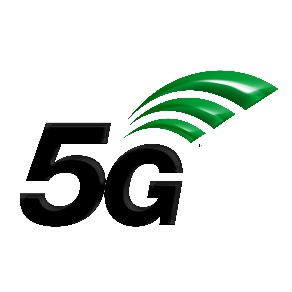 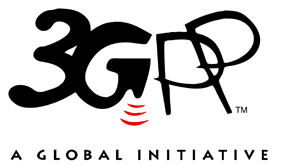 The present document has been developed within the 3rd Generation Partnership Project (3GPP TM) and may be further elaborated for the purposes of 3GPP..
The present document has not been subject to any approval process by the 3GPP Organizational Partners and shall not be implemented.
This Specification is provided for future development work within 3GPP only. The Organizational Partners accept no liability for any use of this Specification.
Specifications and Reports for implementation of the 3GPP TM system should be obtained via the 3GPP Organizational Partners' Publications Offices.3GPPPostal address3GPP support office address650 Route des Lucioles - Sophia AntipolisValbonne - FRANCETel.: +33 4 92 94 42 00 Fax: +33 4 93 65 47 16Internethttp://www.3gpp.orgCopyright NotificationNo part may be reproduced except as authorized by written permission.
The copyright and the foregoing restriction extend to reproduction in all media.© , 3GPP Organizational Partners (ARIB, ATIS, CCSA, ETSI, TSDSI, TTA, TTC).All rights reserved.UMTS™ is a Trade Mark of ETSI registered for the benefit of its members3GPP™ is a Trade Mark of ETSI registered for the benefit of its Members and of the 3GPP Organizational Partners
LTE™ is a Trade Mark of ETSI registered for the benefit of its Members and of the 3GPP Organizational PartnersGSM® and the GSM logo are registered and owned by the GSM AssociationContentsForeword	91	Scope	102	References	103	Definitions and abbreviations	113.1	Definitions	113.2	Abbreviations	124	General	134.1	Procedure specification principles	134.2	Forwards and backwards compatibility	134.3	Specification notations	135	E1AP services	136	Services expected from signalling transport	147	Functions of E1AP	148	E1AP procedures	148.1	List of E1AP Elementary Procedures	148.2	Interface Management procedures	168.2.1	Reset	168.2.1.1	General	168.2.1.2	Successful Operation	168.2.1.2.1	Reset Procedure Initiated from the gNB-CU-CP	168.2.1.2.2	Reset Procedure Initiated from the gNB-CU-UP	178.2.1.3	Abnormal Conditions	188.2.2	Error Indication	188.2.2.1	General	188.2.2.2	Successful Operation	188.2.2.3	Abnormal Conditions	188.2.3	gNB-CU-UP E1 Setup	198.2.3.1	General	198.2.3.2	Successful Operation	198.2.3.3	Unsuccessful Operation	208.2.3.4	Abnormal Conditions	208.2.4	gNB-CU-CP E1 Setup	208.2.4.1	General	208.2.4.2	Successful Operation	218.2.4.3	Unsuccessful Operation	228.2.4.4	Abnormal Conditions	228.2.5	gNB-CU-UP Configuration Update	228.2.5.1	General	228.2.5.2	Successful Operation	238.2.5.3	Unsuccessful Operation	248.2.5.4	Abnormal Conditions	248.2.6	gNB-CU-CP Configuration Update	248.2.6.1	General	248.2.6.2	Successful Operation	258.2.6.3	Unsuccessful Operation	268.2.6.4	Abnormal Conditions	268.2.7	E1 Release	268.2.7.1	General	268.2.7.2	Successful Operation	268.2.7.2.1	E1 Release Procedure Initiated from the gNB-CU-CP	268.2.7.2.2	E1 Release Procedure Initiated from the gNB-CU-UP	278.2.7.3	Abnormal Conditions	278.2.8	gNB-CU-UP Status Indication	288.2.8.1	General	288.2.8.2	Successful Operation	288.2.8.3	Abnormal Conditions	288.2.9	Resource Status Reporting Initiation	288.2.9.1	General	288.2.9.2	Successful Operation	288.2.9.3	Unsuccessful Operation	298.2.9.4	Abnormal Conditions	298.2.10	Resource Status Reporting	298.2.10.1	General	298.2.10.2	Successful Operation	308.2.10.3	Unsuccessful Operation	308.2.10.4	Abnormal Conditions	308.3	Bearer Context Management procedures	308.3.1	Bearer Context Setup	308.3.1.1	General	308.3.1.2	Successful Operation	308.3.1.3	Unsuccessful Operation	358.3.1.4	Abnormal Conditions	358.3.2	Bearer Context Modification (gNB-CU-CP initiated)	358.3.2.1	General	358.3.2.2	Successful Operation	368.3.2.3	Unsuccessful Operation	418.3.2.4	Abnormal Conditions	418.3.3	Bearer Context Modification Required (gNB-CU-UP initiated)	418.3.3.1	General	418.3.3.2	Successful Operation	428.3.3.3	Abnormal Conditions	428.3.4	Bearer Context Release (gNB-CU-CP initiated)	428.3.4.1	General	428.3.4.2	Successful Operation	438.3.4.3	Abnormal Conditions	438.3.5	Bearer Context Release Request (gNB-CU-UP initiated)	438.3.5.1	General	438.3.5.2	Successful Operation	438.3.5.3	Abnormal Conditions	448.3.6	Bearer Context Inactivity Notification	448.3.6.1	General	448.3.6.2	Successful Operation	448.3.6.3	Abnormal Conditions	448.3.7	DL Data Notification	458.3.7.1	General	458.3.7.2	Successful Operation	458.3.7.3	Abnormal Conditions	458.3.8	Data Usage Report	458.3.8.1	General	458.3.8.2	Successful Operation	468.3.8.3	Abnormal Conditions	468.3.9	gNB-CU-UP Counter Check	468.3.9.1	General	468.3.9.2	Successful Operation	468.3.9.3	Unsuccessful Operation	468.3.9.4	Abnormal Conditions	468.3.10	UL Data Notification	478.3.10.1	General	478.3.10.2	Successful Operation	478.3.10.3	Abnormal Conditions	478.3.11	MR-DC Data Usage Report	478.3.11.1	General	478.3.11.2	Successful Operation	478.3.11.3	Abnormal Conditions	478.3.12	Early Forwarding SN Transfer	488.3.12.1	General	488.3.12.2	Successful Operation	488.3.12.3	Unsuccessful Operation	488.3.12.4	Abnormal Conditions	488.3.13	GNB-CU-CP Measurement Results Information	488.3.13.1	General	488.3.13.2	Successful Operation	498.3.13.3	Abnormal Conditions	498.4	Trace Procedures	498.4.1	Trace Start	498.4.1.1	General	498.4.1.2	Successful Operation	498.4.1.3	Abnormal Conditions	498.4.2	Deactivate Trace	508.4.2.1	General	508.4.2.2	Successful Operation	508.4.2.3	Abnormal Conditions	508.4.3	Cell Traffic Trace	508.4.3.1	General	508.4.3.2	Successful Operation	508.4.3.3	Abnormal Conditions	518.5	IAB Procedures	518.5.1	IAB UP TNL Address Update	518.5.1.1	General	518.5.1.2	Successful Operation	518.5.1.3	Unsuccessful Operation	528.5.1.4	Abnormal Conditions	528.5.2	IAB PSK Notification	528.5.2.1	General	528.5.2.2	Successful Operation	528.5.2.3	Abnormal Conditions	539	Elements for E1AP communication	539.1	General	539.2	Message Functional Definition and Content	539.2.1	Interface Management messages	539.2.1.1	RESET	539.2.1.2	RESET ACKNOWLEDGE	549.2.1.3	ERROR INDICATION	549.2.1.4	GNB-CU-UP E1 SETUP REQUEST	559.2.1.5	GNB-CU-UP E1 SETUP RESPONSE	569.2.1.6	GNB-CU-UP E1 SETUP FAILURE	569.2.1.7	GNB-CU-CP E1 SETUP REQUEST	569.2.1.8	GNB-CU-CP E1 SETUP RESPONSE	569.2.1.9	GNB-CU-CP E1 SETUP FAILURE	579.2.1.10	GNB-CU-UP CONFIGURATION UPDATE	579.2.1.11	GNB-CU-UP CONFIGURATION UPDATE ACKNOWLEDGE	589.2.1.12	GNB-CU-UP CONFIGURATION UPDATE FAILURE	599.2.1.13	GNB-CU-CP CONFIGURATION UPDATE	599.2.1.14	GNB-CU-CP CONFIGURATION UPDATE ACKNOWLEDGE	619.2.1.15	GNB-CU-CP CONFIGURATION UPDATE FAILURE	619.2.1.16	E1 RELEASE REQUEST	629.2.1.17	E1 RELEASE RESPONSE	629.2.1.18	GNB-CU-UP STATUS INDICATION	629.2.1.19	RESOURCE STATUS REQUEST	629.2.1.20	RESOURCE STATUS RESPONSE	639.2.1.21	RESOURCE STATUS FAILURE	649.2.1.22	RESOURCE STATUS UPDATE	649.2.2	Bearer Context Management messages	659.2.2.1	BEARER CONTEXT SETUP REQUEST	659.2.2.2	BEARER CONTEXT SETUP RESPONSE	679.2.2.3	BEARER CONTEXT SETUP FAILURE	679.2.2.4	BEARER CONTEXT MODIFICATION REQUEST	689.2.2.5	BEARER CONTEXT MODIFICATION RESPONSE	709.2.2.6	BEARER CONTEXT MODIFICATION FAILURE	719.2.2.7	BEARER CONTEXT MODIFICATION REQUIRED	729.2.2.8	BEARER CONTEXT MODIFICATION CONFIRM	729.2.2.9	BEARER CONTEXT RELEASE COMMAND	739.2.2.10	BEARER CONTEXT RELEASE COMPLETE	739.2.2.11	BEARER CONTEXT RELEASE REQUEST	749.2.2.12	BEARER CONTEXT INACTIVITY NOTIFICATION	749.2.2.13	DL DATA NOTIFICATION	759.2.2.14	DATA USAGE REPORT	769.2.2.15	GNB-CU-UP COUNTER CHECK REQUEST	769.2.2.16	UL DATA NOTIFICATION	779.2.2.17	MR-DC DATA USAGE REPORT	789.2.2.18	EARLY FORWARDING SN TRANSFER	789.2.2.19	GNB-CU-CP MEASUREMENT RESULTS INFORMATION	799.2.3	Trace Messages	799.2.3.1	TRACE START	799.2.3.2	DEACTIVATE TRACE	809.2.3.3	CELL TRAFFIC TRACE	809.2.4	IAB Messages	819.2.4.1	IAB UP TNL ADDRESS UPDATE	819.2.4.2	IAB UP TNL ADDRESS UPDATE ACKNOWLEDGE	829.2.4.3	IAB UP TNL ADDRESS UPDATE FAILURE	829.2.4.4	IAB PSK NOTIFICATION	829.3	Information Element Definitions	839.3.1	Radio Network Layer Related IEs	839.3.1.1	Message Type	839.3.1.2	Cause	839.3.1.3	Criticality Diagnostics	879.3.1.4	gNB-CU-CP UE E1AP ID	889.3.1.5	gNB-CU-UP UE E1AP ID	889.3.1.6	Time To wait	899.3.1.7	PLMN Identity	899.3.1.8	Slice Support List	899.3.1.9	S-NSSAI	899.3.1.10	Security Information	899.3.1.11	Cell Group Information	909.3.1.12	QoS Flow List	919.3.1.13	UP Parameters	919.3.1.14	NR CGI	919.3.1.15	gNB-CU-UP ID	929.3.1.16	DRB ID	929.3.1.17	E-UTRAN QoS	929.3.1.18	E-UTRAN Allocation and Retention Priority	929.3.1.19	GBR QoS Information	939.3.1.20	Bit Rate	949.3.1.21	PDU Session ID	949.3.1.22	PDU Session Type	949.3.1.23	Security Indication	959.3.1.24	QoS Flow Identifier	959.3.1.25	QoS Flow QoS Parameters List	959.3.1.26	QoS Flow Level QoS Parameters	969.3.1.27	Non Dynamic 5QI Descriptor	979.3.1.28	Dynamic 5QI Descriptor	989.3.1.29	NG-RAN Allocation and Retention Priority	999.3.1.30	GBR QoS Flow Information	1009.3.1.31	Security Algorithm	1019.3.1.32	User Plane Security Keys	1019.3.1.33	UL Configuration	1019.3.1.34	gNB-CU-UP Cell Group Related Configuration	1029.3.1.35	PDCP Count	1029.3.1.36	NR CGI Support List	1039.3.1.37	QoS Parameters Support List	1039.3.1.38	PDCP Configuration	1039.3.1.39	SDAP Configuration	1059.3.1.40	ROHC Parameters	1059.3.1.41	T-Reordering Timer	1069.3.1.42	Discard Timer	1069.3.1.43	UL Data Split Threshold	1079.3.1.44	Data Usage Report List	1079.3.1.45	 Flow Failed List	1089.3.1.46	Packet Loss Rate	1099.3.1.47	Packet Delay Budget	1099.3.1.48	Packet Error Rate	1099.3.1.49	Averaging Window	1099.3.1.50	Maximum Data Burst Volume	1099.3.1.51	Priority Level	1099.3.1.52	Security Result	1109.3.1.53	Transaction ID	1109.3.1.54	Inactivity timer	1109.3.1.55	Paging Priority Indicator (PPI)	1109.3.1.56	gNB-CU-UP Capacity	1109.3.1.58	PDCP SN Status Information	1119.3.1.59	QoS Flow Mapping List	1119.3.1.60	QoS Flow Mapping Indication	1129.3.1.61	PDCP SN Size	1129.3.1.62	Network Instance	1129.3.1.63	MR-DC Usage Information	1129.3.1.64	MR-DC Data Usage Report List	1139.3.1.65	gNB-DU ID	1149.3.1.66	Common Network Instance	1149.3.1.67	Activity Notification Level	1149.3.1.68	Trace Activation	1149.3.1.69	Subscriber Profile ID for RAT/Frequency priority	1159.3.1.70	Additional RRM Policy Index	1169.3.1.71	Retainability Measurements Information	1169.3.1.72	TNL Available Capacity Indicator	1179.3.1.73	HW Capacity Indicator	1179.3.1.75	TSC Traffic Characteristics	1179.3.1.76	TSC Assistance Information	1189.3.1.77	Periodicity	1189.3.1.78	Burst Arrival Time	1189.3.1.79	Extended Packet Delay Budget	1189.3.1.80	Redundant PDU Session Information	1189.3.1.81	QoS Mapping Information	1189.3.1.82	NID	1199.3.1.83	NPN Support Information	1199.3.1.84	NPN Context Information	1199.3.1.85	MDT Configuration	1199.3.1.86	M4 Configuration	1209.3.1.87	M6 Configuration	1209.3.1.88	M7 Configuration	1219.3.1.89	MDT PLMN List	1219.3.1.90	EHC Parameters	1219.3.1.91	DAPS Request Information	1229.3.1.92	Early Forwarding COUNT Information	1239.3.1.93	Alternative QoS Parameters Set List	1239.3.1.94	Extended Slice Support List	1239.3.1.95	Extended gNB-CU-CP Name	1249.3.1.96	Extended gNB-CU-UP Name	1249.3.1.97	Extended NR CGI Support List	1249.3.1.98	Direct Forwarding Path Availability	1249.3.1.99	IAB-donor-CU-UP PSK Info	1249.3.1.100	Discard Timer Extended	1259.3.2	Transport Network Layer Related IEs	1259.3.2.1	UP Transport Layer Information	1259.3.2.2	CP Transport Layer Information	1259.3.2.3	GTP-TEID	1269.3.2.4	Transport Layer Address	1269.3.2.5	Data Forwarding Information Request	1269.3.2.6	Data Forwarding Information	1279.3.2.7	Transport Network Layer Address Info	1279.3.2.8	URI	1289.3.3	Container and List IE definitions	1289.3.3.1	DRB To Setup List E-UTRAN	1289.3.3.2	PDU Session Resource To Setup List	1299.3.3.3	DRB Setup List E-UTRAN	1319.3.3.4	DRB Failed List E-UTRAN	1329.3.3.5	PDU Session Resource Setup List	1329.3.3.6	PDU Session Resource Failed List	1339.3.3.7	DRB To Setup Modification List E-UTRAN	1349.3.3.8	DRB To Modify List E-UTRAN	1349.3.3.9	DRB To Remove List E-UTRAN	1359.3.3.10	PDU Session Resource To Setup Modification List	1359.3.3.11	PDU Session Resource To Modify List	1379.3.3.12	PDU Session Resource To Remove List	1419.3.3.13	DRB Setup Modification List E-UTRAN	1419.3.3.14	DRB Failed Modification List E-UTRAN	1429.3.3.15	DRB Modified List E-UTRAN	1429.3.3.16	DRB Failed To Modify List E-UTRAN	1429.3.3.17	PDU Session Resource Setup Modification List	1429.3.3.18	PDU Session Resource Failed Modification List	1439.3.3.19	PDU Session Resource Modified List	1449.3.3.20	PDU Session Resource Failed To Modify List	1469.3.3.21	DRB Required To Modify List E-UTRAN	1469.3.3.22	DRB Required To Remove List E-UTRAN	1469.3.3.23	PDU Session Resource Required To Modify List	1479.3.3.24	DRB Confirm Modified List E-UTRAN	1479.3.3.25	PDU Session Resource Confirm Modified List	1489.4	Message and Information Element Abstract Syntax (with ASN.1)	1489.4.1	General	1489.4.2	Usage of private message mechanism for non-standard use	1489.4.3	Elementary Procedure Definitions	1509.4.4	PDU Definitions	1589.4.5	Information Element Definitions	1889.4.6	Common Definitions	2389.4.7	Constant Definitions	2399.4.8	Container Definitions	24410	Handling of unknown, unforeseen and erroneous protocol data	247Annex A (informative): Change History	248ForewordThis Technical Specification has been produced by the 3rd Generation Partnership Project (3GPP).The contents of the present document are subject to continuing work within the TSG and may change following formal TSG approval. Should the TSG modify the contents of the present document, it will be re-released by the TSG with an identifying change of release date and an increase in version number as follows:Version x.y.zwhere:x	the first digit:1	presented to TSG for information;2	presented to TSG for approval;3	or greater indicates TSG approved document under change control.y	the second digit is incremented for all changes of substance, i.e. technical enhancements, corrections, updates, etc.z	the third digit is incremented when editorial only changes have been incorporated in the document.1	ScopeThe present document specifies the 5G radio network layer signalling protocol for the E1 interface. The E1 interface provides means for interconnecting a gNB-CU-CP and a gNB-CU-UP of a gNB within an NG-RAN, or for interconnecting a gNB-CU-CP and a gNB-CU-UP of an en-gNB within an E-UTRAN. The E1 Application Protocol (E1AP) supports the functions of E1 interface by signalling procedures defined in the present document. E1AP is developed in accordance to the general principles stated in TS 38.401 [2] and TS 38.460 [3].2	ReferencesThe following documents contain provisions which, through reference in this text, constitute provisions of the present document.-	References are either specific (identified by date of publication, edition number, version number, etc.) or non-specific.-	For a specific reference, subsequent revisions do not apply.-	For a non-specific reference, the latest version applies. In the case of a reference to a 3GPP document (including a GSM document), a non-specific reference implicitly refers to the latest version of that document in the same Release as the present document.[1]	3GPP TR 21.905: "Vocabulary for 3GPP Specifications".[2]	3GPP TS 38.401: "NG-RAN; Architecture Description".[3]	3GPP TS 38.460: "NG-RAN; E1 general aspects and principles".[4]	3GPP TS 38.300: "NR; Overall description; Stage-2".[5]	3GPP TR 25.921 (version.7.0.0): "Guidelines and principles for protocol description and error".[6]	3GPP TS 38.413: "NG-RAN; NG Application Protocol (NGAP)".[7]	ITU-T Recommendation X.691 (2002-07): "Information technology - ASN.1 encoding rules - Specification of Packed Encoding Rules (PER)".[8]	ITU-T Recommendation X.680 (07/2002): "Information technology – Abstract Syntax Notation One (ASN.1): Specification of basic notation".[9]	ITU-T Recommendation X.681 (07/2002): "Information technology – Abstract Syntax Notation One (ASN.1): Information object specification".[10]	3GPP TS 38.331: "NR; Radio Resource Control (RRC); Protocol Specificaiton”.[11]	3GPP TS 23.401: “General Packet Radio Service (GPRS) Enhancements for Evolved Universal Terrestrial Radio Access Network (E-UTRAN) access”.[12]	3GPP TS 23.203: “Policy and Charging Control Architecture”.[13]	3GPP TS 33.501: “Security Architecture and Procedures for 5G System”.[14]	IETF RFC 5905: “Network Time Protocol Version 4: Protocol and Algorithms Specification”.[15]	3GPP TS 29.281: “General Packet Radio System (GPRS) Tunnelling Protocol User Plane (GTPv1-U)”.[16]	3GPP TS 38.414: “NG-RAN; NG Data Transport”.[17]	3GPP TS 38.323: "NR; Packet Data Convergence Protocol (PDCP) specification".[18]	3GPP TS 38.462: "NG-RAN; E1 Signalling Transport".[19]	3GPP TS 37.340: "NR; Multi-connectivity; Overall description; Stage-2".[20]	3GPP TS 23.501: "System Architecture for the 5G System".[21]	3GPP TS 36.331: "Evolved Universal Terrestrial Radio Access (E-UTRA); Radio Resource Control (RRC) protocol specification".[22]	3GPP TS 28.552: "Management and orchestration; 5G performance measurements".[23]	3GPP TS 23.003: "Numbering, addressing and identification".[24]	3GPP TS 32.422: "Trace control and configuration management".[25]	3GPP TS 36.300: "Evolved Universal Terrestrial Radio Access (E-UTRA) and Evolved Universal Terrestrial Radio Access Network (E-UTRAN); Overall description; Stage 2".[26]	3GPP TS 32.425: "Performance measurements; Evolved Universal Terrestrial Radio Access Network (E-UTRAN)".[27]	3GPP TS 37.320: "Universal Terrestrial Radio Access (UTRA) and Evolved Universal Terrestrial Radio Access (E-UTRA); Radio measurement collection for Minimization of Drive Tests (MDT);Overall description; Stage 2".[28]	3GPP TS 38.474: "NG-RAN; F1 data transport".[29]	3GPP TS 29.244: "Interface between the Control Plane and the User Plane Nodes; Stage 3".3	Definitions and abbreviations3.1	DefinitionsFor the purposes of the present document, the terms and definitions given in 3GPP TR 21.905 [1] and the following apply. A term defined in the present document takes precedence over the definition of the same term, if any, in 3GPP TR 21.905 [1].Elementary Procedure: E1AP consists of Elementary Procedures (EPs). An Elementary Procedure is a unit of interaction between gNB-CU-CP and gNB-CU-UP. These Elementary Procedures are defined separately and are intended to be used to build up complete sequences in a flexible manner. If the independence between some EPs is restricted, it is described under the relevant EP description. Unless otherwise stated by the restrictions, the EPs may be invoked independently of each other as standalone procedures, which can be active in parallel. The usage of several E1AP EPs together is specified in stage 2 specifications (e.g., TS 38.460 [3]).An EP consists of an initiating message and possibly a response message. Two kinds of EPs are used:-	Class 1: Elementary Procedures with response (success and/or failure).-	Class 2: Elementary Procedures without response.For Class 1 EPs, the types of responses can be as follows:Successful:-	A signalling message explicitly indicates that the elementary procedure successfully completed with the receipt of the response.Unsuccessful:-	A signalling message explicitly indicates that the EP failed.-	On time supervision expiry (i.e., absence of expected response).Successful and Unsuccessful:-	One signalling message reports both successful and unsuccessful outcome for the different included requests. The response message used is the one defined for successful outcome.Class 2 EPs are considered always successful.Conditional handover: as defined in TS 38.300 [4].Conditional PSCell Change: as defined in TS 37.340 [19].DAPS Handover: as defined in TS 38.300 [4].gNB: as defined in TS 38.300 [4].gNB-CU: as defined in TS 38.401 [2].gNB-DU: as defined in TS 38.401 [2].gNB-CU-CP: as defined in TS 38.401 [2].gNB-CU-UP: as defined in TS 38.401 [2].PDU Session Resource: as defined in TS 38.401 [2].UE-associated signalling: When E1AP messages associated to one UE uses the UE-associated logical E1-connection for association of the message to the UE in gNB-CU-UP and gNB-CU-CP.UE-associated logical E1-connection: The UE-associated logical E1-connection uses the identities GNB-CU-CP UE E1AP ID and GNB-CU-UP UE E1AP ID according to the definition in TS 38.401 [2]. For a received UE associated E1AP message the gNB-CU-CP identifies the associated UE based on the GNB-CU-CP UE E1AP ID IE and the gNB-CU-UP identifies the associated UE based on the GNB-CU-UP UE E1AP ID IE.Public Network Integrated NPN: as defined in TS 23.501 [20].Stand-alone Non-Public Network: as defined in TS 23.501 [20].3.2	AbbreviationsFor the purposes of the present document, the abbreviations given in TR 21.905 [1] and the following apply. 
An abbreviation defined in the present document takes precedence over the definition of the same abbreviation, if any, in TR 21.905 [1].5GC	5G Core Network5QI	5G QoS IdentifierCAG	Closed Access GroupCGI	Cell Global IdentifierCHO	Conditional HandoverCN	Core NetworkCP	Control PlaneCPC	Conditional PSCell ChangeDAPS	Dual Active Protocol StackDL	DownlinkEHC	Ethernet Header CompressionEN-DC	E-UTRA-NR Dual Connectivity EPC	Evolved Packet CoreIAB	Integrated Access and BackhaulMCG	Master Cell GroupNID	Network IdentifierNPN	Non-Public NetworkPNI-NPN	Public Network Integrated Non-Public NetworkNSSAI	Network Slice Selection Assistance InformationRANAC	RAN Area CodeSCG	Secondary Cell GroupSDAP	Service Data Adaptation ProtocolSNPN	Stand-alone Non-Public NetworkS-NSSAI	Single Network Slice Selection Assistance InformationTNLA	Transport Network Layer Association4	General4.1	Procedure specification principlesThe principle for specifying the procedure logic is to specify the functional behaviour of the terminating node exactly and completely. Any rule that specifies the behaviour of the originating node shall be possible to be verified with information that is visible within the system.The following specification principles have been applied for the procedure text in clause 8:-	The procedure text discriminates between:1)	Functionality which "shall" be executed.	The procedure text indicates that the receiving node "shall" perform a certain function Y under a certain condition. If the receiving node supports procedure X but cannot perform functionality Y requested in the REQUEST message of a Class 1 EP, the receiving node shall respond with the message used to report unsuccessful outcome for this procedure, containing an appropriate cause value.2)	Functionality which "shall, if supported" be executed.	The procedure text indicates that the receiving node "shall, if supported," perform a certain function Y under a certain condition. If the receiving node supports procedure X, but does not support functionality Y, the receiving node shall proceed with the execution of the EP, possibly informing the requesting node about the not supported functionality.-	Any required inclusion of an optional IE in a response message is explicitly indicated in the procedure text. If the procedure text does not explicitly indicate that an optional IE shall be included in a response message, the optional IE shall not be included. For requirements on including Criticality Diagnostics IE, see clause 10.4.2	Forwards and backwards compatibilityThe forwards and backwards compatibility of the protocol is assured by mechanism where all current and future messages, and IEs or groups of related IEs, include ID and criticality fields that are coded in a standard format that will not be changed in the future. These parts can always be decoded regardless of the standard version.4.3	Specification notationsFor the purposes of the present document, the following notations apply:Procedure	When referring to an elementary procedure in the specification the Procedure Name is written with the first letters in each word in upper case characters followed by the word "procedure", e.g. Handover Preparation procedure.Message	When referring to a message in the specification the MESSAGE NAME is written with all letters in upper case characters followed by the word "message", e.g. HANDOVER REQUEST message.IE	When referring to an information element (IE) in the specification the Information Element Name is written with the first letters in each word in upper case characters and all letters in Italic font followed by the abbreviation "IE", e.g. E-RAB ID IE.Value of an IE	When referring to the value of an information element (IE) in the specification the "Value" is written as it is specified in the specification enclosed by quotation marks, e.g. "Value".5	E1AP servicesE1AP provides the signalling service between the gNB-CU-CP and the gNB-CU-UP that is required to fulfil the E1AP functions described in clause 7. E1AP services are divided into two groups:Non UE-associated services:	They are related to the whole E1 interface instance between the gNB-CU-CP and gNB-CU-UP utilising a non UE-associated signalling connection.UE-associated services:	They are related to one UE. E1AP functions that provide these services are associated with a UE-associated signalling connection that is maintained for the UE in question.Unless explicitly indicated in the procedure specification, at any instance in time one protocol endpoint shall have a maximum of one ongoing E1AP procedure related to a certain UE.6	Services expected from signalling transportThe signalling connection shall provide in sequence delivery of E1AP messages. E1AP shall be notified if the signalling connection breaks.7	Functions of E1APThe functions of E1AP are described in TS 38.460 [3].8	E1AP procedures8.1	List of E1AP Elementary ProceduresIn the following tables, all EPs are divided into Class 1 and Class 2 EPs (see subclause 3.1 for explanation of the different classes):Table 1: Class 1 proceduresTable 2: Class 2 procedures8.2	Interface Management procedures8.2.1	Reset8.2.1.1	GeneralThe purpose of the Reset procedure is to initialise or re-initialise the E1AP UE-related contexts, in the event of a failure in the gNB-CU-CP or gNB-CU-UP. This procedure does not affect the application level configuration data exchanged during, e.g., the E1 Setup procedure.The procedure uses non-UE associated signalling.8.2.1.2	Successful Operation8.2.1.2.1	Reset Procedure Initiated from the gNB-CU-CPFigure 8.2.1.2.1-1: Reset procedure initiated from the gNB-CU-CP. Successful operation.In the event of a failure at the gNB-CU-CP, which has resulted in the loss of some or all transaction reference information, a RESET message shall be sent to the gNB-CU-UP.At reception of the RESET message the gNB-CU-UP shall release all allocated resources on E1 related to the UE association(s) indicated explicitly or implicitly in the RESET message and remove the indicated bearer contexts including E1AP ID.After the gNB-CU-UP has released all assigned E1 resources and the UE E1AP IDs for all indicated UE associations which can be used for new UE-associated logical E1-connections over the E1 interface, the gNB-CU-UP shall respond with the RESET ACKNOWLEDGE message. The gNB-CU-UP does not need to wait for the release of bearer resources to be completed before returning the RESET ACKNOWLEDGE message.If the RESET message contains the UE-associated logical E1-connection list IE, then:-	The gNB-CU-UP shall use the gNB-CU-CP UE E1AP ID IE and/or the gNB-CU-UP UE E1AP ID IE to explicitly identify the UE association(s) to be reset.-	The gNB-CU-UP shall include in the RESET ACKNOWLEDGE message, for each UE association to be reset, the UE-associated logical E1-connection Item IE in the UE-associated logical E1-connection list IE. The UE-associated logical E1-connection Item IEs shall be in the same order as received in the RESET message and shall include also unknown UE-associated logical E1-connections. Empty UE-associated logical E1-connection Item IEs, received in the RESET message, may be omitted in the RESET ACKNOWLEDGE message.-	If the gNB-CU-CP UE E1AP ID IE is included in the UE-associated logical E1-connection Item IE for a UE association, the gNB-CU-UP shall include the gNB-CU-CP UE E1AP ID IE in the corresponding UE-associated logical E1-connection Item IE in the RESET ACKNOWLEDGE message.-	If the gNB-CU-UP UE E1AP ID IE is included in the UE-associated logical E1-connection Item IE for a UE association, the gNB-CU-UP shall include the gNB-CU-UP UE E1AP ID IE in the corresponding UE-associated logical E1-connection Item IE in the RESET ACKNOWLEDGE message.Interactions with other procedures:If the RESET message is received, any other ongoing procedure (except for another Reset procedure) on the same E1 interface related to a UE association, indicated explicitly or implicitly in the RESET message, shall be aborted.8.2.1.2.2	Reset Procedure Initiated from the gNB-CU-UPFigure 8.2.1.2.2-1: Reset procedure initiated from the gNB-CU-UP. Successful operation.In the event of a failure at the gNB-CU-UP, which has resulted in the loss of some or all transaction reference information, a RESET message shall be sent to the gNB-CU-CP.At reception of the RESET message the gNB-CU-CP shall release all allocated resources on E1 related to the UE association(s) indicated explicitly or implicitly in the RESET message and remove the E1AP ID for the indicated UE associations.After the gNB-CU-CP has released all assigned E1 resources and the UE E1AP IDs for all indicated UE associations which can be used for new UE-associated logical E1-connections over the E1 interface, the gNB-CU-CP shall respond with the RESET ACKNOWLEDGE message. The gNB-CU-CP does not need to wait for the release of bearer resources to be completed before returning the RESET ACKNOWLEDGE message.If the RESET message contains the UE-associated logical E1-connection list IE, then:-	The gNB-CU-CP shall use the gNB-CU-CP UE E1AP ID IE and/or the gNB-CU-UP UE E1AP ID IE to explicitly identify the UE association(s) to be reset.-	The gNB-CU-CP shall in the RESET ACKNOWLEDGE message include, for each UE association to be reset, the UE-associated logical E1-connection Item IE in the UE-associated logical E1-connection list IE. The UE-associated logical E1-connection Item IEs shall be in the same order as received in the RESET message and shall include also unknown UE-associated logical E1-connections. Empty UE-associated logical E1-connection Item IEs, received in the RESET message, may be omitted in the RESET ACKNOWLEDGE message.-	If the gNB-CU-CP UE E1AP ID IE is included in the UE-associated logical E1-connection Item IE for a UE association, the gNB-CU-CP shall include the gNB-CU-CP UE E1AP ID IE in the corresponding UE-associated logical E1-connection Item IE in the RESET ACKNOWLEDGE message.-	If the gNB-CU-UP UE E1AP ID IE is included in a UE-associated logical E1-connection Item IE for a UE association, the gNB-CU-CP shall include the gNB-CU-UP UE E1AP ID IE in the corresponding UE-associated logical E1-connection Item IE in the RESET ACKNOWLEDGE message.Interactions with other procedures:If the RESET message is received, any other ongoing procedure (except for another Reset procedure) on the same E1 interface related to a UE association, indicated explicitly or implicitly in the RESET message, shall be aborted.8.2.1.3	Abnormal ConditionsNot applicable.8.2.2	Error Indication8.2.2.1	GeneralThe Error Indication procedure is initiated by a node in order to report detected errors in one incoming message, provided they cannot be reported by an appropriate failure message.If the error situation arises due to reception of a message utilising UE associated signalling, then the Error Indication procedure uses UE associated signalling. Otherwise the procedure uses non-UE associated signalling.8.2.2.2	Successful OperationFigure 8.2.2.2-1: Error Indication procedure, gNB-CU-CP originated. Successful operation.Figure 8.2.2.2-2: Error Indication procedure, gNB-CU-UP originated. Successful operation.When the conditions defined in clause 10 are fulfilled, the Error Indication procedure is initiated by an ERROR INDICATION message sent from the receiving node.The ERROR INDICATION message shall contain at least either the Cause IE or the Criticality Diagnostics IE. In case the Error Indication procedure is triggered by utilising UE associated signalling the gNB-CU-CP UE E1AP ID IE and gNB-CU-UP UE E1AP ID IE shall be included in the ERROR INDICATION message. If one or both of the gNB-CU-CP UE E1AP ID IE and the gNB-CU-UP UE E1AP ID IE are not correct, the cause shall be set to appropriate value, e.g., "Unknown or already allocated gNB-CU-CP UE E1AP ID", "Unknown or already allocated gNB-CU-UP UE E1AP ID" or "Unknown or inconsistent pair of UE E1AP ID".8.2.2.3	Abnormal Conditions Not applicable.8.2.3	gNB-CU-UP E1 Setup8.2.3.1	GeneralThe purpose of the gNB-CU-UP E1 Setup procedure is to exchange application level data needed for the gNB-CU-UP and the gNB-CU-CP to correctly interoperate on the E1 interface. If the gNB-CU-UP initiates the first TNL association, it shall also initiate the gNB-CU-UP E1 Setup procedure. The procedure uses non-UE associated signalling.This procedure erases any existing application level configuration data in the two nodes and replaces it by the one received. This procedure also re-initialises the E1AP UE-related contexts (if any) and erases all related signalling connections in the two nodes like a Reset procedure would do. 8.2.3.2	Successful OperationFigure 8.2.3.2-1: gNB-CU-UP E1 Setup procedure: Successful Operation.The gNB-CU-UP initiates the procedure by sending a GNB-CU-UP E1 SETUP REQUEST message including the appropriate data to the gNB-CU-CP. The gNB-CU-CP responds with a GNB-CU-UP E1 SETUP RESPONSE message including the appropriate data. If the GNB-CU-UP E1 SETUP REQUEST message contains the gNB-CU-UP Name IE the gNB-CU-CP may use this IE as a human readable name of the gNB-CU-UP. If the GNB-CU-UP E1 SETUP REQUEST message contains the Extended gNB-CU-UP Name IE, the gNB-CU-CP may use this IE as a human readable name of the gNB-CU-UP and shall ignore the gNB-CU-UP Name IE if included.If the GNB-CU-UP E1 SETUP RESPONSE message contains the gNB-CU-CP Name IE, the gNB-CU-UP may use this IE as a human readable name of the gNB-CU-CP. If the GNB-CU-UP E1 SETUP RESPONSE message contains the Extended gNB-CU-CP Name IE, the GNB-CU-UP may use this IE as a human readable name of the gNB-CU-CP and shall ignore the gNB-CU-CP Name IE if included.If the Slice Support List IE is contained in the GNB-CU-UP E1 SETUP REQUEST message, the gNB-CU-CP shall store the corresponding information and it may take it into account for bearer context establishment.If the NR CGI Support List or the Extended NR CGI Support List IE is contained in the GNB-CU-UP E1 SETUP REQUEST message, the gNB-CU-CP shall store the corresponding information and it may take it into account for bearer context establishment. If the QoS Parameters Support List IE is contained in the GNB-CU-UP E1 SETUP REQUEST message, the gNB-CU-CP shall store the corresponding information and it may take it into account for bearer context establishment. If the NPN Support Information IE is contained in the GNB-CU-UP E1 SETUP REQUEST message, the gNB-CU-CP shall store the corresponding information and it may take it into account for bearer context establishment. The exchanged data shall be stored in respective node and used as long as there is an operational TNL association. When this procedure is finished, the E1 interface is operational and other E1 messages can be exchanged.If the gNB-CU-UP Capacity IE is contained in the GNB-CU-UP E1 SETUP REQUEST message, the gNB-CU-CP shall take this IE into account.If the GNB-CU-UP E1 SETUP REQUEST message includes the Transport Network Layer Address Info IE, the gNB-CU-CP shall, if supported, take this IE into account for IPSec tunnel establishment.If the GNB-CU-UP E1 SETUP RESPONSE message includes the Transport Network Layer Address Info IE, the gNB-CU-UP shall, if supported, take this IE into account for IPSec tunnel establishment.8.2.3.3	Unsuccessful OperationFigure 8.2.3.3-1: gNB-CU-UP E1 Setup procedure: Unsuccessful Operation.If the gNB-CU-CP cannot accept the setup, it shall respond with a GNB-CU-UP E1 SETUP FAILURE and appropriate cause value.If the GNB-CU-UP E1 SETUP FAILURE message includes the Time To Wait IE, the gNB-CU-UP shall wait at least for the indicated time before reinitiating the E1 setup towards the same gNB-CU-CP.8.2.3.4	Abnormal ConditionsIf the first message received for a specific TNL association is not a GNB-CU-CP E1 SETUP REQUEST, GNB-CU-UP E1 SETUP RESPONSE, or GNB-CU-UP E1 SETUP FAILURE message then this shall be treated as a logical error.If the gNB-CU-UP does not receive either GNB-CU-UP E1 SETUP RESPONSE message or GNB-CU-UP E1 SETUP FAILURE message, the gNB-CU-UP may reinitiate the gNB-CU-UP E1 Setup procedure towards the same gNB-CU-CP, provided that the content of the new GNB-CU-UP E1 SETUP REQUEST message is identical to the content of the previously unacknowledged GNB-CU-UP E1 SETUP REQUEST message.If the gNB-CU-UP receives a GNB-CU-CP E1 SETUP REQUEST message from the peer entity on the same E1 interface:-	In case the gNB-CU-UP answers with a GNB-CU-CP E1 SETUP RESPONSE message and receives a subsequent GNB-CU-UP E1 SETUP FAILURE message, the gNB-CU-UP shall consider the E1 interface as non operational and the procedure as unsuccessfully terminated according to sub clause 8.2.3.3.-	In case the gNB-CU-UP answers with a GNB-CU-CP E1 SETUP FAILURE message and receives a subsequent GNB-CU-UP E1 SETUP RESPONSE message, the gNB-CU-UP shall ignore the GNB-CU-UP E1 SETUP RESPONSE message and consider the E1 interface as non operational.8.2.4	gNB-CU-CP E1 Setup8.2.4.1	GeneralThe purpose of the gNB-CU-CP E1 Setup procedure is to exchange application level data needed for the gNB-CU-CP and the gNB-CU-UP to correctly interoperate on the E1 interface. If the gNB-CU-CP initiates the first TNL association, it shall also initiate the gNB-CU-CP E1 Setup procedure.The procedure uses non-UE associated signalling.This procedure erases any existing application level configuration data in the two nodes and replaces it by the one received. This procedure also re-initialises the E1AP UE-related contexts (if any) and erases all related signalling connections in the two nodes like a Reset procedure would do. 8.2.4.2	Successful OperationFigure 8.2.4.2-1: gNB-CU-CP E1 Setup procedure: Successful Operation.The gNB-CU-CP initiates the procedure by sending a GNB-CU-CP E1 SETUP REQUEST message including the appropriate data to the gNB-CU-UP. The gNB-CU-UP responds with a GNB-CU-CP E1 SETUP RESPONSE message including the appropriate data. If the GNB-CU-CP E1 SETUP REQUEST message contains the gNB-CU-CP Name IE the gNB-CU-UP may use this IE as a human readable name of the gNB-CU-CP. If the GNB-CU-CP E1 SETUP REQUEST message contains the Extended gNB-CU-CP Name IE, the gNB-CU-UP may use this IE as a human readable name of the gNB-CU-CP and shall ignore the gNB-CU-CP Name IE if included.If the GNB-CU-CP E1 SETUP RESPONSE message contains the gNB-CU-UP Name IE, the gNB-CU-CP may use this IE as a human readable name of the gNB-CU-UP. If the GNB-CU-CP E1 SETUP RESPONSE message contains the Extended gNB-CU-UP Name IE, the GNB-CU-CP may use this IE as a human readable name of the gNB-CU-UP and shall ignore the gNB-CU-UP Name IE if included.The exchanged data shall be stored in respective node and used as long as there is an operational TNL association. When this procedure is finished, the E1 interface is operational and other E1 messages can be exchanged.If the gNB-CU-UP Capacity IE is contained in the GNB-CU-CP E1 SETUP RESPONSE message, the gNB-CU-CP shall take this IE into account.If the GNB-CU-CP E1 SETUP REQUEST message includes the Transport Network Layer Address Info IE, the gNB-CU-UP shall, if supported, take this IE into account for IPSec tunnel establishment.If the GNB-CU-CP E1 SETUP RESPONSE message includes the Transport Network Layer Address Info IE, the gNB-CU-CP shall, if supported, take this IE into account for IPSec tunnel establishment.If the NPN Support Information IE is contained in the GNB-CU-CP E1 SETUP RESPONSE message, the gNB-CU-CP shall store the corresponding information and it may take it into account for bearer context establishment.If the NR CGI Support List or the Extended NR CGI Support List IE is contained in the GNB-CU-CP E1 SETUP RESPONSE message, the gNB-CU-CP shall store the corresponding information and it may take it into account for bearer context establishment.8.2.4.3	Unsuccessful OperationFigure 8.2.4.3-1: gNB-CU-CP E1 Setup procedure: Unsuccessful Operation.If the gNB-CU-UP cannot accept the setup, it shall respond with a GNB-CU-CP E1 SETUP FAILURE and appropriate cause value.If the GNB-CU-CP E1 SETUP FAILURE message includes the Time To Wait IE, the gNB-CU-CP shall wait at least for the indicated time before reinitiating the E1 setup towards the same gNB-CU-UP.8.2.4.4	Abnormal ConditionsIf the first message received for a specific TNL association is not a GNB-CU-UP E1 SETUP REQUEST, GNB-CU-CP E1 SETUP RESPONSE, or GNB-CU-CP E1 SETUP FAILURE message then this shall be treated as a logical error.If the gNB-CU-CP does not receive either GNB-CU-CP E1 SETUP RESPONSE message or GNB-CU-CP E1 SETUP FAILURE message, the gNB-CU-CP may reinitiate the gNB-CU-CP E1 Setup procedure towards the same gNB-CU-UP, provided that the content of the new GNB-CU-CP E1 SETUP REQUEST message is identical to the content of the previously unacknowledged GNB-CU-CP E1 SETUP REQUEST message.If the gNB-CU-CP receives a GNB-CU-UP E1 SETUP REQUEST message from the peer entity on the same E1 interface:-	In case the gNB-CU-CP answers with a GNB-CU-UP E1 SETUP RESPONSE message and receives a subsequent GNB-CU-CP E1 SETUP FAILURE message, the gNB-CU-CP shall consider the E1 interface as non operational and the procedure as unsuccessfully terminated according to sub clause 8.2.4.3.-	In case the gNB-CU-CP answers with a GNB-CU-UP E1 SETUP FAILURE message and receives a subsequent GNB-CU-CP E1 SETUP RESPONSE message, the gNB-CU-CP shall ignore the GNB-CU-CP E1 SETUP RESPONSE message and consider the E1 interface as non operational.8.2.5	gNB-CU-UP Configuration Update 8.2.5.1	GeneralThe purpose of the gNB-CU-UP Configuration Update procedure is to update application level configuration data needed for the gNB-CU-UP and the gNB-CU-CP to interoperate correctly on the E1 interface. This procedure does not affect existing UE-related contexts, if any. The procedure uses non-UE associated signalling.8.2.5.2	Successful OperationFigure 8.2.5.2-1: gNB-CU-UP Configuration Update procedure: Successful Operation.The gNB-CU-UP initiates the procedure by sending a GNB-CU-UP CONFIGURATION UPDATE message to the gNB-CU-CP including an appropriate set of updated configuration data that it has just taken into operational use. The gNB-CU-CP responds with GNB-CU-UP CONFIGURATION UPDATE ACKNOWLEDGE message to acknowledge that it successfully updated the configuration data. If an information element is not included in the GNB-CU-UP CONFIGURATION UPDATE message, the gNB-CU-CP shall interpret that the corresponding configuration data is not changed and shall continue to operate with the existing related configuration data.If the Supported PLMNs IE is included in the GNB-CU-UP CONFIGURATION UPDATE message, the gNB-CU-CP shall overwrite the whole list of information and store the corresponding information.-	If the Slice Support List IE is contained in the GNB-CU-UP CONFIGURATION UPDATE message, the gNB-CU-CP shall store the corresponding information and replace any existing information.-	If the NR CGI Support List or the Extended NR CGI Extended Support List IE is contained in the GNB-CU-UP CONFIGURATION UPDATE message, the gNB-CU-CP shall store the corresponding information and replace any existing information.-	If the QoS Parameters Support List IE is contained in the GNB-CU-UP CONFIGURATION UPDATE message, the gNB-CU-CP shall store the corresponding information and replace any existing information.-	If the NPN Support Information IE is contained in the GNB-CU-UP CONFIGURATION UPDATE message, the gNB-CU-CP shall store the corresponding information and replace any existing information.The updated configuration data shall be stored in both nodes and used as long as there is an operational TNL association or until any further update is performed.If the gNB-CU-UP Capacity IE is contained in the GNB-CU-UP CONFIGURATION UPDATE message, the gNB-CU-CP shall take this IE into account.If the gNB-CU-UP ID IE is included in the GNB-CU-UP CONFIGURATION UPDATE message, the gNB-CU-CP shall associate the TNLA to the E1 interface instance using the gNB-CU-UP ID. If the gNB-CU-UP Name IE is included in the GNB-CU-UP CONFIGURATION UPDATE message, the gNB-CU-CP may store it or update this IE value if already stored, and use it as a human readable name of the gNB-CU-UP. If the Extended gNB-CU-UP Name IE is included in the GNB-CU-UP CONFIGURATION UPDATE message, the gNB-CU-CP may store it or update this IE value if already stored, and use it as a human readable name of the gNB-CU-UP and shall ignore the gNB-CU-UP Name IE if also included.If the GNB-CU-UP CONFIGURATION UPDATE message includes gNB-CU-UP TNLA To Remove List IE, and the Endpoint IP address IE and the Port Number IE for both TNL endpoints of the TNL association(s) are included in the gNB-CU-UP TNLA To Remove List IE, the gNB-CU-CP shall, if supported, consider that the TNL association(s) indicated by both received TNL endpoints will be removed by the gNB-CU-UP. If the Endpoint IP address IE, or the Endpoint IP address IE and the Port Number IE for one or both of the TNL endpoints is included in the gNB-CU-UP TNLA To Remove List IE in GNB-CU-UP CONFIGURATION UPDATE message, the gNB-CU-CP shall, if supported, consider that the TNL association(s) indicated by the received endpoint IP address(es) will be removed by the gNB-CU-UP.If the GNB-CU-UP CONFIGURATION UPDATE message includes the Transport Network Layer Address Info IE, the gNB-CU-CP shall, if supported, take this IE into account for IPSec tunnel establishment.If the GNB-CU-UP CONFIGURATION UPDATE ACKNOWLEDGE message includes the Transport Network Layer Address Info IE, the gNB-CU-UP shall, if supported, take this IE into account for IPSec tunnel establishment.8.2.5.3	Unsuccessful OperationFigure 8.2.5.3-1: gNB-CU-UP Configuration Update procedure: Unsuccessful Operation.If the gNB-CU-CP cannot accept the update, it shall respond with a GNB-CU-UP CONFIGURATION UPDATE FAILURE message and appropriate cause value. If the GNB-CU-UP CONFIGURATION UPDATE FAILURE message includes the Time To Wait IE, the gNB-CU-UP shall wait at least for the indicated time before reinitiating the GNB-CU-UP CONFIGURATION UPDATE message towards the same gNB-CU-CP.8.2.5.4	Abnormal ConditionsNot applicable.8.2.6	gNB-CU-CP Configuration Update 8.2.6.1	GeneralThe purpose of the gNB-CU-CP Configuration Update procedure is to update application level configuration data needed for the gNB-CU-CP and the gNB-CU-UP to interoperate correctly on the E1 interface. This procedure does not affect existing UE-related contexts, if any. The procedure uses non-UE associated signalling.8.2.6.2	Successful OperationFigure 8.2.6.2-1: gNB-CU-CP Configuration Update procedure: Successful Operation.The gNB-CU-CP initiates the procedure by sending a GNB-CU-CP CONFIGURATION UPDATE message to the gNB-CU-UP including an appropriate set of updated configuration data that it has just taken into operational use. The gNB-CU-UP responds with GNB-CU-CP CONFIGURATION UPDATE ACKNOWLEDGE message to acknowledge that it successfully updated the configuration data. If an information element is not included in the GNB-CU-CP CONFIGURATION UPDATE message, the gNB-CU-UP shall interpret that the corresponding configuration data is not changed and shall continue to operate with the existing related configuration data.The updated configuration data shall be stored in both nodes and used as long as there is an operational TNL association or until any further update is performed.If the gNB-CU-CP Name IE is included in the GNB-CU-CP CONFIGURATION UPDATE message, the gNB-CU-UP may store it or update this IE value if already stored, and use it as a human readable name of the gNB-CU-CP. If the Extended gNB-CU-CP Name IE is included in the GNB-CU-CP CONFIGURATION UPDATE message, the gNB-CU-UP may store it or update this IE value if already stored, and use it as a human readable name of the gNB-CU-CP and shall ignore the gNB-CU-CP Name IE if also included.If the gNB-CU-CP TNLA To Add List IE is contained in the gNB-CU-CP CONFIGURATION UPDATE message, the gNB-CU-UP shall, if supported, use it to establish the TNL association(s) with the gNB-CU-CP. The gNB-CU-UP shall report to the gNB-CU-CP, in the gNB-CU-CP CONFIGURATION UPDATE ACKNOWLEDGE message, the successful establishment of the TNL association(s) with the gNB-CU-CP as follows:-	A list of TNL address(es) with which the gNB-CU-UP successfully established the TNL association shall be included in the gNB-CU-CP TNLA Setup List IE;-	A list of TNL address(es) with which the gNB-CU-UP failed to establish the TNL association shall be included in the gNB-CU-CP TNLA Failed To Setup List IE.If the GNB-CU-CP CONFIGURATION UPDATE message includes gNB-CU-CP TNLA To Remove List IE, and the Endpoint IP address IE and the Port Number IE for both TNL endpoints of the TNL association(s) are included in the gNB-CU-CP TNLA To Remove List IE, the gNB-CU-UP shall, if supported, initiate removal of the TNL association(s) indicated by both received TNL endpoints towards the gNB-CU-CP. If the Endpoint IP address IE, or the Endpoint IP address IE and the Port Number IE for one or both of the TNL endpoints is included in the gNB-CU-CP TNLA To Remove List IE, the gNB-CU-UP shall, if supported, initiate removal of the TNL association(s) indicated by the received endpoint IP address(es).If the gNB-CU-CP TNLA To Update List IE is contained in the gNB-CU-CP CONFIGURATION UPDATE message the gNB-CU-UP shall, if supported, overwrite the previously stored information for the related TNL association. If the TNLA Usage IE is included in the gNB-CU-CP TNLA To Add List IE or the gNB-CU-CP TNLA To Update List IE in the gNB-CU-CP CONFIGURATION UPDATE message, the gNB-CU-UP shall, if supported, use it as described in TS 38.462 [18].If the GNB-CU-CP CONFIGURATION UPDATE message includes the Transport Network Layer Address Info IE, the gNB-CU-UP shall, if supported, take this IE into account for IPSec tunnel establishment.If the GNB-CU-CP CONFIGURATION UPDATE ACKNOWLEDGE message includes the Transport Network Layer Address Info IE, the gNB-CU-CP shall, if supported, take this IE into account for IPSec tunnel establishment.8.2.6.3	Unsuccessful OperationFigure 8.2.6.3-1: gNB-CU-CP Configuration Update procedure: Unsuccessful Operation.If the gNB-CU-UP cannot accept the update, it shall respond with a GNB-CU-CP CONFIGURATION UPDATE FAILURE message and appropriate cause value. If the GNB-CU-CP CONFIGURATION UPDATE FAILURE message includes the Time To Wait IE, the gNB-CU-CP shall wait at least for the indicated time before reinitiating the GNB-CU-CP CONFIGURATION UPDATE message towards the same gNB-CU-UP.8.2.6.4	Abnormal ConditionsNot applicable.8.2.7	E1 Release 8.2.7.1	GeneralThe purpose of the E1 Release procedure is to release all existing signalling connections and related application level data. This procedure does not affect existing UE-related contexts, if any. The procedure uses non-UE associated signalling.8.2.7.2	Successful Operation8.2.7.2.1	E1 Release Procedure Initiated from the gNB-CU-CPFigure 8.2.7.2.1-1: E1 Release procedure initiated from the gNB-CU-CP. Successful operation.The gNB-CU-CP initiates the procedure by sending the E1 RELEASE REQUEST message to the gNB-CU-UP. Upon reception of the E1 RELEASE REQUEST message, the gNB-CU-UP shall release any existing resources related to the E1 interface. The gNB-CU-UP shall respond with a E1 RELEASE RESPONSE message to confirm that it has initiated the release of the resources, if existing, and that the signalling connection for the E1AP application protocol is released. 8.2.7.2.2	E1 Release Procedure Initiated from the gNB-CU-UPFigure 8.2.7.2.2-1: E1 Release procedure initiated from the gNB-CU-UP. Successful operation.The gNB-CU-UP initiates the procedure by sending the E1 RELEASE REQUEST message to the gNB-CU-CP. Upon reception of the E1 RELEASE REQUEST message, the gNB-CU-CP shall release any existing resources related to the E1 interface. The gNB-CU-CP shall respond with a E1 RELEASE RESPONSE message to confirm that it has initiated the release of the resources, if existing, and that the signalling connection for the E1AP application protocol is released. 8.2.7.3	Abnormal ConditionsNot applicable.8.2.8	gNB-CU-UP Status Indication8.2.8.1	GeneralThe purpose of the gNB-CU-UP Status Indication procedure is to inform the gNB-CU-CP that the gNB-CU-UP is overloaded so that overload reduction actions can be applied. The procedure uses non-UE associated signalling.8.2.8.2	Successful OperationFigure 8.3.7.2-1: DL Data Notification procedure: Successful Operation.The gNB-CU-UP initiates the procedure by sending the GNB-CU-UP STATUS INDICATION message to the gNB-CU-CP.If the gNB-CU-UP Overload Information IE in the GNB-CU-UP STATUS INDICATION message indicates that the gNB-CU-UP is overloaded, the gNB-CU-CP shall apply overload reduction actions until informed, with a new GNB-CU-UP STATUS INDICATION message, that the overload situation has ceased.The detailed overload reduction policy is up to gNB-CU-CP implementation.8.2.8.3	Abnormal ConditionsNot applicable.8.2.9	Resource Status Reporting Initiation8.2.9.1	GeneralThis procedure is used by an gNB-CU-CP to request the reporting of load measurements to gNB-CU-UP.The procedure uses non UE-associated signalling.8.2.9.2	Successful OperationFigure 8.2.9.2-1: Resource Status Reporting Initiation, successful operationThe procedure is initiated with a RESOURCE STATUS REQUEST message sent from gNB-CU-CP to gNB-CU-UP to start a measurement or stop a measurements. If gNB-CU-UP is capable to provide all requested resource status information, it shall initiate the measurement as requested by gNB-CU-CP, and respond with the RESOURCE STATUS RESPONSE message.Interaction with other proceduresWhen starting a measurement, the Report Characteristics IE in the RESOURCE STATUS REQUEST indicates the type of objects gNB-CU-UP shall perform measurements on. The gNB-CU-UP shall include in the RESOURCE STATUS UPDATE message:-	the HW Capacity Indicator IE, if the second bit, "HW Capacity Ind Periodic" of the Report Characteristics IE included in the RESOURCE STATUS REQUEST message is set to 1;-	the TNL Available Capacity Indicator IE, if the first bit, " TNL Available Capacity Ind Periodic " of the Report Characteristics IE included in the RESOURCE STATUS REQUEST message is set to 1;If the Reporting Periodicity IE is included in the RESOURCE STATUS REQUEST message, this indicates the periodicity for the reporting of periodic measurements. The gNB-CU-UP shall report only once, unless otherwise requested within the Reporting Periodicity IE.8.2.9.3	Unsuccessful OperationFigure 8.2.9.3-1: Resource Status Reporting Initiation, unsuccessful operationIf any of the requested measurements cannot be initiated, gNB-CU-UP shall send a RESOURCE STATUS FAILURE message with an appropriate cause value.8.2.9.4	Abnormal ConditionsIf the initiating gNB-CU-CP does not receive either RESOURCE STATUS RESPONSE message or RESOURCE STATUS FAILURE message, the gNB-CU-CP may reinitiate the Resource Status Reporting Initiation procedure towards the same gNB-CU-UP, provided that the content of the new RESOURCE STATUS REQUEST message is identical to the content of the previously unacknowledged RESOURCE STATUS REQUEST message with the same Transaction ID.If the Report Characteristics IE bitmap is set to "0" (all bits are set to "0") in the RESOURCE STATUS REQUEST message then gNB-CU-UP shall initiate a RESOURCE STATUS FAILURE message with an appropriate cause value.If the gNB-CU-UP receives a RESOURCE STATUS REQUEST message which includes the Registration Request IE set to "start" and the gNB-CU-CP Measurement ID IE corresponding to an existing on-going load measurement reporting, for which a different Transaction ID is used, then gNB-CU-UP shall initiate a RESOURCE STATUS FAILURE message with an appropriate cause value.8.2.10	Resource Status Reporting8.2.10.1	GeneralThis procedure is initiated by gNB-CU-UP to report the result of measurements admitted by gNB-CU-UP following a successful Resource Status Reporting Initiation procedure.The procedure uses non UE-associated signalling.8.2.10.2	Successful OperationFigure 8.2.10.2-1: Resource Status Reporting, successful operationThe gNB-CU-UP shall report the results of the admitted measurements in RESOURCE STATUS UPDATE message. The admitted measurements are the measurements that were successfully initiated during the preceding Resource Status Reporting Initiation procedure.8.2.10.3	Unsuccessful OperationNot applicable.8.2.10.4	Abnormal ConditionsVoid.8.3	Bearer Context Management procedures8.3.1	Bearer Context Setup8.3.1.1	GeneralThe purpose of the Bearer Context Setup procedure is to allow the gNB-CU-CP to establish a bearer context in the gNB-CU-UP. The procedure uses UE-associated signalling.8.3.1.2	Successful OperationFigure 8.3.1.2-1: Bearer Context Setup procedure: Successful Operation.The gNB-CU-CP initiates the procedure by sending the BEARER CONTEXT SETUP REQUEST message to the gNB-CU-UP. If the gNB-CU-UP succeeds to establish the requested resources, it replies to the gNB-CU-CP with the BEARER CONTEXT SETUP RESPONSE message.The gNB-CU-UP shall report to the gNB-CU-CP, in the BEARER CONTEXT SETUP RESPONSE message, the result for all the requested resources in the following way:For E-UTRAN:-	A list of DRBs which are successfully established shall be included in the DRB Setup List IE;-	A list of DRBs which failed to be established shall be included in the DRB Failed List IE;For NG-RAN:-	A list of PDU Session Resources which are successfully established shall be included in the PDU Session Resource Setup List IE;-	A list of PDU Session Resources which failed to be established shall be included in the PDU Session Resource Failed List IE;-	For each established PDU Session Resource, a list of DRBs which are successfully established shall be included in the DRB Setup List IE;-	For each established PDU Session Resource, a list of DRBs which failed to be established shall be included in the DRB Failed List IE;-	For each established DRB, a list of QoS Flows which are successfully established shall be included in the Flow Setup List IE;-	For each established DRB, a list of QoS Flows which failed to be established shall be included in the Flow Failed List IE;When the gNB-CU-UP reports the unsuccessful establishment of a PDU Session Resource, DRB or QoS Flow the cause value should be precise enough to enable the gNB-CU-CP to know the reason for the unsuccessful establishment.If the Existing Allocated NG DL UP Transport Layer Information IE is contained in the BEARER CONTEXT SETUP REQUEST message, the gNB-CU-UP may re-use the indicated resources already allocated for this bearer context. If the gNB-CU-UP decides to re-use the indicated resources, it shall include the NG DL UP Unchanged IE in the BEARER CONTEXT SETUP RESPONSE message.If the PDU Session Resource DL Aggregate Maximum Bit Rate IE is contained in the PDU Session Resource To Setup List IE in the BEARER CONTEXT SETUP REQUEST message, the gNB-CU-UP shall store and use the information for the down link traffic policing for the Non-GBR QoS flows for the concerned UE as specified in TS 23.501 [20].If the Data Forwarding Information Request IE, PDU Session Data Forwarding Information Request IE or the DRB Data Forwarding Information Request IE are included in the BEARER CONTEXT SETUP REQUEST message, the gNB-CU-UP shall include the requested forwarding information in the Data Forwarding Information Response IE, PDU Session Data Forwarding Information Response IE or the DRB Data Forwarding Information Response IE in the BEARER CONTEXT SETUP RESPONSE message.If the DL UP Parameters IE is contained in the DRB To Setup List IE in the BEARER CONTEXT SETUP REQUEST message, the gNB-CU-UP shall configure the corresponding information.For each PDU session for which the Security Indication IE is included in the PDU Session Resource To Setup List IE of the BEARER CONTEXT SETUP REQUEST message, and the Integrity Protection Indication IE or Confidentiality Protection Indication IE is set to "preferred", then the gNB-CU-UP should, if supported, perform user plane integrity protection or ciphering, respectively, for the concerned PDU session and shall notify whether it performed the user plane integrity protection or ciphering by including the Integrity Protection Result IE or Confidentiality Protection Result IE, respectively, in the PDU Session Resource Setup List IE of the BEARER CONTEXT SETUP RESPONSE message.For each PDU session for which the Security Indication IE is included in the PDU Session Resource To Setup List IE of the BEARER CONTEXT SETUP REQUEST message, and the Integrity Protection Indication IE or Confidentiality Protection Indication IE is set to "required", then the gNB-CU-UP shall perform user plane integrity protection or ciphering, respectively, for the concerned PDU Session. If the gNB-CU-UP cannot perform the user plane integrity protection or ciphering, it shall reject the setup of the PDU Session Resources with an appropriate cause value. For each PDU session for which the Security Indication IE is included in the PDU Session Resource To Setup List IE of the BEARER CONTEXT SETUP REQUEST message: -	if the Integrity Protection Indication IE is set to "not needed", then the gNB-CU-UP shall not perform user plane integrity protection for the concerned PDU session; -	if the Confidentiality Protection Indication IE is set to "not needed", then the gNB-CU-UP shall not perform user plane ciphering for the concerned PDU session.For each PDU session, if the Data Forwarding to E-UTRAN Information List IE is included in the PDU Session Resource To Modify List IE in the BEARER CONTEXT MODIFICATION REQUEST message, the gNB-CU-UP shall, if supported, use it for inter-system data forwarding from 5GS to EPS as specified in TS38.300 [8].If the UE DL Maximum Integrity Protected Data Rate IE is contained in the BEARER CONTEXT SETUP REQUEST message, the gNB-CU-UP shall use this value when enforcing the maximum integrity protected data rate for the UE.If the Bearer Context Status Change IE is contained in the BEARER CONTEXT SETUP REQUEST message, the gNB-CU-UP shall consider the UE RRC state and act as specified in TS 38.401 [2].For each requested DRB, if the PDCP Duplication IE is included in the PDCP Configuration IE contained in the BEARER CONTEXT SETUP REQUEST message, then the gNB-CU-UP shall include two UP Transport Layer Information IEs in the BEARER CONTEXT SETUP RESPONSE message to support packet duplication. If only one cell group is included in the Cell Group Information IE for the concerned DRB, then the gNB-CU-UP shall consider that the first UP Transport Layer Information IE of the two UP Transport Layer Information IEs is for the primary path.For each requested DRB, if the Additional PDCP duplication Information IE is included in the PDCP Configuration IE contained in the BEARER CONTEXT SETUP REQUEST message, then the gNB-CU-UP shall, if supported, include the same number of UP Transport Layer Information IEs indicated by the Additional PDCP duplication Information IE in the BEARER CONTEXT SETUP RESPONSE message to support packet duplication. If only one cell group is included in the Cell Group Information IE for the concerned DRB, then the gNB-CU-UP shall consider that the first UP Transport Layer Information IE of these UP Transport Layer Information IEs is for the primary path. If more than one cell group is included in the Cell Group Information IE, then the gNB-CU-UP shall consider that the number of duplication tunnels for each cell group is indicated by the Number of tunnels IE, and that the first UP Transport Layer Information IE for each cell group is for the primary path or the split secondary path.If the PDCP SN Status Information IE is contained within the DRB To Setup List IE in the BEARER CONTEXT SETUP REQUEST message, the gNB-CU-UP shall take it into account and act as specified in TS 38.401 [2].If the QoS Flow Mapping Indication IE is contained in the QoS Flows Information To Be Setup IE within the DRB To Setup List IE in the BEARER CONTEXT SETUP REQUEST message, the gNB-CU-UP may take it into account that only the uplink or downlink QoS flow is mapped to the DRB.If the QoS Flows Remapping IE is contained within the DRB To Setup List IE in the BEARER CONTEXT SETUP REQUEST message for a DRB and set to "update", the gNB-CU-UP shall, if supported, consider that QoS flows mapped for the DRB is updated to the QoS flow(s) included in the QoS Flows Information To Be Setup IE after finishing handling forwarded PDCP SDUs during an intra-system handover procedure. If the QoS Flows Remapping IE is contained within the DRB To Setup List IE in the BEARER CONTEXT SETUP REQUEST message for a DRB and set to "source configuration", the gNB-CU-UP shall, if supported, consider that no QoS flow is mapped to the DRB after finishing handling forwarded PDCP SDUs over that DRB during an intra-system handover procedure and ignore the information included in the QoS Flows Information To Be Setup IE for the concerned DRB.For each PDU Session Resource, if the Network Instance IE is included in the PDU Session Resource To Setup List IE in the BEARER CONTEXT SETUP REQUEST message and the Common Network Instance IE is not included, the gNB-CU-UP shall, if supported, use it when selecting transport network resource as specified in TS 23.501 [20].For each PDU session, if the Common Network Instance IE is included in the PDU Session Resource To Setup List IE in the BEARER CONTEXT SETUP REQUEST message, the gNB-CU-UP shall, if supported, use it when selecting transport network resource as specified in TS 23.501 [20].For each PDU session, if the Redundant NG UL UP Transport Layer Information IE is included in the PDU Session Resource To Setup List IE in the BEARER CONTEXT SETUP REQUEST message, the gNB-CU-UP shall, if supported, use it as the uplink termination point of the redundant tunnel for the user plane data of those QoS flows in this PDU session which need redundant transmission as described in TS 23.501 [20], and it shall include the Redundant NG DL UP Transport Layer Information IE in the PDU Session Resource Setup List IE in the BEARER CONTEXT SETUP RESPONSE message. For each PDU Session Resource, if the Redundant Common Network Instance IE is included in the PDU Session Resource To Setup List IE in the BEARER CONTEXT SETUP REQUEST message, the gNB-CU-UP shall, if supported, use it when selecting transport network resource for the redundant transmission as specified in TS 23.501 [20].For each PDU session, if the Redundant QoS Flow Indicator IE is included in the QoS Flow QoS Parameters List IE in the BEARER CONTEXT SETUP REQUEST message, the gNB-CU-UP shall, if supported, consider it for the redundant transmission.For each PDU session, if the Redundant PDU Session Information IE is included in the PDU Session Resource To Setup List IE contained in the BEARER CONTEXT SETUP REQUEST message, the gNB-CU-UP shall, if supported, set up the redundant user plane resources, as specified in TS 23.501 [20] and include, if supported, the Used Redundant PDU Session Information IE in the PDU Session Resource Setup List IE in the BEARER CONTEXT SETUP RESPONSE message.If UE Inactivity Timer IE or PDU session Inactivity Timer IE or DRB Inactivity Timer IE is contained in BEARER CONTEXT SETUP REQUEST message, the gNB-CU-UP shall take it into account when perform inactivity monitoring.If the DRB QoS IE is contained within the DRB To Setup List IE in the BEARER CONTEXT SETUP REQUEST message, the gNB-CU-UP shall, if supported, take it into account as specified in TS 28.552 [22].If the gNB-DU-ID IE is contained in the BEARER CONTEXT SETUP REQUEST message, the gNB-CU-UP shall store the information received.If the RAN UE ID IE is contained in the BEARER CONTEXT SETUP REQUEST message, the gNB-CU-UP shall store the information received.For each successfully established DRB, the gNB-CU-UP shall provide, in the respective UL UP Parameters IE of the BEARER CONTEXT SETUP RESPONSE, one UL UP Transport Layer Information Item per cell group entry contained in the respective Cell Group Information IE of the BEARER CONTEXT SETUP REQUEST message.If the Trace Activation IE is included in the BEARER CONTEXT SETUP REQUEST message the gNB-CU-UP shall, if supported, initiate the requested trace function as described in TS 32.422 [24]. In particular, the gNB-CU-UP shall, if supported:-	if the MDT Activation IE is set to "Immediate MDT Only", initiate the requested MDT session as described in TS 32.422 [24] and the gNB-CU-UP shall ignore Interfaces To Trace IE, and Trace Depth IE;-	if the MDT Activation IE is set to "Immediate MDT and Trace", initiate the requested trace session and MDT session as described in TS 32.422 [24];If the Management Based MDT PLMN List IE is contained in the BEARER CONTEXT SETUP REQUEST message, the gNB-CU-UP shall, if supported, store the received information, and use this information to allow subsequent selection of the UE for management based MDT defined in TS 32.422 [24].For EN-DC, if the Subscriber Profile ID for RAT/Frequency priority IE is included in the BEARER CONTEXT SETUP REQUEST, the gNB-CU-UP may use it to apply specific RRM policies as specified in TS 36.300 [25]. If the Additional RRM Policy Index IE is included in the BEARER CONTEXT SETUP REQUEST, the gNB-CU-UP may use it to apply specific RRM policies as specified in TS 36.300 [25].If the TSC Traffic Characteristics IE is included in the BEARER CONTEXT SETUP REQUEST message, the gNB-CU-UP shall, if supported, take into account the corresponding information received in the TSC Traffic Characteristics IE.For each QoS flow whose DRB has been successfully established and the QoS Monitoring Request IE was included in the QoS Flow Level QoS Parameters IE contained in the BEARER CONTEXT SETUP REQUEST message, the gNB-CU-UP shall store this information, and, if supported, perform delay measurement and QoS monitoring, as specified in TS 23.501 [20]. If the QoS Monitoring Reporting Frequency IE was included in the QoS Flow Level QoS Parameters IE contained in the BEARER CONTEXT SETUP REQUEST message, the gNB-CU-UP shall store this information, and, if supported, use it for RAN part delay reporting.If the BEARER CONTEXT SETUP REQUEST message contains the NPN Context Information IE the gNB-CU-UP shall, if supported, take it into account when allocating UP resources for the bearer context.For each requested DRB, if the EHC Parameters IE is included in the PDCP Configuration IE, the gNB-CU-CP shall, if supported, also include ROHC Parameters IE in the PDCP Configuration IE in the BEARER CONTEXT SETUP REQUEST message, to enable the gNB-CU-UP to perform appropriate header compression.If the EHC parameters IE is included in the PDCP Configuration IE contained in the BEARER CONTEXT SETUP REQUEST message, the gNB-CU-UP may take these parameters into account to perform appropriate header compression for the concerned DRB. If the EHC Downlink IE is included in the EHC parameters IE and the value of drb-ContinueEHC-DL IE is set to ‘true’, the gNB-CU-UP shall, if supported, configure Ethernet header compression for downlink and continue the downlink EHC header compression protocol as specified in TS 38.331 [10]. If the EHC Downlink IE is included in the EHC parameters IE and the value of drb-ContinueEHC-DL IE is set to ‘false’, the gNB-CU-UP shall, if supported, configure Ethernet header compression for downlink and reset the downlink EHC header compression protocol during PDCP re-establishment as specified in TS 38.331 [10].If the EHC Uplink IE is included in the EHC parameters IE and the value of drb-ContinueEHC-UL IE is set to ‘true’, the gNB-CU-UP shall, if supported, configure Ethernet header compression for uplink and continue the uplink EHC header compression protocol as specified in TS 38.331 [10]. If the EHC Uplink IE is included in the EHC parameters IE and the value of drb-ContinueEHC-UL IE is set to ‘false’, the gNB-CU-UP shall, if supported, configure Ethernet header compression for uplink and resets the uplink EHC header compression protocol during PDCP re-establishment as specified in TS 38.331 [10].If the DAPS Request Information IE is included for a DRB to be setup in the BEARER CONTEXT SETUP REQUEST message, the gNB-CU-UP shall consider that the request concerns a DAPS handover for that DRB and, if admitted, act as specified in TS 38.300 [4].If the CHO Initiation IE is contained in the BEARER CONTEXT SETUP REQUEST message, the gNB-CU-UP shall consider that the request concerns conditional handover or conditional PSCell change and act as specified in TS 38.401 [2].If the MCG Offered GBR QoS Flow Information IE is contained in the QoS Flows Information To Be Setup IE within the DRB To Setup List IE in the BEARER CONTEXT SETUP REQUEST message, the gNB-CU-UP may take it into account when two cell groups are served by the gNB-CU-UP.If the Additional Handover Information IE is included in the BEARER CONTEXT SETUP REQUEST message and set to “Discard PDCP SN”, the gNB-CU-UP shall, if supported, remove the forwarded PDCP SNs if received in the forwarded GTP-U packets, and deliver the forwarded PDCP SDUs to the UE, as specified in TS 38.300 [8].If the Ignore Mapping Rule Indication IE is contained within the DRB To Setup List IE for a DRB in the BEARER CONTEXT SETUP REQUEST message, the gNB-CU-UP shall, if supported, ignore the QoS flow mapping information indicated by the QoS Flows Information To Be Setup IE for the concerned DRB.If the Direct Forwarding Path Availability IE set to "inter-system direct path available" is included in the BEARER CONTEXT SETUP REQUEST message, the gNB-CU-UP shall, if supported, assign the UP Transport Layer Information for inter-system direct data forwarding from the appropriate address space, if applicable.If the Direct Forwarding Path Availability IE set to “intra-system direct path available” is included in the BEARER CONTEXT SETUP REQUEST message, the gNB-CU-UP shall, if supported, assign the UP Transport Layer Information for intra-system direct data forwarding from the appropriate address space, if applicable.If the gNB-CU-UP UE E1AP ID IE is contained in the BEARER CONTEXT SETUP REQUEST message, the gNB-CU-UP may use it to identify the UE context as specified in TS 38.401 [2].If the Data Forwarding Source IP Address IE is included in the DRB To Setup List E-UTRAN IE or in the QoS Flow Level QoS Parameters IE contained in the BEARER CONTEXT SETUP REQUEST message, the gNB-CU-UP shall, if supported, store this information in the UE context and use it as part of its ACL functionality configuration actions, if such ACL functionality is deployed.If the Data Forwarding Source IP Address IE is included in the DRB Setup List E-UTRAN IE or in the Flow Setup List IE within the DRB Setup List IE in the PDU Session Resource Setup List IE of the BEARER CONTEXT SETUP RESPONSE message, the gNB-CU-CP shall, if supported, store this information in the UE context and use it as part of its ACL functionality configuration actions, if such ACL functionality is deployed.8.3.1.3	Unsuccessful OperationFigure 8.3.1.3-1: Bearer Context Setup procedure: Unsuccessful Operation.If the gNB-CU-UP cannot establish the requested bearer context, or cannot even establish one bearer it shall consider the procedure as failed and respond with a BEARER CONTEXT SETUP FAILURE message and appropriate cause value.8.3.1.4	Abnormal ConditionsIf the gNB-CU-UP receives a BEARER CONTEXT SETUP REQUEST message containing a E-UTRAN QoS IE in the DRB To Setup List IE for a GBR QoS DRB but where the GBR QoS Information IE is not present, the gNB-CU-UP shall report the establishment of the corresponding DRB as failed in the DRB Failed List IE of the BEARER CONTEXT SETUP RESPONSE message with an appropriate cause value.If the gNB-CU-UP receives a BEARER CONTEXT SETUP REQUEST message containing a QoS Flow Level QoS Parameters IE in the PDU Session Resource To Setup List IE for a GBR QoS Flow but where the GBR QoS Flow Information IE is not present, the gNB-CU-UP shall report the establishment of the corresponding QoS Flow as failed in the corresponding  Flow Failed List IE of the BEARER CONTEXT SETUP RESPONSE message with an appropriate cause value.8.3.2	Bearer Context Modification (gNB-CU-CP initiated) 8.3.2.1	GeneralThe purpose of the Bearer Context Modification procedure is to allow the gNB-CU-CP to modify a bearer context in the gNB-CU-UP. The procedure uses UE-associated signalling.8.3.2.2	Successful OperationFigure 8.3.2.2-1: Bearer Context Modification procedure: Successful Operation.The gNB-CU-CP initiates the procedure by sending the BEARER CONTEXT MODIFICATION REQUEST message to the gNB-CU-UP. If the gNB-CU-UP succeeds to modify the bearer context, it replies to the gNB-CU-CP with the BEARER CONTEXT MODIFICATION RESPONSE message.The gNB-CU-UP shall report to the gNB-CU-CP, in the BEARER CONTEXT MODIFICATION RESPONSE message, the result for all the requested resources in the following way:For E-UTRAN:-	A list of DRBs which are successfully established shall be included in the DRB Setup List IE;-	A list of DRBs which failed to be established shall be included in the DRB Failed List IE;-	A list of DRBs which are successfully modified shall be included in the DRB Modified List IE;-	A list of DRBs which failed to be modified shall be included in the DRB Failed To Modify List IE;For NG-RAN:-	A list of PDU Session Resources which are successfully established shall be included in the PDU Session Resource Setup List IE;-	A list of PDU Session Resources which failed to be established shall be included in the PDU Session Resource Failed List IE;-	A list of PDU Session Resources which are successfully modified shall be included in the PDU Session Resource Modified List IE;-	A list of PDU Session Resources which failed to be modified shall be included in the PDU Session Resource Failed To Modify List IE;-	For each successfully established or modified PDU Session Resource, a list of DRBs which are successfully established shall be included in the DRB Setup List IE;-	For each successfully established or modified PDU Session Resource, a list of DRBs which failed to be established shall be included in the DRB Failed List IE;-	For each successfully modified PDU Session Resource, a list of DRBs which are successfully modified shall be included in the DRB Modified List IE;-	For each successfully modified PDU Session Resource, a list of DRBs which failed to be modified shall be included in the DRB Failed To Modify List IE;-	For each successfully established or modified DRB, a list of QoS Flows which are successfully established shall be included in the Flow Setup List IE;-	For each successfully established or modified DRB, a list of QoS Flows which failed to be established shall be included in the Flow Failed List IE;When the gNB-CU-UP reports the unsuccessful establishment of a PDU Session Resource, DRB or QoS Flow the cause value should be precise enough to enable the gNB-CU-CP to know the reason for the unsuccessful establishment.If the Security Information IE is contained in the BEARER CONTEXT MODIFICATION REQUEST message, the gNB-CU-UP shall update the corresponding information. If the UE DL Aggregate Maximum Bit Rate IE is contained in the BEARER CONTEXT MODIFICATION REQUEST message, the gNB-CU-UP shall update the corresponding information.If the UE DL Maximum Integrity Protected Data Rate IE is contained in the BEARER CONTEXT MODIFICATION REQUEST message, the gNB-CU-UP shall update the corresponding information.If the Bearer Context Status Change IE is contained in the BEARER CONTEXT MODIFICATION REQUEST message, the gNB-CU-UP shall consider the UE RRC state and act as specified in TS 38.401 [2]. If the Data Forwarding Information Request IE, PDU Session Data Forwarding Information Request IE or the DRB Data Forwarding Information Request IE are included in the BEARER CONTEXT MODIFICATION REQUEST message, the gNB-CU-UP shall include the requested forwarding information in the Data Forwarding Information Response IE, PDU Session Data Forwarding Information Response IE or the DRB Data Forwarding Information Response IE in the BEARER CONTEXT MODIFICATION RESPONSE message.If the PDU Session Data Forwarding Information IE is included in the BEARER CONTEXT MODIFICATION REQUEST message, the gNB-CU-UP shall, if supported, consider that data forwarding is applicable for the indicated QoS flows for the concerned PDU session.If the PDCP Configuration IE is contained in the DRB To Modify List IE in the BEARER CONTEXT MODIFICATION REQUEST message, the gNB-CU-UP shall update the corresponding information, except for the PDCP SN UL Size IE, the PDCP SN DL Size IE and the RLC mode IE which shall be ignored. If the E-UTRAN QoS IE is contained in the DRB To Modify List IE in the BEARER CONTEXT MODIFICATION REQUEST message, the gNB-CU-UP shall update the corresponding information. If the PDCP SN Status Request IE is contained in the DRB To Modify List IE in the BEARER CONTEXT MODIFICATION REQUEST message, the gNB-CU-UP shall act as specified in TS 38.401 [2] and include the UL COUNT Value IE and the DL COUNT Value IE in the BEARER CONTEXT MODIFICATION RESPONSE message. If the PDCP SN Status Information IE is contained in the DRB To Setup List IE or the DRB To Modify List IE in the BEARER CONTEXT MODIFICATION REQUEST message, the gNB-CU-UP shall take it into account and act as specified in TS 38.401 [2]. If the DL UP Parameters IE is contained in the DRB To Modify List IE in the BEARER CONTEXT MODIFICATION REQUEST message, the gNB-CU-UP shall update the corresponding information. If the PDCP COUNT Reset IE is contained within the DRB To Modify List IE for a DRB of the PDU Session Resource To Modify List IE in the BEARER CONTEXT MODIFICATION REQUEST message, the gNB-CU-UP shall, if supported, reset the PDCP COUNT value for this DRB (i.e. set its HFN and PDCP-SN to value “0”).If the Cell Group To Add IE or the Cell Group To Modify IE or the Cell Group To Remove IE is contained in the DRB To Modify List IE in the BEARER CONTEXT MODIFICATION REQUEST message, the gNB-CU-UP shall add or modify or remove the corresponding cell group. If the PDU Session Resource DL Aggregate Maximum Bit Rate IE is contained in the PDU Session Resource To Setup List IE in the BEARER CONTEXT MODIFICATION REQUEST message, the gNB-CU-UP shall replace the information in the UE context and use it when enforcing downlink traffic policing for the non GBR QoS flows for the concerned UE, as specified in TS 23.501 [20].If the PDU Session Resource DL Aggregate Maximum Bit Rate IE is contained in the PDU Session Resource To Modify List IE in the BEARER CONTEXT MODIFICATION REQUEST message, the gNB-CU-UP shall update the corresponding information. If the SDAP Configuration IE is contained in the DRB To Modify List IE in the BEARER CONTEXT MODIFICATION REQUEST message, the gNB-CU-UP shall update the corresponding information. If the Flow Mapping Information IE is contained in the DRB To Modify List IE in the BEARER CONTEXT MODIFICATION REQUEST message, the gNB-CU-UP shall update the corresponding information. For each requested DRB, if the PDCP Duplication IE or Additional PDCP duplication Information IE is included in the PDCP Configuration IE contained in the BEARER CONTEXT MODIFICATION REQUEST message, then the gNB-CU-CP shall include two or more UP Transport Layer Information IEs in the BEARER CONTEXT MODIFICATION REQUEST message, and the gNB-CU-UP shall, if supported, also include two or more UP Transport Layer Information IEs in the BEARER CONTEXT MODIFICATION RESPONSE message to support packet duplication. If only one cell group is included in the Cell Group Information IE for the concerned DRB, then the gNB-CU-UP shall consider that the first UP Transport Layer Information IE of these UP Transport Layer Information IEs is for the primary path. If more than one cell group is included in the Cell Group Information IE, then the gNB-CU-UP shall consider that the number of duplication tunnels for each cell group is indicated by the Number of tunnels IE, and that the first UP Transport Layer Information IE for each cell group is for the primary path or the split secondary path.For a certain DRB which was allocated with two or more GTP-U tunnels, if such DRB is modified and given one GTP-U tunnel via the Bearer Context Modification (gNB-CU-CP initiated) procedure, i.e. only one UP Transport Layer Information per Cell Group ID is present in DL UP Parameters IE for the concerned DRB, then the gNB-CU-UP shall consider that PDCP duplication is deconfigured for this DRB. If such Bearer Context Modification (gNB-CU-CP initiated) procedure occurs, the Duplication Activation IE shall not be included for the concerned DRB.If the New UL TNL Information Required IE is contained in the BEARER CONTEXT MODIFICATION REQUEST message, the gNB-CU-UP shall include the new UP Transport Layer Information in the BEARER CONTEXT MODIFICATION RESPONSE message. For each PDU session for which the Security Indication IE is included in the PDU Session Resource To Setup List IE or the Security Indication Modify IE is included in the PDU Session Resource To Modify List IE of the BEARER CONTEXT MODIFICATION REQUEST message, and the Integrity Protection Indication IE or Confidentiality Protection Indication IE is set to "preferred", then the gNB-CU-UP should, if supported, perform user plane integrity protection or ciphering, respectively, for the concerned PDU session and shall notify whether it performed the user plane integrity protection or ciphering by including the Integrity Protection Result IE or Confidentiality Protection Result IE, respectively, in the PDU Session Resource Setup List IE or the PDU Session Resource Modified List IE of the BEARER CONTEXT MODIFICATION RESPONSE message.For each PDU session for which the Security Indication IE is included in the PDU Session Resource To Setup List IE or the Security Indication Modify IE is included in the PDU Session Resource To Modify List IE of the BEARER CONTEXT MODIFICATION REQUEST message, and the Integrity Protection Indication IE or Confidentiality Protection Indication IE is set to "required", then the gNB-CU-UP shall perform user plane integrity protection or ciphering, respectively, for the concerned PDU Session. If the gNB-CU-UP cannot perform the user plane integrity protection or ciphering, it shall reject the setup of the PDU Session Resources with an appropriate cause value. For each PDU session for which the Security Indication IE is included in the PDU Session Resource To Setup List IE or the Security Indication Modify IE is included in the PDU Session Resource To Modify List IE of the BEARER CONTEXT MODIFICATION REQUEST message: -	if the Integrity Protection Indication IE is set to "not needed", then the gNB-CU-UP shall not perform user plane integrity protection for the concerned PDU session; -	if the Confidentiality Protection Indication IE is set to "not needed", then the gNB-CU-UP shall not perform user plane ciphering for the concerned PDU session.For each PDU Session Resource, if the Network Instance IE is included in the PDU Session Resource To Setup List IE or the PDU Session Resource To Modify List IE in the BEARER CONTEXT MODIFICATION REQUEST message and the Common Network Instance IE is not included, the gNB-CU-UP shall, if supported, use it when selecting transport network resource as specified in TS 23.501 [20].For each PDU session, if the Common Network Instance IE is included in the PDU Session Resource To Setup List IE or the PDU Session Resource To Modify List IE in the BEARER CONTEXT MODIFICATION REQUEST message, the gNB-CU-UP shall, if supported, use it when selecting transport network resource as specified in TS 23.501 [20].For each PDU session, if the Redundant NG UL UP Transport Layer Information IE is included in the PDU Session Resource To Setup List IE or the PDU Session Resource To Modify List IE in the BEARER CONTEXT MODIFICATION REQUEST message, the gNB-CU-UP shall, if supported, include the Redundant NG DL UP Transport Layer Information IE in the PDU Session Resource Setup List IE or the PDU Session Resource Modified List IE in the BEARER CONTEXT MODIFICATION RESPONSE message. If the Redundant Common Network Instance IE is included in the PDU Session Resource To Setup List IE or the PDU Session Resource To Modify List IE in the BEARER CONTEXT MODIFICATION REQUEST message, the gNB-CU-UP shall, if supported, use it when selecting transport network resource for the redundant transmission as specified in TS 23.501 [20].For each PDU session for which the Redundant QoS Flow Indicator IE is included in QoS Flows Information To Be Setup IE contained in the BEARER CONTEXT MODIFICATION REQUEST message, the gNB-CU-UP shall, if support, shall store and use it as specified in TS 23.501 [20].For each PDU session, if the Redundant QoS Flow Indicator IE is set to false for all QoS flows, the gNB-CU-UP shall, if supported, stop the redundant transmission and release the redundant tunnel for the concerned PDU session as specified in TS 23.501 [20].If the QoS Flow Mapping Indication IE is contained in the QoS Flow QoS Parameters List IE in the BEARER CONTEXT MODIFICATION REQUEST message, the gNB-CU-UP shall, if supported, replace any previously received value and take it into account that only the uplink or downlink QoS flow is mapped to the DRB.If the Data Discard Required IE is contained in the BEARER CONTEXT MODIFICATION REQUEST message and the value is set to “Required”, the gNB-CU-UP shall consider that a RAN Paging Failure occurred for that UE. The gNB-CU-UP shall discard the user plane data for that UE and consider that the bearer context is still suspended.If UE Inactivity Timer IE or PDU session Inactivity Timer IE or DRB Inactivity Timer IE is contained in BEARER CONTEXT MODIFICATION REQUEST message, the gNB-CU-UP shall take it into account when perform inactivity monitoring.If the S-NSSAI IE is contained in the PDU Session Resource To Modify List IE in the BEARER CONTEXT MODIFICATION REQUEST message, the gNB-CU-UP shall store the corresponding information and replace any existing information.If the DRB QoS IE is contained within the DRB To Setup List IE in the BEARER CONTEXT MODIFICATION REQUEST message, the gNB-CU-UP shall, if supported, take it into account for each DRB, as specified in TS 28.552 [22].If the DRB QoS IE is contained within the DRB To Modify List IE in the BEARER CONTEXT MODIFICATION REQUEST message, the gNB-CU-UP shall, if supported, replace any previously received value and take it into account for each DRB, as specifed in TS 28.552 [22].If the gNB-DU-ID IE is contained in the BEARER CONTEXT MODIFICATION REQUEST message, the gNB-CU-UP shall store and replace any previous information received.If the RAN UE ID IE is contained in the BEARER CONTEXT MODIFICATION REQUEST message, the gNB-CU-UP shall store and replace any previous information received.If the gNB-CU-UP receives a BEARER CONTEXT MODIFICATION REQUEST message including Activity Notification Level IE and its value does not match the current bearer context, the gNB-CU-UP shall ignore the Activity Notification Level IE and also the requested modification of inactivity timer.For each successfully established DRB, the gNB-CU-UP shall provide, in the respective UL UP Parameters IE of the BEARER CONTEXT MODIFICATION RESPONSE, one UL UP Transport Layer Information Item per cell group entry contained in the respective Cell Group Information IE of the BEARER CONTEXT MODIFICATION REQUEST message.If the Old QoS Flow List - UL End Marker expected IE is included in the PDU Session Resource To Modify List IE of the BEARER CONTEXT MODIFICATION REQUEST message for a DRB to be modified, the gNB-CU-UP shall consider that the source NG-RAN node has initiated QoS flow re-mapping and has not yet received SDAP end markers, as described in TS 38.300 [8]. The gNB-CU-UP shall consider that the Old QoS Flow List - UL End Marker expected  IE only contains UL QoS flow information for QoS flows for which no SDAP end marker has been yet received on the source side.For EN-DC, if the Subscriber Profile ID for RAT/Frequency priority IE is included in the BEARER CONTEXT MODIFICATION REQUEST, the gNB-CU-UP may use it to apply specific RRM policies as specified in TS 36.300 [25]. If the Additional RRM Policy Index IE is included in the BEARER CONTEXT MODIFICATION REQUEST, the gNB-CU-UP may use it to apply specific RRM policies as specified in TS 36.300 [25].If there is at least one DRB removed by the gNB-CU-UP, the gNB-CU-UP shall, if supported, include the Retainability Measurements Information IE in the BEARER CONTEXT MODIFICATION RESPONSE message, providing information on the removed DRB(s) for retainability measurements in the gNB-CU-CP, as described in TS 32.425 [26] and TS 28.552 [22].If the TSC Traffic Characteristics IE is included in the BEARER CONTEXT MODIFICATION REQUEST message, the gNB-CU-UP shall, if supported, take into account the corresponding information received in the TSC Traffic Characteristics IE.For each QoS flow whose DRB has been successfully established or modified and the QoS Monitoring Request IE was included in the QoS Flow Level QoS Parameters IE contained in the BEARER CONTEXT MODIFICATION REQUEST message, the gNB-CU-UP shall store this information, and, if supported, perform delay measurement and QoS monitoring, as specified in TS 23.501 [20]. If the QoS Monitoring Reporting Frequency IE was included in the QoS Flow Level QoS Parameters IE contained in the BEARER CONTEXT MODIFICATION REQUEST message, the gNB-CU-UP shall store this information, and, if supported, use it for RAN part delay reporting.For each requested DRB, if the QoS Mapping Information IE is contained in the DL UP Parameters IE in the BEARER CONTEXT MODIFICATION REQUEST message, the gNB-CU-UP shall use it to set DSCP and/or flow label fields in the downlink IP packets which are transmitted through the GTP tunnels indicated by the UP Transport Layer Information IE. The Diffserv code point (DSCP) marking is performed as specified in TS 38.474 [28].If the Early Forwarding COUNT Request IE is contained in the DRB To Modify List IE in the BEARER CONTEXT MODIFICATION REQUEST message, the gNB-CU-UP shall act as specified in TS 38.401 [2] and include the requested FIRST DL COUNT Value IE or DISCARD DL COUNT Value IE in the BEARER CONTEXT MODIFICATION RESPONSE message.If the Early Forwarding COUNT Information IE is contained in the DRB To Modify List IE in the BEARER CONTEXT MODIFICATION REQUEST message, the gNB-CU-UP shall take it into account and act as specified in TS 38.401 [2].If the Ignore Mapping Rule Indication IE is contained within the DRB To Setup List IE for a DRB in the BEARER CONTEXT MODIFICATION REQUEST message, the gNB-CU-UP shall, if supported, ignore the QoS flow mapping information indicated by the QoS Flows Information To Be Setup IE for the concerned DRB.If the DAPS Request Information IE is included for a DRB to be modified in the BEARER CONTEXT MODIFICATION REQUEST message, the gNB-CU-UP shall consider that the request concerns a DAPS handover for that DRB and, if admitted, act as specified in TS 38.300 [4].If the Early Data Forwarding Indicator IE set to “stop” is contained in the DRB To Modify List IE in the BEARER CONTEXT MODIFICATION REQUEST message, the gNB-CU-UP shall, if supported and if already initiated, stop the early data forwarding for the concerned DRB. If the DRB Data forwarding information IE containing the DL Data Forwarding IE is included together in the DRB To Modify List IE, the gNB-CU-UP shall consider that the stop is only for the early data forwarding initiated toward that forwarding TNL.If the Data Forwarding Source IP Address IE is included in the DRB To Setup Modification List E-UTRAN IE or in the QoS Flow Level QoS Parameters IE within the PDU Session Resource To Setup Modification List IE and the PDU Session Resource To Modify List IE contained in the BEARER CONTEXT MODIFICATION REQUEST message, the gNB-CU-UP shall, if supported, store this information in the UE context and use it as part of its ACL functionality configuration actions, if such ACL functionality is deployed.If the Data Forwarding Source IP Address IE is included in the DRB Setup Modification List E-UTRAN IE or in the Flow Setup List IE within the PDU Session Resource Setup Modification List IE and the PDU Session Resource Modified List IE of the BEARER CONTEXT MODIFICATION RESPONSE message, the gNB-CU-CP shall, if supported, store this information in the UE context and use it as part of its ACL functionality configuration actions, if such ACL functionality is deployed.Interaction with the Bearer Context Modification (gNB-CU-CP initiated)If the BEARER CONTEXT MODIFICATION REQUEST message includes for a DRB in the DRB To Modify List IE the PDCP SN Status Request IE set to “requested” and if the gNB-CU-UP has not yet received a SDAP end marker packet for a QoS flow which has been previously re-configured to another DRB by means of a gNB-CU-CP initiated Bearer Context Modification procedure, the gNB-CU-UP shall includes the QoS Flow Identifier of that QoS flow in the Old QoS Flow List - UL End Marker expected IE in the PDU Session Resource Modified List IE in the BEARER CONTEXT MODIFICATION RESPONSE message.8.3.2.3	Unsuccessful OperationFigure 8.3.2.3-1: Bearer Context Modification procedure: Unsuccessful Operation.If the gNB-CU-UP cannot successfully perform any of the requested bearer context modifications, it shall respond with a BEARER CONTEXT MODIFICATION FAILURE message and appropriate cause value.If the gNB-CU-UP receives a BEARER CONTEXT MODIFICATION REQUEST message containing the Security Indication Modify IE in the PDU Session Resource To Modify List IE for a PDU session that may result in the change of security status that has been applied but the DRBs that have been established for that PDU session are not requested to be released via the DRB To Remove List IEs as specified in TS 38.331 [10], then the gNB-CU-UP shall respond with a BEARER CONTEXT MODIFICATION FAILURE message and appropriate cause value.If the gNB-CU-UP receives a BEARER CONTEXT MODIFICATION REQUEST message containing the PDCP COUNT Reset IE in the DRB To Modify List IE of the PDU Session Resource To Modify List IE but if the Security Information IE is not present, then the gNB-CU-UP shall respond with a BEARER CONTEXT MODIFICATION FAILURE message and appropriate cause value.8.3.2.4	Abnormal ConditionsIf the gNB-CU-UP receives a BEARER CONTEXT MODIFICATION REQUEST message containing a E-UTRAN QoS IE in the DRB To Setup List or the DRB To Modify List IE for a GBR QoS DRB but where the GBR QoS Information IE is not present, the gNB-CU-UP shall report the addition or the modification of the corresponding DRB as failed in the DRB Failed List IE or the DRB Failed To Modify List IE of the BEARER CONTEXT MODIFICATION RESPONSE message with an appropriate cause value.If the gNB-CU-UP receives a BEARER CONTEXT MODIFICATION REQUEST message containing a QoS Flow Level QoS Parameters IE in the PDU Session Resource To Setup List IE or the PDU Session Resource To Modify List IE for a GBR QoS Flow but where the GBR QoS Flow Information IE is not present, the gNB-CU-UP shall report the addition or the modification of the corresponding QoS Flow as failed in the corresponding  Flow Failed List IE of the BEARER CONTEXT MODIFICATION RESPONSE message with an appropriate cause value.8.3.3	Bearer Context Modification Required (gNB-CU-UP initiated) 8.3.3.1	GeneralThe purpose of the Bearer Context Modification Required procedure is to allow the gNB-CU-UP to modify a bearer context (e.g., due to local problems) and inform the gNB-CU-CP. The procedure uses UE-associated signalling.8.3.3.2	Successful OperationFigure 8.3.3.2-1: Bearer Context Modification Required procedure: Successful Operation.The gNB-CU-UP initiates the procedure by sending the BEARER CONTEXT MODIFICATION REQUIRED message to the gNB-CU-CP. The gNB-CU-CP replies with the BEARER CONTEXT MODIFICATION CONFIRM message.If the S1 DL UP Transport Layer Information IE or the NG DL UP Transport Layer Information IE or the Redundant NG DL UP Transport Layer Information IE is contained in the BEARER CONTEXT MODIFICATION REQUIRED message, the gNB-CU-CP shall update the corresponding information. If the gNB-CU-UP Cell Group Related Configuration IE is contained in the DRB To Modify List IE in the BEARER CONTEXT MODIFICATION REQUIRED message, the gNB-CU-CP shall try to change the cell group related configuration accordingly. If the gNB-CU-CP is not able to update the requested cell group related configuration, it shall include the Cell Group Information IE with the current cell group configuration in the DRB Modified List IE in the BEARER CONTEXT MODIFICATION CONFIRM message.8.3.3.3	Abnormal ConditionsNot applicable.8.3.4	Bearer Context Release (gNB-CU-CP initiated) 8.3.4.1	GeneralThe purpose of the Bearer Context Release procedure is to allow the gNB-CU-CP to command the release of an UE-associated logical E1 connection. The procedure uses UE-associated signalling.8.3.4.2	Successful OperationFigure 8.3.4.2-1: Bearer Context Release procedure: Successful Operation.The gNB-CU-CP initiates the procedure by sending the BEARER CONTEXT RELEASE COMMAND message to the gNB-CU-UP. The gNB-CU-UP replies with the BEARER CONTEXT RELEASE COMPLETE message.Upon reception of the BEARER CONTEXT RELEASE COMMAND message, the gNB-CU-UP shall release all related signalling and user data transport resources and reply with the BEARER CONTEXT RELEASE COMPLETE message.The gNB-CU-UP shall, if supported, include the Retainability Measurements Information IE in the BEARER CONTEXT RELEASE COMPLETE message, providing information on the removed DRB(s) for retainability measurements in the gNB-CU-CP, as described in TS 32.425 [26] and TS 28.552 [22].8.3.4.3	Abnormal ConditionsNot applicable.8.3.5	Bearer Context Release Request (gNB-CU-UP initiated) 8.3.5.1	GeneralThe purpose of the Bearer Context Release Request procedure is to allow the gNB-CU-UP to request the gNB-CU-CP to release an UE-associated logical E1 connection. The procedure uses UE-associated signalling.8.3.5.2	Successful OperationFigure 8.3.5.2-1: Bearer Context Release Requset procedure: Successful Operation.The gNB-CU-UP initiates the procedure by sending the BEARER CONTEXT RELEASE REQUEST message to the gNB-CU-CP. If the DRB Status List IE is included in the BEARER CONTEXT RELEASE REQUEST message, the gNB-CU-CP shall act as specified in TS 38.401 [2].Interactions with Bearer Context Release procedure:The Bearer Context Release (gNB-CU-CP initiated) procedure may be initiated upon reception of a BEARER CONTEXT RELEASE REQUEST message. Interaction with Bearer Context Modification (gNB-CU-CP initiated) procedure:If applicable, as specified in TS 38.401 [2], the gNB-CU-UP may receive, after having performed the Bearer Context Release Request (gNB-CU-UP initiated) procedure, the BEARER CONTEXT MODIFICATION REQUEST message including the Data Forwarding Information Request IE within the DRBs To Modify List IE.8.3.5.3	Abnormal ConditionsNot applicable.8.3.6	Bearer Context Inactivity Notification8.3.6.1	GeneralThis procedure is initiated by the gNB-CU-UP to indicate the inactivity/resumption of activity related to the UE. The procedure uses UE-associated signalling.8.3.6.2	Successful OperationFigure 8.3.6.2-1: Bearer Context Inactivity Notification procedure: Successful Operation.The gNB-CU-UP initiates the procedure by sending the BEARER CONTEXT INACTIVITY NOTIFICATION message to the gNB-CU-CP.If the Activity Notification Level was set to “DRB” during the Bearer Context establishment, the gNB-CU-UP shall include the DRB Activity List IE in the BEARER CONTEXT INACTIVITY NOTIFICATION message.If the Activity Notification Level was set to “PDU Session” during the Bearer Context establishment, the gNB-CU-UP shall include the PDU Session Resource Activity List IE in the BEARER CONTEXT INACTIVITY NOTIFICATION message.If the Activity Notification Level was set to “UE” during the Bearer Context establishment, the gNB-CU-UP shall include the UE Activity IE in the BEARER CONTEXT INACTIVITY NOTIFICATION message.8.3.6.3	Abnormal ConditionsNot applicable.8.3.7	DL Data Notification8.3.7.1	GeneralThis procedure is initiated by the gNB-CU-UP to indicate the detection of DL data arrival for the UE, or indicate that a DL packet including a QFI value in the NG-U header not configured by the QoS Flows Information To Be Setup IE or the Flow Mapping Information IE is received for the first time. The procedure uses UE-associated signalling.8.3.7.2	Successful OperationFigure 8.3.7.2-1: DL Data Notification procedure: Successful Operation.The gNB-CU-UP initiates the procedure by sending the DL DATA NOTIFICATION message to the gNB-CU-CP.If the PPI IE is included in the DL DATA NOTIFICATION message, the gNB-CU-CP shall use it for paging policy differentiation.If the PDU Session To Notify List IE is included in the DL DATA NOTIFICATION message, the gNB-CU-CP shall, if supported, either map the flow(s) included in PDU Session To Notify List IE to the existing DRB or establish a new DRB for the flow(s).NOTE: 	If a DL packet including a QFI value in the NG-U header not configured by the QoS Flows Information To Be Setup IE or the Flow Mapping Information IE is received, the gNB-CU-UP may deliver the DL packet via any existing configured DRB before it initiates DL Data Notification procedure.8.3.7.3	Abnormal ConditionsNot applicable.8.3.8	Data Usage Report8.3.8.1	GeneralThis procedure is initiated by the gNB-CU-UP to report data volume served at the gNB-CU-UP. The procedure uses UE-associated signalling.8.3.8.2	Successful OperationFigure 8.3.8.2-1: Data Usage Report procedure: Successful Operation.The gNB-CU-UP initiates the procedure by sending the DATA USAGE REPORT message to the gNB-CU-CP.8.3.8.3	Abnormal ConditionsNot applicable.8.3.9	gNB-CU-UP Counter Check8.3.9.1	GeneralThis procedure is initiated by the gNB-CU-UP to request the gNB-CU-CP to execute a counter check procedure to verify the value of the PDCP COUNTs associated with DRBs established in the gNB-CU-UP.The procedure uses UE-associated signalling.8.3.9.2	Successful OperationFigure 8.3.9.2-1: gNB-CU-UP Counter Check procedure, successful operation.The gNB-CU-UP initiates the procedure by sending the gNB-CU-UP COUNTER CHECK REQUEST message to the gNB-CU-CP.Upon reception of the gNB-CU-UP COUNTER CHECK REQUEST message, the gNB-CU-CP may perform the RRC counter check procedure as defined in TS 33.501 [13].8.3.9.3	Unsuccessful OperationNot applicable.8.3.9.4	Abnormal ConditionsNot applicable.8.3.10	UL Data Notification8.3.10.1	GeneralThis procedure is initiated by the gNB-CU-UP to notify the gNB-CU-CP that an UL packet including a QFI value in the SDAP header not configured by the QoS Flows Information To Be Setup IE or the Flow Mapping Information IE is received for the first time at the default DRB. The procedure uses UE-associated signalling.8.3.10.2	Successful OperationFigure 8.3.10.2-1: UL Data Notification procedure: Successful Operation.The gNB-CU-UP initiates the procedure by sending the UL DATA NOTIFICATION message to the gNB-CU-CP.8.3.10.3	Abnormal ConditionsNot applicable.8.3.11	MR-DC Data Usage Report8.3.11.1	GeneralThis procedure is initiated by the gNB-CU-UP to report data volume served at the gNB-CU-UP, where the UE is connected to the 5GC. The procedure uses UE-associated signalling.8.3.11.2	Successful OperationFigure 8.3.11.2-1: MR-DC Data Usage Report procedure: Successful Operation.The gNB-CU-UP initiates the procedure by sending the MR-DC DATA USAGE REPORT message to the gNB-CU-CP.8.3.11.3	Abnormal ConditionsNot applicable.8.3.12	Early Forwarding SN Transfer8.3.12.1	GeneralThe purpose of the Early Forwarding SN Transfer procedure is to transfer, from the source gNB-CU-UP to the source gNB-CU-CP, DL COUNT of the last PDCP SDU successfully delivered or transmitted to the UE, for the purpose of discarding early forwarded downlink PDCP SDUs during Conditional Handover or conditional PSCell change.The procedure uses UE-associated signalling.8.3.12.2	Successful OperationFigure 8.3.12.2-1: Early Forwarding SN Transfer procedure: Successful Operation.The source gNB-CU-UP initiates the procedure by sending the EARLY FORWARDING SN TRANSFER message.The DRBs Subject To Early Forwarding List IE included in the EARLY FORWARDING SN TRANSFER message contains the DRB ID(s) corresponding to the DRB(s) subject to early data forwarding during Conditional Handover or conditional PSCell change.For each DRB in the DRBs Subject To Early Forwarding List IE, the value of the DL COUNT Value IE indicates the DL COUNT of the last PDCP SDU successfully delivered in-sequence to the UE, if RLC-AM, and successfully transmitted, if RLC-UM.8.3.12.3	Unsuccessful OperationNot applicable.8.3.12.4	Abnormal ConditionsIf the source gNB-CU-CP receives this message for a UE for which no prepared Conditional Handover exists, the source gNB-CU-CP shall ignore the message.8.3.13	GNB-CU-CP Measurement Results Information8.3.13.1	GeneralThis procedure is initiated by the gNB-CU-CP to inform the measurement results received from the UE to the gNB-CU-UP.The procedure uses UE-associated signalling.8.3.13.2	Successful OperationFigure 8.3.13.2-1: GNB-CU-CP Measurement Results Information procedure. Successful operation.The gNB-CU-CP initiates the procedure by sending a GNB-CU-CP MEASUREMENT RESULTS INFORMATION message.8.3.13.3	Abnormal ConditionsNot applicable.8.4	Trace Procedures8.4.1	Trace Start8.4.1.1	GeneralThe purpose of the Trace Start procedure is to allow the gNB-CU-CP to request the gNB-CU-UP to initiate a trace session for a UE. The procedure uses UE-associated signalling.8.4.1.2	Successful OperationFigure 8.4.1.2-1: Trace start procedure: Successful Operation.Upon reception of the TRACE START message, the gNB-CU-UP shall initiate the requested trace session for the requested UE, as described in TS 32.422 [24]. In particular, the gNB-CU-UP shall, if supported:-	if the MDT Activation IE is set to "Immediate MDT Only", initiate the requested MDT session as described in TS 32.422 [24] and the gNB-CU-UP shall ignore Interfaces To Trace IE, and Trace Depth IE.8.4.1.3	Abnormal ConditionsVoid.8.4.2	Deactivate Trace8.4.2.1	GeneralThe purpose of the Deactivate Trace procedure is to allow the gNB-CU-CP to request the gNB-CU-UP to stop the trace session for the indicated trace reference. The procedure uses UE-associated signalling.8.4.2.2	Successful OperationFigure 8.4.2.2-1: Deactivate trace procedure: Successful Operation.Upon reception of the DEACTIVATE TRACE message, the gNB-CU-UP shall stop the trace session for the indicated trace reference contained in the Trace ID IE, as described in TS 32.422 [24].8.4.2.3	Abnormal ConditionsVoid.8.4.3	Cell Traffic Trace8.4.3.1	GeneralThe purpose of the Cell Traffic Trace procedure is to send the allocated Trace Recording Session Reference and the Trace Reference to the gNB-CU-CP. The procedure uses UE-associated signalling.8.4.3.2	Successful OperationFigure 8.4.3.2-1: Cell Traffic Trace procedure. Successful operation.The procedure is initiated with a CELL TRAFFIC TRACE message sent from the gNB-CU-UP to the gNB-CU-CP. If the Privacy Indicator IE is included in the message, the gNB-CU-CP shall store the information so that it can be transferred towards the AMF.8.4.3.3	Abnormal ConditionsVoid.8.5	IAB Procedures8.5.1	IAB UP TNL Address Update8.5.1.1	GeneralThe purpose of the IAB UP TNL Address Update procedure is to allow the gNB-CU-CP to request the gNB-CU-UP to update the TNL Address(es) for all the DL F1-U GTP-U tunnels related to this (these) TNL address(es), and to allow the gNB-CU-UP to inform the gNB-CU-CP about the updated TNL Address(es) for all the UL F1-U GTP-U tunnels. The procedure uses non-UE associated signalling.NOTE: 	This procedure is applicable for IAB-nodes, where the term "gNB-CU-CP" applies to IAB-donor-CU-CP, and the term “gNB-CU-UP” applies to IAB-donor-CU-UP.NOTE:	Implementation shall ensure the avoidance of potential race conditions, i.e. it must ensure that the UP configuration (e.g., UL/DL UP TNL address) update is not concurrently performed using the non-UE-associated IAB UP TNL Address Update procedure and the UE-associated procedures for Bearer Context Management.8.5.1.2	Successful OperationFigure 8.5.1.2-1: IAB UP TNL Address Update procedure: Successful Operation.The gNB-CU-CP initiates the procedure by sending the IAB UP TNL ADDRESS UPDATE message to the gNB-CU-UP. If the gNB-CU-UP succeeds to update the TNL Address(es), it replies to the gNB-CU-CP with the IAB UP TNL ADDRESS UPDATE ACKNOWLEDGE message.Upon reception of the IAB UP TNL ADDRESS UPDATE message, if the DL UP TNL Address to Update List IE is included therein, the gNB-CU-UP shall replace the old TNL Address(es) by the new TNL Address(es) for all the maintained DL F1-U GTP tunnels corresponding to the old TNL Address(es).If the UL UP TNL Address to Update List IE is contained in the IAB UP TNL ADDRESS UPDATE ACKNOWLEDGE message, the gNB-CU-CP shall consider the new TNL address(es) as replacement for the corresponding old TNL address(es).8.5.1.3	Unsuccessful OperationFigure 8.5.1.3-1: IAB UP TNL Address Update procedure: Unsuccessful Operation.If the gNB-CU-UP receives an IAB UP TNL ADDRESS UPDATE message, but cannot perform the update accordingly, it shall consider the update procedure as failed and respond with an IAB UP TNL ADDRESS UPDATE FAILURE message and appropriate cause value.If the IAB UP TNL ADDRESS UPDATE FAILURE message includes the Time To Wait IE, the gNB-CU-CP shall wait at least for the indicated amount of time before reinitiating the IAB UP TNL Address Update procedure towards the same gNB-CU-UP.8.5.1.4	Abnormal ConditionsNot Applicable.8.5.2	IAB PSK Notification8.5.2.1	GeneralThe purpose of the IAB PSK Notification procedure is to allow the gNB-CU-CP to send the security key info to the gNB-CU-UP, which will be used for the IKEv2 Pre-shared Secret Key (PSK) authentication to protect the F1-U interface of the IAB-node(s) as specified in TS 33.501 [13]. The procedure uses non-UE associated signalling.NOTE: 	This procedure is applicable for IAB-nodes, where the term "gNB-CU-CP" applies to IAB-donor-CU-CP, and the term “gNB-CU-UP” applies to IAB-donor-CU-UP.NOTE: 	Implementation should ensure that the IAB PSK Notification procedure be performed after the IAB-donor-CU-CP obtains the IP address of the IAB-DU and of the IAB-donor-CU-UP.8.5.2.2	Successful OperationFigure 8.5.2.2-1: IAB PSK Notification procedure: Successful Operation.The gNB-CU-CP initiates the procedure by sending the IAB PSK NOTIFICATION message to the gNB-CU-UP.The gNB-CU-UP uses the IAB-Donor-CU-UP PSK Info IE included in the IAB PSK NOTIFICATION message as specified in TS 33.501 [13].8.5.2.3	Abnormal ConditionsNot applicable. 9	Elements for E1AP communication9.1	GeneralSubclauses 9.2 and 9.3 present the E1AP message and IE definitions in tabular format. The corresponding ASN.1 definition is presented in subclause 9.4. In case there is contradiction between the tabular format and the ASN.1 definition, the ASN.1 shall take precedence, except for the definition of conditions for the presence of conditional IEs, where the tabular format shall take precedence. The messages have been defined in accordance to the guidelines specified in TR 25.921 [5].When specifying IEs which are to be represented by bitstrings, if not otherwise specifically stated in the semantics description of the concerned IE or elsewhere, the following principle applies with regards to the ordering of bits:-	The first bit (leftmost bit) contains the most significant bit (MSB);-	The last bit (rightmost bit) contains the least significant bit (LSB);-	When importing bitstrings from other specifications, the first bit of the bitstring contains the first bit of the concerned information;The following attributes are used for the tabular description of the messages and information elements: Presence, Range Criticality and Assigned Criticality. Their definition and use can be found in TS 38.413 [6].9.2	Message Functional Definition and Content9.2.1	Interface Management messages9.2.1.1	RESETThis message is sent by both the gNB-CU-CP and the gNB-CU-UP and is used to request that the E1 interface, or parts of the E1 interface, to be reset.Direction: gNB-CU-CP  gNB-CU-UP and gNB-CU-UP  gNB-CU-CP9.2.1.2	RESET ACKNOWLEDGEThis message is sent by both the gNB-CU-CP and the gNB-CU-UP as a response to a RESET message.Direction: gNB-CU-UP  gNB-CU-CP and gNB-CU-CP  gNB-CU-UP.9.2.1.3	ERROR INDICATIONThis message is sent by both the gNB-CU-CP and the gNB-CU-UP and is used to indicate that some error has been detected in the node.Direction: gNB-CU-CP  gNB-CU-UP and gNB-CU-UP  gNB-CU-CP9.2.1.4	GNB-CU-UP E1 SETUP REQUESTThis message is sent by the gNB-CU-UP to transfer information for a TNL association.Direction: gNB-CU-UP  gNB-CU-CP9.2.1.5	GNB-CU-UP E1 SETUP RESPONSEThis message is sent by the gNB-CU-CP to transfer information for a TNL association.Direction: gNB-CU-CP  gNB-CU-UP9.2.1.6	GNB-CU-UP E1 SETUP FAILUREThis message is sent by the gNB-CU-CP to indicate E1 Setup failure.Direction: gNB-CU-CP  gNB-CU-UP9.2.1.7	GNB-CU-CP E1 SETUP REQUESTThis message is sent by the gNB-CU-CP to transfer information for a TNL association.Direction: gNB-CU-CP  gNB-CU-UP9.2.1.8	GNB-CU-CP E1 SETUP RESPONSEThis message is sent by the gNB-CU-UP to transfer information for a TNL association.Direction: gNB-CU-UP  gNB-CU-CP9.2.1.9	GNB-CU-CP E1 SETUP FAILUREThis message is sent by the gNB-CU-UP to indicate E1 Setup failure.Direction: gNB-CU-UP  gNB-CU-CP9.2.1.10	GNB-CU-UP CONFIGURATION UPDATEThis message is sent by the gNB-CU-UP to transfer updated information for a TNL association.Direction: gNB-CU-UP  gNB-CU-CP9.2.1.11	GNB-CU-UP CONFIGURATION UPDATE ACKNOWLEDGEThis message is sent by a gNB-CU-CP to a gNB-CU-UP to acknowledge update of information for a TNL association.Direction: gNB-CU-CP  gNB-CU-UP9.2.1.12	GNB-CU-UP CONFIGURATION UPDATE FAILUREThis message is sent by the gNB-CU-CP to indicate gNB-CU-UP Configuration Update failure.Direction: gNB-CU-CP  gNB-CU-UP9.2.1.13	GNB-CU-CP CONFIGURATION UPDATEThis message is sent by the gNB-CU-CP to transfer updated information for a TNL association.Direction: gNB-CU-CP  gNB-CU-UP9.2.1.14	GNB-CU-CP CONFIGURATION UPDATE ACKNOWLEDGEThis message is sent by a gNB-CU-UP to a gNB-CU-CP to acknowledge update of information for a TNL association.Direction: gNB-CU-UP  gNB-CU-CP9.2.1.15	GNB-CU-CP CONFIGURATION UPDATE FAILUREThis message is sent by the gNB-CU-UP to indicate gNB-CU-CP Configuration Update failure.Direction: gNB-CU-UP  gNB-CU-CP9.2.1.16	E1 RELEASE REQUEST This message is sent by both the gNB-CU-CP and the gNB-CU-UP and is used to request the release of the E1 interface.Direction: gNB-CU-CP  gNB-CU-UP and gNB-CU-UP  gNB-CU-CP9.2.1.17	E1 RELEASE RESPONSE This message is sent by both the gNB-CU-CP and the gNB-CU-UP as a response to an E1 RELEASE REQUEST message.Direction: gNB-CU-UP  gNB-CU-CP and gNB-CU-CP  gNB-CU-UP.9.2.1.18	GNB-CU-UP STATUS INDICATIONThis message is sent by the gNB-CU-UP to indicate to the gNB-CU-CP its status of overload.Direction: gNB-CU-UP  gNB-CU-CP9.2.1.19	RESOURCE STATUS REQUESTThis message is sent by an gNB-CU-CP to gNB-CU-UP to initiate the requested measurement according to the parameters given in the message.Direction: gNB-CU-CP  gNB-CU-UP.9.2.1.20	RESOURCE STATUS RESPONSEThis message is sent by the gNB-CU-UP to indicate that the requested measurement, for all the measurement objects included in the measurement is successfully initiated.Direction: gNB-CU-UP  gNB-CU-CP9.2.1.21	RESOURCE STATUS FAILUREThis message is sent by the gNB-CU-UP to indicate that for any of the requested measurement objects the measurement cannot be initiated.Direction: gNB-CU-UP  gNB-CU-CP.9.2.1.22	RESOURCE STATUS UPDATEThis message is sent by gNB-CU-UP to gNB-CU-CP to report the results of the requested measurements.Direction: gNB-CU-UP  gNB-CU-CP.9.2.2	Bearer Context Management messages9.2.2.1	BEARER CONTEXT SETUP REQUESTThis message is sent by the gNB-CU-CP to request the gNB-CU-UP to setup a bearer context. Direction: gNB-CU-CP  gNB-CU-UP9.2.2.2	BEARER CONTEXT SETUP RESPONSEThis message is sent by the gNB-CU-UP to confirm the setup of the requested bearer context.  Direction: gNB-CU-UP  gNB-CU-CP9.2.2.3	BEARER CONTEXT SETUP FAILUREThis message is sent by the gNB-CU-UP to indicate that the setup of the bearer context was unsuccessful. Direction: gNB-CU-UP  gNB-CU-CP9.2.2.4	BEARER CONTEXT MODIFICATION REQUESTThis message is sent by the gNB-CU-CP to request the gNB-CU-UP to modify a bearer context. Direction: gNB-CU-CP  gNB-CU-UP9.2.2.5	BEARER CONTEXT MODIFICATION RESPONSEThis message is sent by the gNB-CU-UP to confirm the modification of the requested bearer context.  Direction: gNB-CU-UP  gNB-CU-CP9.2.2.6	BEARER CONTEXT MODIFICATION FAILUREThis message is sent by the gNB-CU-UP to indicate that the modification of the bearer context was unsuccessful. Direction: gNB-CU-UP  gNB-CU-CP9.2.2.7	BEARER CONTEXT MODIFICATION REQUIREDThis message is sent by the gNB-CU-UP to inform the gNB-CU-CP that a modification of a bearer context is required (e.g., due to local problems at the gNB-CU-UP).Direction: gNB-CU-UP  gNB-CU-CP9.2.2.8	BEARER CONTEXT MODIFICATION CONFIRMThis message is sent by the gNB-CU-CP to confirm the modification of the requested bearer context.  Direction: gNB-CU-CP  gNB-CU-UP9.2.2.9	BEARER CONTEXT RELEASE COMMANDThis message is sent by the gNB-CU-CP to command the gNB-CU-UP to release an UE-associated logical E1 connection.Direction: gNB-CU-CP  gNB-CU-UP9.2.2.10	BEARER CONTEXT RELEASE COMPLETEThis message is sent by the gNB-CU-UP to confirm the release of the UE-associated logical E1 connection.Direction: gNB-CU-UP  gNB-CU-CP9.2.2.11	BEARER CONTEXT RELEASE REQUESTThis message is sent by the gNB-CU-UP to request the release of an UE-associated logical E1 connection.Direction: gNB-CU-UP  gNB-CU-CP9.2.2.12	BEARER CONTEXT INACTIVITY NOTIFICATIONThis message is sent by the gNB-CU-UP to provide information about the UE activity to the gNB-CU-CP.Direction: gNB-CU-UP  gNB-CU-CP9.2.2.13	DL DATA NOTIFICATIONThis message is sent by the gNB-CU-UP to provide information about the DL data detection to the gNB-CU-CP.Direction: gNB-CU-UP  gNB-CU-CP9.2.2.14	DATA USAGE REPORTThis message is sent by the gNB-CU-UP to report data volumes.Direction: gNB-CU-UP  gNB-CU-CP9.2.2.15	GNB-CU-UP COUNTER CHECK REQUESTThis message is sent by the gNB-CU-UP to request the verification of the value of the PDCP COUNTs associated with the DRBs established in the gNB-CU-UP.Direction: gNB-CU-UP  gNB-CU-CP.9.2.2.16	UL DATA NOTIFICATIONThis message is sent by the gNB-CU-UP to provide information about the UL data detection to the gNB-CU-CP.Direction: gNB-CU-UP  gNB-CU-CP9.2.2.17	MR-DC DATA USAGE REPORTThis message is sent by the gNB-CU-UP to report data volumes when the UE is connected to the 5GC.Direction: gNB-CU-UP  gNB-CU-CP.9.2.2.18	EARLY FORWARDING SN TRANSFERThis message is sent by the source gNB-CU-UP to the source gNB-CU-CP to transfer the COUNT value(s) related to early forwarded downlink PDCP SDUs during Conditional Handover or conditional PSCell change.Direction: gNB-CU-UP  gNB-CU-CP9.2.2.19	GNB-CU-CP MEASUREMENT RESULTS INFORMATIONThis message is sent to the gNB-CU-UP to provide the measurement result received by the gNB-CU-CP.Direction: gNB-CU-CP  gNB-CU-UP9.2.3	Trace Messages9.2.3.1	TRACE STARTThis message is sent by the gNB-CU-CP to initiate a trace session for a UE.Direction: gNB-CU-CP  gNB-CU-UP9.2.3.2	DEACTIVATE TRACEThis message is sent by the gNB-CU-CP to deactivate a trace session.Direction: gNB-CU-CP  gNB-CU-UP9.2.3.3	CELL TRAFFIC TRACEThis message is sent by the gNB-CU-UP to initiate a trace session for a UE.Direction: gNB-CU-UP  gNB-CU-CP9.2.4	IAB Messages9.2.4.1	IAB UP TNL ADDRESS UPDATEThis message is sent by the gNB-CU-CP to request the gNB-CU-UP to update the TNL address(es) of the DL F1-U GTP tunnel information.Direction: gNB-CU-CP  gNB-CU-UP9.2.4.2	IAB UP TNL ADDRESS UPDATE ACKNOWLEDGEThis message is sent by the gNB-CU-UP to the gNB-CU-CP to acknowledge the update of TNL address in DL F1-U GTP tunnel information, or provide the updated TNL address(es) of the UL F1-U GTP tunnel information.Direction: gNB-CU-UP  gNB-CU-CP9.2.4.3	IAB UP TNL ADDRESS UPDATE FAILUREThis message is sent by the gNB-CU-UP to indicate IAB UP TNL address Update failure.Direction: gNB-CU-UP  gNB-CU-CP9.2.4.4	IAB PSK NOTIFICATIONThis message is sent by the gNB-CU-CP to the gNB-CU-UP to transfer the security key info to be used for the IKEv2 Pre-shared Secret Key (PSK) authentication to protect the F1-U interface of the IAB-node(s).Direction: gNB-CU-CP  gNB-CU-UP9.3	Information Element Definitions9.3.1	Radio Network Layer Related IEs9.3.1.1	Message TypeThe Message Type IE uniquely identifies the message being sent. It is mandatory for all messages.9.3.1.2	CauseThe purpose of the Cause IE is to indicate the reason for a particular event for the E1AP protocol.The meaning of the different cause values is described in the following table. In general, "not supported" cause values indicate that the related capability is missing. On the other hand, "not available" cause values indicate that the related capability is present, but insufficient resources were available to perform the requested action.9.3.1.3	Criticality DiagnosticsThe Criticality Diagnostics IE is sent by the gNB-CU-UP or the gNB-CU-CP when parts of a received message have not been comprehended or were missing, or if the message contained logical errors. When applicable, it contains information about which IEs were not comprehended or were missing. The conditions for inclusion of the Transaction ID IE are described in clause 10.For further details on how to use the Criticality Diagnostics IE, (see clause 10).9.3.1.4	gNB-CU-CP UE E1AP IDThe gNB-CU-CP UE E1AP ID uniquely identifies the UE association over the E1 interface within the gNB-CU-CP.9.3.1.5	gNB-CU-UP UE E1AP IDThe gNB-CU-UP UE E1AP ID uniquely identifies the UE association over the E1 interface within the gNB-CU-UP.9.3.1.6	Time To waitThis IE defines the minimum allowed waiting times.9.3.1.7	PLMN IdentityThis information element indicates the PLMN Identity.9.3.1.8	Slice Support ListThis IE indicates the list of supported slices.9.3.1.9	S-NSSAIThis IE indicates the S-NSSAI as defined in TS 23.003 [23].9.3.1.10	Security Information This IE provides the information for configuring UP ciphering and/or integrity protection.9.3.1.11	Cell Group InformationThis IE provides information about the cell group(s) (i.e., radio leg(s)) that are part of the DRB.9.3.1.12	QoS Flow List This IE includes a list of QoS Flows that are identified by the QoS Flow Identifier.9.3.1.13	UP ParametersThis IE provides information related to a DRB configured in the gNB-CU-UP.9.3.1.14	NR CGI The NR Cell Global Identifier (NR CGI) is used to globally identify a cell.9.3.1.15	gNB-CU-UP ID The gNB-CU-UP ID uniquely identifies the gNB-CU-UP at least within a gNB-CU-CP.9.3.1.16	DRB IDThis IE uniquely identifies a DRB for a UE.9.3.1.17	E-UTRAN QoSThis IE defines the QoS to be applied to a DRB for EN-DC case.9.3.1.18	E-UTRAN Allocation and Retention PriorityThis IE specifies the relative importance compared to other E-RABs for allocation and retention of the E-UTRAN Radio Access Bearer.9.3.1.19	GBR QoS InformationThis IE indicates the maximum and guaranteed bit rates of a GBR E-RAB for downlink and uplink.9.3.1.20	Bit RateThis IE indicates the number of bits delivered by NG-RAN in UL or to NG-RAN in DL within a period of time, divided by the duration of the period. It is used, for example, to indicate the maximum or guaranteed bit rate for a GBR QoS flow, or an aggregated maximum bit rate.9.3.1.21	PDU Session IDThis IE identifies a PDU Session for a UE. The definition and use of the PDU Session ID is specified in TS 23.501 [20].9.3.1.22	PDU Session TypeThis IE indicates the PDU Session Type as specified in TS 23.501 [20].9.3.1.23	Security IndicationThis IE contains the user plane integrity protection indication and confidentiality protection indication which indicates the requirements on UP integrity protection and ciphering for corresponding PDU Session Resources, respectively.9.3.1.24	QoS Flow IdentifierThis IE identifies a QoS Flow within a PDU Session. Definition and use of the QoS Flow Identifier is specified in TS 23.501 [20].9.3.1.25	QoS Flow QoS Parameters ListThis IE contains a list of QoS Flows including the QoS Flow parameters.9.3.1.26	QoS Flow Level QoS ParametersThis IE defines the QoS parameters to be applied to a QoS Flow.9.3.1.27	Non Dynamic 5QI DescriptorThis IE indicates the QoS Characteristics for a standardized or pre-configured 5QI for downlink and uplink.9.3.1.28	Dynamic 5QI DescriptorThis IE indicates the QoS Characteristics for a Non-standardised or not pre-configured 5QI for downlink and uplink.9.3.1.29	NG-RAN Allocation and Retention PriorityThis IE specifies the relative importance of a QoS flow compared to other QoS flows for allocation and retention of NG-RAN resources.9.3.1.30	GBR QoS Flow InformationThis IE indicates QoS parameters for a GBR QoS flow for downlink and uplink.9.3.1.31	Security AlgorithmThis IE defines the type of ciphering algorithm and/or integrity protection used for the DRBs.9.3.1.32	User Plane Security KeysThis IE contains the ciphering and/or integrity protection keys generated by the gNB-CU-CP.9.3.1.33	UL ConfigurationThis IE includes the UL configuration for the DRB and the corresponding Cell Groups.9.3.1.34	gNB-CU-UP Cell Group Related ConfigurationThis IE provides information related to a cell group that the gNB-CU-UP is allowed to change.9.3.1.35	PDCP CountThis IE include the PDCP Count information.9.3.1.36	NR CGI Support ListThis IE indicates the list of supported NR CGIs.9.3.1.37	QoS Parameters Support ListThis IE indicates the list of supported QoS parameters.9.3.1.38	PDCP Configuration This IE carries the PDCP configuration.9.3.1.39	SDAP ConfigurationThis IE carries the SDAP configuration.9.3.1.40	ROHC Parameters This IE carries the ROCH parameters for header compressions.9.3.1.41	T-Reordering TimerThis IE indicates the t-Reordering timer.9.3.1.42	Discard Timer This IE indicates PDCP discard timer.9.3.1.43	UL Data Split ThresholdThis IE indicates UL data split threshold.9.3.1.44	Data Usage Report ListThis IE provides information on the data usage for the UE, e.g., secondary NR RAT in EN-DC as specified in TS 37.340 [19]. 9.3.1.45	 Flow Failed ListThis IE contains a list of QoS flows with a cause value. It is used for example to indicate failed QoS flow(s) or QoS flow(s) to be released.9.3.1.46	Packet Loss RateThis IE indicates the Packet Loss Rate for a QoS Flow.9.3.1.47	Packet Delay BudgetThis IE indicates the Packet Delay Budget for a QoS Flow.9.3.1.48	Packet Error RateThis IE indicates the Packet Error Rate for a QoS Flow.9.3.1.49	Averaging WindowThis IE indicates the Averaging Window for a QoS Flow.9.3.1.50	Maximum Data Burst VolumeThis IE indicates the Maximum Data Burst Volume for a QoS Flow and applies to delay critical GBR QoS flows only.9.3.1.51	Priority LevelThis IE indicates the Priority Level for a QoS Flow.9.3.1.52	Security ResultThis IE indicates whether the security policy indicated as "preferred" in the Security Indication IE is performed or not.9.3.1.53	Transaction IDThe Transaction ID IE uniquely identifies a procedure among all ongoing parallel procedures of the same type initiated by the same protocol peer. Messages belonging to the same procedure shall use the same Transaction ID. The Transaction ID is determined by the initiating peer of a procedure.9.3.1.54	Inactivity timerThis IE indicates the inactivity timer.9.3.1.55	Paging Priority Indicator (PPI) The Paging Policy Indicator is used for paging policy differentiation (see details in TS 23.501 [20]).9.3.1.56	gNB-CU-UP CapacityThis IE indicates the relative processing capacity of an gNB-CU-UP with respect to other gNB-CU-UPs in order to load-balance among different gNB-CU-UPs.9.3.1.57	Maximum Integrity Protected Data RateThis IE indicates the maximum aggregate data rate for integrity protected DRBs for a UE as defined in TS 38.300 [8].9.3.1.58	PDCP SN Status InformationThis IE contains information about PDCP PDU transfer status of a DRB.9.3.1.59	QoS Flow Mapping ListThis IE contains a list of DRBs containing information about the mapped QoS flows.9.3.1.60	QoS Flow Mapping IndicationThis IE is used to indicate whether only the uplink or only the downlink of a QoS flow is mapped to a DRB.9.3.1.61	PDCP SN Size This IE carries the PDCP SN Size.9.3.1.62	Network InstanceThis IE provides the network instance to be used by the NG-RAN node when selecting a particular transport network resource as described in TS 23.501 [20].9.3.1.63	MR-DC Usage InformationThis IE provides information on the data usage for the UE connected to 5GC, e.g., secondary RAT in MR-DC as specified in TS 37.340 [19].9.3.1.64	MR-DC Data Usage Report ListThis IE provides information on the data usage.9.3.1.65	gNB-DU IDThe gNB-DU ID uniquely identifies a gNB-DU at least within a gNB-CU.9.3.1.66	Common Network InstanceThis IE provides the common network instance to be used by the NG-RAN node when selecting a particular transport network resource as described in TS 23.501 [9] in a format common with 5GC.9.3.1.67	Activity Notification LevelThis IE contains information on which level activity notification shall be performed..9.3.1.68	Trace ActivationThis IE defines parameters related to a trace session activation.9.3.1.69	Subscriber Profile ID for RAT/Frequency priority This parameter is used to define local configuration for RRM strategies.9.3.1.70	Additional RRM Policy IndexThe Additional RRM Policy Index IE is used to provide additional information as specified in TS 36.300 [25].9.3.1.71	Retainability Measurements InformationThis IE contains information on removed DRB(s) and QoS Flow(s) which are needed to perform retainability measurements.9.3.1.72	TNL Available Capacity IndicatorThe TNL Available Capacity Indicator IE indicates offered and available capacity of the Transport Network.9.3.1.73	HW Capacity IndicatorThe HW Capacity Indicator IE indicates offered and available throughput experienced by the gNB-CU-UP.9.3.1.74	Redundant QoS Flow IndicatorThis IE provides the Redundant QoS Flow Indicator for a QoS flow as specified in TS 23.501 [20].9.3.1.75	TSC Traffic CharacteristicsThis IE provides the traffic characteristics of TSC QoS flows.9.3.1.76	TSC Assistance InformationThis IE provides the TSC assistance information for a TSC QoS flow in the uplink or downlink (see TS 23.501 [20]). 9.3.1.77	PeriodicityThis IE indicates the Periodicity of the TSC QoS flow as defined in TS 23.501 [20]. 9.3.1.78	Burst Arrival TimeThis IE indicates the Burst Arrival Time of the TSC QoS flow as defined in TS 23.501 [9]. 9.3.1.79	Extended Packet Delay BudgetThis IE indicates the Packet Delay Budget for a QoS flow.9.3.1.80	Redundant PDU Session InformationThis IE defines Redundancy information to be applied to a PDU Session.9.3.1.81	QoS Mapping InformationThis IE indicates the DSCP and/or IPv6 Flow Label field(s) of IP packet which is sent through the GTP-U tunnel of a requested DRB. This IE is only used for IAB.9.3.1.82	NIDThis IE contains the Network Identifier of an SNPN, as specified in TS 23.501 [20]. The NID is specified in TS 23.003 [23].9.3.1.83	NPN Support InformationThis IE provides NPN related information.9.3.1.84	NPN Context InformationThis IE provides bearer context related NPN information.9.3.1.85	MDT ConfigurationThe IE defines the NR MDT configuration parameters.9.3.1.86	M4 ConfigurationThis IE defines the parameters for M4 measurement collection.9.3.1.87	M6 ConfigurationThis IE defines the parameters for M6 measurement collection.9.3.1.88	M7 ConfigurationThis IE defines the parameters for M7 measurement collection.9.3.1.89	MDT PLMN ListThe purpose of the MDT PLMN List IE is to provide the list of PLMN allowed for MDT.9.3.1.90	EHC ParametersThis IE carries the EHC parameters for ethernet header compression.9.3.1.91	DAPS Request InformationThe DAPS Indicator IE indicates that DAPS HO is requested for the concerned DRB.9.3.1.92	Early Forwarding COUNT InformationThis IE contains DL COUNT value related to early data forwarding during DAPS Handover or Conditional Handover or conditional PSCell change.9.3.1.93	Alternative QoS Parameters Set ListThis IE contains alternative sets of QoS parameters which the NG-RAN node can indicate to be fulfilled when notification control is enabled and it cannot fulfil the requested list of QoS parameters.9.3.1.94	Extended Slice Support ListThis IE indicates a list of supported slices.9.3.1.95	Extended gNB-CU-CP NameThis IE provides extended human readable name of the gNB-CU-CP.9.3.1.96	Extended gNB-CU-UP NameThis IE provides extended human readable name of the gNB-CU-UP.9.3.1.97	Extended NR CGI Support ListThis IE indicates the list of supported NR CGIs.9.3.1.98	Direct Forwarding Path AvailabilityThis IE indicates whether a direct forwarding path is available.9.3.1.99	IAB-donor-CU-UP PSK InfoThis IE contains the IAB-Donor-CU-UP Pre-Shared Key generated by the gNB-CU-CP and IP addresses for IAB-donor-CU-UP and IAB-DU.9.3.1.100	Discard Timer Extended This IE indicates the extended PDCP discard timer.9.3.2	Transport Network Layer Related IEs9.3.2.1	UP Transport Layer InformationThe UP Transport Layer Information IE identifies an transport bearer associated to a DRB. It contains a Transport Layer Address and a GTP Tunnel Endpoint Identifier. The Transport Layer Address is an IP address to be used for the user plane transport. 9.3.2.2	CP Transport Layer InformationThis IE is used to provide the E1 control plane transport layer information associated with an gNB-CU-CP and gNB-CU-UP pair.9.3.2.3	GTP-TEIDThe GTP-TEID IE is the GTP Tunnel Endpoint Identifier to be used for the user plane transport.9.3.2.4	Transport Layer AddressThis Transport Layer Address IE is an IP address.9.3.2.5	Data Forwarding Information RequestThis IE offers the possibility for the gNB-CU-CP to request data forwarding addresses to the gNB-CU-UP. It also offers the possibility for the gNB-CU-CP to provide a list of QoS flows subject to PDU Session level or DRB level data forwarding to the gNB to which DRBs or QoS flows have been offloaded.9.3.2.6	Data Forwarding InformationThis IE provides the data forwarding information when performing handover or data offloading.9.3.2.7	Transport Network Layer Address InfoThis IE is used for signalling TNL address information.9.3.2.8	URIThis IE is defined to contain a URI  address.9.3.3	Container and List IE definitions9.3.3.1	DRB To Setup List E-UTRANThis IE contains DRB related information used at Bearer Context Setup Request in E-UTRAN9.3.3.2	PDU Session Resource To Setup ListThis IE contains PDU session resource related information used at Bearer Context Setup Request9.3.3.3	DRB Setup List E-UTRANThis IE contains setup DRB related information at Bearer Context Setup Response in E-UTRAN9.3.3.4	DRB Failed List E-UTRANThis IE contains failed to setup DRB related information at Bearer Context Setup Response in E-UTRAN9.3.3.5	PDU Session Resource Setup ListThis IE contains setup PDU session resource related information used at Bearer Context Setup Response9.3.3.6	PDU Session Resource Failed ListThis IE contains failed PDU session resource related information used at Bearer Context Setup Response9.3.3.7	DRB To Setup Modification List E-UTRANThis IE contains DRB to setup related information used at Bearer Context Modification Request in E-UTRAN9.3.3.8	DRB To Modify List E-UTRANThis IE contains DRB to modify related information used at Bearer Context Modification Request in E-UTRAN9.3.3.9	DRB To Remove List E-UTRANThis IE contains DRB to remove related information used at Bearer Context Modification Request in E-UTRAN9.3.3.10	PDU Session Resource To Setup Modification ListThis IE contains PDU session resource to setup related information used at Bearer Context Modification Request9.3.3.11	PDU Session Resource To Modify ListThis IE contains PDU session resource to modify related information used at Bearer Context Modification Request9.3.3.12	PDU Session Resource To Remove ListThis IE contains PDU session resource to remove related information9.3.3.13	DRB Setup Modification List E-UTRANThis IE contains setup DRB related information at Bearer Context Modification Response in E-UTRAN9.3.3.14	DRB Failed Modification List E-UTRANThis IE contains failed to setup DRB related information at Bearer Context Modification Response in E-UTRAN9.3.3.15	DRB Modified List E-UTRANThis IE contains modified DRB related information at Bearer Context Modification Response in E-UTRAN9.3.3.16	DRB Failed To Modify List E-UTRANThis IE contains failed to modify DRB related information at Bearer Context Modification Response in E-UTRAN9.3.3.17	PDU Session Resource Setup Modification ListThis IE contains setup PDU session resource related information used at Bearer Context Modification Response9.3.3.18	PDU Session Resource Failed Modification ListThis IE contains failed to setup PDU session resource related information used at Bearer Context Modification Response9.3.3.19	PDU Session Resource Modified ListThis IE contains modified PDU session resource related information used at Bearer Context Modification Response9.3.3.20	PDU Session Resource Failed To Modify ListThis IE contains failed to modify PDU session resource related information used at Bearer Context Modification Response9.3.3.21	DRB Required To Modify List E-UTRANThis IE contains DRB to modify related information used at Bearer Context Modification Required in E-UTRAN9.3.3.22	DRB Required To Remove List E-UTRANThis IE contains DRB to remove related information used at Bearer Context Modification Required in E-UTRAN9.3.3.23	PDU Session Resource Required To Modify ListThis IE contains PDU session resource to modify related information used at Bearer Context Modification Required9.3.3.24	DRB Confirm Modified List E-UTRANThis IE contains modified DRB related information at Bearer Context Modification Confirm in E-UTRAN9.3.3.25	PDU Session Resource Confirm Modified ListThis IE contains modified PDU session resource related information used at Bearer Context Modification Confirm9.4	Message and Information Element Abstract Syntax (with ASN.1)9.4.1	GeneralE1AP ASN.1 definition conforms to ITU-T Rec. X.691 [7], ITU-T Rec. X.680 [8] and ITU-T Rec. X.681 [9].The ASN.1 definition specifies the structure and content of E1AP messages. E1AP messages can contain any IEs specified in the object set definitions for that message without the order or number of occurrence being restricted by ASN.1. However, for this version of the standard, a sending entity shall construct an E1AP message according to the PDU definitions module and with the following additional rules:-	IEs shall be ordered (in an IE container) in the order they appear in object set definitions.-	Object set definitions specify how many times IEs may appear. An IE shall appear exactly once if the presence field in an object has value "mandatory". An IE may appear at most once if the presence field in an object has value "optional" or "conditional". If in a tabular format there is multiplicity specified for an IE (i.e., an IE list) then in the corresponding ASN.1 definition the list definition is separated into two parts. The first part defines an IE container list where the list elements reside. The second part defines list elements. The IE container list appears as an IE of its own. For this version of the standard an IE container list may contain only one kind of list elements.NOTE:	In the above “IE” means an IE in the object set with an explicit ID. If one IE needs to appear more than once in one object set, then the different occurrences will have different IE IDs.If an E1AP message that is not constructed as defined above is received, this shall be considered as Abstract Syntax Error, and the message shall be handled as defined for Abstract Syntax Error in clause 10.9.4.2	Usage of private message mechanism for non-standard useThe private message mechanism for non-standard use may be used:-	for special operator- (and/or vendor) specific features considered not to be part of the basic functionality, i.e., the functionality required for a complete and high-quality specification in order to guarantee multivendor interoperability;-	by vendors for research purposes, e.g., to implement and evaluate new algorithms/features before such features are proposed for standardisation.The private message mechanism shall not be used for basic functionality. Such functionality shall be standardised.9.4.3	Elementary Procedure Definitions-- ASN1START-- **************************************************************---- Elementary Procedure definitions---- **************************************************************E1AP-PDU-Descriptions {itu-t (0) identified-organization (4) etsi (0) mobileDomain (0)ngran-access (22) modules (3) e1ap (5) version1 (1) e1ap-PDU-Descriptions (0) }DEFINITIONS AUTOMATIC TAGS ::= BEGIN-- **************************************************************---- IE parameter types from other modules---- **************************************************************IMPORTS	Criticality,	ProcedureCodeFROM E1AP-CommonDataTypes	Reset,	ResetAcknowledge,	ErrorIndication,	GNB-CU-UP-E1SetupRequest,	GNB-CU-UP-E1SetupResponse,	GNB-CU-UP-E1SetupFailure, 	GNB-CU-CP-E1SetupRequest,	GNB-CU-CP-E1SetupResponse,	GNB-CU-CP-E1SetupFailure, 	GNB-CU-UP-ConfigurationUpdate,	GNB-CU-UP-ConfigurationUpdateAcknowledge,	GNB-CU-UP-ConfigurationUpdateFailure,	GNB-CU-CP-ConfigurationUpdate,	GNB-CU-CP-ConfigurationUpdateAcknowledge,	GNB-CU-CP-ConfigurationUpdateFailure,	BearerContextSetupRequest,	BearerContextSetupResponse,	BearerContextSetupFailure,	BearerContextModificationRequest,	BearerContextModificationResponse,	BearerContextModificationFailure,	BearerContextModificationRequired,	BearerContextModificationConfirm,	BearerContextReleaseCommand,	BearerContextReleaseComplete,	BearerContextReleaseRequest,	BearerContextInactivityNotification,	DLDataNotification,	ULDataNotification,	DataUsageReport,	E1ReleaseRequest,	E1ReleaseResponse,	GNB-CU-UP-CounterCheckRequest,	GNB-CU-UP-StatusIndication,	MRDC-DataUsageReport,	DeactivateTrace,	TraceStart,	PrivateMessage,	ResourceStatusRequest,	ResourceStatusResponse,	ResourceStatusFailure,	ResourceStatusUpdate,	IAB-UPTNLAddressUpdate,	IAB-UPTNLAddressUpdateAcknowledge,	IAB-UPTNLAddressUpdateFailure,	CellTrafficTrace,	EarlyForwardingSNTransfer,	GNB-CU-CPMeasurementResultsInformation,	IABPSKNotificationFROM E1AP-PDU-Contents	id-reset,	id-errorIndication,	id-gNB-CU-UP-E1Setup,	id-gNB-CU-CP-E1Setup,	id-gNB-CU-UP-ConfigurationUpdate,	id-gNB-CU-CP-ConfigurationUpdate,	id-e1Release,	id-bearerContextSetup,	id-bearerContextModification,	id-bearerContextModificationRequired,	id-bearerContextRelease,	id-bearerContextReleaseRequest,	id-bearerContextInactivityNotification,	id-dLDataNotification,	id-uLDataNotification,	id-dataUsageReport,	id-gNB-CU-UP-CounterCheck,	id-gNB-CU-UP-StatusIndication,	id-mRDC-DataUsageReport,	id-DeactivateTrace,	id-TraceStart,	id-privateMessage,	id-resourceStatusReportingInitiation,	id-resourceStatusReporting,	id-iAB-UPTNLAddressUpdate,	id-CellTrafficTrace,	id-earlyForwardingSNTransfer,	id-gNB-CU-CPMeasurementResultsInformation,	id-iABPSKNotificationFROM E1AP-Constants;-- **************************************************************---- Interface Elementary Procedure Class---- **************************************************************E1AP-ELEMENTARY-PROCEDURE ::= CLASS {	&InitiatingMessage				,	&SuccessfulOutcome							OPTIONAL,&UnsuccessfulOutcome						OPTIONAL,	&procedureCode				ProcedureCode 	UNIQUE,	&criticality				Criticality 	DEFAULT ignore}WITH SYNTAX {	INITIATING MESSAGE			&InitiatingMessage	[SUCCESSFUL OUTCOME			&SuccessfulOutcome]	[UNSUCCESSFUL OUTCOME		&UnsuccessfulOutcome]	PROCEDURE CODE				&procedureCode	[CRITICALITY				&criticality]}-- **************************************************************---- Interface PDU Definition---- **************************************************************E1AP-PDU ::= CHOICE {	initiatingMessage		InitiatingMessage,	successfulOutcome		SuccessfulOutcome,	unsuccessfulOutcome		UnsuccessfulOutcome,	...}InitiatingMessage ::= SEQUENCE {	procedureCode			E1AP-ELEMENTARY-PROCEDURE.&procedureCode		({E1AP-ELEMENTARY-PROCEDURES}),	criticality				E1AP-ELEMENTARY-PROCEDURE.&criticality			({E1AP-ELEMENTARY-PROCEDURES}{@procedureCode}),	value					E1AP-ELEMENTARY-PROCEDURE.&InitiatingMessage	({E1AP-ELEMENTARY-PROCEDURES}{@procedureCode})}SuccessfulOutcome ::= SEQUENCE {	procedureCode			E1AP-ELEMENTARY-PROCEDURE.&procedureCode		({E1AP-ELEMENTARY-PROCEDURES}),	criticality				E1AP-ELEMENTARY-PROCEDURE.&criticality			({E1AP-ELEMENTARY-PROCEDURES}{@procedureCode}),	value					E1AP-ELEMENTARY-PROCEDURE.&SuccessfulOutcome	({E1AP-ELEMENTARY-PROCEDURES}{@procedureCode})}UnsuccessfulOutcome ::= SEQUENCE {	procedureCode			E1AP-ELEMENTARY-PROCEDURE.&procedureCode		({E1AP-ELEMENTARY-PROCEDURES}),	criticality				E1AP-ELEMENTARY-PROCEDURE.&criticality			({E1AP-ELEMENTARY-PROCEDURES}{@procedureCode}),	value					E1AP-ELEMENTARY-PROCEDURE.&UnsuccessfulOutcome	({E1AP-ELEMENTARY-PROCEDURES}{@procedureCode})}-- **************************************************************---- Interface Elementary Procedure List---- **************************************************************E1AP-ELEMENTARY-PROCEDURES E1AP-ELEMENTARY-PROCEDURE ::= {	E1AP-ELEMENTARY-PROCEDURES-CLASS-1			|	E1AP-ELEMENTARY-PROCEDURES-CLASS-2			,	...}E1AP-ELEMENTARY-PROCEDURES-CLASS-1 E1AP-ELEMENTARY-PROCEDURE ::= {	reset										|	gNB-CU-UP-E1Setup							|	gNB-CU-CP-E1Setup							|	gNB-CU-UP-ConfigurationUpdate				|	gNB-CU-CP-ConfigurationUpdate				|	e1Release									|	bearerContextSetup							|	bearerContextModification					|	bearerContextModificationRequired			|	bearerContextRelease						|	resourceStatusReportingInitiation			|	iAB-UPTNLAddressUpdate						,	...}E1AP-ELEMENTARY-PROCEDURES-CLASS-2 E1AP-ELEMENTARY-PROCEDURE ::= {	errorIndication							|	bearerContextReleaseRequest				|	bearerContextInactivityNotification		|	dLDataNotification						|	uLDataNotification						|	dataUsageReport							|	gNB-CU-UP-CounterCheck					|	gNB-CU-UP-StatusIndication			|	mRDC-DataUsageReport					|	deactivateTrace							|	traceStart								|	privateMessage							|	cellTrafficTrace						|	resourceStatusReporting					|	earlyForwardingSNTransfer				|	gNB-CU-CPMeasurementResultsInformation	|	iABPSKNotification,	...}-- **************************************************************---- Interface Elementary Procedures---- **************************************************************reset E1AP-ELEMENTARY-PROCEDURE ::= {	INITIATING MESSAGE		Reset	SUCCESSFUL OUTCOME		ResetAcknowledge	PROCEDURE CODE			id-reset	CRITICALITY				reject}errorIndication E1AP-ELEMENTARY-PROCEDURE ::= {	INITIATING MESSAGE		ErrorIndication	PROCEDURE CODE			id-errorIndication	CRITICALITY				ignore}gNB-CU-UP-E1Setup E1AP-ELEMENTARY-PROCEDURE ::= {	INITIATING MESSAGE		GNB-CU-UP-E1SetupRequest	SUCCESSFUL OUTCOME		GNB-CU-UP-E1SetupResponse	UNSUCCESSFUL OUTCOME	GNB-CU-UP-E1SetupFailure	PROCEDURE CODE			id-gNB-CU-UP-E1Setup	CRITICALITY				reject}gNB-CU-CP-E1Setup E1AP-ELEMENTARY-PROCEDURE ::= {	INITIATING MESSAGE		GNB-CU-CP-E1SetupRequest	SUCCESSFUL OUTCOME		GNB-CU-CP-E1SetupResponse	UNSUCCESSFUL OUTCOME	GNB-CU-CP-E1SetupFailure	PROCEDURE CODE			id-gNB-CU-CP-E1Setup	CRITICALITY				reject}gNB-CU-UP-ConfigurationUpdate E1AP-ELEMENTARY-PROCEDURE ::= {	INITIATING MESSAGE		GNB-CU-UP-ConfigurationUpdate	SUCCESSFUL OUTCOME		GNB-CU-UP-ConfigurationUpdateAcknowledge	UNSUCCESSFUL OUTCOME	GNB-CU-UP-ConfigurationUpdateFailure	PROCEDURE CODE			id-gNB-CU-UP-ConfigurationUpdate	CRITICALITY				reject}gNB-CU-CP-ConfigurationUpdate E1AP-ELEMENTARY-PROCEDURE ::= {	INITIATING MESSAGE		GNB-CU-CP-ConfigurationUpdate	SUCCESSFUL OUTCOME		GNB-CU-CP-ConfigurationUpdateAcknowledge	UNSUCCESSFUL OUTCOME	GNB-CU-CP-ConfigurationUpdateFailure	PROCEDURE CODE			id-gNB-CU-CP-ConfigurationUpdate	CRITICALITY				reject}e1Release E1AP-ELEMENTARY-PROCEDURE ::= {	INITIATING MESSAGE		E1ReleaseRequest	SUCCESSFUL OUTCOME		E1ReleaseResponse	PROCEDURE CODE			id-e1Release	CRITICALITY				reject}bearerContextSetup E1AP-ELEMENTARY-PROCEDURE ::= {	INITIATING MESSAGE		BearerContextSetupRequest	SUCCESSFUL OUTCOME		BearerContextSetupResponse	UNSUCCESSFUL OUTCOME	BearerContextSetupFailure	PROCEDURE CODE			id-bearerContextSetup	CRITICALITY				reject}bearerContextModification E1AP-ELEMENTARY-PROCEDURE ::= {	INITIATING MESSAGE		BearerContextModificationRequest	SUCCESSFUL OUTCOME		BearerContextModificationResponse	UNSUCCESSFUL OUTCOME	BearerContextModificationFailure	PROCEDURE CODE			id-bearerContextModification	CRITICALITY				reject}bearerContextModificationRequired E1AP-ELEMENTARY-PROCEDURE ::= {	INITIATING MESSAGE		BearerContextModificationRequired	SUCCESSFUL OUTCOME		BearerContextModificationConfirm	PROCEDURE CODE			id-bearerContextModificationRequired	CRITICALITY				reject}bearerContextRelease E1AP-ELEMENTARY-PROCEDURE ::= {	INITIATING MESSAGE		BearerContextReleaseCommand	SUCCESSFUL OUTCOME		BearerContextReleaseComplete	PROCEDURE CODE			id-bearerContextRelease	CRITICALITY				reject}bearerContextReleaseRequest E1AP-ELEMENTARY-PROCEDURE ::= {	INITIATING MESSAGE		BearerContextReleaseRequest	PROCEDURE CODE			id-bearerContextReleaseRequest	CRITICALITY				ignore}bearerContextInactivityNotification E1AP-ELEMENTARY-PROCEDURE ::= {	INITIATING MESSAGE		BearerContextInactivityNotification	PROCEDURE CODE			id-bearerContextInactivityNotification	CRITICALITY				ignore}dLDataNotification E1AP-ELEMENTARY-PROCEDURE ::= {	INITIATING MESSAGE		DLDataNotification	PROCEDURE CODE			id-dLDataNotification	CRITICALITY				ignore}uLDataNotification E1AP-ELEMENTARY-PROCEDURE ::= {	INITIATING MESSAGE		ULDataNotification	PROCEDURE CODE			id-uLDataNotification	CRITICALITY				ignore}dataUsageReport E1AP-ELEMENTARY-PROCEDURE ::= {	INITIATING MESSAGE		DataUsageReport	PROCEDURE CODE			id-dataUsageReport	CRITICALITY				ignore}gNB-CU-UP-CounterCheck E1AP-ELEMENTARY-PROCEDURE ::= {	INITIATING MESSAGE		GNB-CU-UP-CounterCheckRequest	PROCEDURE CODE			id-gNB-CU-UP-CounterCheck	CRITICALITY				ignore}gNB-CU-UP-StatusIndication 	E1AP-ELEMENTARY-PROCEDURE ::= {	INITIATING MESSAGE		GNB-CU-UP-StatusIndication	PROCEDURE CODE			id-gNB-CU-UP-StatusIndication	CRITICALITY			ignore}privateMessage E1AP-ELEMENTARY-PROCEDURE ::= {	INITIATING MESSAGE		PrivateMessage	PROCEDURE CODE			id-privateMessage	CRITICALITY				ignore}gNB-CU-CPMeasurementResultsInformation E1AP-ELEMENTARY-PROCEDURE ::= {	INITIATING MESSAGE		GNB-CU-CPMeasurementResultsInformation	PROCEDURE CODE			id-gNB-CU-CPMeasurementResultsInformation	CRITICALITY				ignore}mRDC-DataUsageReport	E1AP-ELEMENTARY-PROCEDURE ::= {	INITIATING MESSAGE		MRDC-DataUsageReport	PROCEDURE CODE			id-mRDC-DataUsageReport	CRITICALITY				ignore}deactivateTrace E1AP-ELEMENTARY-PROCEDURE ::= {	INITIATING MESSAGE		DeactivateTrace	PROCEDURE CODE			id-DeactivateTrace	CRITICALITY				ignore}traceStart E1AP-ELEMENTARY-PROCEDURE ::= {	INITIATING MESSAGE		TraceStart	PROCEDURE CODE			id-TraceStart	CRITICALITY				ignore}resourceStatusReportingInitiation E1AP-ELEMENTARY-PROCEDURE ::= {	INITIATING MESSAGE		ResourceStatusRequest	SUCCESSFUL OUTCOME		ResourceStatusResponse	UNSUCCESSFUL OUTCOME	ResourceStatusFailure	PROCEDURE CODE			id-resourceStatusReportingInitiation	CRITICALITY				reject}resourceStatusReporting E1AP-ELEMENTARY-PROCEDURE ::= {	INITIATING MESSAGE		ResourceStatusUpdate	PROCEDURE CODE			id-resourceStatusReporting	CRITICALITY				ignore}iAB-UPTNLAddressUpdate E1AP-ELEMENTARY-PROCEDURE ::= {	INITIATING MESSAGE		IAB-UPTNLAddressUpdate	SUCCESSFUL OUTCOME		IAB-UPTNLAddressUpdateAcknowledge	UNSUCCESSFUL OUTCOME	IAB-UPTNLAddressUpdateFailure	PROCEDURE CODE			id-iAB-UPTNLAddressUpdate	CRITICALITY				reject}cellTrafficTrace E1AP-ELEMENTARY-PROCEDURE ::={	INITIATING MESSAGE CellTrafficTrace	PROCEDURE CODE		id-CellTrafficTrace	CRITICALITY			ignore}earlyForwardingSNTransfer E1AP-ELEMENTARY-PROCEDURE ::= {	INITIATING MESSAGE		EarlyForwardingSNTransfer	PROCEDURE CODE			id-earlyForwardingSNTransfer	CRITICALITY				ignore}iABPSKNotification E1AP-ELEMENTARY-PROCEDURE ::= {	INITIATING MESSAGE		IABPSKNotification	PROCEDURE CODE			id-iABPSKNotification	CRITICALITY				reject}END-- ASN1STOP9.4.4	PDU Definitions-- ASN1START-- **************************************************************---- PDU definitions for E1AP---- **************************************************************E1AP-PDU-Contents {itu-t (0) identified-organization (4) etsi (0) mobileDomain (0)ngran-access (22) modules (3) e1ap (5) version1 (1) e1ap-PDU-Contents (1) }DEFINITIONS AUTOMATIC TAGS ::= BEGIN-- **************************************************************---- IE parameter types from other modules---- **************************************************************IMPORTS	Cause,	CriticalityDiagnostics,	GNB-CU-CP-UE-E1AP-ID,	GNB-CU-UP-UE-E1AP-ID,	UE-associatedLogicalE1-ConnectionItem,	GNB-CU-UP-ID,	GNB-CU-UP-Name,	Extended-GNB-CU-UP-Name,	GNB-CU-CP-Name,	Extended-GNB-CU-CP-Name,	CNSupport,	PLMN-Identity,	Slice-Support-List,	NR-CGI-Support-List,	QoS-Parameters-Support-List,	SecurityInformation,	BitRate,	BearerContextStatusChange,	DRB-To-Setup-List-EUTRAN,	DRB-Setup-List-EUTRAN,	DRB-Failed-List-EUTRAN,	DRB-To-Modify-List-EUTRAN,	DRB-Measurement-Results-Information-List,	DRB-Modified-List-EUTRAN,	DRB-Failed-To-Modify-List-EUTRAN,	DRB-To-Remove-List-EUTRAN,	DRB-Required-To-Remove-List-EUTRAN,	DRB-Required-To-Modify-List-EUTRAN,	DRB-Confirm-Modified-List-EUTRAN,	DRB-To-Setup-Mod-List-EUTRAN,	DRB-Setup-Mod-List-EUTRAN,	DRB-Failed-Mod-List-EUTRAN,	ExtendedSliceSupportList,	PDU-Session-Resource-To-Setup-List,	PDU-Session-Resource-Setup-List,	PDU-Session-Resource-Failed-List,	PDU-Session-Resource-To-Modify-List,	PDU-Session-Resource-Modified-List,	PDU-Session-Resource-Failed-To-Modify-List,	PDU-Session-Resource-To-Remove-List,	PDU-Session-Resource-Required-To-Modify-List,	PDU-Session-Resource-Confirm-Modified-List,	PDU-Session-Resource-To-Setup-Mod-List,	PDU-Session-Resource-Setup-Mod-List,	PDU-Session-Resource-Failed-Mod-List,	PDU-Session-To-Notify-List,	DRB-Status-Item,	DRB-Activity-Item,	Data-Usage-Report-List,	TimeToWait,	ActivityNotificationLevel,	ActivityInformation,	New-UL-TNL-Information-Required,	GNB-CU-CP-TNLA-Setup-Item,	GNB-CU-CP-TNLA-Failed-To-Setup-Item,	GNB-CU-CP-TNLA-To-Add-Item,	GNB-CU-CP-TNLA-To-Remove-Item,	GNB-CU-CP-TNLA-To-Update-Item,	GNB-CU-UP-TNLA-To-Remove-Item,	TransactionID,	Inactivity-Timer,	DRBs-Subject-To-Counter-Check-List-EUTRAN,	DRBs-Subject-To-Counter-Check-List-NG-RAN,	PPI,	GNB-CU-UP-Capacity,	GNB-CU-UP-OverloadInformation,	DataDiscardRequired,	PDU-Session-Resource-Data-Usage-List,	RANUEID,	GNB-DU-ID,	TraceID,	TraceActivation,	SubscriberProfileIDforRFP,	AdditionalRRMPriorityIndex,	RetainabilityMeasurementsInfo,	Transport-Layer-Address-Info,	HW-CapacityIndicator,	RegistrationRequest,	ReportCharacteristics,	ReportingPeriodicity,	TNL-AvailableCapacityIndicator,	DLUPTNLAddressToUpdateItem,	ULUPTNLAddressToUpdateItem,	NPNContextInfo,	NPNSupportInfo,	MDTPLMNList,	PrivacyIndicator,	URIaddress,	DRBs-Subject-To-Early-Forwarding-List,	CHOInitiation,	ExtendedSliceSupportList,	TransportLayerAddress,	AdditionalHandoverInfo,	Extended-NR-CGI-Support-List,	DirectForwardingPathAvailability,	IAB-Donor-CU-UPPSKInfo-ItemFROM E1AP-IEs	PrivateIE-Container{},	ProtocolExtensionContainer{},	ProtocolIE-Container{},	ProtocolIE-ContainerList{},	ProtocolIE-SingleContainer{},	E1AP-PRIVATE-IES,	E1AP-PROTOCOL-EXTENSION,	E1AP-PROTOCOL-IESFROM E1AP-Containers	id-Cause,	id-CriticalityDiagnostics,	id-gNB-CU-CP-UE-E1AP-ID, 	id-gNB-CU-UP-UE-E1AP-ID,	id-ResetType,	id-UE-associatedLogicalE1-ConnectionItem,	id-UE-associatedLogicalE1-ConnectionListResAck,	id-gNB-CU-UP-ID,	id-gNB-CU-UP-Name,	id-Extended-GNB-CU-UP-Name,	id-gNB-CU-CP-Name,	id-Extended-GNB-CU-CP-Name,	id-CNSupport,	id-SupportedPLMNs,	id-NPNSupportInfo,	id-NPNContextInfo,	id-SecurityInformation,	id-UEDLAggregateMaximumBitRate,	id-BearerContextStatusChange,	id-System-BearerContextSetupRequest,	id-System-BearerContextSetupResponse,	id-System-BearerContextModificationRequest,	id-System-BearerContextModificationResponse,	id-System-BearerContextModificationConfirm,	id-System-BearerContextModificationRequired,	id-DRB-Status-List,	id-Data-Usage-Report-List,		id-TimeToWait,	id-ActivityNotificationLevel,	id-ActivityInformation,	id-New-UL-TNL-Information-Required,	id-GNB-CU-CP-TNLA-Setup-List,	id-GNB-CU-CP-TNLA-Failed-To-Setup-List,	id-GNB-CU-CP-TNLA-To-Add-List,	id-GNB-CU-CP-TNLA-To-Remove-List,	id-GNB-CU-CP-TNLA-To-Update-List,	id-GNB-CU-UP-TNLA-To-Remove-List,	id-DRB-To-Setup-List-EUTRAN,	id-DRB-To-Modify-List-EUTRAN,	id-DRB-To-Remove-List-EUTRAN,	id-DRB-Required-To-Modify-List-EUTRAN,	id-DRB-Required-To-Remove-List-EUTRAN,	id-DRB-Setup-List-EUTRAN,	id-DRB-Failed-List-EUTRAN,	id-DRB-Measurement-Results-Information-List,	id-DRB-Modified-List-EUTRAN,	id-DRB-Failed-To-Modify-List-EUTRAN,	id-DRB-Confirm-Modified-List-EUTRAN,	id-DRB-To-Setup-Mod-List-EUTRAN,	id-DRB-Setup-Mod-List-EUTRAN,	id-DRB-Failed-Mod-List-EUTRAN,	id-PDU-Session-Resource-To-Setup-List,	id-PDU-Session-Resource-To-Modify-List,	id-PDU-Session-Resource-To-Remove-List,	id-PDU-Session-Resource-Required-To-Modify-List,	id-PDU-Session-Resource-Setup-List,	id-PDU-Session-Resource-Failed-List,	id-PDU-Session-Resource-Modified-List,	id-PDU-Session-Resource-Failed-To-Modify-List,	id-PDU-Session-Resource-Confirm-Modified-List,	id-PDU-Session-Resource-Setup-Mod-List,	id-PDU-Session-Resource-Failed-Mod-List,	id-PDU-Session-Resource-To-Setup-Mod-List,	id-PDU-Session-To-Notify-List,	id-TransactionID,	id-Serving-PLMN,	id-UE-Inactivity-Timer,	id-System-GNB-CU-UP-CounterCheckRequest,	id-DRBs-Subject-To-Counter-Check-List-EUTRAN,	id-DRBs-Subject-To-Counter-Check-List-NG-RAN,	id-PPI,	id-gNB-CU-UP-Capacity,	id-GNB-CU-UP-OverloadInformation,	id-UEDLMaximumIntegrityProtectedDataRate,	id-DataDiscardRequired,	id-PDU-Session-Resource-Data-Usage-List,	id-RANUEID,	id-GNB-DU-ID,	id-TraceID,	id-TraceActivation,	id-SubscriberProfileIDforRFP,	id-AdditionalRRMPriorityIndex, 	id-RetainabilityMeasurementsInfo,	id-Transport-Layer-Address-Info,	id-gNB-CU-CP-Measurement-ID,	id-gNB-CU-UP-Measurement-ID,	id-RegistrationRequest,	id-ReportCharacteristics,	id-ReportingPeriodicity,	id-TNL-AvailableCapacityIndicator,	id-HW-CapacityIndicator,	id-DLUPTNLAddressToUpdateList,	id-ULUPTNLAddressToUpdateList,	id-ManagementBasedMDTPLMNList,	id-TraceCollectionEntityIPAddress,	id-PrivacyIndicator,	id-URIaddress,	id-DRBs-Subject-To-Early-Forwarding-List,	id-CHOInitiation,	id-ExtendedSliceSupportList,	id-AdditionalHandoverInfo,	id-Extended-NR-CGI-Support-List,	id-DirectForwardingPathAvailability,	id-IAB-Donor-CU-UPPSKInfo,	maxnoofErrors,	maxnoofSPLMNs,	maxnoofDRBs,	maxnoofTNLAssociations,	maxnoofIndividualE1ConnectionsToReset,	maxnoofTNLAddresses,	maxnoofPSKsFROM E1AP-Constants;-- **************************************************************---- RESET ---- **************************************************************-- **************************************************************---- Reset---- **************************************************************Reset ::= SEQUENCE {	protocolIEs			ProtocolIE-Container       { {ResetIEs} },	...}ResetIEs E1AP-PROTOCOL-IES ::= { 	{ ID id-TransactionID				CRITICALITY reject	TYPE TransactionID				PRESENCE mandatory	}|	{ ID id-Cause						CRITICALITY ignore	TYPE Cause						PRESENCE mandatory	}|	{ ID id-ResetType					CRITICALITY reject	TYPE ResetType					PRESENCE mandatory	},	...}ResetType ::= CHOICE {	e1-Interface					ResetAll,	partOfE1-Interface				UE-associatedLogicalE1-ConnectionListRes,	choice-extension				ProtocolIE-SingleContainer	{{ResetType-ExtIEs}}}ResetType-ExtIEs E1AP-PROTOCOL-IES ::= {	...}ResetAll ::= ENUMERATED {	reset-all,	...}UE-associatedLogicalE1-ConnectionListRes ::= SEQUENCE (SIZE(1.. maxnoofIndividualE1ConnectionsToReset)) OF ProtocolIE-SingleContainer { { UE-associatedLogicalE1-ConnectionItemRes } }UE-associatedLogicalE1-ConnectionItemRes E1AP-PROTOCOL-IES ::= {	{ ID id-UE-associatedLogicalE1-ConnectionItem	CRITICALITY reject	TYPE UE-associatedLogicalE1-ConnectionItem	PRESENCE mandatory},	...}-- **************************************************************---- Reset Acknowledge---- **************************************************************ResetAcknowledge ::= SEQUENCE {	protocolIEs			ProtocolIE-Container       { {ResetAcknowledgeIEs} },	...}ResetAcknowledgeIEs E1AP-PROTOCOL-IES ::= {	{ ID id-TransactionID									CRITICALITY reject	TYPE TransactionID				PRESENCE mandatory	}|	{ ID id-UE-associatedLogicalE1-ConnectionListResAck		CRITICALITY ignore	TYPE UE-associatedLogicalE1-ConnectionListResAck			PRESENCE optional	}|	{ ID id-CriticalityDiagnostics		CRITICALITY ignore	TYPE CriticalityDiagnostics			PRESENCE optional	},	...}UE-associatedLogicalE1-ConnectionListResAck ::= SEQUENCE (SIZE(1.. maxnoofIndividualE1ConnectionsToReset)) OF ProtocolIE-SingleContainer { { UE-associatedLogicalE1-ConnectionItemResAck } }UE-associatedLogicalE1-ConnectionItemResAck 	E1AP-PROTOCOL-IES ::= {	{ ID id-UE-associatedLogicalE1-ConnectionItem	 CRITICALITY ignore 	TYPE UE-associatedLogicalE1-ConnectionItem  	PRESENCE mandatory },	...}-- **************************************************************---- ERROR INDICATION---- **************************************************************ErrorIndication ::= SEQUENCE {	protocolIEs		ProtocolIE-Container	{{ErrorIndication-IEs}},	...}ErrorIndication-IEs E1AP-PROTOCOL-IES ::= {	{ ID id-TransactionID					CRITICALITY reject	TYPE TransactionID				PRESENCE mandatory	}|	{ ID id-gNB-CU-CP-UE-E1AP-ID			CRITICALITY ignore	TYPE GNB-CU-CP-UE-E1AP-ID		PRESENCE optional}|	{ ID id-gNB-CU-UP-UE-E1AP-ID			CRITICALITY ignore	TYPE GNB-CU-UP-UE-E1AP-ID		PRESENCE optional}|		{ ID id-Cause							CRITICALITY ignore	TYPE Cause						PRESENCE optional}|	{ ID id-CriticalityDiagnostics			CRITICALITY ignore	TYPE CriticalityDiagnostics		PRESENCE optional},	...}-- **************************************************************---- GNB-CU-UP E1 SETUP---- **************************************************************-- **************************************************************---- GNB-CU-UP E1 Setup Request---- **************************************************************GNB-CU-UP-E1SetupRequest ::= SEQUENCE {	protocolIEs			ProtocolIE-Container       { {GNB-CU-UP-E1SetupRequestIEs} },	...}GNB-CU-UP-E1SetupRequestIEs E1AP-PROTOCOL-IES ::= {	{ ID id-TransactionID						CRITICALITY reject	TYPE TransactionID					PRESENCE mandatory	}|	{ ID id-gNB-CU-UP-ID						CRITICALITY reject	TYPE GNB-CU-UP-ID					PRESENCE mandatory	}|	{ ID id-gNB-CU-UP-Name						CRITICALITY ignore	TYPE GNB-CU-UP-Name					PRESENCE optional	}|	{ ID id-CNSupport							CRITICALITY reject	TYPE CNSupport						PRESENCE mandatory	}|	{ ID id-SupportedPLMNs						CRITICALITY reject	TYPE SupportedPLMNs-List			PRESENCE mandatory	}|	{ ID id-gNB-CU-UP-Capacity					CRITICALITY ignore	TYPE GNB-CU-UP-Capacity			   PRESENCE optional	}|	{ ID id-Transport-Layer-Address-Info	CRITICALITY ignore	TYPE Transport-Layer-Address-Info	PRESENCE optional	}|	{ ID id-Extended-GNB-CU-UP-Name				CRITICALITY ignore	TYPE Extended-GNB-CU-UP-Name		PRESENCE optional	},	...} SupportedPLMNs-List	::=	SEQUENCE (SIZE (1..maxnoofSPLMNs)) OF SupportedPLMNs-Item SupportedPLMNs-Item ::= SEQUENCE {	pLMN-Identity					PLMN-Identity,	slice-Support-List				Slice-Support-List												OPTIONAL,	nR-CGI-Support-List				NR-CGI-Support-List												OPTIONAL,	qoS-Parameters-Support-List		QoS-Parameters-Support-List										OPTIONAL,	iE-Extensions					ProtocolExtensionContainer { { SupportedPLMNs-ExtIEs } }		OPTIONAL, 	...}SupportedPLMNs-ExtIEs E1AP-PROTOCOL-EXTENSION ::= {	{ ID id-NPNSupportInfo					CRITICALITY reject	EXTENSION NPNSupportInfo					PRESENCE optional}|	{ ID id-ExtendedSliceSupportList		CRITICALITY reject	EXTENSION ExtendedSliceSupportList 		PRESENCE optional}|	{ ID id-Extended-NR-CGI-Support-List	CRITICALITY ignore	EXTENSION Extended-NR-CGI-Support-List	PRESENCE optional},	...}-- **************************************************************---- GNB-CU-UP E1 Setup Response---- **************************************************************GNB-CU-UP-E1SetupResponse ::= SEQUENCE {	protocolIEs			ProtocolIE-Container       { {GNB-CU-UP-E1SetupResponseIEs} },	...}GNB-CU-UP-E1SetupResponseIEs E1AP-PROTOCOL-IES ::= {	{ ID id-TransactionID						CRITICALITY reject	TYPE TransactionID						PRESENCE mandatory	}|	{ ID id-gNB-CU-CP-Name						CRITICALITY ignore	TYPE GNB-CU-CP-Name						PRESENCE optional		}|	{ ID id-Transport-Layer-Address-Info		CRITICALITY ignore	TYPE Transport-Layer-Address-Info	PRESENCE optional		}|	{ ID id-Extended-GNB-CU-CP-Name				CRITICALITY ignore	TYPE Extended-GNB-CU-CP-Name			PRESENCE optional		}|	{ ID id-CriticalityDiagnostics				CRITICALITY ignore	TYPE CriticalityDiagnostics				PRESENCE optional		},	...}-- **************************************************************---- GNB-CU-UP E1 Setup Failure---- **************************************************************GNB-CU-UP-E1SetupFailure ::= SEQUENCE {	protocolIEs			ProtocolIE-Container       { {GNB-CU-UP-E1SetupFailureIEs} },	...}GNB-CU-UP-E1SetupFailureIEs E1AP-PROTOCOL-IES ::= {	{ ID id-TransactionID				CRITICALITY reject	TYPE TransactionID				PRESENCE mandatory	}|	{ ID id-Cause						CRITICALITY ignore	TYPE Cause						PRESENCE mandatory	}|	{ ID id-TimeToWait					CRITICALITY ignore	TYPE TimeToWait					PRESENCE optional		}|	{ ID id-CriticalityDiagnostics		CRITICALITY ignore	TYPE CriticalityDiagnostics		PRESENCE optional		},	...}-- **************************************************************---- GNB-CU-CP E1 SETUP---- **************************************************************-- **************************************************************---- GNB-CU-CP E1 Setup Request---- **************************************************************GNB-CU-CP-E1SetupRequest ::= SEQUENCE {	protocolIEs			ProtocolIE-Container       { {GNB-CU-CP-E1SetupRequestIEs} },	...}GNB-CU-CP-E1SetupRequestIEs E1AP-PROTOCOL-IES ::= {	{ ID id-TransactionID						CRITICALITY reject	TYPE TransactionID						PRESENCE mandatory	}|	{ ID id-gNB-CU-CP-Name						CRITICALITY ignore	TYPE GNB-CU-CP-Name						PRESENCE optional	}|	{ ID id-Transport-Layer-Address-Info		CRITICALITY ignore	TYPE Transport-Layer-Address-Info	PRESENCE optional	}|	{ ID id-Extended-GNB-CU-CP-Name				CRITICALITY ignore	TYPE Extended-GNB-CU-CP-Name			PRESENCE optional	},	...} -- **************************************************************---- GNB-CU-CP E1 Setup Response---- **************************************************************GNB-CU-CP-E1SetupResponse ::= SEQUENCE {	protocolIEs			ProtocolIE-Container       { {GNB-CU-CP-E1SetupResponseIEs} },	...}GNB-CU-CP-E1SetupResponseIEs E1AP-PROTOCOL-IES ::= {	{ ID id-TransactionID						CRITICALITY reject	TYPE TransactionID						PRESENCE mandatory	}|	{ ID id-gNB-CU-UP-ID						CRITICALITY reject	TYPE GNB-CU-UP-ID						PRESENCE mandatory	}|	{ ID id-gNB-CU-UP-Name						CRITICALITY ignore	TYPE GNB-CU-UP-Name						PRESENCE optional		}|	{ ID id-CNSupport							CRITICALITY reject	TYPE CNSupport							PRESENCE mandatory	}|	{ ID id-SupportedPLMNs						CRITICALITY reject	TYPE SupportedPLMNs-List				PRESENCE mandatory	}|	{ ID id-gNB-CU-UP-Capacity					CRITICALITY ignore	TYPE GNB-CU-UP-Capacity					PRESENCE optional		}|	{ ID id-Transport-Layer-Address-Info		CRITICALITY ignore	TYPE Transport-Layer-Address-Info	PRESENCE optional		}|	{ ID id-Extended-GNB-CU-UP-Name				CRITICALITY ignore	TYPE Extended-GNB-CU-UP-Name			PRESENCE optional		}|	{ ID id-CriticalityDiagnostics				CRITICALITY ignore	TYPE CriticalityDiagnostics				PRESENCE optional		},	...}-- **************************************************************---- GNB-CU-CP E1 Setup Failure---- **************************************************************GNB-CU-CP-E1SetupFailure ::= SEQUENCE {	protocolIEs			ProtocolIE-Container       { {GNB-CU-CP-E1SetupFailureIEs} },	...}GNB-CU-CP-E1SetupFailureIEs E1AP-PROTOCOL-IES ::= {	{ ID id-TransactionID				CRITICALITY reject	TYPE TransactionID				PRESENCE mandatory	}|	{ ID id-Cause						CRITICALITY ignore	TYPE Cause						PRESENCE mandatory	}|	{ ID id-TimeToWait					CRITICALITY ignore	TYPE TimeToWait					PRESENCE optional	}|	{ ID id-CriticalityDiagnostics		CRITICALITY ignore	TYPE CriticalityDiagnostics		PRESENCE optional	},	...}-- **************************************************************---- GNB-CU-UP CONFIGURATION UPDATE---- **************************************************************-- **************************************************************---- GNB-CU-UP Configuration Update---- **************************************************************GNB-CU-UP-ConfigurationUpdate ::= SEQUENCE {	protocolIEs			ProtocolIE-Container       { {GNB-CU-UP-ConfigurationUpdateIEs} },	...}GNB-CU-UP-ConfigurationUpdateIEs E1AP-PROTOCOL-IES ::= {	{ ID id-TransactionID						CRITICALITY reject	TYPE TransactionID					PRESENCE mandatory	}|	{ ID id-gNB-CU-UP-ID						CRITICALITY reject	TYPE GNB-CU-UP-ID					PRESENCE mandatory }|	{ ID id-gNB-CU-UP-Name						CRITICALITY ignore	TYPE GNB-CU-UP-Name					PRESENCE optional	}|	{ ID id-SupportedPLMNs						CRITICALITY reject	TYPE SupportedPLMNs-List			PRESENCE optional	}|	{ ID id-gNB-CU-UP-Capacity					CRITICALITY ignore	TYPE GNB-CU-UP-Capacity			   PRESENCE optional	}|	{ ID id-GNB-CU-UP-TNLA-To-Remove-List		CRITICALITY reject	TYPE GNB-CU-UP-TNLA-To-Remove-List	PRESENCE optional	}|	{ ID id-Transport-Layer-Address-Info		CRITICALITY ignore	TYPE Transport-Layer-Address-Info	PRESENCE optional	}|	{ ID id-Extended-GNB-CU-UP-Name				CRITICALITY ignore	TYPE Extended-GNB-CU-UP-Name		PRESENCE optional	},	...} GNB-CU-UP-TNLA-To-Remove-List 	::= SEQUENCE (SIZE(1.. maxnoofTNLAssociations))	OF GNB-CU-UP-TNLA-To-Remove-Item-- **************************************************************---- GNB-CU-UP Configuration Update Acknowledge---- **************************************************************GNB-CU-UP-ConfigurationUpdateAcknowledge ::= SEQUENCE {	protocolIEs			ProtocolIE-Container       { {GNB-CU-UP-ConfigurationUpdateAcknowledgeIEs} },	...}GNB-CU-UP-ConfigurationUpdateAcknowledgeIEs E1AP-PROTOCOL-IES ::= {	{ ID id-TransactionID					CRITICALITY reject	TYPE TransactionID						PRESENCE mandatory	}|	{ ID id-CriticalityDiagnostics			CRITICALITY ignore	TYPE CriticalityDiagnostics				PRESENCE optional	}|	{ ID id-Transport-Layer-Address-Info	CRITICALITY ignore	TYPE Transport-Layer-Address-Info	PRESENCE optional	},	...}-- **************************************************************---- GNB-CU-UP Configuration Update Failure---- **************************************************************GNB-CU-UP-ConfigurationUpdateFailure ::= SEQUENCE {	protocolIEs			ProtocolIE-Container       { {GNB-CU-UP-ConfigurationUpdateFailureIEs} },	...}GNB-CU-UP-ConfigurationUpdateFailureIEs E1AP-PROTOCOL-IES ::= {	{ ID id-TransactionID				CRITICALITY reject	TYPE TransactionID				PRESENCE mandatory	}|	{ ID id-Cause						CRITICALITY ignore	TYPE Cause						PRESENCE mandatory	}|	{ ID id-TimeToWait					CRITICALITY ignore	TYPE TimeToWait					PRESENCE optional	}|	{ ID id-CriticalityDiagnostics		CRITICALITY ignore	TYPE CriticalityDiagnostics		PRESENCE optional	},	...}-- **************************************************************---- GNB-CU-CP CONFIGURATION UPDATE---- **************************************************************-- **************************************************************---- GNB-CU-CP Configuration Update---- **************************************************************GNB-CU-CP-ConfigurationUpdate ::= SEQUENCE {	protocolIEs			ProtocolIE-Container       { {GNB-CU-CP-ConfigurationUpdateIEs} },	...}GNB-CU-CP-ConfigurationUpdateIEs E1AP-PROTOCOL-IES ::= {	{ ID id-TransactionID				CRITICALITY reject	TYPE TransactionID				PRESENCE mandatory	}|	{ ID id-gNB-CU-CP-Name						CRITICALITY ignore	TYPE GNB-CU-CP-Name						PRESENCE optional	}|	{ ID id-GNB-CU-CP-TNLA-To-Add-List			CRITICALITY ignore	TYPE GNB-CU-CP-TNLA-To-Add-List		PRESENCE optional	}|	{ ID id-GNB-CU-CP-TNLA-To-Remove-List		CRITICALITY ignore	TYPE GNB-CU-CP-TNLA-To-Remove-List	PRESENCE optional	}|	{ ID id-GNB-CU-CP-TNLA-To-Update-List		CRITICALITY ignore	TYPE GNB-CU-CP-TNLA-To-Update-List	PRESENCE optional	}|	{ ID id-Transport-Layer-Address-Info	CRITICALITY ignore	TYPE Transport-Layer-Address-Info	PRESENCE optional	}|	{ ID id-Extended-GNB-CU-CP-Name				CRITICALITY ignore	TYPE Extended-GNB-CU-CP-Name			PRESENCE optional	},	...} GNB-CU-CP-TNLA-To-Add-List       ::= SEQUENCE (SIZE(1.. maxnoofTNLAssociations))	OF GNB-CU-CP-TNLA-To-Add-Item GNB-CU-CP-TNLA-To-Remove-List 	::= SEQUENCE (SIZE(1.. maxnoofTNLAssociations))	OF GNB-CU-CP-TNLA-To-Remove-Item GNB-CU-CP-TNLA-To-Update-List		::= SEQUENCE (SIZE(1.. maxnoofTNLAssociations))	OF GNB-CU-CP-TNLA-To-Update-Item-- **************************************************************---- GNB-CU-CP Configuration Update Acknowledge---- **************************************************************GNB-CU-CP-ConfigurationUpdateAcknowledge ::= SEQUENCE {	protocolIEs			ProtocolIE-Container       { {GNB-CU-CP-ConfigurationUpdateAcknowledgeIEs} },	...}GNB-CU-CP-ConfigurationUpdateAcknowledgeIEs E1AP-PROTOCOL-IES ::= {	{ ID id-TransactionID						CRITICALITY reject	TYPE TransactionID									PRESENCE mandatory	}|	{ ID id-CriticalityDiagnostics				CRITICALITY ignore	TYPE CriticalityDiagnostics							PRESENCE optional	}|	{ ID id-GNB-CU-CP-TNLA-Setup-List			CRITICALITY ignore	TYPE GNB-CU-CP-TNLA-Setup-List					PRESENCE optional	}|	{ ID id-GNB-CU-CP-TNLA-Failed-To-Setup-List	CRITICALITY ignore	TYPE GNB-CU-CP-TNLA-Failed-To-Setup-List		PRESENCE optional	}|	{ ID id-Transport-Layer-Address-Info	CRITICALITY ignore	TYPE Transport-Layer-Address-Info	PRESENCE optional	},	...}GNB-CU-CP-TNLA-Setup-List				::= SEQUENCE (SIZE(1.. maxnoofTNLAssociations))	OF GNB-CU-CP-TNLA-Setup-Item GNB-CU-CP-TNLA-Failed-To-Setup-List	::= SEQUENCE (SIZE(1.. maxnoofTNLAssociations))	OF GNB-CU-CP-TNLA-Failed-To-Setup-Item -- **************************************************************---- GNB-CU-CP Configuration Update Failure---- **************************************************************GNB-CU-CP-ConfigurationUpdateFailure ::= SEQUENCE {	protocolIEs			ProtocolIE-Container       { {GNB-CU-CP-ConfigurationUpdateFailureIEs} },	...}GNB-CU-CP-ConfigurationUpdateFailureIEs E1AP-PROTOCOL-IES ::= {	{ ID id-TransactionID				CRITICALITY reject	TYPE TransactionID				PRESENCE mandatory	}|	{ ID id-Cause						CRITICALITY ignore	TYPE Cause						PRESENCE mandatory	}|	{ ID id-TimeToWait					CRITICALITY ignore	TYPE TimeToWait					PRESENCE optional	}|	{ ID id-CriticalityDiagnostics		CRITICALITY ignore	TYPE CriticalityDiagnostics		PRESENCE optional	},	...}-- **************************************************************---- E1 RELEASE---- **************************************************************-- **************************************************************---- E1 Release Request---- **************************************************************E1ReleaseRequest ::= SEQUENCE {	protocolIEs			ProtocolIE-Container       { {E1ReleaseRequestIEs} },	...}E1ReleaseRequestIEs E1AP-PROTOCOL-IES ::= { 	{ ID id-TransactionID				CRITICALITY reject	TYPE TransactionID				PRESENCE mandatory	}|	{ ID id-Cause						CRITICALITY ignore	TYPE Cause						PRESENCE mandatory	},	...}-- **************************************************************---- E1 Release Response---- **************************************************************E1ReleaseResponse ::= SEQUENCE {	protocolIEs			ProtocolIE-Container       { {E1ReleaseResponseIEs} },	...}E1ReleaseResponseIEs E1AP-PROTOCOL-IES ::= {	{ ID id-TransactionID				CRITICALITY reject	TYPE TransactionID				PRESENCE mandatory	}|	{ ID id-CriticalityDiagnostics		CRITICALITY ignore	TYPE CriticalityDiagnostics		PRESENCE optional		},	...}-- **************************************************************---- BEARER CONTEXT SETUP---- **************************************************************-- **************************************************************---- Bearer Context Setup Request---- **************************************************************BearerContextSetupRequest ::= SEQUENCE {	protocolIEs			ProtocolIE-Container       { { BearerContextSetupRequestIEs} },	...}BearerContextSetupRequestIEs E1AP-PROTOCOL-IES ::= {	{ ID id-gNB-CU-CP-UE-E1AP-ID				CRITICALITY reject	TYPE GNB-CU-CP-UE-E1AP-ID							PRESENCE mandatory }|	{ ID id-SecurityInformation					CRITICALITY reject	TYPE SecurityInformation							PRESENCE mandatory }|	{ ID id-UEDLAggregateMaximumBitRate			CRITICALITY reject	TYPE BitRate										PRESENCE mandatory }|	{ ID id-UEDLMaximumIntegrityProtectedDataRate	CRITICALITY reject		TYPE BitRate								PRESENCE optional	 }|	{ ID id-Serving-PLMN						CRITICALITY ignore	TYPE PLMN-Identity									PRESENCE mandatory }|	{ ID id-ActivityNotificationLevel			CRITICALITY reject	TYPE ActivityNotificationLevel					PRESENCE mandatory }|	{ ID id-UE-Inactivity-Timer					CRITICALITY reject	TYPE Inactivity-Timer								PRESENCE optional  }|	{ ID id-BearerContextStatusChange			CRITICALITY reject	TYPE BearerContextStatusChange					PRESENCE optional  }|	{ ID id-System-BearerContextSetupRequest	CRITICALITY reject	TYPE System-BearerContextSetupRequest				PRESENCE mandatory }|	{ ID id-RANUEID								CRITICALITY ignore	TYPE RANUEID										PRESENCE optional }|	{ ID id-GNB-DU-ID							CRITICALITY ignore	TYPE GNB-DU-ID										PRESENCE optional }|	{ ID id-TraceActivation						CRITICALITY ignore	TYPE TraceActivation								PRESENCE optional }|	{ ID id-NPNContextInfo						CRITICALITY reject	TYPE NPNContextInfo									PRESENCE optional}|	{ ID id-ManagementBasedMDTPLMNList			CRITICALITY	ignore	TYPE MDTPLMNList									PRESENCE optional}|	{ ID id-CHOInitiation						CRITICALITY reject	TYPE CHOInitiation									PRESENCE optional }|	{ ID id-AdditionalHandoverInfo				CRITICALITY ignore	TYPE AdditionalHandoverInfo							PRESENCE optional }|	{ ID id-DirectForwardingPathAvailability	CRITICALITY ignore	TYPE DirectForwardingPathAvailability			PRESENCE optional }|	{ ID id-gNB-CU-UP-UE-E1AP-ID				CRITICALITY ignore	TYPE GNB-CU-UP-UE-E1AP-ID							PRESENCE optional },	...} System-BearerContextSetupRequest	::=	CHOICE {	e-UTRAN-BearerContextSetupRequest		ProtocolIE-Container		 	{{EUTRAN-BearerContextSetupRequest}},	nG-RAN-BearerContextSetupRequest		ProtocolIE-Container		 	{{NG-RAN-BearerContextSetupRequest}},	choice-extension						ProtocolIE-SingleContainer		{{System-BearerContextSetupRequest-ExtIEs}}}System-BearerContextSetupRequest-ExtIEs E1AP-PROTOCOL-IES::= {	...}EUTRAN-BearerContextSetupRequest E1AP-PROTOCOL-IES ::= {	{ ID id-DRB-To-Setup-List-EUTRAN		CRITICALITY reject	 TYPE DRB-To-Setup-List-EUTRAN		PRESENCE mandatory }|	{ ID id-SubscriberProfileIDforRFP		CRITICALITY ignore	 TYPE SubscriberProfileIDforRFP		PRESENCE optional }|	{ ID id-AdditionalRRMPriorityIndex		CRITICALITY ignore	 TYPE AdditionalRRMPriorityIndex	PRESENCE optional },	...}NG-RAN-BearerContextSetupRequest E1AP-PROTOCOL-IES ::= {	{ ID id-PDU-Session-Resource-To-Setup-List		CRITICALITY reject	 TYPE PDU-Session-Resource-To-Setup-List		PRESENCE mandatory },	...}-- **************************************************************---- Bearer Context Setup Response---- **************************************************************BearerContextSetupResponse ::= SEQUENCE {	protocolIEs			ProtocolIE-Container       { { BearerContextSetupResponseIEs} },	...}BearerContextSetupResponseIEs E1AP-PROTOCOL-IES ::= {	{ ID id-gNB-CU-CP-UE-E1AP-ID				CRITICALITY reject	TYPE GNB-CU-CP-UE-E1AP-ID							PRESENCE mandatory	}|	{ ID id-gNB-CU-UP-UE-E1AP-ID				CRITICALITY reject	TYPE GNB-CU-UP-UE-E1AP-ID							PRESENCE mandatory	}|	{ ID id-System-BearerContextSetupResponse	CRITICALITY ignore	TYPE System-BearerContextSetupResponse			PRESENCE mandatory	}|	{ ID id-CriticalityDiagnostics				CRITICALITY ignore	TYPE CriticalityDiagnostics							PRESENCE optional		},	...}System-BearerContextSetupResponse::=	CHOICE {	e-UTRAN-BearerContextSetupResponse		ProtocolIE-Container 			{{EUTRAN-BearerContextSetupResponse}},	nG-RAN-BearerContextSetupResponse		ProtocolIE-Container 			{{NG-RAN-BearerContextSetupResponse}},	choice-extension						ProtocolIE-SingleContainer		{{System-BearerContextSetupResponse-ExtIEs}}}System-BearerContextSetupResponse-ExtIEs E1AP-PROTOCOL-IES ::= {	...}EUTRAN-BearerContextSetupResponse E1AP-PROTOCOL-IES ::= {	{ ID id-DRB-Setup-List-EUTRAN 		CRITICALITY ignore	 TYPE DRB-Setup-List-EUTRAN			PRESENCE mandatory }|	{ ID id-DRB-Failed-List-EUTRAN 		CRITICALITY ignore	 TYPE DRB-Failed-List-EUTRAN		PRESENCE optional  },	...}NG-RAN-BearerContextSetupResponse E1AP-PROTOCOL-IES ::= {	{ ID id-PDU-Session-Resource-Setup-List 	CRITICALITY ignore	 TYPE PDU-Session-Resource-Setup-List		PRESENCE mandatory }|	{ ID id-PDU-Session-Resource-Failed-List 	CRITICALITY ignore	 TYPE PDU-Session-Resource-Failed-List		PRESENCE optional  },	...}-- **************************************************************---- Bearer Context Setup Failure---- **************************************************************BearerContextSetupFailure ::= SEQUENCE {	protocolIEs			ProtocolIE-Container       { { BearerContextSetupFailureIEs} },	...}BearerContextSetupFailureIEs E1AP-PROTOCOL-IES ::= {	{ ID id-gNB-CU-CP-UE-E1AP-ID		CRITICALITY reject	TYPE GNB-CU-CP-UE-E1AP-ID			PRESENCE mandatory	}|	{ ID id-gNB-CU-UP-UE-E1AP-ID		CRITICALITY ignore	TYPE GNB-CU-UP-UE-E1AP-ID			PRESENCE optional	}|	{ ID id-Cause						CRITICALITY ignore	TYPE Cause							PRESENCE mandatory	}|	{ ID id-CriticalityDiagnostics		CRITICALITY ignore	TYPE CriticalityDiagnostics			PRESENCE optional	},	...}-- **************************************************************---- BEARER CONTEXT MODIFICATION---- **************************************************************-- **************************************************************---- Bearer Context Modification Request---- **************************************************************BearerContextModificationRequest ::= SEQUENCE {	protocolIEs			ProtocolIE-Container       { { BearerContextModificationRequestIEs} },	...}BearerContextModificationRequestIEs E1AP-PROTOCOL-IES ::= {	{ ID id-gNB-CU-CP-UE-E1AP-ID					CRITICALITY reject	TYPE GNB-CU-CP-UE-E1AP-ID									PRESENCE mandatory }|	{ ID id-gNB-CU-UP-UE-E1AP-ID					CRITICALITY reject	TYPE GNB-CU-UP-UE-E1AP-ID									PRESENCE mandatory }|	{ ID id-SecurityInformation						CRITICALITY reject	TYPE SecurityInformation									PRESENCE optional  }|	{ ID id-UEDLAggregateMaximumBitRate				CRITICALITY reject	TYPE BitRate												PRESENCE optional  }|	{ ID id-UEDLMaximumIntegrityProtectedDataRate		CRITICALITY reject	TYPE BitRate											PRESENCE optional	 }|	{ ID id-BearerContextStatusChange				CRITICALITY reject	TYPE BearerContextStatusChange							PRESENCE optional  }|	{ ID id-New-UL-TNL-Information-Required			CRITICALITY reject	TYPE New-UL-TNL-Information-Required					PRESENCE optional  }|	{ ID id-UE-Inactivity-Timer						CRITICALITY reject	TYPE Inactivity-Timer										PRESENCE optional  }|	{ ID id-DataDiscardRequired					CRITICALITY ignore	TYPE DataDiscardRequired											PRESENCE optional  }|	{ ID id-System-BearerContextModificationRequest	CRITICALITY reject	TYPE System-BearerContextModificationRequest		PRESENCE optional  }|	{ ID id-RANUEID										CRITICALITY ignore	TYPE RANUEID												PRESENCE optional }|	{ ID id-GNB-DU-ID									CRITICALITY ignore	TYPE GNB-DU-ID												PRESENCE optional }|	{ ID id-ActivityNotificationLevel					CRITICALITY ignore	TYPE ActivityNotificationLevel							PRESENCE optional },	...} System-BearerContextModificationRequest	::=	CHOICE {	e-UTRAN-BearerContextModificationRequest		ProtocolIE-Container 			{{EUTRAN-BearerContextModificationRequest}},	nG-RAN-BearerContextModificationRequest			ProtocolIE-Container 			{{NG-RAN-BearerContextModificationRequest}},	choice-extension								ProtocolIE-SingleContainer		{{System-BearerContextModificationRequest-ExtIEs}}}System-BearerContextModificationRequest-ExtIEs E1AP-PROTOCOL-IES ::= {	...}EUTRAN-BearerContextModificationRequest E1AP-PROTOCOL-IES ::= {	{ ID id-DRB-To-Setup-Mod-List-EUTRAN		CRITICALITY reject	 TYPE DRB-To-Setup-Mod-List-EUTRAN		PRESENCE optional }|	{ ID id-DRB-To-Modify-List-EUTRAN			CRITICALITY reject	 TYPE DRB-To-Modify-List-EUTRAN			PRESENCE optional }|	{ ID id-DRB-To-Remove-List-EUTRAN			CRITICALITY reject	 TYPE DRB-To-Remove-List-EUTRAN			PRESENCE optional }|	{ ID id-SubscriberProfileIDforRFP			CRITICALITY ignore	 TYPE 	SubscriberProfileIDforRFP		PRESENCE optional }|	{ ID id-AdditionalRRMPriorityIndex			CRITICALITY ignore	 TYPE 	AdditionalRRMPriorityIndex		PRESENCE optional },	...}NG-RAN-BearerContextModificationRequest E1AP-PROTOCOL-IES ::= {	{ ID id-PDU-Session-Resource-To-Setup-Mod-List	CRITICALITY reject	 TYPE PDU-Session-Resource-To-Setup-Mod-List	PRESENCE optional }|	{ ID id-PDU-Session-Resource-To-Modify-List 	CRITICALITY reject	 TYPE PDU-Session-Resource-To-Modify-List		PRESENCE optional }|	{ ID id-PDU-Session-Resource-To-Remove-List		CRITICALITY reject	 TYPE PDU-Session-Resource-To-Remove-List		PRESENCE optional },	...}-- **************************************************************---- Bearer Context Modification Response---- **************************************************************BearerContextModificationResponse ::= SEQUENCE {	protocolIEs			ProtocolIE-Container       { { BearerContextModificationResponseIEs} },	...}BearerContextModificationResponseIEs E1AP-PROTOCOL-IES ::= {	{ ID id-gNB-CU-CP-UE-E1AP-ID						CRITICALITY reject	TYPE GNB-CU-CP-UE-E1AP-ID								PRESENCE mandatory }|	{ ID id-gNB-CU-UP-UE-E1AP-ID						CRITICALITY reject	TYPE GNB-CU-UP-UE-E1AP-ID								PRESENCE mandatory }|	{ ID id-System-BearerContextModificationResponse	CRITICALITY ignore	TYPE System-BearerContextModificationResponse		PRESENCE optional  }|	{ ID id-CriticalityDiagnostics						CRITICALITY ignore	TYPE CriticalityDiagnostics								PRESENCE optional  },	...}System-BearerContextModificationResponse	::=	CHOICE {	e-UTRAN-BearerContextModificationResponse			ProtocolIE-Container {{EUTRAN-BearerContextModificationResponse}},	nG-RAN-BearerContextModificationResponse			ProtocolIE-Container {{NG-RAN-BearerContextModificationResponse}},	choice-extension									ProtocolIE-SingleContainer {{System-BearerContextModificationResponse-ExtIEs}}}System-BearerContextModificationResponse-ExtIEs E1AP-PROTOCOL-IES ::= {	...}EUTRAN-BearerContextModificationResponse E1AP-PROTOCOL-IES ::= {	{ ID id-DRB-Setup-Mod-List-EUTRAN				CRITICALITY ignore	TYPE DRB-Setup-Mod-List-EUTRAN					PRESENCE optional }|	{ ID id-DRB-Failed-Mod-List-EUTRAN				CRITICALITY ignore	TYPE DRB-Failed-Mod-List-EUTRAN				PRESENCE optional }|	{ ID id-DRB-Modified-List-EUTRAN				CRITICALITY ignore	TYPE DRB-Modified-List-EUTRAN					PRESENCE optional }|	{ ID id-DRB-Failed-To-Modify-List-EUTRAN		CRITICALITY ignore	TYPE DRB-Failed-To-Modify-List-EUTRAN		PRESENCE optional }|	{ ID id-RetainabilityMeasurementsInfo			CRITICALITY ignore	TYPE RetainabilityMeasurementsInfo				PRESENCE optional },	...}NG-RAN-BearerContextModificationResponse E1AP-PROTOCOL-IES ::= {	{ ID id-PDU-Session-Resource-Setup-Mod-List 		CRITICALITY reject	TYPE PDU-Session-Resource-Setup-Mod-List				PRESENCE optional }|	{ ID id-PDU-Session-Resource-Failed-Mod-List		CRITICALITY reject	TYPE PDU-Session-Resource-Failed-Mod-List				PRESENCE optional }|	{ ID id-PDU-Session-Resource-Modified-List			CRITICALITY reject	TYPE PDU-Session-Resource-Modified-List				PRESENCE optional }|	{ ID id-PDU-Session-Resource-Failed-To-Modify-List	CRITICALITY reject	TYPE PDU-Session-Resource-Failed-To-Modify-List		PRESENCE optional }|	{ ID id-RetainabilityMeasurementsInfo				CRITICALITY ignore	TYPE RetainabilityMeasurementsInfo						PRESENCE optional },	...}-- **************************************************************---- Bearer Context Modification Failure---- **************************************************************BearerContextModificationFailure ::= SEQUENCE {	protocolIEs			ProtocolIE-Container       { { BearerContextModificationFailureIEs} },	...}BearerContextModificationFailureIEs E1AP-PROTOCOL-IES ::= {	{ ID id-gNB-CU-CP-UE-E1AP-ID		CRITICALITY reject	TYPE GNB-CU-CP-UE-E1AP-ID			PRESENCE mandatory	}|	{ ID id-gNB-CU-UP-UE-E1AP-ID		CRITICALITY reject	TYPE GNB-CU-UP-UE-E1AP-ID			PRESENCE mandatory	}|	{ ID id-Cause						CRITICALITY ignore	TYPE Cause							PRESENCE mandatory	}|	{ ID id-CriticalityDiagnostics		CRITICALITY ignore	TYPE CriticalityDiagnostics			PRESENCE optional	},	...}-- **************************************************************---- BEARER CONTEXT MODIFICATION REQUIRED---- **************************************************************-- **************************************************************---- Bearer Context Modification Required---- **************************************************************BearerContextModificationRequired ::= SEQUENCE {	protocolIEs			ProtocolIE-Container       { { BearerContextModificationRequiredIEs} },	...}BearerContextModificationRequiredIEs E1AP-PROTOCOL-IES ::= {	{ ID id-gNB-CU-CP-UE-E1AP-ID						CRITICALITY reject	TYPE GNB-CU-CP-UE-E1AP-ID									PRESENCE mandatory }|	{ ID id-gNB-CU-UP-UE-E1AP-ID						CRITICALITY reject	TYPE GNB-CU-UP-UE-E1AP-ID									PRESENCE mandatory }|	{ ID id-System-BearerContextModificationRequired	CRITICALITY reject	TYPE System-BearerContextModificationRequired			PRESENCE mandatory },		...} System-BearerContextModificationRequired	::=	CHOICE {	e-UTRAN-BearerContextModificationRequired		ProtocolIE-Container {{EUTRAN-BearerContextModificationRequired}},	nG-RAN-BearerContextModificationRequired		ProtocolIE-Container {{NG-RAN-BearerContextModificationRequired}},	choice-extension								ProtocolIE-SingleContainer {{System-BearerContextModificationRequired-ExtIEs}}}System-BearerContextModificationRequired-ExtIEs E1AP-PROTOCOL-IES ::= {	...}EUTRAN-BearerContextModificationRequired E1AP-PROTOCOL-IES ::= {	{ ID id-DRB-Required-To-Modify-List-EUTRAN	CRITICALITY reject	TYPE DRB-Required-To-Modify-List-EUTRAN	PRESENCE optional }|	{ ID id-DRB-Required-To-Remove-List-EUTRAN	CRITICALITY reject	TYPE DRB-Required-To-Remove-List-EUTRAN	PRESENCE optional },	...}NG-RAN-BearerContextModificationRequired E1AP-PROTOCOL-IES ::= {	{ ID id-PDU-Session-Resource-Required-To-Modify-List	CRITICALITY reject	TYPE PDU-Session-Resource-Required-To-Modify-List	PRESENCE optional }|	{ ID id-PDU-Session-Resource-To-Remove-List	CRITICALITY reject	 TYPE PDU-Session-Resource-To-Remove-List	PRESENCE optional },	...}-- **************************************************************---- Bearer Context Modification Confirm---- **************************************************************BearerContextModificationConfirm ::= SEQUENCE {	protocolIEs			ProtocolIE-Container       { { BearerContextModificationConfirmIEs} },	...}BearerContextModificationConfirmIEs E1AP-PROTOCOL-IES ::= {	{ ID id-gNB-CU-CP-UE-E1AP-ID						CRITICALITY reject	TYPE GNB-CU-CP-UE-E1AP-ID							PRESENCE mandatory }|	{ ID id-gNB-CU-UP-UE-E1AP-ID						CRITICALITY reject	TYPE GNB-CU-UP-UE-E1AP-ID								PRESENCE mandatory }|	{ ID id-System-BearerContextModificationConfirm		CRITICALITY ignore	TYPE System-BearerContextModificationConfirm		PRESENCE optional  }|	{ ID id-CriticalityDiagnostics						CRITICALITY ignore	TYPE CriticalityDiagnostics								PRESENCE optional  },	...}System-BearerContextModificationConfirm	::=	CHOICE {	e-UTRAN-BearerContextModificationConfirm		ProtocolIE-Container {{EUTRAN-BearerContextModificationConfirm}},	nG-RAN-BearerContextModificationConfirm			ProtocolIE-Container {{NG-RAN-BearerContextModificationConfirm}},	choice-extension								ProtocolIE-SingleContainer {{System-BearerContextModificationConfirm-ExtIEs}}}System-BearerContextModificationConfirm-ExtIEs E1AP-PROTOCOL-IES ::= {	...}EUTRAN-BearerContextModificationConfirm E1AP-PROTOCOL-IES ::= {	{ ID id-DRB-Confirm-Modified-List-EUTRAN	CRITICALITY ignore	 TYPE DRB-Confirm-Modified-List-EUTRAN	PRESENCE optional },	...}NG-RAN-BearerContextModificationConfirm E1AP-PROTOCOL-IES ::= {	{ ID id-PDU-Session-Resource-Confirm-Modified-List	CRITICALITY ignore	 TYPE PDU-Session-Resource-Confirm-Modified-List	PRESENCE optional },	...}-- **************************************************************---- BEARER CONTEXT RELEASE---- **************************************************************-- **************************************************************---- Bearer Context Release Command---- **************************************************************BearerContextReleaseCommand ::= SEQUENCE {	protocolIEs			ProtocolIE-Container       { { BearerContextReleaseCommandIEs} },	...}BearerContextReleaseCommandIEs E1AP-PROTOCOL-IES ::= {	{ ID id-gNB-CU-CP-UE-E1AP-ID			CRITICALITY reject	TYPE GNB-CU-CP-UE-E1AP-ID			PRESENCE mandatory }|	{ ID id-gNB-CU-UP-UE-E1AP-ID			CRITICALITY reject	TYPE GNB-CU-UP-UE-E1AP-ID			PRESENCE mandatory }|	{ ID id-Cause							CRITICALITY ignore	TYPE Cause							PRESENCE mandatory },		...} -- **************************************************************---- Bearer Context Release Complete---- **************************************************************BearerContextReleaseComplete ::= SEQUENCE {	protocolIEs			ProtocolIE-Container       { { BearerContextReleaseCompleteIEs} },	...}BearerContextReleaseCompleteIEs E1AP-PROTOCOL-IES ::= {	{ ID id-gNB-CU-CP-UE-E1AP-ID		CRITICALITY reject	TYPE GNB-CU-CP-UE-E1AP-ID			PRESENCE mandatory }|	{ ID id-gNB-CU-UP-UE-E1AP-ID		CRITICALITY reject	TYPE GNB-CU-UP-UE-E1AP-ID			PRESENCE mandatory }|	{ ID id-CriticalityDiagnostics		CRITICALITY ignore	TYPE CriticalityDiagnostics			PRESENCE optional	}|	{ ID id-RetainabilityMeasurementsInfo	CRITICALITY ignore	TYPE RetainabilityMeasurementsInfo	PRESENCE optional },	...}-- **************************************************************---- BEARER CONTEXT RELEASE REQUEST---- **************************************************************-- **************************************************************---- Bearer Context Release Request---- **************************************************************BearerContextReleaseRequest ::= SEQUENCE {	protocolIEs			ProtocolIE-Container       { { BearerContextReleaseRequestIEs} },	...}BearerContextReleaseRequestIEs E1AP-PROTOCOL-IES ::= {	{ ID id-gNB-CU-CP-UE-E1AP-ID			CRITICALITY reject	TYPE GNB-CU-CP-UE-E1AP-ID			PRESENCE mandatory }|	{ ID id-gNB-CU-UP-UE-E1AP-ID			CRITICALITY reject	TYPE GNB-CU-UP-UE-E1AP-ID			PRESENCE mandatory }|	{ ID id-DRB-Status-List					CRITICALITY ignore	TYPE DRB-Status-List				PRESENCE optional  }|	{ ID id-Cause							CRITICALITY ignore	TYPE Cause							PRESENCE mandatory },		...} DRB-Status-List ::= SEQUENCE (SIZE(1..maxnoofDRBs)) OF DRB-Status-Item-- **************************************************************---- BEARER CONTEXT INACTIVITY NOTIFICATION---- **************************************************************-- **************************************************************---- Bearer Context Inactivity Notification---- **************************************************************BearerContextInactivityNotification ::= SEQUENCE {	protocolIEs			ProtocolIE-Container       { { BearerContextInactivityNotificationIEs } },	...}BearerContextInactivityNotificationIEs E1AP-PROTOCOL-IES ::= {	{ ID id-gNB-CU-CP-UE-E1AP-ID			CRITICALITY reject	TYPE GNB-CU-CP-UE-E1AP-ID			PRESENCE mandatory }|	{ ID id-gNB-CU-UP-UE-E1AP-ID			CRITICALITY reject	TYPE GNB-CU-UP-UE-E1AP-ID			PRESENCE mandatory }|	{ ID id-ActivityInformation				CRITICALITY reject	TYPE ActivityInformation			PRESENCE mandatory },	...} -- **************************************************************---- DL DATA NOTIFICATION---- **************************************************************-- **************************************************************---- DL Data Notification---- **************************************************************DLDataNotification ::= SEQUENCE {	protocolIEs			ProtocolIE-Container       { { DLDataNotificationIEs } },	...}DLDataNotificationIEs E1AP-PROTOCOL-IES ::= {	{ ID id-gNB-CU-CP-UE-E1AP-ID			CRITICALITY reject	TYPE GNB-CU-CP-UE-E1AP-ID			PRESENCE mandatory }|	{ ID id-gNB-CU-UP-UE-E1AP-ID			CRITICALITY reject	TYPE GNB-CU-UP-UE-E1AP-ID			PRESENCE mandatory }|	{ ID id-PPI								CRITICALITY ignore	TYPE PPI							PRESENCE optional }|	{ ID id-PDU-Session-To-Notify-List		CRITICALITY ignore	TYPE PDU-Session-To-Notify-List		PRESENCE optional },	...} -- **************************************************************-- **************************************************************---- UL Data Notification---- **************************************************************ULDataNotification ::= SEQUENCE {	protocolIEs			ProtocolIE-Container       { { ULDataNotificationIEs } },	...}ULDataNotificationIEs E1AP-PROTOCOL-IES ::= {	{ ID id-gNB-CU-CP-UE-E1AP-ID			CRITICALITY reject	TYPE GNB-CU-CP-UE-E1AP-ID			PRESENCE mandatory }|	{ ID id-gNB-CU-UP-UE-E1AP-ID			CRITICALITY reject	TYPE GNB-CU-UP-UE-E1AP-ID			PRESENCE mandatory }|	{ ID id-PDU-Session-To-Notify-List		CRITICALITY reject	 TYPE PDU-Session-To-Notify-List	PRESENCE mandatory },	...}-- **************************************************************---- DATA USAGE REPORT---- **************************************************************-- **************************************************************---- Data Usage Report---- **************************************************************DataUsageReport ::= SEQUENCE {	protocolIEs			ProtocolIE-Container       { { DataUsageReportIEs } },	...}DataUsageReportIEs E1AP-PROTOCOL-IES ::= {	{ ID id-gNB-CU-CP-UE-E1AP-ID			CRITICALITY reject	TYPE GNB-CU-CP-UE-E1AP-ID			PRESENCE mandatory }|	{ ID id-gNB-CU-UP-UE-E1AP-ID			CRITICALITY reject	TYPE GNB-CU-UP-UE-E1AP-ID			PRESENCE mandatory }|	{ ID id-Data-Usage-Report-List			CRITICALITY ignore	TYPE Data-Usage-Report-List			PRESENCE mandatory },		...}-- **************************************************************---- GNB-CU-UP COUNTER CHECK---- **************************************************************-- **************************************************************---- gNB-CU-UP Counter Check Request---- **************************************************************GNB-CU-UP-CounterCheckRequest ::= SEQUENCE {	protocolIEs			ProtocolIE-Container       { { GNB-CU-UP-CounterCheckRequestIEs } },	...}GNB-CU-UP-CounterCheckRequestIEs E1AP-PROTOCOL-IES ::= {	{ ID id-gNB-CU-CP-UE-E1AP-ID					CRITICALITY reject	TYPE GNB-CU-CP-UE-E1AP-ID							PRESENCE mandatory }|	{ ID id-gNB-CU-UP-UE-E1AP-ID					CRITICALITY reject	TYPE GNB-CU-UP-UE-E1AP-ID							PRESENCE mandatory }|	{ ID id-System-GNB-CU-UP-CounterCheckRequest	CRITICALITY reject	TYPE System-GNB-CU-UP-CounterCheckRequest	PRESENCE mandatory },	...} System-GNB-CU-UP-CounterCheckRequest	::=	CHOICE {	e-UTRAN-GNB-CU-UP-CounterCheckRequest		ProtocolIE-Container		{{EUTRAN-GNB-CU-UP-CounterCheckRequest}},	nG-RAN-GNB-CU-UP-CounterCheckRequest		ProtocolIE-Container		{{NG-RAN-GNB-CU-UP-CounterCheckRequest}},	choice-extension							ProtocolIE-SingleContainer	{{System-GNB-CU-UP-CounterCheckRequest-ExtIEs}}}System-GNB-CU-UP-CounterCheckRequest-ExtIEs E1AP-PROTOCOL-IES::= {	...}EUTRAN-GNB-CU-UP-CounterCheckRequest E1AP-PROTOCOL-IES ::= {	{ ID id-DRBs-Subject-To-Counter-Check-List-EUTRAN	CRITICALITY ignore	 TYPE DRBs-Subject-To-Counter-Check-List-EUTRAN	PRESENCE mandatory },	...}NG-RAN-GNB-CU-UP-CounterCheckRequest E1AP-PROTOCOL-IES ::= {	{ ID id-DRBs-Subject-To-Counter-Check-List-NG-RAN	CRITICALITY ignore	 TYPE DRBs-Subject-To-Counter-Check-List-NG-RAN	PRESENCE mandatory },	...}-- **************************************************************---- gNB-CU-UP STATUS INDICATION ELEMENTARY PROCEDURE---- **************************************************************-- **************************************************************---- gNB-CU-UP Status Indication---- **************************************************************GNB-CU-UP-StatusIndication ::= SEQUENCE {	protocolIEs			ProtocolIE-Container       { { GNB-CU-UP-StatusIndicationIEs} },	...}GNB-CU-UP-StatusIndicationIEs E1AP-PROTOCOL-IES ::= { 	{ ID id-TransactionID						CRITICALITY reject	TYPE TransactionID				 			PRESENCE mandatory	}|	{ ID id-GNB-CU-UP-OverloadInformation	CRITICALITY reject	TYPE GNB-CU-UP-OverloadInformation		PRESENCE mandatory	},	...}-- **************************************************************---- gNB-CU-CP MEASUREMENT RESULTS INFORMATION---- **************************************************************GNB-CU-CPMeasurementResultsInformation ::= SEQUENCE {	protocolIEs		ProtocolIE-Container		{ { GNB-CU-CPMeasurementResultsInformationIEs } },	...}GNB-CU-CPMeasurementResultsInformationIEs E1AP-PROTOCOL-IES ::= {	{ ID id-gNB-CU-CP-UE-E1AP-ID					CRITICALITY reject		TYPE GNB-CU-CP-UE-E1AP-ID							PRESENCE mandatory}|	{ ID id-gNB-CU-UP-UE-E1AP-ID					CRITICALITY reject		TYPE GNB-CU-UP-UE-E1AP-ID							PRESENCE mandatory}|	{ ID id-DRB-Measurement-Results-Information-List	CRITICALITY ignore		TYPE DRB-Measurement-Results-Information-List	PRESENCE mandatory},	...}-- **************************************************************---- MR-DC DATA USAGE REPORT---- **************************************************************MRDC-DataUsageReport ::= SEQUENCE {	protocolIEs		ProtocolIE-Container		{ { MRDC-DataUsageReportIEs } },	...}MRDC-DataUsageReportIEs E1AP-PROTOCOL-IES ::= {	{ ID id-gNB-CU-CP-UE-E1AP-ID					CRITICALITY reject		TYPE GNB-CU-CP-UE-E1AP-ID							PRESENCE mandatory}|	{ ID id-gNB-CU-UP-UE-E1AP-ID					CRITICALITY reject		TYPE GNB-CU-UP-UE-E1AP-ID							PRESENCE mandatory}|	{ ID id-PDU-Session-Resource-Data-Usage-List	CRITICALITY ignore		TYPE PDU-Session-Resource-Data-Usage-List	PRESENCE mandatory},	...}-- **************************************************************---- TRACE ELEMENTARY PROCEDURES---- **************************************************************-- **************************************************************---- TRACE START---- **************************************************************TraceStart ::= SEQUENCE {	protocolIEs		ProtocolIE-Container		{ {TraceStartIEs} },	...}TraceStartIEs E1AP-PROTOCOL-IES ::= {	{ ID id-gNB-CU-CP-UE-E1AP-ID			CRITICALITY reject	TYPE GNB-CU-CP-UE-E1AP-ID				PRESENCE mandatory	}|	{ ID id-gNB-CU-UP-UE-E1AP-ID			CRITICALITY reject	TYPE GNB-CU-UP-UE-E1AP-ID				PRESENCE mandatory	}|	{ ID id-TraceActivation					CRITICALITY ignore	TYPE TraceActivation					PRESENCE mandatory	},	...}-- **************************************************************---- DEACTIVATE TRACE---- **************************************************************DeactivateTrace ::= SEQUENCE {	protocolIEs		ProtocolIE-Container		{ {DeactivateTraceIEs} },	...}DeactivateTraceIEs E1AP-PROTOCOL-IES ::= {	{ ID id-gNB-CU-CP-UE-E1AP-ID			CRITICALITY reject	TYPE GNB-CU-CP-UE-E1AP-ID				PRESENCE mandatory	}|	{ ID id-gNB-CU-UP-UE-E1AP-ID			CRITICALITY reject	TYPE GNB-CU-UP-UE-E1AP-ID				PRESENCE mandatory	}|	{ ID id-TraceID							CRITICALITY ignore	TYPE TraceID							PRESENCE mandatory	},	...}-- **************************************************************---- CELL TRAFFIC TRACE---- **************************************************************CellTrafficTrace ::= SEQUENCE {protocolIEs		ProtocolIE-Container	{ { CellTrafficTraceIEs } },...}CellTrafficTraceIEs E1AP-PROTOCOL-IES ::= {	{ID id-gNB-CU-CP-UE-E1AP-ID				CRITICALITY reject	TYPE GNB-CU-CP-UE-E1AP-ID				PRESENCE mandatory	}|	{ID id-gNB-CU-UP-UE-E1AP-ID				CRITICALITY reject	TYPE GNB-CU-UP-UE-E1AP-ID				PRESENCE mandatory	}|	{ID id-TraceID					           CRITICALITY ignore	TYPE TraceID			            PRESENCE mandatory}|	{ID id-TraceCollectionEntityIPAddress	CRITICALITY ignore	TYPE TransportLayerAddress		   PRESENCE mandatory	}|	{ID id-PrivacyIndicator					CRITICALITY ignore	TYPE PrivacyIndicator			        PRESENCE optional}|{ID id-URIaddress	                     CRITICALITY ignore	    TYPE URIaddress		            PRESENCE optional},	...}-- **************************************************************---- PRIVATE MESSAGE---- **************************************************************PrivateMessage ::= SEQUENCE {	privateIEs		PrivateIE-Container	{{PrivateMessage-IEs}},	...}PrivateMessage-IEs E1AP-PRIVATE-IES ::= {	...}-- **************************************************************---- RESOURCE STATUS REQUEST---- **************************************************************ResourceStatusRequest ::= SEQUENCE {	protocolIEs		ProtocolIE-Container		{ { ResourceStatusRequestIEs } },	...}ResourceStatusRequestIEs E1AP-PROTOCOL-IES ::= {		{ ID id-TransactionID					CRITICALITY reject		TYPE TransactionID	PRESENCE mandatory}|		{ ID id-gNB-CU-CP-Measurement-ID		CRITICALITY reject		TYPE INTEGER (1..4095, ...)		PRESENCE mandatory}|		{ ID id-gNB-CU-UP-Measurement-ID		CRITICALITY ignore		TYPE INTEGER (1..4095, ...)		PRESENCE optional}|		{ ID id-RegistrationRequest				CRITICALITY reject		TYPE RegistrationRequest			PRESENCE mandatory}|		{ ID id-ReportCharacteristics			CRITICALITY reject		TYPE ReportCharacteristics		PRESENCE conditional}|		{ ID id-ReportingPeriodicity			CRITICALITY reject		TYPE ReportingPeriodicity			PRESENCE optional},	...}-- **************************************************************---- RESOURCE STATUS RESPONSE---- **************************************************************ResourceStatusResponse ::= SEQUENCE {	protocolIEs		ProtocolIE-Container		{ { ResourceStatusResponseIEs } },	...}ResourceStatusResponseIEs E1AP-PROTOCOL-IES ::= {		{ ID id-TransactionID					CRITICALITY reject		TYPE TransactionID	PRESENCE mandatory}|		{ ID id-gNB-CU-CP-Measurement-ID		CRITICALITY reject		TYPE INTEGER (1..4095, ...)		PRESENCE mandatory}|		{ ID id-gNB-CU-UP-Measurement-ID		CRITICALITY ignore		TYPE INTEGER (1..4095, ...)		PRESENCE mandatory}|		{ ID id-CriticalityDiagnostics			CRITICALITY ignore		TYPE CriticalityDiagnostics			PRESENCE optional},	...}-- **************************************************************---- RESOURCE STATUS FAILURE---- **************************************************************ResourceStatusFailure ::= SEQUENCE {	protocolIEs		ProtocolIE-Container		{ { ResourceStatusFailureIEs } },	...}ResourceStatusFailureIEs E1AP-PROTOCOL-IES ::= {		{ ID id-TransactionID					CRITICALITY reject		TYPE TransactionID	PRESENCE mandatory}|		{ ID id-gNB-CU-CP-Measurement-ID		CRITICALITY reject		TYPE INTEGER (1..4095, ...)		PRESENCE mandatory}|		{ ID id-gNB-CU-UP-Measurement-ID		CRITICALITY ignore		TYPE INTEGER (1..4095, ...)		PRESENCE optional}|		{ ID id-Cause					CRITICALITY ignore		TYPE Cause		PRESENCE mandatory}|		{ ID id-CriticalityDiagnostics	CRITICALITY ignore		TYPE CriticalityDiagnostics					PRESENCE optional},	...}-- **************************************************************---- RESOURCE STATUS UPDATE---- **************************************************************ResourceStatusUpdate ::= SEQUENCE {	protocolIEs		ProtocolIE-Container		{ { ResourceStatusUpdateIEs } },	...}ResourceStatusUpdateIEs E1AP-PROTOCOL-IES ::= {		{ ID id-TransactionID					CRITICALITY reject		TYPE TransactionID	PRESENCE mandatory}|		{ ID id-gNB-CU-CP-Measurement-ID		CRITICALITY reject		TYPE INTEGER (1..4095, ...)		PRESENCE mandatory}|		{ ID id-gNB-CU-UP-Measurement-ID		CRITICALITY ignore		TYPE INTEGER (1..4095, ...)		PRESENCE optional}|		{ ID id-TNL-AvailableCapacityIndicator		CRITICALITY ignore		TYPE 							TNL-AvailableCapacityIndicator	PRESENCE optional}|		{ ID id-HW-CapacityIndicator				CRITICALITY ignore		TYPE 							HW-CapacityIndicator			PRESENCE mandatory},	...}-- **************************************************************---- IAB UP TNL ADDRESS UPDATE ---- **************************************************************-- **************************************************************---- IAB UP TNL Address Update---- **************************************************************IAB-UPTNLAddressUpdate	::= SEQUENCE {	protocolIEs			ProtocolIE-Container       { { IAB-UPTNLAddressUpdateIEs} },	...}IAB-UPTNLAddressUpdateIEs E1AP-PROTOCOL-IES ::= { 	{ ID id-TransactionID				CRITICALITY reject	TYPE TransactionID				PRESENCE mandatory	}|	{ ID id-DLUPTNLAddressToUpdateList			CRITICALITY ignore	TYPE DLUPTNLAddressToUpdateList			PRESENCE optional	},	...}DLUPTNLAddressToUpdateList       ::= SEQUENCE (SIZE(1.. maxnoofTNLAddresses))	OF DLUPTNLAddressToUpdateItem-- **************************************************************---- IAB UP TNL Address Update Acknowledge---- **************************************************************IAB-UPTNLAddressUpdateAcknowledge ::= SEQUENCE {	protocolIEs			ProtocolIE-Container       { { IAB-UPTNLAddressUpdateAcknowledgeIEs} },	...}IAB-UPTNLAddressUpdateAcknowledgeIEs E1AP-PROTOCOL-IES ::= {	{ ID id-TransactionID				CRITICALITY reject	TYPE TransactionID				PRESENCE mandatory	}|	{ ID id-CriticalityDiagnostics		CRITICALITY ignore	TYPE CriticalityDiagnostics		PRESENCE optional	}|	{ ID id-ULUPTNLAddressToUpdateList			CRITICALITY ignore	TYPE ULUPTNLAddressToUpdateList			PRESENCE optional	},	...}ULUPTNLAddressToUpdateList       ::= SEQUENCE (SIZE(1.. maxnoofTNLAddresses))	OF ULUPTNLAddressToUpdateItem-- **************************************************************---- IAB UP TNL Address Update Failure---- **************************************************************IAB-UPTNLAddressUpdateFailure ::= SEQUENCE {	protocolIEs			ProtocolIE-Container       { {IAB-UPTNLAddressUpdateFailureIEs} },	...}IAB-UPTNLAddressUpdateFailureIEs E1AP-PROTOCOL-IES ::= {	{ ID id-TransactionID				CRITICALITY reject	TYPE TransactionID				PRESENCE mandatory	}|	{ ID id-Cause						CRITICALITY ignore	TYPE Cause						PRESENCE mandatory	}|	{ ID id-TimeToWait					CRITICALITY ignore	TYPE TimeToWait					PRESENCE optional	}|	{ ID id-CriticalityDiagnostics		CRITICALITY ignore	TYPE CriticalityDiagnostics		PRESENCE optional	},	...}-- **************************************************************---- EARLY FORWARDING SN TRANSFER---- **************************************************************-- **************************************************************---- Early Forwarding SN Transfer---- **************************************************************EarlyForwardingSNTransfer ::= SEQUENCE {	protocolIEs			ProtocolIE-Container       { { EarlyForwardingSNTransferIEs } },	...}EarlyForwardingSNTransferIEs E1AP-PROTOCOL-IES ::= {	{ ID id-gNB-CU-CP-UE-E1AP-ID			CRITICALITY reject	TYPE GNB-CU-CP-UE-E1AP-ID			PRESENCE mandatory }|	{ ID id-gNB-CU-UP-UE-E1AP-ID			CRITICALITY reject	TYPE GNB-CU-UP-UE-E1AP-ID			PRESENCE mandatory }|	{ ID id-DRBs-Subject-To-Early-Forwarding-List		CRITICALITY reject	 TYPE DRBs-Subject-To-Early-Forwarding-List		PRESENCE mandatory },	...}-- **************************************************************---- IAB PSK NOTIFICATION---- **************************************************************-- **************************************************************---- IAB PSK Notification---- **************************************************************IABPSKNotification ::= SEQUENCE {	protocolIEs			ProtocolIE-Container       { { IABPSKNotificationIEs } },	...}IABPSKNotificationIEs E1AP-PROTOCOL-IES ::= {	{ ID id-TransactionID					CRITICALITY reject	TYPE TransactionID					PRESENCE mandatory }|	{ ID id-IAB-Donor-CU-UPPSKInfo			CRITICALITY reject	TYPE IAB-Donor-CU-UPPSKInfo			PRESENCE mandatory },	...}IAB-Donor-CU-UPPSKInfo	::= SEQUENCE (SIZE(1.. maxnoofPSKs)) OF IAB-Donor-CU-UPPSKInfo-ItemEND-- ASN1STOP9.4.5	Information Element Definitions-- ASN1START-- **************************************************************---- Information Element Definitions---- **************************************************************E1AP-IEs {itu-t (0) identified-organization (4) etsi (0) mobileDomain (0)ngran-access (22) modules (3) e1ap (5) version1 (1) e1ap-IEs (2) }DEFINITIONS AUTOMATIC TAGS ::= BEGINIMPORTS		id-CommonNetworkInstance,	id-SNSSAI,	id-OldQoSFlowMap-ULendmarkerexpected,	id-DRB-QoS,	id-endpoint-IP-Address-and-Port,	id-NetworkInstance,	id-QoSFlowMappingIndication,	id-TNLAssociationTransportLayerAddressgNBCUUP,	id-Cause,	id-QoSMonitoringRequest,	id-QosMonitoringReportingFrequency,	id-QoSMonitoringDisabled,	id-PDCP-StatusReportIndication,	id-RedundantCommonNetworkInstance,	id-redundant-nG-UL-UP-TNL-Information,	id-redundant-nG-DL-UP-TNL-Information,	id-RedundantQosFlowIndicator,	id-TSCTrafficCharacteristics,	id-ExtendedPacketDelayBudget,	id-CNPacketDelayBudgetDownlink,	id-CNPacketDelayBudgetUplink,	id-AdditionalPDCPduplicationInformation,	id-RedundantPDUSessionInformation,	id-RedundantPDUSessionInformation-used,	id-QoS-Mapping-Information,	id-MDTConfiguration,	id-TraceCollectionEntityURI,	id-EHC-Parameters,	id-DAPSRequestInfo,	id-EarlyForwardingCOUNTReq,	id-EarlyForwardingCOUNTInfo,	id-AlternativeQoSParaSetList,	id-MCG-OfferedGBRQoSFlowInfo,	id-Number-of-tunnels,	id-DataForwardingtoE-UTRANInformationList,	id-DataForwardingtoNG-RANQoSFlowInformationList,	id-MaxCIDEHCDL,	id-ignoreMappingRuleIndication,	id-EarlyDataForwardingIndicator,	id-QoSFlowsDRBRemapping,	id-SecurityIndicationModify,	id-DataForwardingSourceIPAddress,	id-DiscardTimerExtended,	id-PDCP-COUNT-Reset,	maxnoofQoSParaSets,	maxnoofErrors,	maxnoofSliceItems,	maxnoofEUTRANQOSParameters,	maxnoofNGRANQOSParameters,	maxnoofDRBs,	maxnoofPDUSessionResource,	maxnoofQoSFlows,	maxnoofUPParameters,	maxnoofCellGroups,	maxnooftimeperiods,	maxnoofNRCGI,	maxnoofTLAs,	maxnoofGTPTLAs,	maxnoofSPLMNs,	maxnoofMDTPLMNs,	maxnoofExtSliceItems,	maxnoofDataForwardingTunneltoE-UTRAN,	maxnoofExtNRCGIFROM E1AP-Constants	Criticality,	ProcedureCode,	ProtocolIE-ID,	TriggeringMessageFROM E1AP-CommonDataTypes	ProtocolExtensionContainer{},	ProtocolIE-SingleContainer{},		E1AP-PROTOCOL-EXTENSION,	E1AP-PROTOCOL-IESFROM E1AP-Containers;-- AActivityInformation	::=	CHOICE	{	dRB-Activity-List						DRB-Activity-List,	pDU-Session-Resource-Activity-List		PDU-Session-Resource-Activity-List,	uE-Activity								UE-Activity, 	choice-extension						ProtocolIE-SingleContainer	{{ActivityInformation-ExtIEs}}}ActivityInformation-ExtIEs E1AP-PROTOCOL-IES ::= {	...}ActivityNotificationLevel	::=	ENUMERATED	{	drb,	pdu-session,	ue,	...}AdditionalHandoverInfo ::= ENUMERATED	{	discard-pdpc-SN,	...}AdditionalPDCPduplicationInformation	::=	ENUMERATED	{	three, 	four,	...}AdditionalRRMPriorityIndex ::= BIT STRING (SIZE(32))AveragingWindow  ::= INTEGER (0..4095, ...) AlternativeQoSParaSetList ::= SEQUENCE (SIZE(1..maxnoofQoSParaSets)) OF AlternativeQoSParaSetItemAlternativeQoSParaSetItem ::= SEQUENCE {	alternativeQoSParameterIndex		INTEGER(1..8,...),	guaranteedFlowBitRateDL				BitRate					OPTIONAL,	guaranteedFlowBitRateUL				BitRate					OPTIONAL,	packetDelayBudget					PacketDelayBudget		OPTIONAL,	packetErrorRate						PacketErrorRate			OPTIONAL,	iE-Extensions		ProtocolExtensionContainer { {AlternativeQoSParaSetItem-ExtIEs} }	OPTIONAL,	...}AlternativeQoSParaSetItem-ExtIEs E1AP-PROTOCOL-EXTENSION ::= {	...}-- BBearerContextStatusChange	::= 	ENUMERATED {	suspend,	resume,	...}BitRate ::= INTEGER (0..4000000000000,...)-- CCause ::= CHOICE {	radioNetwork		CauseRadioNetwork,	transport			CauseTransport,	protocol			CauseProtocol,	misc				CauseMisc,	choice-extension	ProtocolIE-SingleContainer	{{Cause-ExtIEs}}}Cause-ExtIEs E1AP-PROTOCOL-IES ::= {	...}CauseMisc ::= ENUMERATED {	control-processing-overload,	not-enough-user-plane-processing-resources,	hardware-failure,	om-intervention,	unspecified,	...}CauseProtocol ::= ENUMERATED {	transfer-syntax-error,	abstract-syntax-error-reject,	abstract-syntax-error-ignore-and-notify,	message-not-compatible-with-receiver-state,	semantic-error,	abstract-syntax-error-falsely-constructed-message,	unspecified,	...}CauseRadioNetwork ::= ENUMERATED {	unspecified,	unknown-or-already-allocated-gnb-cu-cp-ue-e1ap-id,	unknown-or-already-allocated-gnb-cu-up-ue-e1ap-id,	unknown-or-inconsistent-pair-of-ue-e1ap-id,	interaction-with-other-procedure,	pPDCP-Count-wrap-around,	not-supported-QCI-value,	not-supported-5QI-value,	encryption-algorithms-not-supported, 	integrity-protection-algorithms-not-supported,	uP-integrity-protection-not-possible, 	uP-confidentiality-protection-not-possible,	multiple-PDU-Session-ID-Instances,	unknown-PDU-Session-ID,	multiple-QoS-Flow-ID-Instances,	unknown-QoS-Flow-ID,	multiple-DRB-ID-Instances,	unknown-DRB-ID,	invalid-QoS-combination,	procedure-cancelled,	normal-release,	no-radio-resources-available,	action-desirable-for-radio-reasons,	resources-not-available-for-the-slice,	pDCP-configuration-not-supported,	...,	ue-dl-max-IP-data-rate-reason,	uP-integrity-protection-failure,	release-due-to-pre-emption,	rsn-not-available-for-the-up,	nPN-not-supported,	report-characteristic-empty,	existing-measurement-ID,	measurement-temporarily-not-available,	measurement-not-supported-for-the-object}CauseTransport ::= ENUMERATED {	unspecified,	transport-resource-unavailable,	...,	unknown-TNL-address-for-IAB}Cell-Group-Information	::= SEQUENCE (SIZE(1.. maxnoofCellGroups)) OF Cell-Group-Information-ItemCell-Group-Information-Item	::=	SEQUENCE {	cell-Group-ID							Cell-Group-ID,	uL-Configuration						UL-Configuration		OPTIONAL,	dL-TX-Stop								DL-TX-Stop				OPTIONAL,	rAT-Type								RAT-Type				OPTIONAL,	iE-Extensions							ProtocolExtensionContainer { { Cell-Group-Information-Item-ExtIEs } }	OPTIONAL,	...}Cell-Group-Information-Item-ExtIEs		E1AP-PROTOCOL-EXTENSION ::= {	{ ID id-Number-of-tunnels	CRITICALITY ignore	EXTENSION Number-of-tunnels 	PRESENCE optional},	...}Cell-Group-ID	::=		INTEGER (0..3, ...)CHOInitiation	::=		ENUMERATED {true, ...}Number-of-tunnels  ::=		INTEGER (1..4, ...)CipheringAlgorithm	::=	ENUMERATED {	nEA0,	c-128-NEA1,	c-128-NEA2,	c-128-NEA3,	...}CNSupport ::= ENUMERATED {	c-epc,	c-5gc,	both,	...}CommonNetworkInstance ::= OCTET STRINGConfidentialityProtectionIndication ::= ENUMERATED {	required,	preferred,	not-needed,	...}ConfidentialityProtectionResult ::= ENUMERATED {	performed,	not-performed,	...}CP-TNL-Information		::= 	CHOICE {	endpoint-IP-Address		TransportLayerAddress, 	choice-extension		ProtocolIE-SingleContainer	{{CP-TNL-Information-ExtIEs}}}CP-TNL-Information-ExtIEs E1AP-PROTOCOL-IES ::= {	{ ID id-endpoint-IP-Address-and-Port	CRITICALITY reject	TYPE Endpoint-IP-address-and-port 	PRESENCE mandatory},	...}CriticalityDiagnostics ::= SEQUENCE {	procedureCode					ProcedureCode					OPTIONAL,	triggeringMessage				TriggeringMessage				OPTIONAL,	procedureCriticality			Criticality						OPTIONAL,	transactionID					TransactionID					OPTIONAL,	iEsCriticalityDiagnostics		CriticalityDiagnostics-IE-List	OPTIONAL,	iE-Extensions					ProtocolExtensionContainer { {CriticalityDiagnostics-ExtIEs} }	OPTIONAL,	...}CriticalityDiagnostics-ExtIEs E1AP-PROTOCOL-EXTENSION ::= {	...}CriticalityDiagnostics-IE-List ::= SEQUENCE (SIZE (1..maxnoofErrors)) OF	SEQUENCE {		iECriticality			Criticality,		iE-ID					ProtocolIE-ID,		typeOfError				TypeOfError,		iE-Extensions			ProtocolExtensionContainer { {CriticalityDiagnostics-IE-List-ExtIEs} } OPTIONAL,		...}CriticalityDiagnostics-IE-List-ExtIEs E1AP-PROTOCOL-EXTENSION ::= {	...}-- DDAPSRequestInfo ::= SEQUENCE {	dapsIndicator				ENUMERATED {daps-HO-required, ...},	iE-Extensions				ProtocolExtensionContainer { {DAPSRequestInfo-ExtIEs} } OPTIONAL,	...}DAPSRequestInfo-ExtIEs E1AP-PROTOCOL-EXTENSION ::= {	...}Data-Forwarding-Information-Request	::=	SEQUENCE {	data-Forwarding-Request					Data-Forwarding-Request,	qoS-Flows-Forwarded-On-Fwd-Tunnels	QoS-Flow-Mapping-List			OPTIONAL,	iE-Extensions							ProtocolExtensionContainer { { Data-Forwarding-Information-Request-ExtIEs } }	OPTIONAL,	...}Data-Forwarding-Information-Request-ExtIEs		E1AP-PROTOCOL-EXTENSION ::= {	...}Data-Forwarding-Information	::=	SEQUENCE {	uL-Data-Forwarding						UP-TNL-Information		OPTIONAL,	dL-Data-Forwarding						UP-TNL-Information		OPTIONAL,	iE-Extensions							ProtocolExtensionContainer { { Data-Forwarding-Information-ExtIEs } }	OPTIONAL,	...}Data-Forwarding-Information-ExtIEs		E1AP-PROTOCOL-EXTENSION ::= {	{ID id-DataForwardingtoNG-RANQoSFlowInformationList	CRITICALITY ignore	EXTENSION DataForwardingtoNG-RANQoSFlowInformationList	PRESENCE optional},	...}Data-Forwarding-Request ::= ENUMERATED	{	uL,	dL,	both,	...}DataForwardingtoE-UTRANInformationList ::= SEQUENCE (SIZE(1.. maxnoofDataForwardingTunneltoE-UTRAN)) OF DataForwardingtoE-UTRANInformationListItemDataForwardingtoE-UTRANInformationListItem ::= SEQUENCE {	data-forwarding-tunnel-information							UP-TNL-Information,	qoS-Flows-to-be-forwarded-List						QoS-Flows-to-be-forwarded-List,	iE-Extensions		ProtocolExtensionContainer { { DataForwardingtoE-UTRANInformationListItem-ExtIEs} }	OPTIONAL,	...}DataForwardingtoE-UTRANInformationListItem-ExtIEs E1AP-PROTOCOL-EXTENSION ::= {	...}Data-Usage-per-PDU-Session-Report ::= SEQUENCE {	secondaryRATType			ENUMERATED {nR, e-UTRA, ...},	pDU-session-Timed-Report-List			SEQUENCE (SIZE(1..maxnooftimeperiods)) OF MRDC-Data-Usage-Report-Item,	iE-Extensions				ProtocolExtensionContainer { { Data-Usage-per-PDU-Session-Report-ExtIEs} } OPTIONAL,...}Data-Usage-per-PDU-Session-Report-ExtIEs E1AP-PROTOCOL-EXTENSION ::= {	...}Data-Usage-per-QoS-Flow-List	::= SEQUENCE (SIZE(1..maxnoofQoSFlows)) OF Data-Usage-per-QoS-Flow-ItemData-Usage-per-QoS-Flow-Item ::= SEQUENCE {	qoS-Flow-Identifier		QoS-Flow-Identifier,	secondaryRATType			ENUMERATED {nR, e-UTRA, ...},	qoS-Flow-Timed-Report-List			SEQUENCE (SIZE(1..maxnooftimeperiods)) OF MRDC-Data-Usage-Report-Item,	iE-Extensions				ProtocolExtensionContainer { { Data-Usage-per-QoS-Flow-Item-ExtIEs} } OPTIONAL,...}Data-Usage-per-QoS-Flow-Item-ExtIEs E1AP-PROTOCOL-EXTENSION ::= {	...}Data-Usage-Report-List	::= SEQUENCE (SIZE(1.. maxnoofDRBs)) OF Data-Usage-Report-ItemData-Usage-Report-Item	::= SEQUENCE {	dRB-ID						DRB-ID,	rAT-Type					RAT-Type,	dRB-Usage-Report-List		DRB-Usage-Report-List,	iE-Extensions	ProtocolExtensionContainer { { Data-Usage-Report-ItemExtIEs } }	OPTIONAL,	...}Data-Usage-Report-ItemExtIEs 	E1AP-PROTOCOL-EXTENSION ::= {	...}DefaultDRB	::=	ENUMERATED	{	true,	false,	...}DirectForwardingPathAvailability ::= ENUMERATED {	inter-system-direct-path-available,	...,	intra-system-direct-path-available}DiscardTimer	::=	ENUMERATED {ms10, ms20, ms30, ms40, ms50, ms60, ms75, ms100, ms150, ms200, ms250, ms300, ms500, ms750, ms1500, infinity}DiscardTimerExtended	::=	ENUMERATED {ms0dot5, ms1, ms2, ms4, ms6, ms8,... }DLDiscarding ::= SEQUENCE {	dLDiscardingCountVal			PDCP-Count,	iE-Extensions					ProtocolExtensionContainer { { DLDiscarding-ExtIEs } } 		OPTIONAL}DLDiscarding-ExtIEs E1AP-PROTOCOL-EXTENSION ::= {	...}DLUPTNLAddressToUpdateItem	::= SEQUENCE {	oldTNLAdress						TransportLayerAddress,	newTNLAdress						TransportLayerAddress,	iE-Extensions	ProtocolExtensionContainer { { DLUPTNLAddressToUpdateItemExtIEs } }	OPTIONAL,	...}DLUPTNLAddressToUpdateItemExtIEs 	E1AP-PROTOCOL-EXTENSION ::= {	...}DL-TX-Stop	::=	ENUMERATED	{	stop,	resume,	...}DRB-Activity	::= ENUMERATED {	active,	not-active,	...}DRB-Activity-List ::= SEQUENCE (SIZE(1..maxnoofDRBs)) OF DRB-Activity-ItemDRB-Activity-Item	::= SEQUENCE {	dRB-ID						DRB-ID,	dRB-Activity				DRB-Activity,	iE-Extensions	ProtocolExtensionContainer { { DRB-Activity-ItemExtIEs } }	OPTIONAL,	...}DRB-Activity-ItemExtIEs 	E1AP-PROTOCOL-EXTENSION ::= {	...}DRB-Confirm-Modified-List-EUTRAN	::= SEQUENCE (SIZE(1.. maxnoofDRBs)) OF DRB-Confirm-Modified-Item-EUTRANDRB-Confirm-Modified-Item-EUTRAN	::=	SEQUENCE {	dRB-ID									DRB-ID,	cell-Group-Information					Cell-Group-Information	OPTIONAL,	iE-Extensions							ProtocolExtensionContainer { { DRB-Confirm-Modified-Item-EUTRAN-ExtIEs } }	OPTIONAL,	...}DRB-Confirm-Modified-Item-EUTRAN-ExtIEs		E1AP-PROTOCOL-EXTENSION ::= {	...}DRB-Confirm-Modified-List-NG-RAN	::= SEQUENCE (SIZE(1.. maxnoofDRBs)) OF DRB-Confirm-Modified-Item-NG-RANDRB-Confirm-Modified-Item-NG-RAN	::=	SEQUENCE {	dRB-ID									DRB-ID,	cell-Group-Information					Cell-Group-Information	OPTIONAL,	iE-Extensions							ProtocolExtensionContainer { { DRB-Confirm-Modified-Item-NG-RAN-ExtIEs } }	OPTIONAL,	...}DRB-Confirm-Modified-Item-NG-RAN-ExtIEs		E1AP-PROTOCOL-EXTENSION ::= {	...}DRB-Failed-List-EUTRAN	::= SEQUENCE (SIZE(1.. maxnoofDRBs)) OF DRB-Failed-Item-EUTRANDRB-Failed-Item-EUTRAN	::=	SEQUENCE {	dRB-ID									DRB-ID,	cause									Cause,	iE-Extensions							ProtocolExtensionContainer { { DRB-Failed-Item-EUTRAN-ExtIEs } }	OPTIONAL,	...}DRB-Failed-Item-EUTRAN-ExtIEs		E1AP-PROTOCOL-EXTENSION ::= {	...}DRB-Failed-Mod-List-EUTRAN	::= SEQUENCE (SIZE(1.. maxnoofDRBs)) OF DRB-Failed-Mod-Item-EUTRANDRB-Failed-Mod-Item-EUTRAN	::=	SEQUENCE {	dRB-ID									DRB-ID,	cause									Cause,	iE-Extensions							ProtocolExtensionContainer { { DRB-Failed-Mod-Item-EUTRAN-ExtIEs } }	OPTIONAL,	...}DRB-Failed-Mod-Item-EUTRAN-ExtIEs		E1AP-PROTOCOL-EXTENSION ::= {	...}DRB-Failed-List-NG-RAN	::= SEQUENCE (SIZE(1.. maxnoofDRBs)) OF DRB-Failed-Item-NG-RANDRB-Failed-Item-NG-RAN	::=	SEQUENCE {	dRB-ID									DRB-ID,	cause									Cause,	iE-Extensions							ProtocolExtensionContainer { { DRB-Failed-Item-NG-RAN-ExtIEs } }	OPTIONAL,	...}DRB-Failed-Item-NG-RAN-ExtIEs		E1AP-PROTOCOL-EXTENSION ::= {	...}DRB-Failed-Mod-List-NG-RAN	::= SEQUENCE (SIZE(1.. maxnoofDRBs)) OF DRB-Failed-Mod-Item-NG-RANDRB-Failed-Mod-Item-NG-RAN	::=	SEQUENCE {	dRB-ID									DRB-ID,	cause									Cause,	iE-Extensions							ProtocolExtensionContainer { { DRB-Failed-Mod-Item-NG-RAN-ExtIEs } }	OPTIONAL,	...}DRB-Failed-Mod-Item-NG-RAN-ExtIEs		E1AP-PROTOCOL-EXTENSION ::= {	...}DRB-Failed-To-Modify-List-EUTRAN	::= SEQUENCE (SIZE(1.. maxnoofDRBs)) OF DRB-Failed-To-Modify-Item-EUTRANDRB-Failed-To-Modify-Item-EUTRAN	::=	SEQUENCE {	dRB-ID									DRB-ID,	cause									Cause,	iE-Extensions							ProtocolExtensionContainer { { DRB-Failed-To-Modify-Item-EUTRAN-ExtIEs } }	OPTIONAL,	...}DRB-Failed-To-Modify-Item-EUTRAN-ExtIEs		E1AP-PROTOCOL-EXTENSION ::= {	...}DRB-Failed-To-Modify-List-NG-RAN	::= SEQUENCE (SIZE(1.. maxnoofDRBs)) OF DRB-Failed-To-Modify-Item-NG-RANDRB-Failed-To-Modify-Item-NG-RAN	::=	SEQUENCE {	dRB-ID									DRB-ID,	cause									Cause,	iE-Extensions							ProtocolExtensionContainer { { DRB-Failed-To-Modify-Item-NG-RAN-ExtIEs } }	OPTIONAL,	...}DRB-Failed-To-Modify-Item-NG-RAN-ExtIEs		E1AP-PROTOCOL-EXTENSION ::= {	...}DRB-ID	::=	INTEGER (1..32, ...)DRB-Measurement-Results-Information-List	::= SEQUENCE (SIZE(1.. maxnoofDRBs)) OF DRB-Measurement-Results-Information-ItemDRB-Measurement-Results-Information-Item	::=	SEQUENCE {	dRB-ID										DRB-ID,	uL-D1-Result								INTEGER (0..10000, ...)							OPTIONAL,	iE-Extensions							ProtocolExtensionContainer { { DRB-Measurement-Results-Information-Item-ExtIEs } }	OPTIONAL,	...}DRB-Measurement-Results-Information-Item-ExtIEs		E1AP-PROTOCOL-EXTENSION ::= {	...}DRB-Modified-List-EUTRAN	::= SEQUENCE (SIZE(1.. maxnoofDRBs)) OF DRB-Modified-Item-EUTRANDRB-Modified-Item-EUTRAN	::=	SEQUENCE {	dRB-ID									DRB-ID, 	s1-DL-UP-TNL-Information				UP-TNL-Information						OPTIONAL,	pDCP-SN-Status-Information				PDCP-SN-Status-Information				OPTIONAL,	uL-UP-Transport-Parameters				UP-Parameters							OPTIONAL,	iE-Extensions							ProtocolExtensionContainer { { DRB-Modified-Item-EUTRAN-ExtIEs } }	OPTIONAL,	...}DRB-Modified-Item-EUTRAN-ExtIEs		E1AP-PROTOCOL-EXTENSION ::= {	...}DRB-Modified-List-NG-RAN	::= SEQUENCE (SIZE(1.. maxnoofDRBs)) OF DRB-Modified-Item-NG-RANDRB-Modified-Item-NG-RAN	::=	SEQUENCE {	dRB-ID										DRB-ID,	uL-UP-Transport-Parameters					UP-Parameters							OPTIONAL,	pDCP-SN-Status-Information					PDCP-SN-Status-Information				OPTIONAL,		flow-Setup-List								QoS-Flow-List							OPTIONAL,	flow-Failed-List							QoS-Flow-Failed-List					OPTIONAL,	iE-Extensions							ProtocolExtensionContainer { { DRB-Modified-Item-NG-RAN-ExtIEs } }	OPTIONAL,	...}DRB-Modified-Item-NG-RAN-ExtIEs		E1AP-PROTOCOL-EXTENSION ::= {	{ID id-EarlyForwardingCOUNTInfo				CRITICALITY reject	EXTENSION EarlyForwardingCOUNTInfo		PRESENCE optional}|	{ID id-OldQoSFlowMap-ULendmarkerexpected	CRITICALITY ignore	EXTENSION QoS-Flow-List						PRESENCE optional},	...}DRB-Removed-Item	::=	SEQUENCE {	dRB-ID									DRB-ID,	dRB-Released-In-Session					ENUMERATED {released-in-session, not-released-in-session, ...}		OPTIONAL,	dRB-Accumulated-Session-Time			OCTET STRING (SIZE(5))													OPTIONAL,	qoS-Flow-Removed-List					SEQUENCE (SIZE(1.. maxnoofQoSFlows)) OF QoS-Flow-Removed-Item		OPTIONAL,	iE-Extensions							ProtocolExtensionContainer { { DRB-Removed-Item-ExtIEs } }			OPTIONAL,	...}DRB-Removed-Item-ExtIEs		E1AP-PROTOCOL-EXTENSION ::= {	...}DRB-Required-To-Modify-List-EUTRAN ::= SEQUENCE (SIZE(1.. maxnoofDRBs)) OF DRB-Required-To-Modify-Item-EUTRANDRB-Required-To-Modify-Item-EUTRAN	::=	SEQUENCE {	dRB-ID									DRB-ID,	s1-DL-UP-TNL-Information				UP-TNL-Information							OPTIONAL,	gNB-CU-UP-CellGroupRelatedConfiguration	GNB-CU-UP-CellGroupRelatedConfiguration		OPTIONAL,	cause									Cause		OPTIONAL,	iE-Extensions							ProtocolExtensionContainer { { DRB-Required-To-Modify-Item-EUTRAN-ExtIEs } }	OPTIONAL,	...}DRB-Required-To-Modify-Item-EUTRAN-ExtIEs		E1AP-PROTOCOL-EXTENSION ::= {	...}DRB-Required-To-Modify-List-NG-RAN ::= SEQUENCE (SIZE(1.. maxnoofDRBs)) OF DRB-Required-To-Modify-Item-NG-RANDRB-Required-To-Modify-Item-NG-RAN	::=	SEQUENCE {	dRB-ID									DRB-ID,	gNB-CU-UP-CellGroupRelatedConfiguration	GNB-CU-UP-CellGroupRelatedConfiguration		OPTIONAL,	flow-To-Remove							QoS-Flow-List								OPTIONAL,	cause									Cause		OPTIONAL,	iE-Extensions							ProtocolExtensionContainer { { DRB-Required-To-Modify-Item-NG-RAN-ExtIEs } }	OPTIONAL,	...}DRB-Required-To-Modify-Item-NG-RAN-ExtIEs		E1AP-PROTOCOL-EXTENSION ::= {	...}DRB-Setup-List-EUTRAN	::= SEQUENCE (SIZE(1.. maxnoofDRBs)) OF DRB-Setup-Item-EUTRANDRB-Setup-Item-EUTRAN	::=	SEQUENCE {	dRB-ID									DRB-ID,	s1-DL-UP-TNL-Information				UP-TNL-Information,	data-Forwarding-Information-Response	Data-Forwarding-Information		OPTIONAL,	uL-UP-Transport-Parameters				UP-Parameters,	s1-DL-UP-Unchanged						ENUMERATED {true, ...}		OPTIONAL,	iE-Extensions							ProtocolExtensionContainer { { DRB-Setup-Item-EUTRAN-ExtIEs } }	OPTIONAL,	...}DRB-Setup-Item-EUTRAN-ExtIEs		E1AP-PROTOCOL-EXTENSION ::= {{ ID id-DataForwardingSourceIPAddress			CRITICALITY ignore	EXTENSION TransportLayerAddress		PRESENCE optional},	...}DRB-Setup-Mod-List-EUTRAN	::= SEQUENCE (SIZE(1.. maxnoofDRBs)) OF DRB-Setup-Mod-Item-EUTRANDRB-Setup-Mod-Item-EUTRAN	::=	SEQUENCE {	dRB-ID									DRB-ID,	s1-DL-UP-TNL-Information				UP-TNL-Information,	data-Forwarding-Information-Response	Data-Forwarding-Information		OPTIONAL,	uL-UP-Transport-Parameters				UP-Parameters,	iE-Extensions							ProtocolExtensionContainer { { DRB-Setup-Mod-Item-EUTRAN-ExtIEs } }	OPTIONAL,	...}DRB-Setup-Mod-Item-EUTRAN-ExtIEs		E1AP-PROTOCOL-EXTENSION ::= {{ ID id-DataForwardingSourceIPAddress			CRITICALITY ignore	EXTENSION TransportLayerAddress		PRESENCE optional},	...}DRB-Setup-List-NG-RAN	::= SEQUENCE (SIZE(1.. maxnoofDRBs)) OF DRB-Setup-Item-NG-RANDRB-Setup-Item-NG-RAN	::=	SEQUENCE {	dRB-ID										DRB-ID,	dRB-data-Forwarding-Information-Response	Data-Forwarding-Information		OPTIONAL,	uL-UP-Transport-Parameters					UP-Parameters,	flow-Setup-List								QoS-Flow-List,	flow-Failed-List							QoS-Flow-Failed-List	OPTIONAL,	iE-Extensions								ProtocolExtensionContainer { { DRB-Setup-Item-NG-RAN-ExtIEs } }	OPTIONAL,	...}DRB-Setup-Item-NG-RAN-ExtIEs		E1AP-PROTOCOL-EXTENSION ::= {	...}DRB-Setup-Mod-List-NG-RAN	::= SEQUENCE (SIZE(1.. maxnoofDRBs)) OF DRB-Setup-Mod-Item-NG-RANDRB-Setup-Mod-Item-NG-RAN	::=	SEQUENCE {	dRB-ID										DRB-ID,	dRB-data-Forwarding-Information-Response	Data-Forwarding-Information		OPTIONAL,	uL-UP-Transport-Parameters					UP-Parameters,	flow-Setup-List								QoS-Flow-List,	flow-Failed-List							QoS-Flow-Failed-List	OPTIONAL,	iE-Extensions								ProtocolExtensionContainer { { DRB-Setup-Mod-Item-NG-RAN-ExtIEs } }	OPTIONAL,	...}DRB-Setup-Mod-Item-NG-RAN-ExtIEs		E1AP-PROTOCOL-EXTENSION ::= {	...}DRB-Status-Item	::= SEQUENCE {	dRB-ID						DRB-ID,	pDCP-DL-Count				PDCP-Count		OPTIONAL,	pDCP-UL-Count				PDCP-Count		OPTIONAL,	iE-Extensions	ProtocolExtensionContainer { { DRB-Status-ItemExtIEs } }	OPTIONAL,	...}DRB-Status-ItemExtIEs 	E1AP-PROTOCOL-EXTENSION ::= {	...}DRBs-Subject-To-Counter-Check-List-EUTRAN	::= SEQUENCE (SIZE(1.. maxnoofDRBs)) OF DRBs-Subject-To-Counter-Check-Item-EUTRANDRBs-Subject-To-Counter-Check-Item-EUTRAN	::=	SEQUENCE {	dRB-ID						DRB-ID,	pDCP-UL-Count				PDCP-Count,	pDCP-DL-Count				PDCP-Count,	iE-Extensions		ProtocolExtensionContainer { { DRBs-Subject-To-Counter-Check-Item-EUTRAN-ExtIEs } }	OPTIONAL,	...}DRBs-Subject-To-Counter-Check-Item-EUTRAN-ExtIEs		E1AP-PROTOCOL-EXTENSION ::= {	...}DRBs-Subject-To-Counter-Check-List-NG-RAN	::= SEQUENCE (SIZE(1.. maxnoofDRBs)) OF DRBs-Subject-To-Counter-Check-Item-NG-RANDRBs-Subject-To-Counter-Check-Item-NG-RAN	::=	SEQUENCE {	pDU-Session-ID				PDU-Session-ID,	dRB-ID						DRB-ID,	pDCP-UL-Count				PDCP-Count,	pDCP-DL-Count				PDCP-Count,	iE-Extensions			ProtocolExtensionContainer { { DRBs-Subject-To-Counter-Check-Item-NG-RAN-ExtIEs } }	OPTIONAL,	...}DRBs-Subject-To-Counter-Check-Item-NG-RAN-ExtIEs		E1AP-PROTOCOL-EXTENSION ::= {	...}DRBs-Subject-To-Early-Forwarding-List	::= SEQUENCE (SIZE(1.. maxnoofDRBs)) OF DRBs-Subject-To-Early-Forwarding-ItemDRBs-Subject-To-Early-Forwarding-Item	::=	SEQUENCE {	dRB-ID										DRB-ID,	dLCountValue								PDCP-Count,	iE-Extensions							ProtocolExtensionContainer { { DRBs-Subject-To-Early-Forwarding-Item-ExtIEs } }	OPTIONAL,	...}DRBs-Subject-To-Early-Forwarding-Item-ExtIEs		E1AP-PROTOCOL-EXTENSION ::= {	...}DRB-To-Modify-List-EUTRAN	::= SEQUENCE (SIZE(1.. maxnoofDRBs)) OF DRB-To-Modify-Item-EUTRANDRB-To-Modify-Item-EUTRAN	::=	SEQUENCE {	dRB-ID									DRB-ID,	pDCP-Configuration						PDCP-Configuration						OPTIONAL,		eUTRAN-QoS								EUTRAN-QoS								OPTIONAL,	s1-UL-UP-TNL-Information				UP-TNL-Information						OPTIONAL,		data-Forwarding-Information		Data-Forwarding-Information		OPTIONAL,	pDCP-SN-Status-Request					PDCP-SN-Status-Request						OPTIONAL,	pDCP-SN-Status-Information				PDCP-SN-Status-Information				OPTIONAL,	dL-UP-Parameters						UP-Parameters							OPTIONAL,	cell-Group-To-Add						Cell-Group-Information					OPTIONAL,	cell-Group-To-Modify					Cell-Group-Information					OPTIONAL,	cell-Group-To-Remove					Cell-Group-Information					OPTIONAL,	dRB-Inactivity-Timer					Inactivity-Timer						OPTIONAL,	iE-Extensions							ProtocolExtensionContainer { { DRB-To-Modify-Item-EUTRAN-ExtIEs } }	OPTIONAL,	...}DRB-To-Modify-Item-EUTRAN-ExtIEs		E1AP-PROTOCOL-EXTENSION ::= {	...}DRB-To-Modify-List-NG-RAN	::= SEQUENCE (SIZE(1.. maxnoofDRBs)) OF DRB-To-Modify-Item-NG-RANDRB-To-Modify-Item-NG-RAN	::=	SEQUENCE {	dRB-ID										DRB-ID,	sDAP-Configuration							SDAP-Configuration						OPTIONAL,		pDCP-Configuration							PDCP-Configuration						OPTIONAL,	dRB-Data-Forwarding-Information		Data-Forwarding-Information		OPTIONAL,	pDCP-SN-Status-Request							PDCP-SN-Status-Request						OPTIONAL,	pdcp-SN-Status-Information					PDCP-SN-Status-Information				OPTIONAL,	dL-UP-Parameters							UP-Parameters							OPTIONAL,	cell-Group-To-Add							Cell-Group-Information					OPTIONAL,	cell-Group-To-Modify						Cell-Group-Information					OPTIONAL,	cell-Group-To-Remove						Cell-Group-Information					OPTIONAL,	flow-Mapping-Information					QoS-Flow-QoS-Parameter-List				OPTIONAL,	dRB-Inactivity-Timer						Inactivity-Timer						OPTIONAL,	iE-Extensions								ProtocolExtensionContainer { { DRB-To-Modify-Item-NG-RAN-ExtIEs } }	OPTIONAL,	...}DRB-To-Modify-Item-NG-RAN-ExtIEs		E1AP-PROTOCOL-EXTENSION ::= {	{ID id-OldQoSFlowMap-ULendmarkerexpected	CRITICALITY reject	EXTENSION QoS-Flow-List	PRESENCE optional}|	{ID id-DRB-QoS						CRITICALITY ignore	EXTENSION QoSFlowLevelQoSParameters			PRESENCE optional}|	{ID id-EarlyForwardingCOUNTReq		CRITICALITY reject	EXTENSION EarlyForwardingCOUNTReq			PRESENCE optional}|	{ID id-EarlyForwardingCOUNTInfo		CRITICALITY reject	EXTENSION EarlyForwardingCOUNTInfo			PRESENCE optional}|	{ID id-DAPSRequestInfo				CRITICALITY ignore	EXTENSION DAPSRequestInfo					PRESENCE optional}|	{ID id-EarlyDataForwardingIndicator	CRITICALITY ignore	EXTENSION EarlyDataForwardingIndicator	PRESENCE optional}|	{ID id-PDCP-COUNT-Reset			CRITICALITY reject	EXTENSION	PDCP-COUNT-Reset					PRESENCE optional	},	...}DRB-To-Remove-List-EUTRAN	::= SEQUENCE (SIZE(1.. maxnoofDRBs)) OF DRB-To-Remove-Item-EUTRANDRB-To-Remove-Item-EUTRAN	::=	SEQUENCE {	dRB-ID									DRB-ID,	iE-Extensions							ProtocolExtensionContainer { { DRB-To-Remove-Item-EUTRAN-ExtIEs } }	OPTIONAL,	...}DRB-To-Remove-Item-EUTRAN-ExtIEs		E1AP-PROTOCOL-EXTENSION ::= {	...}DRB-Required-To-Remove-List-EUTRAN	::= SEQUENCE (SIZE(1.. maxnoofDRBs)) OF DRB-Required-To-Remove-Item-EUTRANDRB-Required-To-Remove-Item-EUTRAN	::=	SEQUENCE {	dRB-ID									DRB-ID,	cause									Cause,	iE-Extensions							ProtocolExtensionContainer { { DRB-Required-To-Remove-Item-EUTRAN-ExtIEs } }	OPTIONAL,	...}DRB-Required-To-Remove-Item-EUTRAN-ExtIEs		E1AP-PROTOCOL-EXTENSION ::= {	...}DRB-To-Remove-List-NG-RAN	::= SEQUENCE (SIZE(1.. maxnoofDRBs)) OF DRB-To-Remove-Item-NG-RANDRB-To-Remove-Item-NG-RAN	::=	SEQUENCE {	dRB-ID									DRB-ID,	iE-Extensions							ProtocolExtensionContainer { { DRB-To-Remove-Item-NG-RAN-ExtIEs } }	OPTIONAL,	...}DRB-To-Remove-Item-NG-RAN-ExtIEs		E1AP-PROTOCOL-EXTENSION ::= {	...}DRB-Required-To-Remove-List-NG-RAN	::= SEQUENCE (SIZE(1.. maxnoofDRBs)) OF DRB-Required-To-Remove-Item-NG-RANDRB-Required-To-Remove-Item-NG-RAN	::=	SEQUENCE {	dRB-ID									DRB-ID,	cause									Cause,	iE-Extensions							ProtocolExtensionContainer { { DRB-Required-To-Remove-Item-NG-RAN-ExtIEs } }	OPTIONAL,	...}DRB-Required-To-Remove-Item-NG-RAN-ExtIEs		E1AP-PROTOCOL-EXTENSION ::= {	...}DRB-To-Setup-List-EUTRAN	::= SEQUENCE (SIZE(1.. maxnoofDRBs)) OF DRB-To-Setup-Item-EUTRANDRB-To-Setup-Item-EUTRAN	::=	SEQUENCE {	dRB-ID									DRB-ID,	pDCP-Configuration						PDCP-Configuration,	eUTRAN-QoS								EUTRAN-QoS,	s1-UL-UP-TNL-Information				UP-TNL-Information,	data-Forwarding-Information-Request		Data-Forwarding-Information-Request		OPTIONAL,	cell-Group-Information					Cell-Group-Information,	dL-UP-Parameters						UP-Parameters							OPTIONAL,	dRB-Inactivity-Timer					Inactivity-Timer						OPTIONAL,	existing-Allocated-S1-DL-UP-TNL-Info	UP-TNL-Information						OPTIONAL,	iE-Extensions							ProtocolExtensionContainer { { DRB-To-Setup-Item-EUTRAN-ExtIEs } }	OPTIONAL,	...}DRB-To-Setup-Item-EUTRAN-ExtIEs		E1AP-PROTOCOL-EXTENSION ::= {{ ID id-DataForwardingSourceIPAddress			CRITICALITY ignore	EXTENSION TransportLayerAddress		PRESENCE optional},	...}DRB-To-Setup-Mod-List-EUTRAN	::= SEQUENCE (SIZE(1.. maxnoofDRBs)) OF DRB-To-Setup-Mod-Item-EUTRANDRB-To-Setup-Mod-Item-EUTRAN	::=	SEQUENCE {	dRB-ID										DRB-ID,	pDCP-Configuration							PDCP-Configuration,	eUTRAN-QoS									EUTRAN-QoS,	s1-UL-UP-TNL-Information					UP-TNL-Information,	data-Forwarding-Information-Request			Data-Forwarding-Information-Request		OPTIONAL,	cell-Group-Information						Cell-Group-Information,	dL-UP-Parameters							UP-Parameters							OPTIONAL,	dRB-Inactivity-Timer						Inactivity-Timer						OPTIONAL,	iE-Extensions								ProtocolExtensionContainer { { DRB-To-Setup-Mod-Item-EUTRAN-ExtIEs } }	OPTIONAL,	...}DRB-To-Setup-Mod-Item-EUTRAN-ExtIEs		E1AP-PROTOCOL-EXTENSION ::= {{ ID id-DataForwardingSourceIPAddress			CRITICALITY ignore	EXTENSION TransportLayerAddress		PRESENCE optional},	...}DRB-To-Setup-List-NG-RAN	::= SEQUENCE (SIZE(1.. maxnoofDRBs)) OF DRB-To-Setup-Item-NG-RANDRB-To-Setup-Item-NG-RAN	::=	SEQUENCE {	dRB-ID										DRB-ID,	sDAP-Configuration							SDAP-Configuration,	pDCP-Configuration							PDCP-Configuration,	cell-Group-Information						Cell-Group-Information,	qos-flow-Information-To-Be-Setup					QoS-Flow-QoS-Parameter-List,	dRB-Data-Forwarding-Information-Request		Data-Forwarding-Information-Request		OPTIONAL,	dRB-Inactivity-Timer						Inactivity-Timer	OPTIONAL,	pDCP-SN-Status-Information								PDCP-SN-Status-Information								OPTIONAL,	iE-Extensions							ProtocolExtensionContainer { { DRB-To-Setup-Item-NG-RAN-ExtIEs } }	OPTIONAL,	...}DRB-To-Setup-Item-NG-RAN-ExtIEs		E1AP-PROTOCOL-EXTENSION ::= {	{ID id-DRB-QoS						CRITICALITY ignore	EXTENSION QoSFlowLevelQoSParameters		PRESENCE optional}|	{ID id-DAPSRequestInfo				CRITICALITY ignore	EXTENSION DAPSRequestInfo					PRESENCE optional}|	{ID id-ignoreMappingRuleIndication	CRITICALITY reject	EXTENSION IgnoreMappingRuleIndication	PRESENCE optional}|	{ID id-QoSFlowsDRBRemapping			CRITICALITY reject	EXTENSION QoS-Flows-DRB-Remapping			PRESENCE optional},	...}DRB-To-Setup-Mod-List-NG-RAN	::= SEQUENCE (SIZE(1.. maxnoofDRBs)) OF DRB-To-Setup-Mod-Item-NG-RANDRB-To-Setup-Mod-Item-NG-RAN	::=	SEQUENCE {	dRB-ID										DRB-ID,	sDAP-Configuration							SDAP-Configuration,	pDCP-Configuration							PDCP-Configuration,	cell-Group-Information						Cell-Group-Information,	flow-Mapping-Information					QoS-Flow-QoS-Parameter-List,	dRB-Data-Forwarding-Information-Request		Data-Forwarding-Information-Request		OPTIONAL,	dRB-Inactivity-Timer						Inactivity-Timer					OPTIONAL,	pDCP-SN-Status-Information				PDCP-SN-Status-Information					OPTIONAL,	iE-Extensions								ProtocolExtensionContainer { { DRB-To-Setup-Mod-Item-NG-RAN-ExtIEs } }	OPTIONAL,	...}DRB-To-Setup-Mod-Item-NG-RAN-ExtIEs		E1AP-PROTOCOL-EXTENSION ::= {	{ID id-DRB-QoS						CRITICALITY ignore	EXTENSION QoSFlowLevelQoSParameters		PRESENCE optional}|	{ID id-ignoreMappingRuleIndication	CRITICALITY reject	EXTENSION IgnoreMappingRuleIndication	PRESENCE optional}|	{ID id-DAPSRequestInfo				CRITICALITY ignore	EXTENSION DAPSRequestInfo				PRESENCE optional},	...}DRB-Usage-Report-List ::= SEQUENCE (SIZE(1..maxnooftimeperiods)) OF DRB-Usage-Report-ItemDRB-Usage-Report-Item	::= SEQUENCE {	startTimeStamp					OCTET STRING (SIZE(4)),	endTimeStamp					OCTET STRING (SIZE(4)),	usageCountUL					INTEGER (0..18446744073709551615),	usageCountDL					INTEGER (0..18446744073709551615),	iE-Extensions					ProtocolExtensionContainer { { DRB-Usage-Report-Item-ExtIEs} } OPTIONAL,	...}DRB-Usage-Report-Item-ExtIEs E1AP-PROTOCOL-EXTENSION ::= {	...}Duplication-Activation	::=		ENUMERATED {	active, 	inactive,	...}Dynamic5QIDescriptor	::= SEQUENCE {	qoSPriorityLevel					QoSPriorityLevel,	packetDelayBudget					PacketDelayBudget,	packetErrorRate						PacketErrorRate,	fiveQI								INTEGER (0..255, ...)								OPTIONAL,	delayCritical						ENUMERATED {delay-critical, non-delay-critical}		OPTIONAL,	averagingWindow 					AveragingWindow										OPTIONAL,	maxDataBurstVolume					MaxDataBurstVolume									OPTIONAL,	iE-Extensions					ProtocolExtensionContainer { { Dynamic5QIDescriptor-ExtIEs } } OPTIONAL}Dynamic5QIDescriptor-ExtIEs E1AP-PROTOCOL-EXTENSION ::= {	{ ID id-ExtendedPacketDelayBudget			CRITICALITY ignore	EXTENSION 	ExtendedPacketDelayBudget		PRESENCE optional	}|	{ ID id-CNPacketDelayBudgetDownlink			CRITICALITY ignore	EXTENSION 	ExtendedPacketDelayBudget		PRESENCE optional	}|	{ ID id-CNPacketDelayBudgetUplink			CRITICALITY ignore	EXTENSION 	ExtendedPacketDelayBudget		PRESENCE optional	},	...}DataDiscardRequired	::= 	ENUMERATED {	required,	...}-- EEarlyDataForwardingIndicator ::= ENUMERATED {stop, ...}EarlyForwardingCOUNTInfo ::= CHOICE {	firstDLCount					FirstDLCount,	dLDiscardingCount				DLDiscarding,	choice-Extension				ProtocolIE-SingleContainer { { EarlyForwardingCOUNTInfo-ExtIEs} } }EarlyForwardingCOUNTInfo-ExtIEs E1AP-PROTOCOL-IES ::= {	...}EarlyForwardingCOUNTReq ::= ENUMERATED { first-dl-count, dl-discarding, ...}EHC-Common-Parameters ::= SEQUENCE {	ehc-CID-Length						ENUMERATED { bits7, bits15, ...},	iE-Extensions						ProtocolExtensionContainer { { EHC-Common-Parameters-ExtIEs } } 		OPTIONAL}EHC-Common-Parameters-ExtIEs E1AP-PROTOCOL-EXTENSION ::= {	...}EHC-Downlink-Parameters ::= SEQUENCE {	drb-ContinueEHC-DL					ENUMERATED { true, ..., false},	iE-Extensions						ProtocolExtensionContainer { { EHC-Downlink-Parameters-ExtIEs } } 		OPTIONAL}EHC-Downlink-Parameters-ExtIEs E1AP-PROTOCOL-EXTENSION ::= {{ID id-MaxCIDEHCDL			CRITICALITY ignore	EXTENSION	MaxCIDEHCDL		PRESENCE optional	},	...}EHC-Uplink-Parameters ::= SEQUENCE {	drb-ContinueEHC-UL					ENUMERATED { true, ..., false },	iE-Extensions						ProtocolExtensionContainer { { EHC-Uplink-Parameters-ExtIEs } } 		OPTIONAL}EHC-Uplink-Parameters-ExtIEs E1AP-PROTOCOL-EXTENSION ::= {	...}EHC-Parameters ::= SEQUENCE {	ehc-Common							EHC-Common-Parameters,	ehc-Downlink						EHC-Downlink-Parameters					OPTIONAL,	ehc-Uplink							EHC-Uplink-Parameters					OPTIONAL,	iE-Extensions						ProtocolExtensionContainer { { EHC-Parameters-ExtIEs } } 		OPTIONAL}EHC-Parameters-ExtIEs E1AP-PROTOCOL-EXTENSION ::= {	...}EncryptionKey	::=	OCTET STRINGEndpoint-IP-address-and-port::= SEQUENCE {	endpoint-IP-Address			TransportLayerAddress,	portNumber					PortNumber,	iE-Extensions							ProtocolExtensionContainer { { Endpoint-IP-address-and-port-ExtIEs} } OPTIONAL}Endpoint-IP-address-and-port-ExtIEs E1AP-PROTOCOL-EXTENSION ::= {	...}EUTRANAllocationAndRetentionPriority ::= SEQUENCE {	priorityLevel				PriorityLevel,	pre-emptionCapability		Pre-emptionCapability,	pre-emptionVulnerability	Pre-emptionVulnerability,	iE-Extensions				ProtocolExtensionContainer { {EUTRANAllocationAndRetentionPriority-ExtIEs} } OPTIONAL,	...}ExtendedPacketDelayBudget ::= INTEGER (1..65535, ...)EUTRANAllocationAndRetentionPriority-ExtIEs E1AP-PROTOCOL-EXTENSION ::= {	...}EUTRAN-QoS-Support-List ::= SEQUENCE (SIZE(1.. maxnoofEUTRANQOSParameters)) OF EUTRAN-QoS-Support-ItemEUTRAN-QoS-Support-Item ::= SEQUENCE {	eUTRAN-QoS	EUTRAN-QoS,	iE-Extensions			ProtocolExtensionContainer { { EUTRAN-QoS-Support-Item-ExtIEs } }	OPTIONAL}EUTRAN-QoS-Support-Item-ExtIEs	E1AP-PROTOCOL-EXTENSION ::= {	...}EUTRAN-QoS	::= SEQUENCE {	qCI										QCI,	eUTRANallocationAndRetentionPriority	EUTRANAllocationAndRetentionPriority,	gbrQosInformation						GBR-QosInformation										OPTIONAL,	iE-Extensions							ProtocolExtensionContainer { { EUTRAN-QoS-ExtIEs } }	OPTIONAL,	...}EUTRAN-QoS-ExtIEs E1AP-PROTOCOL-EXTENSION ::= {	...}ExtendedSliceSupportList ::= SEQUENCE (SIZE(1.. maxnoofExtSliceItems)) OF Slice-Support-Item-- FFirstDLCount ::= SEQUENCE {	firstDLCountVal					PDCP-Count,	iE-Extensions					ProtocolExtensionContainer { { FirstDLCount-ExtIEs } } 		OPTIONAL}FirstDLCount-ExtIEs E1AP-PROTOCOL-EXTENSION ::= {	...}-- GGNB-CU-CP-Name 				::= PrintableString(SIZE(1..150,...)) Extended-GNB-CU-CP-Name	 ::= SEQUENCE {	gNB-CU-CP-NameVisibleString			GNB-CU-CP-NameVisibleString				OPTIONAL,	gNB-CU-CP-NameUTF8String			GNB-CU-CP-NameUTF8String				OPTIONAL, 	iE-Extensions						ProtocolExtensionContainer { { Extended-GNB-CU-CP-Name-ExtIEs } } OPTIONAL,	...}Extended-GNB-CU-CP-Name-ExtIEs E1AP-PROTOCOL-EXTENSION ::= {	...}GNB-CU-CP-NameVisibleString ::= VisibleString(SIZE(1..150,...))GNB-CU-CP-NameUTF8String ::= UTF8String(SIZE(1..150,...))GNB-CU-CP-UE-E1AP-ID		::= INTEGER (0..4294967295)GNB-CU-UP-Capacity				::= INTEGER (0..255)GNB-CU-UP-CellGroupRelatedConfiguration	 ::= SEQUENCE (SIZE(1.. maxnoofUPParameters)) OF GNB-CU-UP-CellGroupRelatedConfiguration-Item	GNB-CU-UP-CellGroupRelatedConfiguration-Item ::= SEQUENCE {	cell-Group-ID				Cell-Group-ID,	uP-TNL-Information			UP-TNL-Information,	uL-Configuration			UL-Configuration		OPTIONAL,	iE-Extensions				ProtocolExtensionContainer { {GNB-CU-UP-CellGroupRelatedConfiguration-Item-ExtIEs } }	OPTIONAL}GNB-CU-UP-CellGroupRelatedConfiguration-Item-ExtIEs	E1AP-PROTOCOL-EXTENSION ::= {	...}GNB-CU-UP-ID				::= INTEGER (0..68719476735)GNB-CU-UP-Name 				::= PrintableString(SIZE(1..150,...))Extended-GNB-CU-UP-Name	 ::= SEQUENCE {	gNB-CU-UP-NameVisibleString			GNB-CU-UP-NameVisibleString				OPTIONAL,	gNB-CU-UP-NameUTF8String			GNB-CU-UP-NameUTF8String				OPTIONAL, 	iE-Extensions						ProtocolExtensionContainer { { Extended-GNB-CU-UP-Name-ExtIEs } } OPTIONAL,	...}Extended-GNB-CU-UP-Name-ExtIEs E1AP-PROTOCOL-EXTENSION ::= {	...}GNB-CU-UP-NameVisibleString ::= VisibleString(SIZE(1..150,...))GNB-CU-UP-NameUTF8String ::= UTF8String(SIZE(1..150,...))GNB-CU-UP-UE-E1AP-ID		::= INTEGER (0..4294967295) GNB-CU-CP-TNLA-Setup-Item::= SEQUENCE {	tNLAssociationTransportLayerAddress		CP-TNL-Information,	iE-Extensions							ProtocolExtensionContainer { { GNB-CU-CP-TNLA-Setup-Item-ExtIEs} } OPTIONAL,	...}GNB-CU-CP-TNLA-Setup-Item-ExtIEs E1AP-PROTOCOL-EXTENSION ::= {	...}GNB-CU-CP-TNLA-Failed-To-Setup-Item ::= SEQUENCE {	tNLAssociationTransportLayerAddress		CP-TNL-Information,	cause									Cause,	iE-Extensions							ProtocolExtensionContainer { { GNB-CU-CP-TNLA-Failed-To-Setup-Item-ExtIEs} } OPTIONAL}GNB-CU-CP-TNLA-Failed-To-Setup-Item-ExtIEs E1AP-PROTOCOL-EXTENSION ::= {	...}GNB-CU-CP-TNLA-To-Add-Item ::= SEQUENCE {	tNLAssociationTransportLayerAddress		CP-TNL-Information,	tNLAssociationUsage						TNLAssociationUsage,	iE-Extensions							ProtocolExtensionContainer { { GNB-CU-CP-TNLA-To-Add-Item-ExtIEs} } OPTIONAL}GNB-CU-CP-TNLA-To-Add-Item-ExtIEs E1AP-PROTOCOL-EXTENSION ::= {	...}GNB-CU-CP-TNLA-To-Remove-Item::= SEQUENCE {	tNLAssociationTransportLayerAddress		CP-TNL-Information,	iE-Extensions							ProtocolExtensionContainer { { GNB-CU-CP-TNLA-To-Remove-Item-ExtIEs} } OPTIONAL}GNB-CU-CP-TNLA-To-Remove-Item-ExtIEs E1AP-PROTOCOL-EXTENSION ::= {	{ID id-TNLAssociationTransportLayerAddressgNBCUUP	CRITICALITY reject	EXTENSION CP-TNL-Information	PRESENCE optional},	...}GNB-CU-CP-TNLA-To-Update-Item::= SEQUENCE {	tNLAssociationTransportLayerAddress		CP-TNL-Information,	tNLAssociationUsage						TNLAssociationUsage 	OPTIONAL,	iE-Extensions							ProtocolExtensionContainer { { GNB-CU-CP-TNLA-To-Update-Item-ExtIEs} } OPTIONAL}GNB-CU-CP-TNLA-To-Update-Item-ExtIEs E1AP-PROTOCOL-EXTENSION ::= {	...}GNB-CU-UP-TNLA-To-Remove-Item::= SEQUENCE {	tNLAssociationTransportLayerAddress			CP-TNL-Information,	tNLAssociationTransportLayerAddressgNBCUCP	CP-TNL-Information		OPTIONAL,	iE-Extensions							ProtocolExtensionContainer { { GNB-CU-UP-TNLA-To-Remove-Item-ExtIEs} } OPTIONAL}GNB-CU-UP-TNLA-To-Remove-Item-ExtIEs E1AP-PROTOCOL-EXTENSION ::= {	...}GBR-QosInformation ::= SEQUENCE {	e-RAB-MaximumBitrateDL			BitRate,	e-RAB-MaximumBitrateUL			BitRate,	e-RAB-GuaranteedBitrateDL		BitRate,	e-RAB-GuaranteedBitrateUL		BitRate,	iE-Extensions					ProtocolExtensionContainer { { GBR-QosInformation-ExtIEs} } OPTIONAL,	...}GBR-QosInformation-ExtIEs E1AP-PROTOCOL-EXTENSION ::= {	...}GBR-QoSFlowInformation::= SEQUENCE {	maxFlowBitRateDownlink			BitRate,	maxFlowBitRateUplink			BitRate, 	guaranteedFlowBitRateDownlink	BitRate,	guaranteedFlowBitRateUplink		BitRate, 	maxPacketLossRateDownlink		MaxPacketLossRate		OPTIONAL,	maxPacketLossRateUplink			MaxPacketLossRate		OPTIONAL,	iE-Extensions					ProtocolExtensionContainer { { GBR-QosFlowInformation-ExtIEs} } OPTIONAL,	...}GBR-QosFlowInformation-ExtIEs E1AP-PROTOCOL-EXTENSION ::= {	{ID id-AlternativeQoSParaSetList	CRITICALITY ignore	EXTENSION AlternativeQoSParaSetList	PRESENCE optional},	...}GTP-TEID				::= OCTET STRING (SIZE (4))GTPTLAs	::= SEQUENCE (SIZE(1.. maxnoofGTPTLAs)) OF	GTPTLA-ItemGTPTLA-Item	::= SEQUENCE {	gTPTransportLayerAddresses				TransportLayerAddress,	iE-Extensions	ProtocolExtensionContainer { { GTPTLA-Item-ExtIEs } }         OPTIONAL,	...}GTPTLA-Item-ExtIEs E1AP-PROTOCOL-EXTENSION ::= {	...}GTPTunnel				::= SEQUENCE {	transportLayerAddress				TransportLayerAddress,	gTP-TEID							GTP-TEID,	iE-Extensions						ProtocolExtensionContainer { { GTPTunnel-ExtIEs} } OPTIONAL,	...}GTPTunnel-ExtIEs E1AP-PROTOCOL-EXTENSION ::= {	...}GNB-CU-UP-OverloadInformation ::= ENUMERATED {overloaded, not-overloaded}GNB-DU-ID	::= INTEGER (0..68719476735)-- HHFN		::=		INTEGER	(0..4294967295)HW-CapacityIndicator ::= SEQUENCE {	offeredThroughput				INTEGER (1..16777216, ...),	availableThroughput				INTEGER (0..100, ...),	iE-Extensions		ProtocolExtensionContainer { { HW-CapacityIndicator-ExtIEs } },	...}HW-CapacityIndicator-ExtIEs	E1AP-PROTOCOL-EXTENSION ::= {	...}-- I IgnoreMappingRuleIndication	::=	ENUMERATED	{	true,	...}IntegrityProtectionIndication ::= ENUMERATED {	required,	preferred,	not-needed,	...}IntegrityProtectionAlgorithm	::=	ENUMERATED {	nIA0,	i-128-NIA1,	i-128-NIA2,	i-128-NIA3,	...}IntegrityProtectionKey	::= OCTET STRINGIntegrityProtectionResult ::= ENUMERATED {	performed,	not-performed,	...}Inactivity-Timer	::=	INTEGER (1..7200, ...)InterfacesToTrace ::= BIT STRING (SIZE(8))ImmediateMDT ::= SEQUENCE { measurementsToActivate		MeasurementsToActivate,	measurementFour 	M4Configuration		OPTIONAL,	measurementSix 				M6Configuration		OPTIONAL, 	measurementSeven 			M7Configuration	    OPTIONAL,	iE-Extensions				ProtocolExtensionContainer { { ImmediateMDT-ExtIEs} } OPTIONAL,	...}ImmediateMDT-ExtIEs E1AP-PROTOCOL-EXTENSION ::= {	...}IAB-Donor-CU-UPPSKInfo-Item ::= SEQUENCE {	iAB-donor-CU-UPPSK			IAB-donor-CU-UPPSK,	iAB-donor-CU-UPIPAddress		TransportLayerAddress,	iAB-DUIPAddress				TransportLayerAddress,	iE-Extensions	ProtocolExtensionContainer { { IAB-donor-CU-UPPSKInfoItemExtIEs } }	OPTIONAL,	...}IAB-donor-CU-UPPSKInfoItemExtIEs 	E1AP-PROTOCOL-EXTENSION ::= {	...}IAB-donor-CU-UPPSK	::= OCTET STRING-- J-- K-- LLinks-to-log ::= ENUMERATED {	uplink,	downlink,	both-uplink-and-downlink,	...} -- MMaxDataBurstVolume  ::= INTEGER (0..4095, ..., 4096.. 2000000) MaximumIPdatarate ::= SEQUENCE {	maxIPrate			MaxIPrate,	iE-Extensions		ProtocolExtensionContainer { {MaximumIPdatarate-ExtIEs} }	OPTIONAL,	...}MaximumIPdatarate-ExtIEs E1AP-PROTOCOL-EXTENSION ::= {	...}MaxIPrate ::= ENUMERATED {	bitrate64kbs,	max-UErate,	...}MaxPacketLossRate ::= INTEGER (0..1000, ...)MaxCIDEHCDL ::= INTEGER (1..32767, ...)MRDC-Data-Usage-Report-Item ::= SEQUENCE {	startTimeStamp				OCTET STRING (SIZE(4)),	endTimeStamp				OCTET STRING (SIZE(4)),	usageCountUL				INTEGER (0..18446744073709551615),	usageCountDL				INTEGER (0..18446744073709551615),	iE-Extensions				ProtocolExtensionContainer { { MRDC-Data-Usage-Report-Item-ExtIEs} } OPTIONAL,...}MRDC-Data-Usage-Report-Item-ExtIEs E1AP-PROTOCOL-EXTENSION ::= {	...}MRDC-Usage-Information ::= SEQUENCE {	data-Usage-per-PDU-Session-Report		Data-Usage-per-PDU-Session-Report			OPTIONAL,	data-Usage-per-QoS-Flow-List			Data-Usage-per-QoS-Flow-List				OPTIONAL,	iE-Extensions				ProtocolExtensionContainer { { MRDC-Usage-Information-ExtIEs} } OPTIONAL,...}MRDC-Usage-Information-ExtIEs E1AP-PROTOCOL-EXTENSION ::= {	...}M4Configuration ::= SEQUENCE {	m4period			M4period,	m4-links-to-log		Links-to-log,	iE-Extensions		ProtocolExtensionContainer { { M4Configuration-ExtIEs} } OPTIONAL,	...}M4Configuration-ExtIEs E1AP-PROTOCOL-EXTENSION ::= {	...}M4period ::= ENUMERATED {ms1024, ms2048, ms5120, ms10240, min1, ... } M6Configuration ::= SEQUENCE {	m6report-Interval	M6report-Interval,	m6-links-to-log		Links-to-log,	iE-Extensions		ProtocolExtensionContainer { { M6Configuration-ExtIEs} } OPTIONAL,	...}M6Configuration-ExtIEs E1AP-PROTOCOL-EXTENSION ::= {	...}M6report-Interval ::= ENUMERATED { ms120, ms240, ms480, ms640, ms1024, ms2048, ms5120, ms10240, ms20480 ,ms40960, min1, min6, min12, min30, ... }M7Configuration ::= SEQUENCE {	m7period			M7period,	m7-links-to-log		Links-to-log,	iE-Extensions		ProtocolExtensionContainer { { M7Configuration-ExtIEs} } OPTIONAL,	...}M7Configuration-ExtIEs E1AP-PROTOCOL-EXTENSION ::= {	...}M7period ::= INTEGER(1..60, ...)MDT-Activation 	::= ENUMERATED { 	immediate-MDT-only,	immediate-MDT-and-Trace,		...}MDT-Configuration ::= SEQUENCE {	mdt-Activation				MDT-Activation,	mDTMode			MDTMode,	iE-Extensions				ProtocolExtensionContainer { { MDT-Configuration-ExtIEs} } OPTIONAL,	...}MDT-Configuration-ExtIEs E1AP-PROTOCOL-EXTENSION ::= {	...}MDTMode ::= CHOICE {	immediateMDT 				ImmediateMDT,	choice-extension	ProtocolIE-SingleContainer	{{MDTMode-ExtIEs}}}MDTMode-ExtIEs E1AP-PROTOCOL-IES ::= {	...}MeasurementsToActivate ::= BIT STRING (SIZE (8))MDTPLMNList ::= SEQUENCE (SIZE(1..maxnoofMDTPLMNs)) OF PLMN-Identity-- NNetworkInstance ::= INTEGER (1..256, ...)New-UL-TNL-Information-Required::= 	ENUMERATED {	required,	...}NGRANAllocationAndRetentionPriority ::= SEQUENCE {	priorityLevel				PriorityLevel,	pre-emptionCapability		Pre-emptionCapability,	pre-emptionVulnerability	Pre-emptionVulnerability,	iE-Extensions				ProtocolExtensionContainer { {NGRANAllocationAndRetentionPriority-ExtIEs} } OPTIONAL}NGRANAllocationAndRetentionPriority-ExtIEs E1AP-PROTOCOL-EXTENSION ::= {	...}NG-RAN-QoS-Support-List ::= SEQUENCE (SIZE(1.. maxnoofNGRANQOSParameters)) OF NG-RAN-QoS-Support-ItemNG-RAN-QoS-Support-Item ::= SEQUENCE {	non-Dynamic5QIDescriptor	Non-Dynamic5QIDescriptor,	iE-Extensions				ProtocolExtensionContainer { { NG-RAN-QoS-Support-Item-ExtIEs } }	OPTIONAL}NG-RAN-QoS-Support-Item-ExtIEs	E1AP-PROTOCOL-EXTENSION ::= {	...}NID	::= BIT STRING (SIZE (44))Non-Dynamic5QIDescriptor	::= SEQUENCE {	fiveQI						INTEGER (0..255, ...),	qoSPriorityLevel			QoSPriorityLevel				OPTIONAL,	averagingWindow 			AveragingWindow					OPTIONAL,	maxDataBurstVolume			MaxDataBurstVolume				OPTIONAL,	iE-Extensions	ProtocolExtensionContainer { { Non-Dynamic5QIDescriptor-ExtIEs } } OPTIONAL}Non-Dynamic5QIDescriptor-ExtIEs E1AP-PROTOCOL-EXTENSION ::= {	{ ID id-CNPacketDelayBudgetDownlink			CRITICALITY ignore	EXTENSION 	ExtendedPacketDelayBudget		PRESENCE optional	}|	{ ID id-CNPacketDelayBudgetUplink			CRITICALITY ignore	EXTENSION 	ExtendedPacketDelayBudget		PRESENCE optional	},	...}NPNSupportInfo ::= CHOICE {	sNPN				NPNSupportInfo-SNPN,	choice-extension	ProtocolIE-SingleContainer	{{NPNSupportInfo-ExtIEs}}}NPNSupportInfo-ExtIEs E1AP-PROTOCOL-IES ::= {	...}NPNSupportInfo-SNPN ::= SEQUENCE {	nID						NID,	iE-Extensions			ProtocolExtensionContainer { { NPNSupportInfo-SNPN-ExtIEs } }	OPTIONAL}NPNSupportInfo-SNPN-ExtIEs	E1AP-PROTOCOL-EXTENSION ::= {	...}NPNContextInfo ::= CHOICE {	sNPN				NPNContextInfo-SNPN,	choice-extension	ProtocolIE-SingleContainer	{{NPNContextInfo-ExtIEs}}}NPNContextInfo-ExtIEs E1AP-PROTOCOL-IES ::= {	...}NPNContextInfo-SNPN ::= SEQUENCE {	nID						NID,	iE-Extensions			ProtocolExtensionContainer { {NPNContextInfo-SNPN-ExtIEs } }	OPTIONAL}NPNContextInfo-SNPN-ExtIEs	E1AP-PROTOCOL-EXTENSION ::= {	...}NR-Cell-Identity	::=		BIT STRING (SIZE(36))NR-CGI ::= SEQUENCE {	pLMN-Identity			PLMN-Identity,	nR-Cell-Identity		NR-Cell-Identity,	iE-Extensions			ProtocolExtensionContainer { { NR-CGI-ExtIEs } }	OPTIONAL}NR-CGI-ExtIEs	E1AP-PROTOCOL-EXTENSION ::= {	...}NR-CGI-Support-List ::= SEQUENCE (SIZE(1.. maxnoofNRCGI)) OF NR-CGI-Support-ItemNR-CGI-Support-Item ::= SEQUENCE {	nR-CGI	NR-CGI,	iE-Extensions				ProtocolExtensionContainer { { NR-CGI-Support-Item-ExtIEs } }	OPTIONAL}NR-CGI-Support-Item-ExtIEs	E1AP-PROTOCOL-EXTENSION ::= {	...}Extended-NR-CGI-Support-List ::= SEQUENCE (SIZE(1.. maxnoofExtNRCGI)) OF Extended-NR-CGI-Support-ItemExtended-NR-CGI-Support-Item ::= SEQUENCE {	nR-CGI	NR-CGI,	iE-Extensions				ProtocolExtensionContainer { { Extended-NR-CGI-Support-Item-ExtIEs } }	OPTIONAL}Extended-NR-CGI-Support-Item-ExtIEs	E1AP-PROTOCOL-EXTENSION ::= {	...}-- OOutOfOrderDelivery	::=	ENUMERATED	{	true,	...}-- PPacketDelayBudget ::= INTEGER (0..1023, ...) PacketErrorRate ::= SEQUENCE {	pER-Scalar			PER-Scalar,	pER-Exponent		PER-Exponent,	iE-Extensions		ProtocolExtensionContainer { {PacketErrorRate-ExtIEs} }	OPTIONAL,	...}PacketErrorRate-ExtIEs E1AP-PROTOCOL-EXTENSION ::= {	...}PER-Scalar ::= INTEGER (0..9, ...)PER-Exponent ::= INTEGER (0..9, ...)PDCP-Configuration	::=	SEQUENCE {	pDCP-SN-Size-UL							PDCP-SN-Size,	pDCP-SN-Size-DL							PDCP-SN-Size,	rLC-Mode								RLC-Mode,	rOHC-Parameters							ROHC-Parameters			OPTIONAL,	t-ReorderingTimer						T-ReorderingTimer		OPTIONAL,	discardTimer							DiscardTimer			OPTIONAL,	uLDataSplitThreshold					ULDataSplitThreshold	OPTIONAL,	pDCP-Duplication						PDCP-Duplication		OPTIONAL,	pDCP-Reestablishment					PDCP-Reestablishment	OPTIONAL,	pDCP-DataRecovery						PDCP-DataRecovery		OPTIONAL,	duplication-Activation				Duplication-Activation		OPTIONAL,	outOfOrderDelivery						OutOfOrderDelivery		OPTIONAL,	iE-Extensions							ProtocolExtensionContainer	{ { PDCP-Configuration-ExtIEs } }	OPTIONAL,	...}PDCP-Configuration-ExtIEs		E1AP-PROTOCOL-EXTENSION ::= {	{ID id-PDCP-StatusReportIndication					CRITICALITY ignore	EXTENSION PDCP-StatusReportIndication					PRESENCE	optional}|	{ ID id-AdditionalPDCPduplicationInformation		CRITICALITY ignore	EXTENSION AdditionalPDCPduplicationInformation	PRESENCE optional	}|	{ ID id-EHC-Parameters								CRITICALITY ignore	EXTENSION EHC-Parameters										PRESENCE optional}|	{ ID id-DiscardTimerExtended						CRITICALITY reject	EXTENSION DiscardTimerExtended					PRESENCE optional},	...}PDCP-Count	::=	SEQUENCE {	pDCP-SN				PDCP-SN,	hFN					HFN,	iE-Extensions							ProtocolExtensionContainer	{ { PDCP-Count-ExtIEs } }	OPTIONAL,	...}PDCP-Count-ExtIEs		E1AP-PROTOCOL-EXTENSION ::= {	...}	PDCP-COUNT-Reset	::=	ENUMERATED	{	true,	...}PDCP-SN-Status-Request	::=		ENUMERATED {	requested,	...}PDCP-DataRecovery	::=	ENUMERATED	{	true,	...}PDCP-Duplication	::=	ENUMERATED	{	true,	...}PDCP-Reestablishment	::=	ENUMERATED	{	true,	...}PDU-Session-Resource-Data-Usage-List	::= SEQUENCE (SIZE(1.. maxnoofPDUSessionResource)) OF PDU-Session-Resource-Data-Usage-ItemPDU-Session-Resource-Data-Usage-Item	::= SEQUENCE {	pDU-Session-ID							PDU-Session-ID,	mRDC-Usage-Information						MRDC-Usage-Information,	iE-Extensions							ProtocolExtensionContainer	{ { PDU-Session-Resource-Data-Usage-Item-ExtIEs } }	OPTIONAL,	...}PDU-Session-Resource-Data-Usage-Item-ExtIEs		E1AP-PROTOCOL-EXTENSION ::= {	...}PDCP-SN		::=		INTEGER	(0..262143)PDCP-SN-Size	::=	ENUMERATED	{	s-12,	s-18,	...}PDCP-SN-Status-Information ::= SEQUENCE {	pdcpStatusTransfer-UL	DRBBStatusTransfer,	pdcpStatusTransfer-DL	PDCP-Count,	iE-Extension		ProtocolExtensionContainer { { PDCP-SN-Status-Information-ExtIEs} }	OPTIONAL,	...}PDCP-StatusReportIndication	::=	ENUMERATED	{	downlink,	uplink,	both,	...}PDCP-SN-Status-Information-ExtIEs E1AP-PROTOCOL-EXTENSION ::= {	...}DRBBStatusTransfer ::= SEQUENCE {	receiveStatusofPDCPSDU	BIT STRING (SIZE(1..131072))										OPTIONAL,	countValue				PDCP-Count,	iE-Extension			ProtocolExtensionContainer { {DRBBStatusTransfer-ExtIEs} }	OPTIONAL,	...}DRBBStatusTransfer-ExtIEs E1AP-PROTOCOL-EXTENSION ::= {	...}PDU-Session-ID	::=	INTEGER (0..255)PDU-Session-Resource-Activity	::= ENUMERATED {	active,	not-active,	...}PDU-Session-Resource-Activity-List ::= SEQUENCE (SIZE(1.. maxnoofPDUSessionResource)) OF PDU-Session-Resource-Activity-ItemPDU-Session-Resource-Activity-Item	::= SEQUENCE {	pDU-Session-ID									PDU-Session-ID,	pDU-Session-Resource-Activity					PDU-Session-Resource-Activity,	iE-Extensions	ProtocolExtensionContainer 		{ { PDU-Session-Resource-Activity-ItemExtIEs } }	OPTIONAL,	...}PDU-Session-Resource-Activity-ItemExtIEs 	E1AP-PROTOCOL-EXTENSION ::= {	...}PDU-Session-Resource-Confirm-Modified-List	::= SEQUENCE (SIZE(1.. maxnoofPDUSessionResource)) OF PDU-Session-Resource-Confirm-Modified-ItemPDU-Session-Resource-Confirm-Modified-Item	::=	SEQUENCE {	pDU-Session-ID							PDU-Session-ID,	dRB-Confirm-Modified-List-NG-RAN		DRB-Confirm-Modified-List-NG-RAN	OPTIONAL,	iE-Extensions							ProtocolExtensionContainer	{ { PDU-Session-Resource-Confirm-Modified-Item-ExtIEs } }	OPTIONAL,	...}PDU-Session-Resource-Confirm-Modified-Item-ExtIEs		E1AP-PROTOCOL-EXTENSION ::= {	...}PDU-Session-Resource-Failed-List	::= SEQUENCE (SIZE(1.. maxnoofPDUSessionResource)) OF PDU-Session-Resource-Failed-ItemPDU-Session-Resource-Failed-Item	::=	SEQUENCE {	pDU-Session-ID							PDU-Session-ID,	cause									Cause,	iE-Extensions							ProtocolExtensionContainer	{ { PDU-Session-Resource-Failed-Item-ExtIEs } }	OPTIONAL,	...}PDU-Session-Resource-Failed-Item-ExtIEs		E1AP-PROTOCOL-EXTENSION ::= {	...}PDU-Session-Resource-Failed-Mod-List	::= SEQUENCE (SIZE(1.. maxnoofPDUSessionResource)) OF PDU-Session-Resource-Failed-Mod-ItemPDU-Session-Resource-Failed-Mod-Item	::=	SEQUENCE {	pDU-Session-ID							PDU-Session-ID,	cause									Cause,	iE-Extensions							ProtocolExtensionContainer	{ { PDU-Session-Resource-Failed-Mod-Item-ExtIEs } }	OPTIONAL,	...}PDU-Session-Resource-Failed-Mod-Item-ExtIEs		E1AP-PROTOCOL-EXTENSION ::= {	...}PDU-Session-Resource-Failed-To-Modify-List	::= SEQUENCE (SIZE(1.. maxnoofPDUSessionResource)) OF PDU-Session-Resource-Failed-To-Modify-ItemPDU-Session-Resource-Failed-To-Modify-Item	::=	SEQUENCE {	pDU-Session-ID							PDU-Session-ID,	cause									Cause,	iE-Extensions							ProtocolExtensionContainer	{ { PDU-Session-Resource-Failed-To-Modify-Item-ExtIEs } }	OPTIONAL,	...}PDU-Session-Resource-Failed-To-Modify-Item-ExtIEs		E1AP-PROTOCOL-EXTENSION ::= {	...}PDU-Session-Resource-Modified-List	::= SEQUENCE (SIZE(1.. maxnoofPDUSessionResource)) OF PDU-Session-Resource-Modified-ItemPDU-Session-Resource-Modified-Item	::=	SEQUENCE {	pDU-Session-ID							PDU-Session-ID,	nG-DL-UP-TNL-Information				UP-TNL-Information						OPTIONAL,	securityResult							SecurityResult							OPTIONAL,	pDU-Session-Data-Forwarding-Information-Response		Data-Forwarding-Information		OPTIONAL,	dRB-Setup-List-NG-RAN					DRB-Setup-List-NG-RAN					OPTIONAL,	dRB-Failed-List-NG-RAN				DRB-Failed-List-NG-RAN				OPTIONAL,	dRB-Modified-List-NG-RAN				DRB-Modified-List-NG-RAN				OPTIONAL,	dRB-Failed-To-Modify-List-NG-RAN		DRB-Failed-To-Modify-List-NG-RAN		OPTIONAL,	iE-Extensions							ProtocolExtensionContainer	{ { PDU-Session-Resource-Modified-Item-ExtIEs } }	OPTIONAL,	...}PDU-Session-Resource-Modified-Item-ExtIEs		E1AP-PROTOCOL-EXTENSION ::= {	{ ID id-redundant-nG-DL-UP-TNL-Information		CRITICALITY ignore	EXTENSION 	UP-TNL-Information	PRESENCE optional	},	...}PDU-Session-Resource-Required-To-Modify-List	::= SEQUENCE (SIZE(1.. maxnoofPDUSessionResource)) OF PDU-Session-Resource-Required-To-Modify-ItemPDU-Session-Resource-Required-To-Modify-Item	::=	SEQUENCE {	pDU-Session-ID							PDU-Session-ID,	nG-DL-UP-TNL-Information				UP-TNL-Information						OPTIONAL,	dRB-Required-To-Modify-List-NG-RAN		DRB-Required-To-Modify-List-NG-RAN		OPTIONAL,	dRB-Required-To-Remove-List-NG-RAN				DRB-Required-To-Remove-List-NG-RAN				OPTIONAL,	iE-Extensions							ProtocolExtensionContainer	{ { PDU-Session-Resource-Required-To-Modify-Item-ExtIEs } }	OPTIONAL,	...}PDU-Session-Resource-Required-To-Modify-Item-ExtIEs		E1AP-PROTOCOL-EXTENSION ::= {	{ ID id-redundant-nG-DL-UP-TNL-Information		CRITICALITY ignore	EXTENSION 	UP-TNL-Information	PRESENCE optional	},	...}	PDU-Session-Resource-Setup-List	::= SEQUENCE (SIZE(1.. maxnoofPDUSessionResource)) OF PDU-Session-Resource-Setup-ItemPDU-Session-Resource-Setup-Item	::=	SEQUENCE {	pDU-Session-ID							PDU-Session-ID,	securityResult							SecurityResult				OPTIONAL,	nG-DL-UP-TNL-Information				UP-TNL-Information,	pDU-Session-Data-Forwarding-Information-Response		Data-Forwarding-Information		OPTIONAL,	nG-DL-UP-Unchanged						ENUMERATED {true, ...}		OPTIONAL,	dRB-Setup-List-NG-RAN					DRB-Setup-List-NG-RAN,	dRB-Failed-List-NG-RAN					DRB-Failed-List-NG-RAN		OPTIONAL,	iE-Extensions							ProtocolExtensionContainer	{ { PDU-Session-Resource-Setup-Item-ExtIEs } }	OPTIONAL,	...}PDU-Session-Resource-Setup-Item-ExtIEs		E1AP-PROTOCOL-EXTENSION ::= {	{ ID id-redundant-nG-DL-UP-TNL-Information		CRITICALITY ignore	EXTENSION 	UP-TNL-Information	PRESENCE optional	}|	{ ID id-RedundantPDUSessionInformation-used		CRITICALITY ignore	EXTENSION 	RedundantPDUSessionInformation	PRESENCE optional	},	...}PDU-Session-Resource-Setup-Mod-List	::= SEQUENCE (SIZE(1.. maxnoofPDUSessionResource)) OF PDU-Session-Resource-Setup-Mod-ItemPDU-Session-Resource-Setup-Mod-Item	::=	SEQUENCE {	pDU-Session-ID											PDU-Session-ID,	securityResult											SecurityResult								OPTIONAL,	nG-DL-UP-TNL-Information								UP-TNL-Information,	pDU-Session-Data-Forwarding-Information-Response		Data-Forwarding-Information		OPTIONAL,	dRB-Setup-Mod-List-NG-RAN								DRB-Setup-Mod-List-NG-RAN,	dRB-Failed-Mod-List-NG-RAN								DRB-Failed-Mod-List-NG-RAN					OPTIONAL,	iE-Extensions											ProtocolExtensionContainer	{ { PDU-Session-Resource-Setup-Mod-Item-ExtIEs } }	OPTIONAL,	...}PDU-Session-Resource-Setup-Mod-Item-ExtIEs		E1AP-PROTOCOL-EXTENSION ::= {	{ ID id-redundant-nG-DL-UP-TNL-Information		CRITICALITY ignore	EXTENSION 	UP-TNL-Information	PRESENCE optional	},	...}PDU-Session-Resource-To-Modify-List	::= SEQUENCE (SIZE(1.. maxnoofPDUSessionResource)) OF PDU-Session-Resource-To-Modify-ItemPDU-Session-Resource-To-Modify-Item	::=	SEQUENCE {	pDU-Session-ID										PDU-Session-ID,	securityIndication									SecurityIndication						OPTIONAL,	pDU-Session-Resource-DL-AMBR						BitRate									OPTIONAL,	nG-UL-UP-TNL-Information							UP-TNL-Information						OPTIONAL,	pDU-Session-Data-Forwarding-Information-Request		Data-Forwarding-Information-Request		OPTIONAL,	pDU-Session-Data-Forwarding-Information	Data-Forwarding-Information	OPTIONAL,	pDU-Session-Inactivity-Timer						Inactivity-Timer						OPTIONAL,	networkInstance										NetworkInstance							OPTIONAL,	dRB-To-Setup-List-NG-RAN							DRB-To-Setup-List-NG-RAN				OPTIONAL,	dRB-To-Modify-List-NG-RAN							DRB-To-Modify-List-NG-RAN				OPTIONAL,	dRB-To-Remove-List-NG-RAN					DRB-To-Remove-List-NG-RAN		OPTIONAL,	iE-Extensions										ProtocolExtensionContainer	{ { PDU-Session-Resource-To-Modify-Item-ExtIEs } }	OPTIONAL,	...}PDU-Session-Resource-To-Modify-Item-ExtIEs		E1AP-PROTOCOL-EXTENSION ::= {	{ID id-SNSSAI										CRITICALITY reject	EXTENSION 	SNSSAI												PRESENCE optional}|	{ID id-CommonNetworkInstance						CRITICALITY ignore	EXTENSION 	CommonNetworkInstance							PRESENCE optional	}|	{ID id-redundant-nG-UL-UP-TNL-Information			CRITICALITY ignore	EXTENSION 	UP-TNL-Information								PRESENCE optional	}|	{ID id-RedundantCommonNetworkInstance				CRITICALITY ignore	EXTENSION 	CommonNetworkInstance							PRESENCE optional	}|	{ID id-DataForwardingtoE-UTRANInformationList		CRITICALITY ignore	EXTENSION 	DataForwardingtoE-UTRANInformationList	PRESENCE optional	}|	{ID id-SecurityIndicationModify						CRITICALITY ignore	EXTENSION 	SecurityIndication								PRESENCE optional	},	...}PDU-Session-Resource-To-Remove-List	::= SEQUENCE (SIZE(1.. maxnoofPDUSessionResource)) OF PDU-Session-Resource-To-Remove-ItemPDU-Session-Resource-To-Remove-Item	::=	SEQUENCE {	pDU-Session-ID							PDU-Session-ID,	iE-Extensions							ProtocolExtensionContainer	{ { PDU-Session-Resource-To-Remove-Item-ExtIEs } }	OPTIONAL,	...}PDU-Session-Resource-To-Remove-Item-ExtIEs		E1AP-PROTOCOL-EXTENSION ::= {	{ID id-Cause		CRITICALITY ignore	EXTENSION Cause		PRESENCE optional},	...}PDU-Session-Resource-To-Setup-List	::= SEQUENCE (SIZE(1.. maxnoofPDUSessionResource)) OF PDU-Session-Resource-To-Setup-ItemPDU-Session-Resource-To-Setup-Item	::=	SEQUENCE {	pDU-Session-ID							PDU-Session-ID,	pDU-Session-Type						PDU-Session-Type,	sNSSAI									SNSSAI,	securityIndication						SecurityIndication,	pDU-Session-Resource-DL-AMBR			BitRate						OPTIONAL,	nG-UL-UP-TNL-Information				UP-TNL-Information,	pDU-Session-Data-Forwarding-Information-Request		Data-Forwarding-Information-Request		OPTIONAL,	pDU-Session-Inactivity-Timer			Inactivity-Timer	OPTIONAL,	existing-Allocated-NG-DL-UP-TNL-Info	UP-TNL-Information		OPTIONAL,	networkInstance							NetworkInstance		OPTIONAL,	dRB-To-Setup-List-NG-RAN				DRB-To-Setup-List-NG-RAN,	iE-Extensions							ProtocolExtensionContainer	{ { PDU-Session-Resource-To-Setup-Item-ExtIEs } }	OPTIONAL,	...}PDU-Session-Resource-To-Setup-Item-ExtIEs		E1AP-PROTOCOL-EXTENSION ::= {	{ ID id-CommonNetworkInstance						CRITICALITY ignore	EXTENSION CommonNetworkInstance								PRESENCE optional	}|	{ ID id-redundant-nG-UL-UP-TNL-Information		CRITICALITY ignore	EXTENSION 	UP-TNL-Information					PRESENCE optional	}|	{ ID id-RedundantCommonNetworkInstance			CRITICALITY ignore	EXTENSION 	CommonNetworkInstance				PRESENCE optional	}|	{ ID id-RedundantPDUSessionInformation			CRITICALITY ignore	EXTENSION 	RedundantPDUSessionInformation	PRESENCE optional	},	...}PDU-Session-Resource-To-Setup-Mod-List	::= SEQUENCE (SIZE(1.. maxnoofPDUSessionResource)) OF PDU-Session-Resource-To-Setup-Mod-ItemPDU-Session-Resource-To-Setup-Mod-Item	::=	SEQUENCE {	pDU-Session-ID										PDU-Session-ID,	pDU-Session-Type									PDU-Session-Type,	sNSSAI												SNSSAI,	securityIndication									SecurityIndication,	pDU-Session-Resource-AMBR							BitRate									OPTIONAL,	nG-UL-UP-TNL-Information							UP-TNL-Information,	pDU-Session-Data-Forwarding-Information-Request		Data-Forwarding-Information-Request		OPTIONAL,	pDU-Session-Inactivity-Timer						Inactivity-Timer						OPTIONAL, 	dRB-To-Setup-Mod-List-NG-RAN						DRB-To-Setup-Mod-List-NG-RAN,	iE-Extensions										ProtocolExtensionContainer	{ { PDU-Session-Resource-To-Setup-Mod-Item-ExtIEs } }	OPTIONAL,	...}PDU-Session-Resource-To-Setup-Mod-Item-ExtIEs		E1AP-PROTOCOL-EXTENSION ::= {	{ID id-NetworkInstance		CRITICALITY ignore	EXTENSION NetworkInstance		PRESENCE optional}|	{ID id-CommonNetworkInstance	CRITICALITY ignore	EXTENSION CommonNetworkInstance	PRESENCE optional}|	{ID id-redundant-nG-UL-UP-TNL-Information		CRITICALITY ignore	EXTENSION 	UP-TNL-Information		PRESENCE optional	}|	{ID id-RedundantCommonNetworkInstance			CRITICALITY ignore	EXTENSION 	CommonNetworkInstance	PRESENCE optional	},	...}PDU-Session-To-Notify-List	::= SEQUENCE (SIZE(1.. maxnoofPDUSessionResource)) OF PDU-Session-To-Notify-ItemPDU-Session-To-Notify-Item	::=	SEQUENCE {	pDU-Session-ID							PDU-Session-ID,	qoS-Flow-List							QoS-Flow-List,	iE-Extensions							ProtocolExtensionContainer	{ { PDU-Session-To-Notify-Item-ExtIEs } }	OPTIONAL,	...}PDU-Session-To-Notify-Item-ExtIEs		E1AP-PROTOCOL-EXTENSION ::= {	...}PDU-Session-Type ::= ENUMERATED {	ipv4,	ipv6,	ipv4v6,	ethernet,	unstructured,	...}PLMN-Identity ::= OCTET STRING (SIZE(3)) PortNumber ::= BIT STRING (SIZE(16))PPI ::= INTEGER (0..7, ...)PriorityLevel	::= INTEGER { spare (0), highest (1), lowest (14), no-priority (15) } (0..15)Pre-emptionCapability ::= ENUMERATED {	shall-not-trigger-pre-emption,	may-trigger-pre-emption}Pre-emptionVulnerability ::= ENUMERATED {	not-pre-emptable,	pre-emptable}PrivacyIndicator ::= ENUMERATED {	immediate-MDT,	logged-MDT,	...}-- QQCI ::= INTEGER (0..255)QoS-Characteristics ::= CHOICE {	non-Dynamic-5QI				Non-Dynamic5QIDescriptor,	dynamic-5QI					Dynamic5QIDescriptor,	choice-extension			ProtocolIE-SingleContainer	{{QoS-Characteristics-ExtIEs}}}QoS-Characteristics-ExtIEs E1AP-PROTOCOL-IES ::= {	...}QoS-Flow-Identifier	::=	INTEGER (0..63)QoS-Flow-List	::= SEQUENCE (SIZE(1.. maxnoofQoSFlows)) OF QoS-Flow-ItemQoS-Flow-Item	::=	SEQUENCE {	qoS-Flow-Identifier						QoS-Flow-Identifier,	iE-Extensions							ProtocolExtensionContainer	{ { QoS-Flow-Item-ExtIEs } }	OPTIONAL,	...}QoS-Flow-Item-ExtIEs		E1AP-PROTOCOL-EXTENSION ::= {	{ID id-QoSFlowMappingIndication			CRITICALITY ignore	EXTENSION QoS-Flow-Mapping-Indication		PRESENCE optional}|	{ID id-DataForwardingSourceIPAddress	CRITICALITY ignore	EXTENSION TransportLayerAddress					PRESENCE optional},	...}QoS-Flow-Failed-List	::= SEQUENCE (SIZE(1.. maxnoofQoSFlows)) OF QoS-Flow-Failed-ItemQoS-Flow-Failed-Item	::=	SEQUENCE {	qoS-Flow-Identifier						QoS-Flow-Identifier,	cause									Cause,	iE-Extensions							ProtocolExtensionContainer	{ { QoS-Flow-Failed-Item-ExtIEs } }	OPTIONAL,	...}QoS-Flow-Failed-Item-ExtIEs		E1AP-PROTOCOL-EXTENSION ::= {	...}QoS-Flow-Mapping-List	::= SEQUENCE (SIZE(1.. maxnoofQoSFlows)) OF QoS-Flow-Mapping-ItemQoS-Flow-Mapping-Item	::=	SEQUENCE {	qoS-Flow-Identifier						QoS-Flow-Identifier,	qoSFlowMappingIndication						QoS-Flow-Mapping-Indication		OPTIONAL,	iE-Extensions							ProtocolExtensionContainer	{ { QoS-Flow-Mapping-Item-ExtIEs } }	OPTIONAL,	...}QoS-Flow-Mapping-Item-ExtIEs		E1AP-PROTOCOL-EXTENSION ::= {	...}QoS-Flow-Mapping-Indication ::= ENUMERATED {ul, dl, ...}QoS-Flows-DRB-Remapping ::= ENUMERATED {update, source-configuration, ...}QoS-Parameters-Support-List	::= SEQUENCE {	eUTRAN-QoS-Support-List			EUTRAN-QoS-Support-List			OPTIONAL,	nG-RAN-QoS-Support-List			NG-RAN-QoS-Support-List			OPTIONAL,	iE-Extensions					ProtocolExtensionContainer { { QoS-Parameters-Support-List-ItemExtIEs} } OPTIONAL,	...}QoS-Parameters-Support-List-ItemExtIEs E1AP-PROTOCOL-EXTENSION ::= {	...}QoSPriorityLevel ::= INTEGER (0..127, ...)QoS-Flow-QoS-Parameter-List	::= SEQUENCE (SIZE(1.. maxnoofQoSFlows)) OF QoS-Flow-QoS-Parameter-ItemQoS-Flow-QoS-Parameter-Item	::=	SEQUENCE {	qoS-Flow-Identifier						QoS-Flow-Identifier,	qoSFlowLevelQoSParameters				QoSFlowLevelQoSParameters,	qoSFlowMappingIndication				QoS-Flow-Mapping-Indication		OPTIONAL,	iE-Extensions							ProtocolExtensionContainer	{ { QoS-Flow-QoS-Parameter-Item-ExtIEs } }	OPTIONAL,	...}QoS-Flow-QoS-Parameter-Item-ExtIEs		E1AP-PROTOCOL-EXTENSION ::= {	{ID id-RedundantQosFlowIndicator		CRITICALITY ignore 	EXTENSION RedundantQoSFlowIndicator			PRESENCE optional}|	{ID id-TSCTrafficCharacteristics 		CRITICALITY ignore 	EXTENSION TSCTrafficCharacteristics 			PRESENCE optional},	...}QoSFlowLevelQoSParameters	::= SEQUENCE {	qoS-Characteristics						QoS-Characteristics,	nGRANallocationRetentionPriority		NGRANAllocationAndRetentionPriority,	gBR-QoS-Flow-Information				GBR-QoSFlowInformation						OPTIONAL,	reflective-QoS-Attribute				ENUMERATED {subject-to, ...}				OPTIONAL,	additional-QoS-Information				ENUMERATED {more-likely, ...}				OPTIONAL,	paging-Policy-Indicator					INTEGER	(1..8,	...)						OPTIONAL,	reflective-QoS-Indicator				ENUMERATED {enabled, ...}					OPTIONAL,	iE-Extensions							ProtocolExtensionContainer { { QoSFlowLevelQoSParameters-ExtIEs } }	OPTIONAL}QoSFlowLevelQoSParameters-ExtIEs 	E1AP-PROTOCOL-EXTENSION ::= {	{ID id-QoSMonitoringRequest				CRITICALITY ignore	EXTENSION QosMonitoringRequest					PRESENCE optional}|	{ID id-MCG-OfferedGBRQoSFlowInfo		CRITICALITY ignore	EXTENSION GBR-QoSFlowInformation				PRESENCE optional}|	{ID id-QosMonitoringReportingFrequency	CRITICALITY ignore	EXTENSION QosMonitoringReportingFrequency	PRESENCE optional}|	{ID id-QoSMonitoringDisabled			CRITICALITY ignore	EXTENSION QosMonitoringDisabled					PRESENCE optional}|	{ID id-DataForwardingSourceIPAddress	CRITICALITY ignore	EXTENSION TransportLayerAddress					PRESENCE optional},	...}QosMonitoringRequest ::= ENUMERATED {ul, dl, both}QosMonitoringReportingFrequency ::= INTEGER (1..1800, ...)QosMonitoringDisabled ::= ENUMERATED {true, ...}QoS-Flow-Removed-Item	::=	SEQUENCE {	qoS-Flow-Identifier						QoS-Flow-Identifier,	qoS-Flow-Released-In-Session			ENUMERATED {released-in-session, not-released-in-session, ...}			OPTIONAL,	qoS-Flow-Accumulated-Session-Time		OCTET STRING (SIZE(5))														OPTIONAL,	iE-Extensions							ProtocolExtensionContainer { { QoS-Flow-Removed-Item-ExtIEs } }		OPTIONAL,	...}QoS-Flow-Removed-Item-ExtIEs		E1AP-PROTOCOL-EXTENSION ::= {	...}QoS-Flows-to-be-forwarded-List ::= SEQUENCE (SIZE(1.. maxnoofQoSFlows)) OF QoS-Flows-to-be-forwarded-ItemQoS-Flows-to-be-forwarded-Item ::=	SEQUENCE {	qoS-Flow-Identifier						QoS-Flow-Identifier,	iE-Extensions							ProtocolExtensionContainer { { QoS-Flows-to-be-forwarded-Item-ExtIEs } }	OPTIONAL,	...}QoS-Flows-to-be-forwarded-Item-ExtIEs E1AP-PROTOCOL-EXTENSION ::= {	...}QoS-Mapping-Information ::= SEQUENCE {dscp							BIT STRING (SIZE(6))		OPTIONAL,  flow-label						BIT STRING (SIZE(20))	OPTIONAL,...}DataForwardingtoNG-RANQoSFlowInformationList		::= SEQUENCE (SIZE(1.. maxnoofQoSFlows)) OF DataForwardingtoNG-RANQoSFlowInformationList-ItemDataForwardingtoNG-RANQoSFlowInformationList-Item	::=	SEQUENCE {	qoS-Flow-Identifier					QoS-Flow-Identifier,	iE-Extensions						ProtocolExtensionContainer	{ { DataForwardingtoNG-RANQoSFlowInformationList-Item-ExtIEs} }	OPTIONAL,	...}DataForwardingtoNG-RANQoSFlowInformationList-Item-ExtIEs E1AP-PROTOCOL-EXTENSION ::= {	...}-- RRANUEID ::= OCTET STRING (SIZE (8))RAT-Type	::=	ENUMERATED	{	e-UTRA,	nR,	...}RedundantQoSFlowIndicator::= ENUMERATED {true,false}RedundantPDUSessionInformation ::= SEQUENCE {	rSN					RSN,	iE-Extensions		ProtocolExtensionContainer { {RedundantPDUSessionInformation-ExtIEs} }	OPTIONAL,	...}RedundantPDUSessionInformation-ExtIEs E1AP-PROTOCOL-EXTENSION ::= {	...}RSN ::= ENUMERATED {v1, v2, ...}RetainabilityMeasurementsInfo	::= SEQUENCE (SIZE(1.. maxnoofDRBs)) OF DRB-Removed-ItemRegistrationRequest	::=	ENUMERATED	{	start,	stop,	...}ReportCharacteristics	::=	BIT STRING (SIZE(36))ReportingPeriodicity	::=	ENUMERATED	{	ms500, ms1000, ms2000, ms5000, ms10000, ms20000, ms30000, ms40000, ms50000, ms60000, ms70000, ms80000, ms90000, ms100000, ms110000, ms120000, 	...}RLC-Mode	::=	ENUMERATED	{	rlc-tm,	rlc-am,	rlc-um-bidirectional,	rlc-um-unidirectional-ul,	rlc-um-unidirectional-dl,	...}ROHC-Parameters	::= CHOICE {	rOHC					ROHC,	uPlinkOnlyROHC			UplinkOnlyROHC,	choice-Extension		ProtocolIE-SingleContainer { { ROHC-Parameters-ExtIEs} } }ROHC-Parameters-ExtIEs E1AP-PROTOCOL-IES ::= {	...}ROHC	::= SEQUENCE {	maxCID							INTEGER (0..16383, ...),	rOHC-Profiles					INTEGER (0..511, ...),	continueROHC					ENUMERATED {true, ...}								OPTIONAL,	iE-Extensions					ProtocolExtensionContainer { { ROHC-ExtIEs } } 		OPTIONAL}ROHC-ExtIEs E1AP-PROTOCOL-EXTENSION ::= {	...}-- SSecurityAlgorithm	::= SEQUENCE {	cipheringAlgorithm				CipheringAlgorithm,	integrityProtectionAlgorithm	IntegrityProtectionAlgorithm	OPTIONAL,	iE-Extensions					ProtocolExtensionContainer { { SecurityAlgorithm-ExtIEs } }	OPTIONAL,	...}SecurityAlgorithm-ExtIEs	E1AP-PROTOCOL-EXTENSION ::= {	...}SecurityIndication ::= SEQUENCE {	integrityProtectionIndication			IntegrityProtectionIndication,	confidentialityProtectionIndication		ConfidentialityProtectionIndication,	maximumIPdatarate							MaximumIPdatarate							OPTIONAL,	iE-Extensions		ProtocolExtensionContainer { {SecurityIndication-ExtIEs} }	OPTIONAL,	...}SecurityIndication-ExtIEs E1AP-PROTOCOL-EXTENSION ::= {	...}SecurityInformation ::= SEQUENCE {	securityAlgorithm			SecurityAlgorithm,	uPSecuritykey				UPSecuritykey,	iE-Extensions				ProtocolExtensionContainer { { SecurityInformation-ExtIEs } }	OPTIONAL,	...}SecurityInformation-ExtIEs	E1AP-PROTOCOL-EXTENSION ::= {	...}SecurityResult ::= SEQUENCE {	integrityProtectionResult			IntegrityProtectionResult,	confidentialityProtectionResult		ConfidentialityProtectionResult,	iE-Extensions						ProtocolExtensionContainer { {SecurityResult-ExtIEs} }	OPTIONAL,	...}SecurityResult-ExtIEs E1AP-PROTOCOL-EXTENSION ::= {	...}Slice-Support-List ::= SEQUENCE (SIZE(1.. maxnoofSliceItems)) OF Slice-Support-ItemSlice-Support-Item ::= SEQUENCE {	sNSSAI	SNSSAI,	iE-Extensions				ProtocolExtensionContainer { { Slice-Support-Item-ExtIEs } }	OPTIONAL}Slice-Support-Item-ExtIEs	E1AP-PROTOCOL-EXTENSION ::= {	...}SNSSAI ::= SEQUENCE {	sST			OCTET STRING (SIZE(1)),	sD			OCTET STRING (SIZE(3)) 	OPTIONAL,	iE-Extensions				ProtocolExtensionContainer { { SNSSAI-ExtIEs } }	OPTIONAL,	...}SNSSAI-ExtIEs	E1AP-PROTOCOL-EXTENSION ::= {	...}SDAP-Configuration ::= SEQUENCE {	defaultDRB				DefaultDRB,	sDAP-Header-UL			SDAP-Header-UL,	sDAP-Header-DL			SDAP-Header-DL,	iE-Extensions			ProtocolExtensionContainer { { SDAP-Configuration-ExtIEs } }	OPTIONAL,	...}SDAP-Configuration-ExtIEs	E1AP-PROTOCOL-EXTENSION ::= {	...}SDAP-Header-DL	::=	ENUMERATED	{	present,	absent,	...}SDAP-Header-UL	::=	ENUMERATED	{	present,	absent,	...}SubscriberProfileIDforRFP ::= INTEGER (1..256, ...)-- TTimeToWait ::= ENUMERATED {v1s, v2s, v5s, v10s, v20s, v60s, ...} TNLAssociationUsage ::= ENUMERATED {	ue,	non-ue,	both, ...}TNL-AvailableCapacityIndicator ::= SEQUENCE {	dL-TNL-OfferedCapacity				INTEGER (0..16777216, ...),	dL-TNL-AvailableCapacity			INTEGER (0..100, ...),	uL-TNL-OfferedCapacity				INTEGER (0..16777216, ...),	uL-TNL-AvailableCapacity			INTEGER (0..100, ...),	iE-Extensions		ProtocolExtensionContainer { { TNL-AvailableCapacityIndicator-ExtIEs } },	...}TNL-AvailableCapacityIndicator-ExtIEs	E1AP-PROTOCOL-EXTENSION ::= {	...}TSCTrafficCharacteristics		::= SEQUENCE {	tSCTrafficCharacteristicsUL				TSCTrafficInformation			OPTIONAL,	tSCTrafficCharacteristicsDL				TSCTrafficInformation			OPTIONAL,	iE-Extensions							ProtocolExtensionContainer { { TSCTrafficCharacteristics-ExtIEs } }	OPTIONAL}TSCTrafficCharacteristics-ExtIEs 	E1AP-PROTOCOL-EXTENSION ::= {	...}TSCTrafficInformation			::= SEQUENCE {	periodicity						Periodicity,	burstArrivalTime						BurstArrivalTime				OPTIONAL,	iE-Extensions							ProtocolExtensionContainer { { TSCTrafficInformation-ExtIEs } }	OPTIONAL}TSCTrafficInformation-ExtIEs 	E1AP-PROTOCOL-EXTENSION ::= {	...}Periodicity					::= INTEGER	(1..640000,	...)BurstArrivalTime			::= OCTET STRINGTraceActivation ::= SEQUENCE {	traceID								TraceID,	interfacesToTrace					InterfacesToTrace,	traceDepth							TraceDepth,	traceCollectionEntityIPAddress		TransportLayerAddress,	iE-Extensions		ProtocolExtensionContainer { {TraceActivation-ExtIEs} }	OPTIONAL,	...}TraceActivation-ExtIEs E1AP-PROTOCOL-EXTENSION ::= {	{ ID id-MDTConfiguration	CRITICALITY ignore	EXTENSION MDT-Configuration		PRESENCE 	optional }|	{ ID id-TraceCollectionEntityURI	CRITICALITY ignore	EXTENSION URIaddress	PRESENCE    optional},	...}TraceDepth ::= ENUMERATED { 	minimum,	medium,	maximum,	minimumWithoutVendorSpecificExtension,	mediumWithoutVendorSpecificExtension,	maximumWithoutVendorSpecificExtension,	...}TraceID ::= OCTET STRING (SIZE(8))TransportLayerAddress		::= 	BIT STRING (SIZE(1..160, ...))TransactionID				::= INTEGER (0..255, ...)T-Reordering	::=	ENUMERATED	{ms0, ms1, ms2, ms4, ms5, ms8, ms10, ms15, ms20, ms30, ms40, ms50, ms60, ms80, ms100, ms120, ms140, ms160, ms180, ms200, ms220, ms240, ms260, ms280, ms300, ms500, ms750, ms1000, ms1250, ms1500, ms1750, ms2000, ms2250, ms2500, ms2750, ms3000, ...}T-ReorderingTimer ::= SEQUENCE {	t-Reordering				T-Reordering,		iE-Extensions				ProtocolExtensionContainer { { T-ReorderingTimer-ExtIEs } }	OPTIONAL,	...}T-ReorderingTimer-ExtIEs	E1AP-PROTOCOL-EXTENSION ::= {	...}TypeOfError ::= ENUMERATED {	not-understood,	missing,	...}Transport-Layer-Address-Info ::= SEQUENCE {	transport-UP-Layer-Addresses-Info-To-Add-List	Transport-UP-Layer-Addresses-Info-To-Add-List	OPTIONAL,	transport-UP-Layer-Addresses-Info-To-Remove-List	Transport-UP-Layer-Addresses-Info-To-Remove-List	OPTIONAL,	iE-Extensions		ProtocolExtensionContainer { { Transport-Layer-Address-Info-ExtIEs} }	OPTIONAL,	...	}Transport-Layer-Address-Info-ExtIEs	E1AP-PROTOCOL-EXTENSION	::=	{	...}Transport-UP-Layer-Addresses-Info-To-Add-List	::= SEQUENCE (SIZE(1.. maxnoofTLAs)) OF Transport-UP-Layer-Addresses-Info-To-Add-ItemTransport-UP-Layer-Addresses-Info-To-Add-Item ::= SEQUENCE {	iP-SecTransportLayerAddress		TransportLayerAddress,	gTPTransportLayerAddressesToAdd			GTPTLAs							OPTIONAL,	iE-Extensions					ProtocolExtensionContainer { { Transport-UP-Layer-Addresses-Info-To-Add-ItemExtIEs } }    OPTIONAL,	...}Transport-UP-Layer-Addresses-Info-To-Add-ItemExtIEs E1AP-PROTOCOL-EXTENSION ::= { 	...}Transport-UP-Layer-Addresses-Info-To-Remove-List	::= SEQUENCE (SIZE(1.. maxnoofTLAs)) OF Transport-UP-Layer-Addresses-Info-To-Remove-ItemTransport-UP-Layer-Addresses-Info-To-Remove-Item ::= SEQUENCE {	iP-SecTransportLayerAddress		TransportLayerAddress,	gTPTransportLayerAddressesToRemove			GTPTLAs							OPTIONAL,	iE-Extensions					ProtocolExtensionContainer { { Transport-UP-Layer-Addresses-Info-To-Remove-ItemExtIEs } }    OPTIONAL,	...}Transport-UP-Layer-Addresses-Info-To-Remove-ItemExtIEs E1AP-PROTOCOL-EXTENSION ::= { 	...}-- UUE-Activity	::=	ENUMERATED	{	active,	not-active,	...}UE-associatedLogicalE1-ConnectionItem ::= SEQUENCE {	gNB-CU-CP-UE-E1AP-ID		GNB-CU-CP-UE-E1AP-ID	 OPTIONAL,	gNB-CU-UP-UE-E1AP-ID		GNB-CU-UP-UE-E1AP-ID	 OPTIONAL,	iE-Extensions				ProtocolExtensionContainer { { UE-associatedLogicalE1-ConnectionItemExtIEs} }	OPTIONAL,	...}UE-associatedLogicalE1-ConnectionItemExtIEs E1AP-PROTOCOL-EXTENSION ::= {	...}UL-Configuration	::=	ENUMERATED	{	no-data,	shared,	only,	...}ULUPTNLAddressToUpdateItem	::= SEQUENCE {	oldTNLAdress						TransportLayerAddress,	newTNLAdress						TransportLayerAddress,	iE-Extensions	ProtocolExtensionContainer { { ULUPTNLAddressToUpdateItemExtIEs } }	OPTIONAL,	...}ULUPTNLAddressToUpdateItemExtIEs 	E1AP-PROTOCOL-EXTENSION ::= {	...}ULDataSplitThreshold	::=	ENUMERATED {b0, b100, b200, b400, b800, b1600, b3200, b6400, b12800, b25600, b51200, b102400, b204800, b409600, b819200, b1228800, b1638400, b2457600, b3276800, b4096000, b4915200, b5734400, b6553600, infinity, ...}UP-Parameters ::= SEQUENCE (SIZE(1.. maxnoofUPParameters)) OF UP-Parameters-ItemUP-Parameters-Item ::= SEQUENCE {	uP-TNL-Information			UP-TNL-Information,	cell-Group-ID				Cell-Group-ID,	iE-Extensions				ProtocolExtensionContainer { { UP-Parameters-Item-ExtIEs } }	OPTIONAL,	...}UP-Parameters-Item-ExtIEs	E1AP-PROTOCOL-EXTENSION ::= {	{ID id-QoS-Mapping-Information	CRITICALITY reject	EXTENSION QoS-Mapping-Information	PRESENCE optional},	...}UPSecuritykey	::= SEQUENCE {	encryptionKey				EncryptionKey,	integrityProtectionKey		IntegrityProtectionKey		OPTIONAL,	iE-Extensions				ProtocolExtensionContainer { { UPSecuritykey-ExtIEs } }	OPTIONAL,	...}UPSecuritykey-ExtIEs	E1AP-PROTOCOL-EXTENSION ::= {	...}UP-TNL-Information		::= 	CHOICE {	gTPTunnel		GTPTunnel,	choice-extension		ProtocolIE-SingleContainer	{{UP-TNL-Information-ExtIEs}}}UP-TNL-Information-ExtIEs E1AP-PROTOCOL-IES ::= {	...}UplinkOnlyROHC ::= SEQUENCE {	maxCID							INTEGER (0..16383, ...),	rOHC-Profiles					INTEGER (0..511, ...),	continueROHC					ENUMERATED {true, ...}	OPTIONAL,	iE-Extensions					ProtocolExtensionContainer { { UplinkOnlyROHC-ExtIEs } } 		OPTIONAL}UplinkOnlyROHC-ExtIEs E1AP-PROTOCOL-EXTENSION ::= {	...}URIaddress ::= VisibleString-- V-- W-- X-- Y-- ZEND-- ASN1STOP9.4.6	Common Definitions-- ASN1START-- **************************************************************---- Common definitions---- **************************************************************E1AP-CommonDataTypes {itu-t (0) identified-organization (4) etsi (0) mobileDomain (0)ngran-access (22) modules (3) e1ap (5) version1 (1) e1ap-CommonDataTypes (3)}DEFINITIONS AUTOMATIC TAGS ::= BEGIN-- **************************************************************---- Extension constants---- **************************************************************maxPrivateIEs 									INTEGER ::= 65535maxProtocolExtensions 							INTEGER ::= 65535maxProtocolIEs									INTEGER ::= 65535-- **************************************************************---- Common Data Types---- **************************************************************Criticality		::= 	ENUMERATED { reject, ignore, notify }Presence		::= ENUMERATED { optional, conditional, mandatory }PrivateIE-ID	::= CHOICE {	local				INTEGER (0.. maxPrivateIEs),	global			OBJECT IDENTIFIER}ProcedureCode		::= INTEGER (0..255)ProtocolExtensionID	::= INTEGER (0..maxProtocolExtensions)ProtocolIE-ID		::= INTEGER (0..maxProtocolIEs)TriggeringMessage	::= ENUMERATED { initiating-message, successful-outcome, unsuccessful-outcome}END-- ASN1STOP9.4.7	Constant Definitions-- ASN1START-- **************************************************************---- Constant definitions---- **************************************************************E1AP-Constants {itu-t (0) identified-organization (4) etsi (0) mobileDomain (0)ngran-access (22) modules (3) e1ap (5) version1 (1) e1ap-Constants (4) }DEFINITIONS AUTOMATIC TAGS ::= BEGINIMPORTS	ProcedureCode,	ProtocolIE-IDFROM E1AP-CommonDataTypes;-- **************************************************************---- Elementary Procedures---- **************************************************************id-reset														ProcedureCode ::= 0id-errorIndication												ProcedureCode ::= 1id-privateMessage												ProcedureCode ::= 2id-gNB-CU-UP-E1Setup											ProcedureCode ::= 3id-gNB-CU-CP-E1Setup											ProcedureCode ::= 4id-gNB-CU-UP-ConfigurationUpdate								ProcedureCode ::= 5id-gNB-CU-CP-ConfigurationUpdate								ProcedureCode ::= 6id-e1Release													ProcedureCode ::= 7id-bearerContextSetup											ProcedureCode ::= 8id-bearerContextModification									ProcedureCode ::= 9id-bearerContextModificationRequired							ProcedureCode ::= 10id-bearerContextRelease											ProcedureCode ::= 11id-bearerContextReleaseRequest									ProcedureCode ::= 12id-bearerContextInactivityNotification							ProcedureCode ::= 13id-dLDataNotification											ProcedureCode ::= 14id-dataUsageReport												ProcedureCode ::= 15id-gNB-CU-UP-CounterCheck										ProcedureCode ::= 16id-gNB-CU-UP-StatusIndication									ProcedureCode ::= 17id-uLDataNotification											ProcedureCode ::= 18id-mRDC-DataUsageReport											ProcedureCode ::= 19id-TraceStart													ProcedureCode ::= 20id-DeactivateTrace												ProcedureCode ::= 21id-resourceStatusReportingInitiation							ProcedureCode ::= 22id-resourceStatusReporting										ProcedureCode ::= 23id-iAB-UPTNLAddressUpdate										ProcedureCode ::= 24id-CellTrafficTrace												ProcedureCode ::= 25id-earlyForwardingSNTransfer									ProcedureCode ::= 26id-gNB-CU-CPMeasurementResultsInformation						ProcedureCode ::= 27id-iABPSKNotification											ProcedureCode ::= 28-- **************************************************************---- Lists---- **************************************************************maxnoofErrors								INTEGER ::= 256maxnoofSPLMNs								INTEGER ::= 12maxnoofSliceItems							INTEGER ::= 1024maxnoofIndividualE1ConnectionsToReset		INTEGER ::= 65536maxnoofEUTRANQOSParameters					INTEGER ::= 256maxnoofNGRANQOSParameters					INTEGER ::= 256maxnoofDRBs									INTEGER	::= 32maxnoofNRCGI								INTEGER	::= 512maxnoofPDUSessionResource					INTEGER	::= 256maxnoofQoSFlows								INTEGER	::= 64maxnoofUPParameters							INTEGER	::= 8maxnoofCellGroups							INTEGER	::= 4maxnooftimeperiods							INTEGER	::= 2maxnoofTNLAssociations						INTEGER ::= 32maxnoofTLAs									INTEGER ::= 16maxnoofGTPTLAs								INTEGER ::= 16maxnoofTNLAddresses							INTEGER ::= 8maxnoofMDTPLMNs								INTEGER ::= 16maxnoofQoSParaSets							INTEGER ::= 8maxnoofExtSliceItems						INTEGER ::= 65535maxnoofDataForwardingTunneltoE-UTRAN		INTEGER ::= 256maxnoofExtNRCGI 							INTEGER	::= 16384maxnoofPSKs									INTEGER	::= 256-- **************************************************************---- IEs---- **************************************************************id-Cause														ProtocolIE-ID ::= 0id-CriticalityDiagnostics										ProtocolIE-ID ::= 1id-gNB-CU-CP-UE-E1AP-ID 										ProtocolIE-ID ::= 2id-gNB-CU-UP-UE-E1AP-ID											ProtocolIE-ID ::= 3id-ResetType													ProtocolIE-ID ::= 4id-UE-associatedLogicalE1-ConnectionItem						ProtocolIE-ID ::= 5id-UE-associatedLogicalE1-ConnectionListResAck					ProtocolIE-ID ::= 6id-gNB-CU-UP-ID													ProtocolIE-ID ::= 7id-gNB-CU-UP-Name												ProtocolIE-ID ::= 8id-gNB-CU-CP-Name												ProtocolIE-ID ::= 9id-CNSupport													ProtocolIE-ID ::= 10id-SupportedPLMNs												ProtocolIE-ID ::= 11id-TimeToWait													ProtocolIE-ID ::= 12id-SecurityInformation											ProtocolIE-ID ::= 13id-UEDLAggregateMaximumBitRate									ProtocolIE-ID ::= 14id-System-BearerContextSetupRequest								ProtocolIE-ID ::= 15id-System-BearerContextSetupResponse							ProtocolIE-ID ::= 16id-BearerContextStatusChange									ProtocolIE-ID ::= 17id-System-BearerContextModificationRequest						ProtocolIE-ID ::= 18id-System-BearerContextModificationResponse						ProtocolIE-ID ::= 19id-System-BearerContextModificationConfirm						ProtocolIE-ID ::= 20id-System-BearerContextModificationRequired						ProtocolIE-ID ::= 21id-DRB-Status-List												ProtocolIE-ID ::= 22id-ActivityNotificationLevel									ProtocolIE-ID ::= 23id-ActivityInformation											ProtocolIE-ID ::= 24id-Data-Usage-Report-List										ProtocolIE-ID ::= 25id-New-UL-TNL-Information-Required								ProtocolIE-ID ::= 26id-GNB-CU-CP-TNLA-To-Add-List									ProtocolIE-ID ::= 27id-GNB-CU-CP-TNLA-To-Remove-List								ProtocolIE-ID ::= 28id-GNB-CU-CP-TNLA-To-Update-List								ProtocolIE-ID ::= 29id-GNB-CU-CP-TNLA-Setup-List									ProtocolIE-ID ::= 30id-GNB-CU-CP-TNLA-Failed-To-Setup-List							ProtocolIE-ID ::= 31id-DRB-To-Setup-List-EUTRAN										ProtocolIE-ID ::= 32id-DRB-To-Modify-List-EUTRAN									ProtocolIE-ID ::= 33id-DRB-To-Remove-List-EUTRAN									ProtocolIE-ID ::= 34id-DRB-Required-To-Modify-List-EUTRAN							ProtocolIE-ID ::= 35id-DRB-Required-To-Remove-List-EUTRAN							ProtocolIE-ID ::= 36id-DRB-Setup-List-EUTRAN										ProtocolIE-ID ::= 37id-DRB-Failed-List-EUTRAN										ProtocolIE-ID ::= 38id-DRB-Modified-List-EUTRAN										ProtocolIE-ID ::= 39id-DRB-Failed-To-Modify-List-EUTRAN								ProtocolIE-ID ::= 40id-DRB-Confirm-Modified-List-EUTRAN								ProtocolIE-ID ::= 41id-PDU-Session-Resource-To-Setup-List							ProtocolIE-ID ::= 42id-PDU-Session-Resource-To-Modify-List							ProtocolIE-ID ::= 43id-PDU-Session-Resource-To-Remove-List							ProtocolIE-ID ::= 44id-PDU-Session-Resource-Required-To-Modify-List					ProtocolIE-ID ::= 45id-PDU-Session-Resource-Setup-List								ProtocolIE-ID ::= 46id-PDU-Session-Resource-Failed-List								ProtocolIE-ID ::= 47id-PDU-Session-Resource-Modified-List							ProtocolIE-ID ::= 48id-PDU-Session-Resource-Failed-To-Modify-List					ProtocolIE-ID ::= 49id-PDU-Session-Resource-Confirm-Modified-List					ProtocolIE-ID ::= 50id-DRB-To-Setup-Mod-List-EUTRAN									ProtocolIE-ID ::= 51id-DRB-Setup-Mod-List-EUTRAN									ProtocolIE-ID ::= 52id-DRB-Failed-Mod-List-EUTRAN									ProtocolIE-ID ::= 53id-PDU-Session-Resource-Setup-Mod-List							ProtocolIE-ID ::= 54id-PDU-Session-Resource-Failed-Mod-List							ProtocolIE-ID ::= 55id-PDU-Session-Resource-To-Setup-Mod-List						ProtocolIE-ID ::= 56id-TransactionID												ProtocolIE-ID ::= 57id-Serving-PLMN													ProtocolIE-ID ::= 58id-UE-Inactivity-Timer											ProtocolIE-ID ::= 59id-System-GNB-CU-UP-CounterCheckRequest							ProtocolIE-ID ::= 60id-DRBs-Subject-To-Counter-Check-List-EUTRAN					ProtocolIE-ID ::= 61id-DRBs-Subject-To-Counter-Check-List-NG-RAN					ProtocolIE-ID ::= 62id-PPI															ProtocolIE-ID ::= 63id-gNB-CU-UP-Capacity											ProtocolIE-ID ::= 64id-GNB-CU-UP-OverloadInformation								ProtocolIE-ID ::= 65id-UEDLMaximumIntegrityProtectedDataRate						ProtocolIE-ID ::= 66id-PDU-Session-To-Notify-List									ProtocolIE-ID ::= 67id-PDU-Session-Resource-Data-Usage-List							ProtocolIE-ID ::= 68id-SNSSAI														ProtocolIE-ID ::= 69id-DataDiscardRequired											ProtocolIE-ID ::= 70id-OldQoSFlowMap-ULendmarkerexpected							ProtocolIE-ID ::= 71id-DRB-QoS														ProtocolIE-ID ::= 72id-GNB-CU-UP-TNLA-To-Remove-List								ProtocolIE-ID ::= 73id-endpoint-IP-Address-and-Port									ProtocolIE-ID ::= 74id-TNLAssociationTransportLayerAddressgNBCUUP					ProtocolIE-ID ::= 75id-RANUEID														ProtocolIE-ID ::= 76id-GNB-DU-ID													ProtocolIE-ID ::= 77id-CommonNetworkInstance										ProtocolIE-ID ::= 78id-NetworkInstance												ProtocolIE-ID ::= 79id-QoSFlowMappingIndication										ProtocolIE-ID ::= 80id-TraceActivation												ProtocolIE-ID ::= 81id-TraceID														ProtocolIE-ID ::= 82id-SubscriberProfileIDforRFP									ProtocolIE-ID ::= 83id-AdditionalRRMPriorityIndex									ProtocolIE-ID ::= 84id-RetainabilityMeasurementsInfo								ProtocolIE-ID ::= 85id-Transport-Layer-Address-Info									ProtocolIE-ID ::= 86id-QoSMonitoringRequest											ProtocolIE-ID ::= 87id-PDCP-StatusReportIndication									ProtocolIE-ID ::= 88id-gNB-CU-CP-Measurement-ID										ProtocolIE-ID ::= 89id-gNB-CU-UP-Measurement-ID										ProtocolIE-ID ::= 90id-RegistrationRequest											ProtocolIE-ID ::= 91id-ReportCharacteristics										ProtocolIE-ID ::= 92id-ReportingPeriodicity											ProtocolIE-ID ::= 93id-TNL-AvailableCapacityIndicator								ProtocolIE-ID ::= 94id-HW-CapacityIndicator											ProtocolIE-ID ::= 95id-RedundantCommonNetworkInstance								ProtocolIE-ID ::= 96id-redundant-nG-UL-UP-TNL-Information							ProtocolIE-ID ::= 97id-redundant-nG-DL-UP-TNL-Information							ProtocolIE-ID ::= 98id-RedundantQosFlowIndicator									ProtocolIE-ID ::= 99id-TSCTrafficCharacteristics									ProtocolIE-ID ::= 100id-CNPacketDelayBudgetDownlink									ProtocolIE-ID ::= 101id-CNPacketDelayBudgetUplink									ProtocolIE-ID ::= 102id-ExtendedPacketDelayBudget									ProtocolIE-ID ::= 103id-AdditionalPDCPduplicationInformation							ProtocolIE-ID ::= 104id-RedundantPDUSessionInformation								ProtocolIE-ID ::= 105id-RedundantPDUSessionInformation-used							ProtocolIE-ID ::= 106id-QoS-Mapping-Information										ProtocolIE-ID ::= 107id-DLUPTNLAddressToUpdateList									ProtocolIE-ID ::= 108id-ULUPTNLAddressToUpdateList									ProtocolIE-ID ::= 109id-NPNSupportInfo												ProtocolIE-ID ::= 110id-NPNContextInfo												ProtocolIE-ID ::= 111id-MDTConfiguration												ProtocolIE-ID ::= 112id-ManagementBasedMDTPLMNList									ProtocolIE-ID ::= 113id-TraceCollectionEntityIPAddress								ProtocolIE-ID ::= 114id-PrivacyIndicator												ProtocolIE-ID ::= 115id-TraceCollectionEntityURI										ProtocolIE-ID ::= 116id-URIaddress													ProtocolIE-ID ::= 117id-EHC-Parameters												ProtocolIE-ID ::= 118id-DRBs-Subject-To-Early-Forwarding-List						ProtocolIE-ID ::= 119id-DAPSRequestInfo												ProtocolIE-ID ::= 120id-CHOInitiation												ProtocolIE-ID ::= 121id-EarlyForwardingCOUNTReq										ProtocolIE-ID ::= 122id-EarlyForwardingCOUNTInfo										ProtocolIE-ID ::= 123id-AlternativeQoSParaSetList									ProtocolIE-ID ::= 124	id-ExtendedSliceSupportList									ProtocolIE-ID ::= 125id-MCG-OfferedGBRQoSFlowInfo									ProtocolIE-ID ::= 126id-Number-of-tunnels											ProtocolIE-ID ::= 127id-DRB-Measurement-Results-Information-List						ProtocolIE-ID ::= 128id-Extended-GNB-CU-CP-Name										ProtocolIE-ID ::= 129id-Extended-GNB-CU-UP-Name										ProtocolIE-ID ::= 130id-DataForwardingtoE-UTRANInformationList						ProtocolIE-ID ::= 131id-QosMonitoringReportingFrequency								ProtocolIE-ID ::= 132id-QoSMonitoringDisabled										ProtocolIE-ID ::= 133id-AdditionalHandoverInfo										ProtocolIE-ID ::= 134id-Extended-NR-CGI-Support-List									ProtocolIE-ID ::= 135id-DataForwardingtoNG-RANQoSFlowInformationList					ProtocolIE-ID ::= 136id-MaxCIDEHCDL													ProtocolIE-ID ::= 137id-ignoreMappingRuleIndication									ProtocolIE-ID ::= 138id-DirectForwardingPathAvailability								ProtocolIE-ID ::= 139id-EarlyDataForwardingIndicator									ProtocolIE-ID ::= 140id-QoSFlowsDRBRemapping											ProtocolIE-ID ::= 141id-DataForwardingSourceIPAddress								ProtocolIE-ID ::= 142id-SecurityIndicationModify										ProtocolIE-ID ::= 143id-IAB-Donor-CU-UPPSKInfo											ProtocolIE-ID ::= 144id-DiscardTimerExtended												ProtocolIE-ID ::= 177id-PDCP-COUNT-Reset												ProtocolIE-ID ::= 184END-- ASN1STOP9.4.8	Container Definitions-- ASN1START-- **************************************************************---- Container definitions---- **************************************************************E1AP-Containers {itu-t (0) identified-organization (4) etsi (0) mobileDomain (0)ngran-access (22) modules (3) e1ap (5) version1 (1) e1ap-Containers (5) }DEFINITIONS AUTOMATIC TAGS ::= BEGIN-- **************************************************************---- IE parameter types from other modules.---- **************************************************************IMPORTS	maxPrivateIEs,	maxProtocolExtensions,	maxProtocolIEs,	Criticality,	Presence,	PrivateIE-ID,	ProtocolIE-IDFROM E1AP-CommonDataTypes;-- **************************************************************---- Class Definition for Protocol IEs---- **************************************************************E1AP-PROTOCOL-IES ::= CLASS {	&id					ProtocolIE-ID			UNIQUE,	&criticality		Criticality,	&Value,	&presence			Presence}WITH SYNTAX {	ID					&id	CRITICALITY			&criticality	TYPE				&Value	PRESENCE			&presence}-- **************************************************************---- Class Definition for Protocol Extensions---- **************************************************************E1AP-PROTOCOL-EXTENSION ::= CLASS {	&id					ProtocolIE-ID		UNIQUE,	&criticality		Criticality,	&Extension,	&presence			Presence}WITH SYNTAX {	ID					&id	CRITICALITY			&criticality	EXTENSION			&Extension	PRESENCE			&presence}-- **************************************************************---- Class Definition for Private IEs---- **************************************************************E1AP-PRIVATE-IES ::= CLASS {	&id					PrivateIE-ID,	&criticality		Criticality,	&Value,	&presence			Presence}WITH SYNTAX {	ID					&id	CRITICALITY			&criticality	TYPE				&Value	PRESENCE			&presence}-- **************************************************************---- Container for Protocol IEs---- **************************************************************ProtocolIE-Container { E1AP-PROTOCOL-IES : IEsSetParam} ::= 	SEQUENCE (SIZE (0..maxProtocolIEs)) OF	ProtocolIE-Field {{IEsSetParam}}ProtocolIE-SingleContainer { E1AP-PROTOCOL-IES : IEsSetParam} ::= 	ProtocolIE-Field {{IEsSetParam}}ProtocolIE-Field { E1AP-PROTOCOL-IES : IEsSetParam} ::= SEQUENCE {	id				E1AP-PROTOCOL-IES.&id				({IEsSetParam}),	criticality		E1AP-PROTOCOL-IES.&criticality		({IEsSetParam}{@id}),	value			E1AP-PROTOCOL-IES.&Value			({IEsSetParam}{@id})}-- **************************************************************---- Container Lists for Protocol IE Containers---- **************************************************************ProtocolIE-ContainerList {INTEGER : lowerBound, INTEGER : upperBound, E1AP-PROTOCOL-IES : IEsSetParam} ::=	SEQUENCE (SIZE (lowerBound..upperBound)) OF	ProtocolIE-Container {{IEsSetParam}}-- **************************************************************---- Container for Protocol Extensions---- **************************************************************ProtocolExtensionContainer { E1AP-PROTOCOL-EXTENSION : ExtensionSetParam} ::= 	SEQUENCE (SIZE (1..maxProtocolExtensions)) OF	ProtocolExtensionField {{ExtensionSetParam}}ProtocolExtensionField { E1AP-PROTOCOL-EXTENSION : ExtensionSetParam} ::= SEQUENCE {	id					E1AP-PROTOCOL-EXTENSION.&id				({ExtensionSetParam}),	criticality			E1AP-PROTOCOL-EXTENSION.&criticality	({ExtensionSetParam}{@id}),	extensionValue		E1AP-PROTOCOL-EXTENSION.&Extension		({ExtensionSetParam}{@id})}-- **************************************************************---- Container for Private IEs---- **************************************************************PrivateIE-Container { E1AP-PRIVATE-IES : IEsSetParam} ::= 	SEQUENCE (SIZE (1..maxPrivateIEs)) OF	PrivateIE-Field {{IEsSetParam}}PrivateIE-Field { E1AP-PRIVATE-IES : IEsSetParam} ::= SEQUENCE {	id				E1AP-PRIVATE-IES.&id				({IEsSetParam}),	criticality		E1AP-PRIVATE-IES.&criticality		({IEsSetParam}{@id}),	value			E1AP-PRIVATE-IES.&Value			({IEsSetParam}{@id})}END-- ASN1STOP9.5	Message Transfer SyntaxE1AP shall use the ASN.1 Basic Packed Encoding Rules (BASIC-PER) Aligned Variant as transfer syntax, as specified in ITU-T Recommendation X.691 [7].9.6	Timers10	Handling of unknown, unforeseen and erroneous protocol dataSection 10 of TS 38.413 [6] is applicable for the purposes of the present document, with the following additions for non-UE-associated procedures: -	In case of Abstract Syntax Error, when reporting the Criticality Diagnostics IE for not comprehended IE/IEgroups or missing IE/IE groups, the Transaction ID IE shall also be included;-	In case of Logical Error, when reporting the Criticality Diagnostics IE, the Transaction ID IE shall also be included;- 	In case of Logical Error in a response message of a Class 1 procedure, or failure to comprehend Transaction ID IE from a received message, the procedure shall be considered as unsuccessfully terminated or not terminated (e.g., transaction ID unknown in response message), and local error handling shall be initiated. Annex A (informative):
Change HistoryElementary ProcedureElementary ProcedureInitiating MessageInitiating MessageSuccessful OutcomeSuccessful OutcomeUnsuccessful OutcomeUnsuccessful OutcomeElementary ProcedureElementary ProcedureInitiating MessageInitiating MessageResponse messageResponse messageResponse messageResponse messageResetResetRESETRESETRESET ACKNOWLEDGERESET ACKNOWLEDGEgNB-CU-UP E1 SetupgNB-CU-UP E1 SetupGNB-CU-UP E1 SETUP REQUESTGNB-CU-UP E1 SETUP REQUESTGNB-CU-UP E1 SETUP RESPONSEGNB-CU-UP E1 SETUP RESPONSEGNB-CU-UP E1 SETUP FAILUREGNB-CU-UP E1 SETUP FAILUREgNB-CU-CP E1 SetupgNB-CU-CP E1 SetupGNB-CU-CP E1 SETUP REQUESTGNB-CU-CP E1 SETUP REQUESTGNB-CU-CP E1 SETUP RESPONSEGNB-CU-CP E1 SETUP RESPONSEGNB-CU-CP E1 SETUP FAILUREGNB-CU-CP E1 SETUP FAILUREgNB-CU-UP Configuration UpdategNB-CU-UP Configuration UpdateGNB-CU-UP CONFIGURATION UPDATEGNB-CU-UP CONFIGURATION UPDATEGNB-CU-UP CONFIGURATION UPDATE ACKNOWLEDGEGNB-CU-UP CONFIGURATION UPDATE ACKNOWLEDGEGNB-CU-UP CONFIGURATION UPDATE FAILUREGNB-CU-UP CONFIGURATION UPDATE FAILUREgNB-CU-CP Configuration UpdategNB-CU-CP Configuration UpdateGNB-CU-CP CONFIGURATION UPDATEGNB-CU-CP CONFIGURATION UPDATEGNB-CU-CP CONFIGURATION UPDATE ACKNOWLEDGEGNB-CU-CP CONFIGURATION UPDATE ACKNOWLEDGEGNB-CU-CP CONFIGURATION UPDATE FAILUREGNB-CU-CP CONFIGURATION UPDATE FAILUREE1 Release E1 Release E1 RELEASE REQUESTE1 RELEASE REQUESTE1 RELEASE RESPONSEE1 RELEASE RESPONSEBearer Context SetupBearer Context SetupBEARER CONTEXT SETUP REQUESTBEARER CONTEXT SETUP REQUESTBEARER CONTEXT SETUP RESPONSEBEARER CONTEXT SETUP RESPONSEBEARER CONTEXT SETUP FAILUREBEARER CONTEXT SETUP FAILUREBearer Context Modification (gNB-CU-CP initiated)Bearer Context Modification (gNB-CU-CP initiated)BEARER CONTEXT MODIFICATION REQUESTBEARER CONTEXT MODIFICATION REQUESTBEARER CONTEXT MODIFICATION RESPONSEBEARER CONTEXT MODIFICATION RESPONSEBEARER CONTEXT MODIFICATION FAILUREBEARER CONTEXT MODIFICATION FAILUREBearer Context Modification Required (gNB-CU-UP initiated)Bearer Context Modification Required (gNB-CU-UP initiated)BEARER CONTEXT MODIFICATION REQUIREDBEARER CONTEXT MODIFICATION REQUIREDBEARER CONTEXT MODIFICATION CONFIRMBEARER CONTEXT MODIFICATION CONFIRMBearer Context Release (gNB-CU-CP initiated)Bearer Context Release (gNB-CU-CP initiated)BEARER CONTEXT RELEASE COMMANDBEARER CONTEXT RELEASE COMMANDBEARER CONTEXT RELEASE COMPLETEBEARER CONTEXT RELEASE COMPLETEResource Status Reporting InitiationResource Status Reporting InitiationRESOURCE STATUS REQUESTRESOURCE STATUS REQUESTRESOURCE STATUS RESPONSERESOURCE STATUS RESPONSERESOURCE STATUS FAILURERESOURCE STATUS FAILUREIAB UP TNL Address UpdateIAB UP TNL Address UpdateIAB UP TNL ADDRESS UPDATEIAB UP TNL ADDRESS UPDATEIAB UP TNL ADDRESS UPDATE ACKNOWLEDGEIAB UP TNL ADDRESS UPDATE ACKNOWLEDGEIAB UP TNL ADDRESS UPDATE FAILUREIAB UP TNL ADDRESS UPDATE FAILUREElementary ProcedureElementary ProcedureElementary ProcedureMessageMessageMessageError IndicationError IndicationError IndicationERROR INDICATIONERROR INDICATIONERROR INDICATIONBearer Context Release Request (gNB-CU-UP initiated)Bearer Context Release Request (gNB-CU-UP initiated)Bearer Context Release Request (gNB-CU-UP initiated)BEARER CONTEXT RELEASE REQUESTBEARER CONTEXT RELEASE REQUESTBEARER CONTEXT RELEASE REQUESTBearer Context Inactivity Notification Bearer Context Inactivity Notification Bearer Context Inactivity Notification BEARER CONTEXT INACTIVITY NOTIFICATIONBEARER CONTEXT INACTIVITY NOTIFICATIONBEARER CONTEXT INACTIVITY NOTIFICATIONDL Data NotificationDL Data NotificationDL Data NotificationDL DATA NOTIFICATIONDL DATA NOTIFICATIONDL DATA NOTIFICATIONUL Data NotificationUL Data NotificationUL Data NotificationUL DATA NOTIFICATIONUL DATA NOTIFICATIONUL DATA NOTIFICATIONData Usage ReportData Usage ReportData Usage ReportDATA USAGE REPORTDATA USAGE REPORTDATA USAGE REPORTgNB-CU-UP Counter CheckgNB-CU-UP Counter CheckgNB-CU-UP Counter CheckGNB-CU-UP COUNTER CHECKGNB-CU-UP COUNTER CHECKGNB-CU-UP COUNTER CHECKgNB-CU-UP Status IndicationgNB-CU-UP Status IndicationgNB-CU-UP Status IndicationGNB-CU-UP STATUS INDICATIONGNB-CU-UP STATUS INDICATIONGNB-CU-UP STATUS INDICATIONMR-DC Data Usage ReportMR-DC Data Usage ReportMR-DC Data Usage ReportMR-DC DATA USAGE REPORTMR-DC DATA USAGE REPORTMR-DC DATA USAGE REPORTTrace StartTrace StartTrace StartTRACE STARTTRACE STARTTRACE STARTDeactivate TraceDeactivate TraceDeactivate TraceDEACTIVATE TRACEDEACTIVATE TRACEDEACTIVATE TRACEResource Status ReportingResource Status ReportingResource Status ReportingRESOURCE STATUS UPDATERESOURCE STATUS UPDATERESOURCE STATUS UPDATEEarly Forwarding SN TransferEarly Forwarding SN TransferEarly Forwarding SN TransferEARLY FORWARDING SN TRANSFEREARLY FORWARDING SN TRANSFEREARLY FORWARDING SN TRANSFERGNB-CU-CP Measurement Results InformationGNB-CU-CP Measurement Results InformationGNB-CU-CP Measurement Results InformationGNB-CU-CP MEASUREMENT RESULTS INFORMATIONGNB-CU-CP MEASUREMENT RESULTS INFORMATIONGNB-CU-CP MEASUREMENT RESULTS INFORMATIONIAB PSK NotificationIAB PSK NotificationIAB PSK NotificationIAB PSK NOTIFICATIONIAB PSK NOTIFICATIONIAB PSK NOTIFICATIONIE/Group NamePresenceRangeIE type and referenceSemantics descriptionCriticalityAssigned CriticalityMessage TypeM9.3.1.1YESrejectTransaction IDM9.3.1.53YESrejectCauseM9.3.1.2YESignoreCHOICE Reset TypeMYESreject>E1 interface>>Reset AllMENUMERATED (Reset all,…)->Part of E1 interface>>UE-associated logical E1-connection list1->>>UE-associated logical E1-connection Item1 .. <maxnoofIndividualE1ConnectionsToReset>EACHreject>>>>gNB-CU-CP UE E1AP IDO9.3.1.4->>>>gNB-CU-UP UE E1AP IDO9.3.1.5-Range boundExplanationmaxnoofIndividualE1ConnectionsToResetMaximum no. of UE-associated logical E1-connections allowed to reset in one message. Value is 65536.IE/Group NamePresenceRangeIE type and referenceSemantics descriptionCriticalityAssigned CriticalityMessage TypeM9.3.1.1YESrejectTransaction IDM9.3.1.53YESrejectUE-associated logical E1-connection list0..1YESignore>UE-associated logical E1-connection Item1 .. <maxnoofIndividualE1ConnectionsToReset>EACHignore>>gNB-CU-CP UE E1AP IDO9.3.1.4->>gNB-CU-UP UE E1AP IDO9.3.1.5-Criticality DiagnosticsO9.3.1.3YESignoreRange boundExplanationmaxnoofIndividualE1ConnectionsToResetMaximum no. of UE-associated logical E1-connections allowed to reset in one message. Value is 65536.IE/Group NamePresenceRangeIE type and referenceSemantics descriptionCriticalityAssigned CriticalityMessage TypeM9.3.1.1YESignoreTransaction IDM9.3.1.53This IE is ignored if received in UE associated signalling message.YESrejectgNB-CU-CP UE E1AP IDO9.3.1.4YESignoregNB-CU-UP UE E1AP IDO9.3.1.5YESignoreCauseO9.3.1.2YESignoreCriticality DiagnosticsO9.3.1.3YESignoreIE/Group NamePresenceRangeIE type and referenceSemantics descriptionCriticalityAssigned CriticalityMessage TypeM9.3.1.1YESrejectTransaction IDM9.3.1.53YESrejectgNB-CU-UP ID M9.3.1.15YESrejectgNB-CU-UP Name OPrintableString(SIZE(1..150,…))Human readable name of the gNB-CU-UP.YESignoreCN Support  MENUMERATED (EPC. 5GC, both, …)YESrejectSupported PLMNs1..<maxnoofSPLMNs>Supported PLMNsYESreject>PLMN IdentityM9.3.1.7-->Slice Support ListO9.3.1.8Supported S-NSSAIs per PLMN. -->Extended Slice Support ListO9.3.1.94Additional Supported S-NSSAIs per PLMN. YESreject>NR CGI Support ListO9.3.1.36Supported cells.-->QoS Parameters Support ListO9.3.1.37Supported QoS parameters per PLMN.-->NPN Support Information O9.3.1.83YESreject>Extended NR CGI Support ListO9.3.1.97Additional supported cells per PLMN.YESignoregNB-CU-UP CapacityO9.3.1.56YESignoreTransport Network Layer Address InfoO9.3.2.7YESignoreExtended gNB-CU-UP Name O9.3.1.95YESignoreRange boundExplanationmaxnoofSPLMNsMaximum no. of Supported PLMN Ids. Value is 12.IE/Group NamePresenceRangeIE type and referenceSemantics descriptionCriticalityAssigned CriticalityMessage TypeM9.3.1.1YESrejectTransaction IDM9.3.1.53YESrejectgNB-CU-CP Name OPrintableString(SIZE(1..150,…))Human readable name of the gNB-CU-CP. YESignoreTransport Network Layer Address InfoO9.3.2.7YESignoreExtended gNB-CU-CP Name O9.3.1.96YESignoreCriticality DiagnosticsO9.3.1.3YESignoreIE/Group NamePresenceRangeIE type and referenceSemantics descriptionCriticalityAssigned CriticalityMessage TypeM9.3.1.1YESrejectTransaction IDM9.3.1.53YESrejectCauseM9.3.1.2YESignoreTime To waitO9.3.1.6YESignoreCriticality DiagnosticsO9.3.1.3YESignoreIE/Group NamePresenceRangeIE type and referenceSemantics descriptionCriticalityAssigned CriticalityMessage TypeM9.3.1.1YESrejectTransaction IDM9.3.1.53YESrejectgNB-CU-CP Name OPrintableString(SIZE(1..150,…))Human readable name of the gNB-CU-CP.YESignoreTransport Network Layer Address InfoO9.3.2.7YESignoreExtended gNB-CU-CP Name O9.3.1.95YESignoreIE/Group NamePresenceRangeIE type and referenceSemantics descriptionCriticalityAssigned CriticalityMessage TypeM9.3.1.1YESrejectTransaction IDM9.3.1.53YESrejectgNB-CU-UP ID M9.3.1.15YESrejectgNB-CU-UP Name OPrintableString(SIZE(1..150,…))Human readable name of the gNB-CU-UP.YESignoreCN Support  MENUMERATED (EPC. 5GC, both, …)YESrejectSupported PLMNs1..<maxnoofSPLMNs>Supported PLMNsYESreject>PLMN IdentityM9.3.1.7-->Slice Support ListO9.3.1.8Supported S-NSSAIs per PLMN. -->Extended Slice Support ListO9.3.1.94Additional Supported S-NSSAIs per PLMN. YESreject>NR CGI Support ListO9.3.1.36Supported cells.-->QoS Parameters Support ListO9.3.1.37Supported QoS parameters per PLMN.-->NPN Support InformationO9.3.1.83YESreject>Extended NR CGI Support ListO9.3.1.97Additional supported cells per PLMN.YESignoregNB-CU-UP CapacityO9.3.1.56YESignoreTransport Network Layer Address InfoO9.3.2.7YESignoreExtended gNB-CU-UP Name O9.3.1.95YESignoreCriticality DiagnosticsO9.3.1.3YESignoreRange boundExplanationmaxnoofSPLMNsMaximum no. of Supported PLMN Ids. Value is 12.IE/Group NamePresenceRangeIE type and referenceSemantics descriptionCriticalityAssigned CriticalityMessage TypeM9.3.1.1YESrejectTransaction IDM9.3.1.53YESrejectCauseM9.3.1.2YESignoreTime To waitO9.3.1.6YESignoreCriticality DiagnosticsO9.3.1.3YESignoreIE/Group NamePresenceRangeIE type and referenceSemantics descriptionCriticalityAssigned CriticalityMessage TypeM9.3.1.1YESrejectTransaction IDM9.3.1.53YESrejectgNB-CU-UP ID O9.3.1.15YESrejectgNB-CU-UP Name OPrintableString(SIZE(1..150,…))Human readable name of the gNB-CU-UP.YESignoreSupported PLMNs0..<maxnoofSPLMNs>Supported PLMNsYESreject>PLMN IdentityM9.3.1.7-->Slice Support ListO9.3.1.8Supported S-NSSAIs per PLMN. -->Extended Slice Support ListO9.3.1.94Additional Supported S-NSSAIs per PLMN. YESreject>NR CGI Support ListO9.3.1.36Supported cells.-->QoS Parameters Support ListO9.3.1.37Supported QoS parameters per PLMN.-->NPN Support InformationO9.3.1.83YESreject>Extended NR CGI Support ListO9.3.1.97Additional supported cells per PLMN.YESignoregNB-CU-UP CapacityO9.3.1.56YESignoregNB-CU-UP TNLA To Remove List0..1YESreject>gNB-CU-UP TNLA To Remove Item IEs1..<maxnoofTNLAssociations>-->>TNLA Transport Layer AddressMCP Transport Layer Information9.3.2.2Transport Layer Address of the gNB-CU-UP.-->>TNLA Transport Layer Address gNB-CU-CPOCP Transport Layer Information9.3.2.2Transport Layer Address of the gNB-CU-CP.--Transport Network Layer Address InfoO9.3.2.7YESignoreExtended gNB-CU-UP Name O9.3.1.96YESignoreRange boundExplanationmaxnoofSPLMNsMaximum no. of Supported PLMN Ids. Value is 12.maxnoofTNLAssociationsMaximum numbers of TNL Associations between the gNB-CU-UP and the gNB-CU-CP. Value is 32.IE/Group NamePresenceRangeIE type and referenceSemantics descriptionCriticalityAssigned CriticalityMessage TypeM9.3.1.1YESrejectTransaction IDM9.3.1.53YESrejectCriticality DiagnosticsO9.3.1.3YESignoreTransport Network Layer Address InfoO9.3.2.7YESignoreIE/Group NamePresenceRangeIE type and referenceSemantics descriptionCriticalityAssigned CriticalityMessage TypeM9.3.1.1YESrejectTransaction IDM9.3.1.53YESrejectCauseM9.3.1.2YESignoreTime To waitO9.3.1.6YESignoreCriticality DiagnosticsO9.3.1.3YESignoreIE/Group NamePresenceRangeIE type and referenceSemantics descriptionCriticalityAssigned CriticalityMessage TypeM9.3.1.1YESrejectTransaction IDM9.3.1.53YESrejectgNB-CU-CP Name OPrintableString(SIZE(1..150,…))Human readable name of the gNB-CU-CPYESignoregNB-CU-CP TNLA To Add List 0..1YESignore>gNB-CU-CP TNLA To Add Item IEs1..<maxnoofTNLAssociations>-->>TNLA Transport Layer InformationMCP Transport Layer Information9.3.2.2Transport Layer Address of the gNB-CU-CP.-->>TNLA UsageMENUMERATED (ue, non-ue, both, …)Indicates whether the TNLA is only used for UE-associated signalling, or non-UE-associated signalling, or both. For usage of this IE, refer to TS 38.462 [18].--gNB-CU-CP TNLA To Remove List 0..1YESignore>gNB-CU-CP TNLA To Remove Item IEs1..<maxnoofTNLAssociations>-->>TNLA Transport Layer AddressMCP Transport Layer Information9.3.2.2Transport Layer Address of the gNB-CU-CP.-->>TNLA Transport Layer Address gNB-CU-UPOCP Transport Layer Information9.3.2.2Transport Layer Address of the gNB-CU-UP.YESrejectgNB-CU-CP TNLA To Update List 0..1YESignore>gNB-CU-CP TNLA To Update Item IEs1..<maxnoofTNLAssociations>-->>TNLA Transport Layer AddressMCP Transport Layer Address9.3.2.2Transport Layer Address of the gNB-CU-CP.-->>TNLA UsageOENUMERATED (ue, non-ue, both, …)Indicates whether the TNLA is only used for UE-associated signalling, or non-UE-associated signalling, or both. For usage of this IE, refer to TS 38.462 [18].--Transport Network Layer Address InfoO9.3.2.7YESignoreExtended gNB-CU-CP Name O9.3.1.95YESignoreRange boundExplanationmaxnoofTNLAssociationsMaximum numbers of TNL Associations between the gNB-CU-CP and the gNB-CU-UP. Value is 32.IE/Group NamePresenceRangeIE type and referenceSemantics descriptionCriticalityAssigned CriticalityMessage TypeM9.3.1.1YESrejectTransaction IDM9.3.1.53YESrejectgNB-CU-CP TNLA Setup List 0..1YESignore>gNB-CU-CP TNLA Setup Item IEs1..<maxnoofTNLAssociations>-->>TNLA Transport Layer AddressMCP Transport Layer Information9.3.2.2Transport Layer Address of the gNB-CU-CP--gNB-CU-CP TNLA Failed to Setup List0..1YESignore>gNB-CU-CP TNLA Failed To Setup Item IEs1..<maxnoofTNLAssociations>-->>TNLA Transport Layer AddressMCP Transport Layer Information 9.3.2.2Transport Layer Address of the gNB-CU-CP-->>CauseM9.3.1.2Criticality DiagnosticsO9.3.1.3YESignoreTransport Network Layer Address InfoO9.3.2.7YESignoreRange boundExplanationmaxnoofTNLAssociationsMaximum numbers of TNL Associations between the gNB-CU-CP and the gNB-CU-UP. Value is 32.IE/Group NamePresenceRangeIE type and referenceSemantics descriptionCriticalityAssigned CriticalityMessage TypeM9.3.1.1YESrejectTransaction IDM9.3.1.53YESrejectCauseM9.3.1.2YESignoreTime To waitO9.3.1.6YESignoreCriticality DiagnosticsO9.3.1.3YESignoreIE/Group NamePresenceRangeIE type and referenceSemantics descriptionCriticalityAssigned CriticalityMessage TypeM9.3.1.1YESrejectTransaction IDM9.3.1.53YESrejectCauseM9.3.1.2YESignoreIE/Group NamePresenceRangeIE type and referenceSemantics descriptionCriticalityAssigned CriticalityMessage TypeM9.3.1.1YESrejectTransaction IDM9.3.1.53YESrejectCriticality DiagnosticsO9.3.1.3YESignoreIE/Group NamePresenceRangeIE type and referenceSemantics descriptionCriticalityAssigned CriticalityMessage TypeM9.3.1.1YESrejectTransaction IDM9.3.1.53YESrejectgNB-CU-UP Overload InformationMENUMERATED (overloaded, not-overloaded)YESrejectIE/Group NamePresenceRangeIE type and referenceSemantics descriptionCriticalityAssigned CriticalityAssigned CriticalityMessage TypeM9.3.1.1YESrejectrejectTransaction IDM9.3.1.53YESrejectrejectgNB-CU-CP Measurement IDMINTEGER (1..4095,...)Allocated by gNB-CU-CPYESrejectrejectgNB-CU-UP Measurement IDC-ifRegistrationRequestStopINTEGER (1..4095,...)Allocated by gNB-CU-UPYESignoreignoreRegistration RequestMENUMERATED(start, stop, …)Type of request for which the resource status is required.YESignoreignoreReport CharacteristicsC-ifRegistrationRequestStartBITSTRING(SIZE(32))Each position in the bitmap indicates measurement object the gNB-CU-UP is requested to report.First Bit = TNL Available Capacity Ind Periodic,Second Bit = HW Capacity Ind Periodic.Other bits shall be ignored by the gNB-CU-UP.YESrejectReporting PeriodicityOENUMERATED (500ms, 1000ms, 2000ms, 5000ms, 10000ms, 20000ms, 30000ms, 40000ms, 50000ms, 60000ms, 70000ms, 80000ms, 90000ms, 100000ms, 110000ms, 120000ms,  …)Periodicity that can be used for reporting. Also used as the averaging window length for all measurement object if supported.YESignoreConditionExplanationifRegistrationRequestStopThis IE shall be present if the Registration Request IE is set to the value “stop”ifRegistrationRequestStartThis IE shall be present if the Registration Request IE is set to the value "start".IE/Group NamePresenceRangeIE type and referenceSemantics descriptionCriticalityAssigned CriticalityMessage TypeM9.3.1.1YESrejectTransaction IDM9.3.1.53YESrejectgNB-CU-CP Measurement IDMINTEGER (1..4095,...)Allocated by gNB-CU-CPYESrejectgNB-CU-UP Measurement IDMINTEGER (1..4095,...)Allocated by gNB-CU-UPYESignoreCriticality DiagnosticsO9.3.1.3YESignoreIE/Group NamePresencePresenceRangeIE type and referenceSemantics descriptionCriticalityAssigned CriticalityMessage TypeMM9.3.1.1YESrejectTransaction IDMM9.3.1.53YESrejectgNB-CU-CP Measurement IDMMINTEGER (1..4095,...)Allocated by gNB-CU-CPYESrejectgNB-CU-UP Measurement IDC-ifRegistrationRequestStopC-ifRegistrationRequestStopINTEGER (1..4095,...)Allocated by gNB-CU-UPYESignoreCauseMM9.3.1.2Ignored by the receiver when the Complete Failure Cause Information IE is includedYESignoreCriticality DiagnosticsCriticality DiagnosticsO9.3.1.3YESignoreConditionExplanationifRegistrationRequestStopThis IE shall be present if the Registration Request IE is set to the value “stop”IE/Group NamePresenceRangeIE type and referenceSemantics descriptionCriticalityAssigned CriticalityAssigned CriticalityMessage TypeM9.3.1.1YESIgnoreIgnoreTransaction IDM9.3.1.53YESRejectRejectgNB-CU-CP Measurement IDMINTEGER (1..4095,...)Allocated by gNB-CU-CPYESRejectgNB-CU-UP Measurement IDMINTEGER (1..4095,...)Allocated by gNB-CU-UPYESRejectTNL Available Capacity IndicatorO9.3.1.72HW Capacity IndicatorO9.3.1.73Range boundExplanationmaxnoofSPLMNsMaximum no. of Supported PLMN Ids. Value is 12.maxnoofSliceItemsMaximum no. of signalled slice support items. Value is 1024.IE/Group NamePresenceRangeIE type and referenceSemantics descriptionCriticalityAssigned CriticalityMessage TypeM9.3.1.1YESrejectgNB-CU-CP UE E1AP IDM9.3.1.4YESrejectSecurity InformationM9.3.1.10YESrejectUE DL Aggregate Maximum Bit RateMBit Rate 9.3.1.20YESrejectUE DL Maximum Integrity Protected Data RateOBit Rate 9.3.1.20The Bit Rate is a portion of the UE’s Maximum Integrity Protected Data Rate, and is enforced by the gNB-CU-UP node.YESrejectServing PLMNMPLMN Identity 9.3.1.7YESignoreActivity Notification LevelM9.3.1.67YESrejectUE Inactivity TimerOInactivity Timer 9.3.1.54Included if the Activity Notification Level is set to UE. --Bearer Context Status ChangeOENUMERATED (Suspend, Resume, …)Indicates the status of the Bearer ContextYESrejectCHOICE SystemMYESreject>E-UTRAN>>DRB To Setup ListMDRB To Setup List E-UTRAN 9.3.3.1YESreject>>Subscriber Profile ID for RAT/Frequency priorityO9.3.1.69YESignore>>Additional RRM Policy IndexO9.3.1.70YESIgnore>NG-RAN>>PDU Session Resource To Setup ListM9.3.3.2YESrejectRAN UE IDOOCTET STRING (SIZE(8))YESignoregNB-DU IDO9.3.1.65Included whenever it is known by the gNB-CU-CP YESignoreTrace ActivationO9.3.1.68YESignoreNPN Context InformationO9.3.1.84YESrejectManagement Based MDT PLMN ListOMDT PLMN List9.3.1.89YESignoreCHO InitiationOENUMERATED (True, …)YESrejectAdditional Handover InformationOENUMERATED(Discard PDCP SN, …)If set to “Discard PDCP SN”, indicates that the forwarded PDCP SNs have to be removedYESignoreDirect Forwarding Path AvailabilityO9.3.1.98YESignoregNB-CU-UP UE E1AP IDO9.3.1.5YESignoreRange boundExplanationmaxnoofDRBsMaximum no. of DRBs for a UE. Value is 32.maxnoofPDUSessionResource Maximum no. of PDU Sessions for a UE. Value is 256.IE/Group NamePresenceRangeIE type and referenceSemantics descriptionCriticalityAssigned CriticalityMessage TypeM9.3.1.1YESrejectgNB-CU-CP UE E1AP IDM9.3.1.4YESrejectgNB-CU-UP UE E1AP IDM9.3.1.5YESrejectCHOICE SystemMYESreject>E-UTRAN>>DRB Setup ListMDRB Setup List E-UTRAN 9.3.3.3YESreject>>DRB Failed ListODRB Failed List E-UTRAN 9.3.3.4YESreject>NG-RAN>>PDU Session Resource Setup ListM9.3.3.5YESreject>>PDU Session Resource Failed ListO9.3.3.6YESrejectCriticality DiagnosticsO9.3.1.3YESignoreRange boundExplanationmaxnoofDRBsMaximum no. of DRBs for a UE. Value is 32.maxnoofPDUSessionResource Maximum no. of PDU Sessions for a UE. Value is 256.IE/Group NamePresenceRangeIE type and referenceSemantics descriptionCriticalityAssigned CriticalityMessage TypeM9.3.1.1YESrejectgNB-CU-CP UE E1AP IDM9.3.1.4YESrejectgNB-CU-UP UE E1AP IDO9.3.1.5YESignoreCause M9.3.1.2YESignoreCriticality DiagnosticsO9.3.1.3YESignoreIE/Group NamePresenceRangeIE type and referenceSemantics descriptionCriticalityAssigned CriticalityMessage TypeM9.3.1.1YESrejectgNB-CU-CP UE E1AP IDM9.3.1.4YESrejectgNB-CU-UP UE E1AP IDM9.3.1.5YESrejectSecurity InformationO9.3.1.10YESrejectUE DL Aggregate Maximum Bit RateOBit Rate 9.3.1.20YESrejectUE DL Maximum Integrity Protected Data RateOBit Rate 9.3.1.20The Bit Rate is a portion of the UE’s Maximum Integrity Protected Data Rate, and is enforced by the gNB-CU-UP node.YESrejectBearer Context Status ChangeOENUMERATED (Suspend, Resume, …)Indicates the status of the Bearer ContextYESrejectNew UL TNL Information RequiredOENUMERATED (required, …)Indicates that new UL TNL information has been requested to be provided.YESrejectUE Inactivity TimerOInactivity Timer 9.3.1.54Included if the Activity Notification Level is set to UE.--Data Discard RequiredOENUMERATED (required, …)Indicate to discard the DL user data in case of RAN paging failure.YESignoreCHOICE SystemOYESreject>E-UTRAN>>DRB To Setup ListODRB To Setup Modification List E-UTRAN 9.3.3.7YESreject>>DRB To Modify ListODRB To Modify List E-UTRAN9.3.3.8YESreject>>DRB To Remove ListODRB To Remove List E-UTRAN 9.3.3.9YESreject>>Subscriber Profile ID for RAT/Frequency priorityO9.3.1.69YESignore>>Additional RRM Policy IndexO9.3.1.70YESignore>NG-RAN>>PDU Session Resource To Setup ListOPDU Session Resource To Setup Modification List9.3.3.10YESreject>>PDU Session Resource To Modify ListO9.3.3.11YESreject>>PDU Session Resource To Remove ListO9.3.3.12YESrejectRAN UE IDOOCTET STRING (SIZE(8))YESignoregNB-DU IDO9.3.1.65YESignoreActivity Notification LevelO9.3.1.67YESignoreRange boundExplanationmaxnoofDRBsMaximum no. of DRBs for a UE. Value is 32.maxnoofPDUSessionResource Maximum no. of PDU Sessions for a UE. Value is 256.IE/Group NamePresenceRangeIE type and referenceSemantics descriptionCriticalityAssigned CriticalityMessage TypeM9.3.1.1YESrejectgNB-CU-CP UE E1AP IDM9.3.1.4YESrejectgNB-CU-UP UE E1AP IDM9.3.1.5YESrejectCHOICE SystemOYESignore>E-UTRAN>>DRB Setup ListODRB Setup Modification List E-UTRAN9.3.3.13YESignore>>DRB Failed ListODRB Failed Modification List E-UTRAN9.3.3.14YESignore>>DRB Modified ListODRB Modified List E-UTRAN9.3.3.15YESignore>>DRB Failed To Modify ListODRB Failed To Modify List E-UTRAN9.3.3.16YESignore>>Retainability Measurements InformationO9.3.1.71Provides information on all the removed DRB(s), needed for retainability measurements in the gNB-CU-CPYESignore>NG-RAN>>PDU Session Resource Setup ListOPDU Session Resource Setup Modification List9.3.3.17YESreject>>PDU Session Resource Failed ListOPDU Session Resource Failed Modification List9.3.3.18YESreject>>PDU Session Resource Modified ListO9.3.3.19YESreject>>PDU Session Resource Failed To Modify ListO9.3.3.20YESreject>>Retainability Measurements InformationO9.3.1.71Provides information on all the removed DRB(s), needed for retainability measurements in the gNB-CU-CPYESignoreCriticality DiagnosticsO9.3.1.3YESignoreRange boundExplanationmaxnoofDRBsMaximum no. of DRBs for a UE. Value is 32.maxnoofPDUSessionResource Maximum no. of PDU Sessions for a UE. Value is 256.IE/Group NamePresenceRangeIE type and referenceSemantics descriptionCriticalityAssigned CriticalityMessage TypeM9.3.1.1YESrejectgNB-CU-CP UE E1AP IDM9.3.1.4YESrejectgNB-CU-UP UE E1AP IDM9.3.1.5YESrejectCause M9.3.1.2YESignoreCriticality DiagnosticsO9.3.1.3YESignoreIE/Group NamePresenceRangeIE type and referenceSemantics descriptionCriticalityAssigned CriticalityMessage TypeM9.3.1.1YESrejectgNB-CU-CP UE E1AP IDM9.3.1.4YESrejectgNB-CU-UP UE E1AP IDM9.3.1.5YESrejectCHOICE SystemMYESreject>E-UTRAN>>DRB To Modify ListODRB Required To Modify List E-UTRAN9.3.3.21YESreject>>DRB To Remove ListODRB Required To Remove List9.3.3.22YESreject>NG-RAN>>PDU Session Resource Required To Modify ListOPDU Session Resource Required To Modify List9.3.3.23YESreject>>PDU Session Resource To Remove ListO9.3.3.12YESrejectRange boundExplanationmaxnoofDRBsMaximum no. of DRBs for a UE. Value is 32.maxnoofPDUSessionResource Maximum no. of PDU Sessions for a UE. Value is 256.IE/Group NamePresenceRangeIE type and referenceSemantics descriptionCriticalityAssigned CriticalityMessage TypeM9.3.1.1YESrejectgNB-CU-CP UE E1AP IDM9.3.1.4YESrejectgNB-CU-UP UE E1AP IDM9.3.1.5YESrejectCHOICE SystemOYESignore>E-UTRAN>>DRB Modified ListODRB Confirm Modified List E-UTRAN9.3.3.24YESignore>NG-RAN>>PDU Session Resource Modified ListOPDU Session Resource Confirm Modified List9.3.3.25YESIgnoreCriticality DiagnosticsO9.3.1.3YESignoreRange boundExplanationmaxnoofDRBsMaximum no. of DRBs for a UE. Value is 32.maxnoofPDUSessionResource Maximum no. of PDU Sessions for a UE. Value is 256.IE/Group NamePresenceRangeIE type and referenceSemantics descriptionCriticalityAssigned CriticalityMessage TypeM9.3.1.1YESrejectgNB-CU-CP UE E1AP IDM9.3.1.4YESrejectgNB-CU-UP UE E1AP IDM9.3.1.5YESrejectCauseM9.3.1.2YESignoreIE/Group NamePresenceRangeIE type and referenceSemantics descriptionCriticalityAssigned CriticalityMessage TypeM9.3.1.1YESrejectgNB-CU-CP UE E1AP IDM9.3.1.4YESrejectgNB-CU-UP UE E1AP IDM9.3.1.5YESrejectCriticality DiagnosticsO9.3.1.3YESignoreRetainability Measurements InformationO9.3.1.71Provides information on all the removed DRB(s) and QoS Flow(s), needed for retainability measurements in the gNB-CU-CPYESignoreIE/Group NamePresenceRangeIE type and referenceSemantics descriptionCriticalityAssigned CriticalityMessage TypeM9.3.1.1YESrejectgNB-CU-CP UE E1AP IDM9.3.1.4YESrejectgNB-CU-UP UE E1AP IDM9.3.1.5YESrejectDRB Status List0.. 1YESignore>DRB Status Item 1..<maxnoofDRBs>-->>DRB ID M9.3.1.16-->>PDCP DL CountOPDCP Count 9.3.1.35PDCP count for next DL packet to be assigned.-->>PDCP UL CountOPDCP Count 9.3.1.35PDCP count for first un-acknowledged UL packet. --CauseM9.3.1.2YESignoreRange boundExplanationmaxnoofDRBsMaximum no. of DRBs for a UE. Value is 32.IE/Group NamePresenceRangeIE type and referenceSemantics descriptionCriticalityAssigned CriticalityMessage TypeM9.3.1.1YESrejectgNB-CU-CP UE E1AP IDM 9.3.1.4YESrejectgNB-CU-UP UE E1AP ID M9.3.1.5YESrejectCHOICE Activity InformationMYESreject>DRB Activity List 1Used if the Activity Notification Level IE is set as “DRB” in BEARER CONTEXT SETUP Request messageYESreject>>DRB Activity Item 1 .. <maxnoofDRBs> -->>>DRB IDM9.3.1.16-->>>DRB ActivityMENUMERATED (Active, Not active, …)-->PDU Session Resource Activity List 1Used if the Activity Notification Level IE is set as “PDU Session” in the BEARER CONTEXT SETUP Request messageYESreject>>PDU Session Resource Activity Item 1 .. <maxnoofPDUSessionResource> -->>>PDU Session IDM9.3.1.21-->>>PDU Session Resource ActivityMENUMERATED (Active, Not active, …)-->UE Activity MENUMERATED (Active, Not active, …)Used if the Activity Notification Level IE is set as “UE” in the BEARER CONTEXT SETUP Request messageYESrejectRange boundExplanationmaxnoofDRBsMaximum no. of DRB for a UE, the maximum value is 32. maxnoofPDUSessionResource Maximum no. of PDU Sessions for a UE. Value is 256.IE/Group NamePresenceRangeIE type and referenceSemantics descriptionCriticalityAssigned CriticalityMessage TypeM9.3.1.1YESrejectgNB-CU-CP UE E1AP IDM 9.3.1.4YESrejectgNB-CU-UP UE E1AP ID M9.3.1.5YESrejectPaging Priority Indicator (PPI)O9.3.1.55YESignorePDU Session To Notify ListOYESignore>PDU Session To Notify Item1..<maxnoofPDUSessionResource>-->>PDU Session ID M9.3.1.21-->>QoS Flow ListM9.3.1.12--Range boundExplanationmaxnoofPDUSessionResource Maximum no. of PDU Sessions for a UE. Value is 256.IE/Group NamePresenceRangeIE type and referenceSemantics descriptionCriticalityAssigned CriticalityMessage TypeM9.3.1.1YESrejectgNB-CU-CP UE E1AP IDM 9.3.1.4YESrejectgNB-CU-UP UE E1AP ID M9.3.1.5YESrejectData Usage Report ListM9.3.1.44YESignoreIE/Group NamePresenceRangeIE type and referenceSemantics descriptionCriticalityAssigned CriticalityMessage TypeM9.3.1.1YESrejectgNB-CU-CP UE E1AP IDM9.3.1.4YESrejectgNB-CU-UP UE E1AP IDM9.3.1.5YESrejectCHOICE SystemMYESreject>E-UTRAN>>DRBs Subject toCounter Check List1YESignore>>>DRBs Subject to Counter Check Item1 .. <maxnoof DRBs>-->>>>DRB IDM9.3.1.16-->>>>PDCP UL CountMPDCP Count 9.3.1.35Indicates the value of uplink COUNT associated to this DRB, as specified in TS 38.331 [8].-->>>>PDCP DL CountMPDCP Count 9.3.1.35Indicates the value of downlink COUNT associated to this DRB, as specified in TS 38.331 [8].-->NG-RAN>>DRBs Subject to Counter Check List1YESignore>>>DRBs Subject to Counter Check Item1 .. <maxnoof DRBs>-->>>>PDU Session IDM9.3.1.21-->>>>DRB IDM9.3.1.16-->>>>PDCP UL CountMPDCP Count 9.3.1.35Indicates the value of uplink COUNT associated to this DRB, as specified in TS 38.331 [8].-->>>>PDCP DL CountMPDCP Count 9.3.1.35Indicates the value of downlink COUNT associated to this DRB, as specified in TS 38.331 [8].--Range boundExplanationmaxnoofDRBsMaximum no. of DRBs for a UE. Value is 32.IE/Group NamePresenceRangeIE type and referenceSemantics descriptionCriticalityAssigned CriticalityMessage TypeM9.3.1.1YESrejectgNB-CU-CP UE E1AP IDM 9.3.1.4YESrejectgNB-CU-UP UE E1AP ID M9.3.1.5YESrejectPDU Session To Notify List1YESreject>PDU Session To Notify Item1..<maxnoofPDUSessionResource>-->>PDU Session ID M9.3.1.21-->>QoS Flow List M9.3.1.12--IE/Group NamePresenceRangeIE type and referenceSemantics descriptionCriticalityAssigned CriticalityMessage TypeM9.3.1.1YESrejectgNB-CU-CP UE E1AP IDM9.3.1.4YESrejectgNB-CU-UP UE E1AP IDM9.3.1.5YESrejectPDU Session Resource Data Usage List1YESignore>PDU Session Resource Data Usage Item1 .. <maxnoof PDUsessions>–>>PDU Session IDM9.3.1.21–>>MR-DC Usage InformationM9.3.1.63–Range boundExplanationmaxnoofPDUsessionsMaximum no. of PDU sessions. Value is 256IE/Group NamePresenceRangeIE type and referenceSemantics descriptionCriticalityAssigned CriticalityMessage TypeM9.3.1.1YESrejectgNB-CU-CP UE E1AP IDM 9.3.1.4YESrejectgNB-CU-UP UE E1AP ID M9.3.1.5YESrejectDRBs Subject To Early Forwarding ListM1YESreject>DRBs Subject To Early Forwarding Item1 .. <maxnoofDRBs>-->>DRB IDM9.3.1.16-->>DL COUNT ValueMPDCP Count9.3.1.35PDCP-SN and Hyper frame number of the last DL SDU successfully delivered in sequence to the UE, if RLC-AM, and successfully transmitted, if RLC-UM.--IE/Group NamePresenceRangeIE type and referenceSemantics descriptionCriticalityAssigned CriticalityMessage TypeM9.3.1.1YESrejectgNB-CU-CP UE E1AP IDM9.3.1.4YESrejectgNB-CU-UP UE E1AP IDM9.3.1.5YESrejectDRB Measurement Results Information List 1YESreject>DRB Measurement Results Information Item 1 .. <maxnoofDRBs> EACHreject>>DRB IDM9.3.1.16->>UL D1 ResultOINTEGER (0 .. 10000,…)The unit is: 0.1ms -Range boundExplanationmaxnoofDRBsMaximum no. of DRB allowed towards one UE, the maximum value is 64. IE/Group NamePresenceRangeIE type and referenceSemantics descriptionCriticalityAssigned CriticalityMessage TypeM9.3.1.1YESignoregNB-CU-CP UE E1AP IDM9.3.1.4YESrejectgNB-CU-UP UE E1AP IDM9.3.1.5YESrejectTrace ActivationM9.3.1.68YESignoreIE/Group NamePresenceRangeIE type and referenceSemantics descriptionCriticalityAssigned CriticalityMessage TypeM9.3.1.1YESignoregNB-CU-CP UE E1AP IDM9.3.1.4YESrejectgNB-CU-UP UE E1AP IDM9.3.1.5YESrejectTrace IDMOCTET STRING (SIZE(8))As per Trace ID in Trace Activation IEYESignoreIE/Group NamePresenceRangeIE type and referenceSemantics descriptionCriticalityAssigned CriticalityMessage TypeM9.3.1.1YESignoregNB-CU-CP UE E1AP IDM9.3.1.4YESrejectgNB-CU-UP UE E1AP IDM9.3.1.5YESrejectTrace IDMOCTET STRING (SIZE(8))The Trace ID IE is composed of the following: Trace Reference defined in TS 32.422 [24] (leftmost 6 octets, with PLMN information coded as in 9.2.3.8), andTrace Recording Session Reference defined in TS 32.422 [24] (last 2 octets).YESignoreTrace Collection Entity IP AddressMTransport Layer Address 9.2.2.1For File based Reporting.Defined in TS 32.422 [24].Should be ignored if URI is present.YESignorePrivacy IndicatorOENUMERATED (Immediate MDT, Logged MDT,  ...)YESignoreTrace Collection Entity URIO9.3.2.8For Streaming based Reporting.Defined in TS 32.422 [24]Replaces Trace Collection Entity IP Address if present.YESignoreIE/Group NamePresenceRangeIE type and referenceSemantics descriptionCriticalityAssigned CriticalityMessage TypeM9.3.1.1YESrejectTransaction IDM9.3.1.53YESrejectDL UP TNL Address To Update List0..1YESreject> DL UP TNL Address To Update Item IEs1..<maxnoofTNLAddresses>-->>Old TNL AddressM9.3.2.4The old Transport Layer Address of IAB-DU for DL F1-U GTP tunnel.-->>New TNL AddressM9.3.2.4The new Transport Layer Address of IAB-DU for DL F1-U GTP tunnel.--Range boundExplanationmaxnoofTNLAddressesMaximum no. of TNL addresses to be updated in one E1AP procedure. Value is 8.IE/Group NamePresenceRangeIE type and referenceSemantics descriptionCriticalityAssigned CriticalityMessage TypeM9.3.1.1YESrejectTransaction IDM9.3.1.53YESrejectCriticality DiagnosticsO9.3.1.3YESignoreUL UP TNL Address to Update List0..1YESignore> UL UP TNL Address Updated Item IEs1..<maxnoofTNLAddresses>-->>Old TNL AddressM9.3.2.4The old Transport Layer Address of CU-UP for UL F1-U GTP tunnel.-->>New TNL AddressM9.3.2.4The new Transport Layer Address of CU-UP for UL F1-U GTP tunnel.--Range boundExplanationmaxnoofTNLAddressesMaximum no. of TNL addresses updated in one E1AP procedure. Value is 8.IE/Group NamePresenceRangeIE type and referenceSemantics descriptionCriticalityAssigned CriticalityMessage TypeM9.3.1.1YESrejectTransaction IDM9.3.1.53YESrejectCauseM9.3.1.2YESignoreTime To waitO9.3.1.6YESignoreCriticality DiagnosticsO9.3.1.3YESignoreIE/Group NamePresenceRangeIE type and referenceSemantics descriptionCriticalityAssigned CriticalityMessage TypeM9.3.1.1YESrejectTransaction IDM9.3.1.23YESrejectIAB-donor-CU-UP PSK InfoM9.3.1.99YESrejectIE/Group NamePresenceRangeIE type and referenceSemantics descriptionMessage Type>Procedure CodeMINTEGER (0..255)>Type of MessageMCHOICE (Initiating Message, Successful Outcome, Unsuccessful Outcome, …)IE/Group NamePresenceRangeIE Type and ReferenceSemantics DescriptionCHOICE Cause GroupM>Radio Network Layer>>Radio Network Layer Cause MENUMERATED
(Unspecified, Unknown or already allocated gNB-CU-CP UE E1AP ID, Unknown or already allocated gNB-CU-UP UE E1AP ID, Unknown or inconsistent pair of UE E1AP ID, Interaction with other procedure, PDCP Count Wrap Around, Not supported QCI value,Not supported 5QI value,Encryption algorithms not supported, Integrity protection algorithms not supported,UP integrity protection not possible, UP confidentiality protection not possible,Multiple PDU Session ID Instances,Unknown PDU Session ID,Multiple QoS Flow ID Instances,Unknown QoS Flow ID,Multiple DRB ID Instances,Unknown DRB ID,Invalid QoS combination,Procedure cancelled,Normal release,No radio resources available,Action desirable for radio reasons,Resources not available for the slice,PDCP configuration not supported,…,UE DL maximum integrity protected data rate reason,UP integrity protection failure, Release due to Pre-Emption, RSN not available for the UP, NPN not supported,Report Characteristics Empty, Existing Measurement ID, Measurement Temporarily not AvailableMeasurement not Supported For The Object)>Transport Layer>>Transport Layer CauseMENUMERATED
(Unspecified, Transport Resource Unavailable, …,Unknown TNL address for IAB)>Protocol>>Protocol CauseMENUMERATED
(Transfer Syntax Error,
Abstract Syntax Error (Reject),
Abstract Syntax Error (Ignore and Notify),
Message not Compatible with Receiver State,Semantic Error,Abstract Syntax Error (Falsely Constructed Message), Unspecified, …)>Misc>>Miscellaneous CauseMENUMERATED
(Control Processing Overload, Not enough User Plane Processing Resources,
Hardware Failure,
O&M Intervention,
Unspecified, …)Radio Network Layer causeMeaningUnspecifiedSent for radio network layer cause when none of the specified cause values applies.Unknown or already allocated gNB-CU-CP UE E1AP IDThe action failed because the gNB-CU-CP UE E1AP ID is either unknown, or (for a first message received at the gNB-CU) is known and already allocated to an existing context.Unknown or already allocated gNB-CU-UP UE E1AP IDThe action failed because the gNB-CU-UP UE E1AP ID is either unknown, or (for a first message received at the gNB-CU-UP) is known and already allocated to an existing context.Unknown or inconsistent pair of UE E1AP IDThe action failed because both UE E1AP IDs are unknown, or are known but do not define a single UE context.Interaction with other procedureThe action is due to an ongoing interaction with another procedure.PDCP COUNT wrap aroundPDCP COUNT approaches the maximum value.Not supported QCI valueThe action failed because the requested QCI is not supported.Not supported 5QI valueThe action failed because the requested 5QI is not supported.Encryption algorithms not supported The gNB-CU-UP is unable to support the selected encryption algorithm for the UE.Integrity protection algorithms not supportedThe gNB-CU-UP is unable to support the selected integrity protection algorithm for the UE.UP integrity protection not possible The PDU Session cannot be accepted according to the required user plane integrity protection policy.UP confidentiality protection not possibleThe PDU Session cannot be accepted according to the required user plane confidentiality protection policyMultiple PDU Session ID InstancesThe action failed because multiple instances of the same PDU Session had been provided.Unknown PDU Session IDThe action failed because the PDU Session ID is unknown.Multiple QoS Flow ID InstancesThe action failed because multiple instances of the same QoS flow had been provided.Unknown QoS Flow IDThe action failed because the QoS Flow ID is unknow.Multiple DRB ID InstancesThe action failed because multiple instances of the same DRB had been provided.Unknown DRB IDThe action failed because the DRB ID is unknow.Invalid QoS combinationThe action was failed because of invalid QoS combinationProcedure cancelledThe sending node cancelled the procedure due to other urgent actions to be performed.Normal releaseThe action is due to a normal release of the UE (e.g. because of mobility) and does not indicate an error.No radio resources availableThe requested node doesn’t have sufficient radio resources available.Action desirable for radio reasonsThe reason for requesting the action is radio related.Resources not available for the sliceThe requested resources are not available for the slice.PDCP configuration not supported,The gNB-CU-UP is unable to support the selected PDCP configuration for the UE.UE DL maximum integrity protected data rate reasonThe request is not accepted in order to comply with the maximum downlink data rate for integrity protection supported by the UE.UP integrity protection failureThe gNB-CU-UP detects an integrity protection failure in the UL PDU.Release due to Pre-EmptionRelease is initiated due to pre-emption.RSN not available for the UPThe redundant user plane resources indicated by RSN are not available.NPN not supportedThe action failed because the indicated SNPN is not supported in the node.Report Characteristics EmptyThe action failed because there is no measurement object in the report characteristics.Existing Measurement IDThe action failed because the measurement ID is already used.Measurement Temporarily not AvailableThe gNB-CU-UP can temporarily not provide the requested measurement object.Measurement not Supported For The ObjectAt least one of the concerned object(s) does not support the requested measurement.Transport Layer causeMeaningUnspecifiedSent when none of the above cause values applies but still the cause is Transport Network Layer related.Transport Resource UnavailableThe required transport resources are not available.Unknown TNL address for IABThe action failed because the TNL address is unknown.This cause value is applicable for IAB only.Protocol causeMeaningTransfer Syntax ErrorThe received message included a transfer syntax error.Abstract Syntax Error (Reject)The received message included an abstract syntax error and the concerning criticality indicated "reject".Abstract Syntax Error (Ignore And Notify)The received message included an abstract syntax error and the concerning criticality indicated "ignore and notify".Message Not Compatible With Receiver StateThe received message was not compatible with the receiver state.Semantic ErrorThe received message included a semantic error.Abstract Syntax Error (Falsely Constructed Message)The received message contained IEs or IE groups in wrong order or with too many occurrences.UnspecifiedSent when none of the above cause values applies but still the cause is Protocol related.Miscellaneous causeMeaningControl Processing OverloadControl processing overload.Not Enough User Plane Processing Resources AvailableNo enough resources are available related to user plane processing.Hardware FailureAction related to hardware failure.O&M InterventionThe action is due to O&M intervention.Unspecified FailureSent when none of the above cause values applies and the cause is not related to any of the categories Radio Network Layer, Transport Network Layer, NAS or Protocol.IE/Group NamePresenceRangeIE type and referenceSemantics descriptionProcedure CodeOINTEGER (0..255)Procedure Code is to be used if Criticality Diagnostics is part of Error Indication procedure, and not within the response message of the same procedure that caused the error.Triggering MessageOENUMERATED(initiating message, successful outcome, unsuccessful outcome)The Triggering Message is used only if the Criticality Diagnostics is part of Error Indication procedure.Procedure CriticalityOENUMERATED(reject, ignore, notify)This Procedure Criticality is used for reporting the Criticality of the Triggering message (Procedure).Transaction IDO9.3.1.53Information Element Criticality Diagnostics0 .. <maxnoof Errors>>IE CriticalityMENUMERATED(reject, ignore, notify)The IE Criticality is used for reporting the criticality of the triggering IE. The value 'ignore' is not applicable.>IE IDMINTEGER (0..65535)The IE ID of the not understood or missing IE.>Type of ErrorMENUMERATED(not understood, missing, …)Range boundExplanationmaxnoofErrorsMaximum no. of IE errors allowed to be reported with a single message. The value for maxnoofErrors is 256.IE/Group NamePresenceRangeIE type and referenceSemantics descriptiongNB-CU-CP UE E1AP IDMINTEGER (0 .. 232 -1)IE/Group NamePresenceRangeIE type and referenceSemantics descriptiongNB-CU-UP UE E1AP IDMINTEGER (0 .. 232 -1)IE/Group NamePresenceRangeIE type and referenceSemantics descriptionTime To waitMENUMERATED(1s, 2s, 5s, 10s, 20s, 60s)IE/Group NamePresenceRangeIE type and referenceSemantics descriptionPLMN IdentityMOCTET STRING (SIZE(3))- digits 0 to 9, encoded 0000 to 1001,- 1111 used as filler digit,two digits per octet,- bits 4 to 1 of octet n encoding digit 2n-1- bits 8 to 5 of octet n encoding digit 2n-The PLMN identity consists of 3 digits from MCC followed by either 
-a filler digit plus 2 digits from MNC (in case of 2 digit MNC) or 
-3 digits from MNC (in case of a 3 digit MNC).IE/Group NamePresenceRangeIE type and referenceSemantics descriptionCriticalityAssigned CriticalitySlice Support Item IEs1..<maxnoofSliceItems>-->S-NSSAIM9.3.1.9-Range boundExplanationmaxnoofSliceItemsMaximum no. of signalled slice support items. Value is 1024.IE/Group NamePresenceRangeIE type and referenceSemantics descriptionSSTMOCTET STRING (SIZE(1))SDOOCTET STRING (SIZE(3))IE/Group NamePresenceRangeIE type and referenceSemantics descriptionSecurity Algorithm M9.3.1.31User Plane Security KeysM9.3.1.32IE/Group NamePresenceRangeIE type and referenceSemantics descriptionCriticalityAssigned CriticalityCell Group List1-->Cell Group Item1..<maxnoofCellGroups>-->>Cell Group IDMINTEGER(0..3, …)Cell group ID as defined in TS 38.331 [10] (0=MCG, 1=SCG). In this version of the specification, values “2” and “3” are not used.For E-UTRA Cell Groups, the same encoding is used as for NR Cell Groups.NOTE: There is no corresponding IE defined in TS 36.331 [21].-->>UL Configuration O9.3.1.33Indicates whether the Cell Group is used for UL traffic. -->>DL TX Stop OENUMERATED (stop, resume, …)-->>RAT TypeOENUMERATED (E-UTRA, NR, …)Indicates the RAT.-->>Number of tunnelsOINTEGER(1..4, …)Indicates the tunnel number of PDCP duplication for this cell group. YESignoreRange boundExplanationmaxnoofCellGroupsMaximum no. of cell groups for a DRB. Value is 4.IE/Group NamePresenceRangeIE type and referenceSemantics descriptionCriticalityAssigned CriticalityQoS Flow List1-->QoS Flow Item 1..<maxnoofQoSflows>-->>QoS Flow IdentifierM9.3.1.24-->>QoS Flow Mapping IndicationO9.3.1.60Indicates that only the uplink or downlink QoS flow is mapped to the DRBYESignore>>Data Forwarding Source IP AddressOTransport Layer Address9.3.2.4Identifies the TNL address used by the source node for data forwarding.YESignoreRange boundExplanationmaxnoofQoSFlowsMaximum no. of QoS flows in a PDU Session. Value is 64.IE/Group NamePresenceRangeIE type and referenceSemantics descriptionCriticalityAssigned CriticalityUP Parameters List1-->UP Parameters Item1..<maxnoofUPParameters>-->>UP Transport Layer InformationM9.3.2.1-->>Cell Group ID MINTEGER (0..3, …)Cell group ID as defined in TS 38.331 [10] (0=MCG, 1=SCG). In this version of the specification, values “2” and “3” are not used.-->>QoS Mapping Information O9.3.1.81This IE is only used for IAB.YESrejectRange boundExplanationmaxnoofUPParametersMaximum no. of UP parameters (e.g., GTP tunnels) for a DRB. Value is 8IE/Group NamePresenceRangeIE type and referenceSemantics descriptionPLMN IdentityM9.3.1.7NR Cell IdentityMBIT STRING (SIZE(36))IE/Group NamePresenceRangeIE type and referenceSemantics descriptiongNB-CU-UP IDMINTEGER (0 .. 236-1)IE/Group NamePresenceRangeIE type and referenceSemantics descriptionDRB IDMINTEGER (1.. 32, ...)Corresponds to the DRB-Identity defined in TS 38.331 [10].IE/Group NamePresenceRangeIE type and referenceSemantics descriptionCriticalityAssigned CriticalityQCIMINTEGER (0..255)QoS Class Identifier defined in TS 23.401 [11].Logical range and coding specified in TS 23.203 [12].––E-UTRAN Allocation and Retention PriorityM 9.3.1.18E-UTRAN Allocation and Retention Priority––GBR QoS InformationO9.3.1.19This IE applies to GBR bearers only and is ignored otherwise.––IE/Group NamePresenceRangeIE type and referenceSemantics descriptionPriority LevelMINTEGER (0..15)Desc.: This IE should be understood as "priority of allocation and retention" (see TS 23.401 [11]).Usage:Value 15 means "no priority".Values between 1 and 14 are ordered in decreasing order of priority, i.e. 1 is the highest and 14 the lowest.Value 0 shall be treated as a logical error if received.Pre-emption CapabilityMENUMERATED(shall not trigger pre-emption, may trigger pre-emption)Desc.: This IE indicates the pre-emption capability of the request on other E-RABsUsage: The E-RAB shall not pre-empt other E-RABs or, the E-RAB may pre-empt other E-RABsThe Pre-emption Capability indicator applies to the allocation of resources for an E-RAB and as such it provides the trigger to the pre-emption procedures/processes of the eNB.Pre-emption VulnerabilityMENUMERATED(not pre-emptable, pre-emptable)Desc.: This IE indicates the vulnerability of the E-RAB to pre-emption of other E-RABs.Usage:The E-RAB shall not be pre-empted by other E-RABs or the E-RAB may be pre-empted by other RABs.Pre-emption Vulnerability indicator applies for the entire duration of the E-RAB, unless modified, and as such indicates whether the E-RAB is a target of the pre-emption procedures/processes of the eNB.IE/Group NamePresenceRangeIE type and referenceSemantics descriptionCriticalityAssigned CriticalityE-RAB Maximum Bit Rate DownlinkMBit Rate9.3.1.20Maximum Bit Rate in DL (i.e. from EPC to E-UTRAN) for the bearer.Details in TS 23.401 [11].––E-RAB Maximum Bit Rate UplinkMBit Rate 9.3.1.20Maximum Bit Rate in UL (i.e. from E-UTRAN to EPC) for the bearer.Details in TS 23.401 [11].––E-RAB Guaranteed Bit Rate DownlinkMBit Rate 9.3.1.20Guaranteed Bit Rate (provided that there is data to deliver) in DL (i.e. from EPC to E-UTRAN) for the bearer.Details in TS 23.401 [11].––E-RAB Guaranteed Bit Rate UplinkMBit Rate 9.3.1.20Guaranteed Bit Rate (provided that there is data to deliver) in UL (i.e. from E-UTRAN to EPC) for the bearer.Details in TS 23.401 [11].––IE/Group NamePresenceRangeIE type and referenceSemantics descriptionBit RateMINTEGER (0.. 4,000,000,000,000,…)The unit is: bit/sIE/Group NamePresenceRangeIE type and referenceSemantics descriptionPDU Session IDMINTEGER (0 ..255)IE/Group NamePresenceRangeIE type and referenceSemantics descriptionPDU Session TypeMENUMERATED (IPv4, IPv6, IPv4v6, ethernet, unstructured, ...)IE/Group NamePresenceRangeIE type and referenceSemantics descriptionIntegrity Protection IndicationMENUMERATED (required, preferred, not needed, …)Indicates whether UP integrity protection shall apply, should apply or shall not apply for the concerned PDU Session Resource.Confidentiality Protection IndicationMENUMERATED (required, preferred, not needed, …)Indicates whether UP ciphering shall apply, should apply or shall not apply for the concerned PDU Session Resource.Maximum Integrity Protected Data RateC-ifIntegrityProtectionrequiredorpreferred9.3.1.57If present, this is the value received from the CN for the overall UE capability. This IE is ignored when enforcing the maximum IP data rate.ConditionExplanationifIntegrityProtectionrequiredorpreferredThis IE shall be present if the Integrity Protection Indication IE within the Security Indication IE is set to “required” or “preferred”.IE/Group NamePresenceRangeIE type and referenceSemantics descriptionQoS Flow IdentifierMINTEGER (0 ..63)IE/Group NamePresenceRangeIE type and referenceSemantics descriptionCriticalityAssigned CriticalityQoS Flow List1-->QoS Flow Item 1..<maxnoofQoSFlows>-->>QoS Flow IdentifierM9.3.1.24-->>QoS Flow Level QoS ParametersM9.3.1.26-->>QoS Flow Mapping IndicationO9.3.1.60Indicates that only the uplink or downlink QoS flow is mapped to the DRB-->>Redundant QoS Flow  IndicatorO9.3.1.74This IE indicates that this QoS flow is requested for the redundant transmission.YESignore>>TSC Traffic CharacteristicsO9.3.1.75Traffic pattern information associated with the QFI. Details in TS 23.501 [20].YESignoreRange boundExplanationmaxnoofQoSFlowsMaximum no. of QoS flows in a PDU Session. Value is 64.IE/Group NamePresenceRangeIE type and referenceSemantics descriptionCriticalityAssigned CriticalityCHOICE QoS CharacteristicsM->Non-dynamic 5QI>>Non Dynamic 5QI DescriptorM9.3.1.27->Dynamic 5QI>>Dynamic 5QI DescriptorM9.3.1.28-NG-RAN Allocation and Retention PriorityM9.3.1.29-GBR QoS Flow InformationO9.3.1.30This IE shall be present for GBR QoS Flows and is ignored otherwise.-Reflective QoS AttributeOENUMERATED (subject to, …)Details in TS 23.501 [20]. This IE applies to Non-GBR flows only and is ignored otherwise.-Additional QoS Flow InformationOENUMERATED (more likely, …)This IE indicates that traffic for this QoS flow is likely to appear more often than traffic for other flows established for the PDU Session.-Paging Priority Indicator (PPI)O9.3.1.55-RDIOENUMERATED (enabled, …)Indicates whether Reflective QoS flow to DRB mapping should be applied.-QoS Monitoring RequestOENUMERATED (UL, DL, Both, …)Indicates to measure UL, or DL, or both UL/DL delays for the associated QoS flow.YESignoreMCG Offered GBR QoS Flow InformationOGBR QoS Flow Information 9.3.1.30This IE contains M-Node offered GBR QoS Flow Information.YESignoreQoS Monitoring Reporting FrequencyOINTEGER (1..1800, …)Indicates the Reporting Frequency for RAN part delay for Qos monitoring.Units: secondYESignoreQoS Monitoring DisabledOENUMERATED (true, ...)Indicates to stop the QoS monitoring.YESignoreData Forwarding Source IP AddressOTransport Layer Address9.3.2.4Identifies the TNL address used by the source node for data forwarding.YESignoreIE/Group NamePresenceRangeIE type and referenceSemantics descriptionCriticalityAssigned Criticality5QIMINTEGER (0..255, …)This IE contains the standardized or pre-configured 5QI as specified in TS 23.501 [20].--Priority LevelO9.3.1.51For details see TS 23.501 [20]. When included overrides standardized or pre-configured value.--Averaging WindowO9.3.1.49This IE applies to GBR QoS Flows only. For details see TS 23.501 [20]. When included overrides standardized or pre-configured value.--Maximum Data Burst VolumeO9.3.1.50For details see TS 23.501 [20]. When included overrides standardized or pre-configured value.--CN Packet Delay Budget Downlink OExtended Packet Delay Budget9.3.1.79Core Network Packet Delay Budget is specified in TS 23.501 [9]. This IE may be present in case of GBR QoS flows and is ignored otherwise.YESignoreCN Packet Delay Budget UplinkOExtended Packet Delay Budget9.3.1.79Core Network Packet Delay Budget is specified in TS 23.501 [9]. This IE may be present in case of GBR QoS flows and is ignored otherwise.YESignoreIE/Group NamePresenceRangeIE type and referenceSemantics descriptionCriticalityAssigned CriticalityPriority LevelM9.3.1.51For details see TS 23.501 [20].--Packet Delay BudgetM9.3.1.47For details see TS 23.501 [20]. This IE is ignored if the Extended Packet Delay Budget IE is present.--Packet Error RateM9.3.1.48For details see TS 23.501 [20].--5QIOINTEGER (0..255,…)This IE contains the dynamically assigned 5QI as specified in TS 23.501 [20].--Delay CriticalC-ifGBRflowENUMERATED (delay critical, non-delay critical)For details see TS 23.501 [20].--Averaging WindowC-ifGBRflow 9.3.1.49For details see TS 23.501 [20].--Maximum Data Burst VolumeO9.3.1.50For details see TS 23.501 [20]. This IE shall be included if the Delay Critical IE is set to “delay critical” and is ignored otherwise.--Extended Packet Delay BudgetOExtended Packet Delay Budget9.3.1.79Packet Delay Budget is specified in TS 23.501 [9]YESignoreCN Packet Delay Budget DownlinkOExtended Packet Delay Budget9.3.1.79Core Network Packet Delay Budget is specified in TS 23.501 [9]. This IE may be present in case of GBR QoS flows and is ignored otherwise.YESignoreCN Packet Delay Budget UplinkOExtended Packet Delay Budget9.3.1.79Core Network Packet Delay Budget is specified in TS 23.501 [9]. This IE may be present in case of GBR QoS flows and is ignored otherwise.YESignoreConditionExplanationifGBRflowThis IE shall be present if the GBR QoS Flow Information IE is present in the QoS Flow Level QoS Parameters IE.IE/Group NamePresenceRangeIE type and referenceSemantics descriptionPriority LevelMINTEGER (1..15)Desc.: This IE defines the relative importance of a resource request (see TS 23.501 [20]).Usage: Values are ordered in decreasing order of priority, i.e., with 1 as the highest priority and 15 as the lowest priority. Further usage is defined in TS 23.501 [20].Pre-emption CapabilityMENUMERATED (shall not trigger pre-emption, may trigger pre-emption)Desc.: This IE indicates the pre-emption capability of the request on other QoS flows.Usage: The QoS flow shall not pre-empt other QoS flows or, the QoS flow may pre-empt other QoS flows.Specified in TS 23.501 [20]NOTE: The Pre-emption Capability indicator applies to the allocation of resources for a QoS flow and as such it provides the trigger to the pre-emption procedures/processes of the NG-RAN node.Pre-emption VulnerabilityMENUMERATED (not pre-emptable, pre-emptable)Desc.: This IE indicates the vulnerability of the QoS flow to pre-emption of other QoS flows.Usage: The QoS flow shall not be pre-empted by other QoS flows or the QoS flow may be pre-empted by other QoS flows. Specified in TS 23.501 [20]NOTE: The Pre-emption Vulnerability indicator applies for the entire duration of the QoS flow, unless modified and as such indicates whether the QoS flow is a target of the pre-emption procedures/processes of the NG-RAN node.IE/Group NamePresenceRangeIE type and referenceSemantics descriptionCriticalityAssigned CriticalityMaximum Flow Bit Rate DownlinkMBit Rate9.3.1.20Maximum Bit Rate in DL. Details in TS 23.501 [20].-Maximum Flow Bit Rate UplinkMBit Rate9.3.1.20Maximum Bit Rate in UL. Details in TS 23.501 [20].-Guaranteed Flow Bit Rate DownlinkMBit Rate9.3.1.20Guaranteed Bit Rate (provided there is data to deliver) in DL. Details in TS 23.501 [20].-Guaranteed Flow Bit Rate UplinkMBit Rate9.3.1.20Guaranteed Bit Rate (provided there is data to deliver). Details in TS 23.501 [20].-Maximum Packet Loss Rate DownlinkOPacket Loass Rate 9.3.1.46Indicates the maximum rate for lost packets that can be tolerated in the downlink direction. Details in TS 23.501 [20].-Maximum Packet Loss Rate UplinkOPacket Loss Rate 9.3.1.46Indicates the maximum rate for lost packets that can be tolerated in the uplink direction. Details in TS 23.501 [20].-Alternative QoS Parameters Set ListO9.3.1.93Indicates alternative sets of QoS Parameters for the QoS flow. YESIE/Group NamePresenceRangeIE type and referenceSemantics descriptionCiphering AlgorithmMENUMERATED (NEA0, 128-NEA1, 128-NEA2, 128-NEA3)As defined in TS 33.501 [13].Integrity Protection Algorithm OENUMERATED (NIA0, 128-NIA1, 128-NIA2, 128-NIA3)As defined in TS 33.501 [13] for NG-RAN.IE/Group NamePresenceRangeIE type and referenceSemantics descriptionEncryption KeyMOCTET STRINGAs defined in TS 33.501 [13].Integrity Protection KeyOOCTET STRINGAs defined in TS 33.501 [13] for NG-RAN.IE/Group NamePresenceRangeIE type and referenceSemantics descriptionUL Configuration MENUMERATED (no-data, shared, only, ..)Indicates the UL configuration for a Cell Group that is part of a DRB.  “no data” means  that the Cell Group is not used for UL data. “shared” means that the Cell Group is used for UL data together with at least another Cell Group. “only” means that only this Cellg Group is used for UL data. IE/Group NamePresenceRangeIE type and referenceSemantics descriptionCriticalityAssigned CriticalityUP Parameters List1-->UP Parameters Item1..<maxnoofUPParameters>-->>Cell Group ID MINTEGER (0..3, …)Cell group ID as defined in TS 38.331 [10] (0=MCG, 1=SCG). Used to identify the Cell Group to modify. In this version of the specification, values “2” and “3” are not used.-->>UP Transport Layer InformationM9.3.2.1-->>UL Configuration O9.3.1.33Indicates whether the Cell Group is used for UL traffic. --Range boundExplanationmaxnoofUPParametersMaximum no. of UP parameters (e.g., GTP tunnels) for a DRB. Value is 8.IE/Group NamePresenceRangeIE type and referenceSemantics description>PDCP SNMINTEGER (0 .. ..2PDCP_SN_Size-1)The PDCP SN Size is provided in the PDCP Configuration IE.>HFNMINTEGER (0 .. 232-PDCP_SN_Size-1)The PDCP SN Size is provided in the PDCP Configuration IE.IE/Group NamePresenceRangeIE type and referenceSemantics descriptionNR CGI Support Item IEs1..<maxnoofNRCGI>>NR CGIM9.3.1.14Range boundExplanationmaxnoofNRCGIMaximum no. of supported NR CGIs. Value is 512. This range may be redefined. IE/Group NamePresenceRangeIE type and referenceSemantics descriptionE-UTRAN QoS Support ListO>E-UTRAN QoS Support Item 1..<maxnoofEUTRNQOSParameters>>>E-UTRAN QoSM9.3.1.17NG-RAN QoS Support ListO>NG-RAN QoS Support Item1..<maxnoofNGRANQOSParameters>>>Non Dynamic 5QI DescriptorM9.3.1.27Range boundExplanationmaxnoofEUTRANQOSParametersMaximum no. of supported E-UTRAN QoS parameters. Value is 256. This range may be redefined.maxnoofNGRANQOSParameters Maximum no. of supported NG-RAN QoS parameters. Value is 256. This range may be redefined.IE/Group NamePresenceRangeIE type and referenceSemantics descriptionCriticalityAssigned CriticalityPDCP SN UL SizeMPDCP SN Size9.3.1.61Indicates the PDCP SN UL size in bits. For more information see PDCP-Config IE in TS 38.331 [10]. Is ignored if received through DRB To Modify List IE in the BEARER CONTEXT MODIFICATION REQUEST message.--PDCP SN DL SizeMPDCP SN Size9.3.1.61Indicates the PDCP SN DL size in bits. For more information see PDCP-Config IE in TS 38.331 [10]. Is ignored if received through DRB To Modify List IE in the BEARER CONTEXT MODIFICATION REQUEST message.--RLC modeMENUMERATED (RLC-TM, RLC-AM, RLC-UM-Bidirectional, RLC-UM-Unidirectional-UL, RLC-UM-Unidirectional-DL, …)Indicates the RLC mode for the DRB. For more information see PDCP-Config IE in TS 38.331 [10]. Is ignored if received through DRB To Modify List IE in the BEARER CONTEXT MODIFICATION REQUEST message.--ROHC ParametersO9.3.1.40--T-Reordering TimerO9.3.1.41--Discard TimerO9.3.1.42This IE is ignored if the Discard Timer Extended IE is present.--UL Data Split ThresholdO9.3.1.43--PDCP Duplication OENUMERATED (True, …)Indicates whether PDCP duplication is to be configured for the DRB. This IE is ignored when the “Additional PDCP duplication Information” IE is present.--PDCP Re-establishmentOENUMERATED (true,…)Indicates PDCP entity re-establishment to be triggered as defined in TS 38.323 [17]--PDCP Data RecoveryOENUMERATED (true,…)Indicates PDCP data recovery to be triggered as defined in TS 38.323 [17]--Duplication ActivationOENUMERATED (Active, Inactive, …) Information on the initial state of  DL PDCP duplication--Out Of Order DeliveryOENUMERATED (true,…)Indicates whether or not outOfOrderDelivery specified in TS 38.323 [17] is configured. Out of order delivery is configured only when the radio bearer is established.--PDCP Status Report IndicationOENUMERATED (downlink, uplink, both, …)For AM DRB, “downlink” indicates that the PDCP entity is configured to send PDCP status report(s) to the UE, and “uplink” indicates that the UE is configured to send PDCP status report(s), as specified in TS 38.323 [17]. “both” indicates that both “downlink” and “uplink” should be applied.YESignoreAdditional PDCP duplication InformationOENUMERATED (three, four, …)Indicates the number of PDCP duplication configured when it is more than 2 for the DRBYESignoreEHC ParametersO9.3.1.90YESignoreDiscard Timer ExtendedO9.3.1.100YESrejectIE/Group NamePresenceRangeIE type and referenceSemantics descriptionDefault DRBMENUMERATED (True, False, …)Indicates whether or not this is the default DRB for the PDU Session Resource. For more information see SDAP-Config IE in TS 38.331 [10].SDAP Header ULMENUMERATED (Present, Absent, …)Indicates whether or not a SDAP header is present for UL data on this DRB. For more information see SDAP-Config IE in TS 38.331 [10].SDAP Header DLMENUMERATED (Present, Absent, …)Indicates whether or not a SDAP header is present for DL data on this DRB. For more information see SDAP-Config IE in TS 38.331 [10].IE/Group NamePresenceRangeIE type and referenceSemantics descriptionChoice ROHC ParametersM For more information see PDCP-Config IE in TS 38.331 [10].>ROHC>>max CIDMINTEGER (0..16383)See description of maxCID inTS 38.331 [10]>>ROHC ProfilesMINTEGER (0..511)Bitmap with supported UE profiles, bit 0 (LSB 0) = profile0x0001, bit 1 = profile0x0002, bit 2 = profile0x0003, bit 3 = profile0x0004, bit 4 = profile0x0006, bit 5 = profile0x0101, bit 6 = profile0x0102, bit 7 = profile0x0103, bit 8 = profile0x0104. See description of supportedROHC-Profiles in PDCP-Parameters in TS 38.331 [10].>>Continue ROHCOENUMERATED
(true, …)See description of drb-ContinueROHC inTS 38.331 [10]>uplinkOnlyROHC>>max CIDMINTEGER (0..16383)See description of maxCID inTS 38.331 [10]>>ROHC ProfilesMINTEGER (0..511)Bitmap with supported UE profiles, bit 4 = profile0x0006. See description of supportedROHC-Profiles in PDCP-Parameters in TS 38.331 [10].>>Continue ROHCOENUMERATED
(true, …)See description of drb-ContinueROHC inTS 38.331 [10]IE/Group NamePresenceRangeIE type and referenceSemantics descriptionT-Reordering TimerMENUMERATED (0, 1, 2, 4, 5, 8, 10, 15, 20, 30, 40, 50, 60, 80, 100, 120, 140, 160, 180, 200, 220, 240, 260, 280, 300, 500, 750, 1000, 1250, 1500, 1750, 2000, 2250, 2500, 2750, 3000, …)Indicates the t-Reordering UL timer. The values are expressed in ms. For more information see PDCP-Config IE in TS 38.331 [10].IE/Group NamePresenceRangeIE type and referenceSemantics descriptionDiscard TimerENUMERATED (10, 20, 30, 40, 50, 60, 75, 100, 150, 200, 250, 300, 500, 750, 1500, Infinity)Indicates the PDCP discard timer. The values are expressed in ms. For more information see PDCP-Config IE in TS 38.331 [10].IE/Group NamePresenceRangeIE type and referenceSemantics descriptionUL Data Split ThresholdENUMERATED (0, 100, 200, 400, 800, 1600, 3200, 6400, 12800, 25600, 51200, 102400, 204800, 409600, 819200, 1228800, 1638400, 2457600, 3276800, 4096000, 4915200, 5734400, 6553600,  Infinity, …)Indicates the UL data split threshold. The values are expressed in bytes. For more information see PDCP-Config IE in TS 38.331 [10].IE/Group NamePresenceRangeIE type and referenceSemantics descriptionCriticalityAssigned CriticalityData usage report Item1 .. <maxnoofDRBs>-->DRB IDM9.3.1.16--> RAT TypeMENUMERATED (NR, …)-->DRB Usage Report List1-->>DRB Usage Report Item1.. <maxnooftimeperiods>-->>>Start timestampMOCTET STRING (SIZE(4))Encoded in the same format as the first four octets of the 64-bit timestamp format as defined in section 6 of IETF RFC 5905 [14]. It indicates the UTC time when the recording of the Data Volume was started.-->>>End timestampMOCTET STRING (SIZE(4))Encoded in the same format as the first four octets of the 64-bit timestamp format as defined in section 6 of IETF RFC 5905 [14]. It indicates the UTC time when the recording of the Data Volume was ended.-->>>Usage count ULMINTEGER (0..264-1)The unit is: octets.-->>>Usage count DLMINTEGER (0..264-1)The unit is: octets.--Range boundExplanationmaxnoofDRBsMaximum no. of DRBs. Value is 32.MaxnooftimeperiodsMaximum no. of time reporting periods. Value is 2.IE/Group NamePresenceRangeIE type and referenceSemantics descriptionCriticalityAssigned CriticalityQoS Flow Item IEs1..<maxnoofQoSFlows>-->QoS Flow IdentifierM9.3.1.24-->CauseM9.3.1.2--Range boundExplanationmaxnoofQoSFlowsMaximum no. of QoS flows in a PDU Session. Value is 64.IE/Group NamePresenceRangeIE type and referenceSemantics descriptionPacket Loss RateMINTEGER (0..1000, …)Ratio of lost packets per number of packets sent, expressed in tenth of percent.IE/Group NamePresenceRangeIE type and referenceSemantics descriptionPacket Delay BudgetMINTEGER (0..1023, …)Upper bound value for the delay that a packet may experience expressed in unit of 0.5ms.IE/Group NamePresenceRangeIE type and referenceSemantics descriptionScalarMINTEGER (0..9, …)The packet error rate is expressed as Scalar x 10-k where k is the Exponent.ExponentMINTEGER (0..9, …)IE/Group NamePresenceRangeIE type and referenceSemantics descriptionAveraging WindowMINTEGER (0..4095, …)Unit: ms.The default value is 2000ms.IE/Group NamePresenceRangeIE type and referenceSemantics descriptionMaximum Data Burst VolumeMINTEGER (0..4095, ..., 4096.. 2000000)Unit: byte.IE/Group NamePresenceRangeIE type and referenceSemantics descriptionPriority LevelMINTEGER (1..127, …) Values ordered in decreasing order of priority i.e. with 1 as the highest priority and 127 as the lowest priority.IE/Group NamePresenceRangeIE type and referenceSemantics descriptionIntegrity Protection ResultMENUMERATED (performed, not performed, …)Indicates whether UP integrity protection is performed or not for the concerned PDU Session Resource.Confidentiality Protection ResultMENUMERATED (performed, not performed, …)Indicates whether UP ciphering is performed or not for the concerned PDU Session Resource.IE/Group NamePresenceRangeIE type and referenceSemantics descriptionTransaction IDMINTEGER (0..255, …)IE/Group NamePresenceRangeIE type and referenceSemantics descriptionInactivity TimerMINTEGER(1.. 7200, …)Indicates the inactivity timer. The values are expressed in seconds.IE/Group NamePresenceRangeIE type and referenceSemantics descriptionPPIMINTEGER(0.. 7, …)IE/Group NamePresenceRangeIE type and referenceSemantics descriptionCriticalityAssigned CriticalitygNB-CU-UP CapacityMINTEGER(0..255)--IE/Group NamePresenceRangeIE type and referenceSemantics descriptionMaximum IP rateMENUMERATED (64kbps, max-UErate, …)Defines the upper bound of the aggregated data rate of user plane integrity protected data. This limit applies to both UL and DL independently.IE/Group NamePresenceRangeIE type and referenceSemantics descriptionCriticalityAssigned CriticalityPDCP Status Transfer UL1–>Receive Status Of PDCP SDUOBIT STRING (SIZE(1.. 131072))The first bit indicates the status of the SDU after the First Missing UL PDCP SDU.The Nth bit indicates the status of the UL PDCP SDU in position (N + First Missing SDU Number) modulo (1 + the maximum value of the PDCP-SN).0: PDCP SDU has not been received.1: PDCP SDU has been received correctly.–>UL COUNT ValueMPDCP Count9.3.1.35PDCP-SN and Hyper Frame Number of the first missing UL SDU–PDCP Status Transfer DL1–>DL COUNT ValueMPDCP Count9.3.1.35PDCP-SN and Hyper Frame Number that the target NG-RAN node (handover) or the NG-RAN node to which the DRB context is transferred (dual connectivity) should assign for the next DL SDU not having an SN yet.–IE/Group NamePresenceRangeIE type and referenceSemantics descriptionCriticalityAssigned CriticalityQoS Flow Mapping Item1..<maxnoofQoSFlows>–>QoS Flow IdentifierM9.3.1.24–>QoS Flow Mapping IndicationO9.3.1.60–Range boundExplanationmaxnoofQoSFlowsMaximum no. of QoS flows allowed within one PDU Session. Value is 64.IE/Group NamePresenceRangeIE type and referenceSemantics descriptionQoS Flow Mapping IndicationMENUMERATED (ul, dl, ...)Indicates that only the uplink or downlink QoS flow is mapped to the DRBIE/Group NamePresenceRangeIE type and referenceSemantics descriptionPDCP SN Size MENUMERATED (s-12, s-18, …)Indicates the PDCP SN size in bits. For more information see PDCP-Config IE in TS 38.331 [10].IE/Group NamePresenceRangeIE type and referenceSemantics descriptionNetwork InstanceMINTEGER (1..256, …)IE/Group NamePresenceRangeIE type and referenceSemantics descriptionCriticalityAssigned CriticalityData Usage per PDU Session ReportO->Secondary RAT TypeMENUMERATED (nR, e-UTRA…)>PDU session Timed Report ListMMR-DC Data Usage Report List9.3.1.64Data Usage per QoS Flow ListO>Data Usage per QoS Flow Item1..<maxnoofQoSFlows>–>>QoS Flow IndicatorM9.3.1.24–>>Secondary RAT TypeMENUMERATED (nR, e-UTRA…)–>>QoS Flow Timed Report ListMMR-DC Data Usage Report List9.3.1.64–Range boundExplanationmaxnoofQoSFlowsMaximum no. of QoS flows allowed within one PDU session. Value is 64.IE/Group NamePresenceRangeIE type and referenceSemantics descriptionMR-DC Data Usage Report Item1.. <maxnooftimeperiods>>Start timestampMOCTET STRING (SIZE(4))UTC time encoded in the same format as the first four octets of the 64-bit timestamp format as defined in section 6 of IETF RFC 5905 [14]. It indicates the start time of the collecting period of the included Usage Count UL IE and Usage Count DL IE.>End timestampMOCTET STRING (SIZE(4))UTC time encoded in the same format as the first four octets of the 64-bit timestamp format as defined in section 6 of IETF RFC 5905 [14]. It indicates the end time of the collecting period of the included Usage Count UL IE and Usage Count DL IE.>Usage count ULMINTEGER (0..264-1)The unit is: octets.>Usage count DLMINTEGER (0..264-1)The unit is: octets.Range boundExplanationmaxnooftimeperiodsMaximum no. of time reporting periods. Value is 2.IE/Group NamePresenceRangeIE type and referenceSemantics descriptiongNB-DU IDMINTEGER (0 .. 236-1)The gNB-DU ID is independently configured from cell identifiers, i.e. no connection between gNB-DU ID and cell identifiers.IE/Group NamePresenceRangeIE type and referenceSemantics descriptionCommon Network InstanceMOCTET STRINGThe octets of OCTET STRING are encoded as the Network Instance field of the Network Instance IE specified in TS 29.244 [29]IE/Group NamePresenceRangeIE type and referenceSemantics descriptionActivity Notification LevelMENUMERATED (DRB, PDU Session, UE, …)IE/Group NamePresenceRangeIE type and referenceSemantics descriptionCriticalityAssigned CriticalityTrace IDMOCTET STRING (SIZE(8))This IE is composed of the following: Trace Reference defined in TS 32.422 [24] (leftmost 6 octets, with PLMN information encoded as in 9.3.1.7), andTrace Recording Session Reference defined in TS 32.422 [24] (last 2 octets).--Interfaces To TraceMBIT STRING (SIZE(8))Each position in the bitmap represents an NG-RAN node interface:first bit = NG-C, second bit = Xn-C, third bit = Uu, fourth bit = F1-C, fifth bit = E1:other bits reserved for future use. Value '1' indicates 'should be traced'. Value '0' indicates 'should not be traced'.--Trace DepthMENUMERATED (minimum, medium, maximum, minimumWithoutVendorSpecificExtension,mediumWithoutVendorSpecificExtension,maximumWithoutVendorSpecificExtension, …)Defined in TS 32.422 [24].--Trace Collection Entity IP AddressMTransport Layer Address9.3.2.4For File based Reporting.Defined in TS 32.422 [24].Should be ignored if URI is present.--Trace Collection Entity URIO9.3.2.8For Streaming based Reporting.Defined in TS 32.422 [24]Replaces Trace Collection Entity IP Address if present.YESignoreMDT ConfigurationO9.3.1.85 YESignoreIE/Group NamePresenceRangeIE type and referenceSemantics descriptionSubscriber Profile ID for RAT/Frequency priorityMINTEGER (1.. 256, ...)IE/Group NamePresenceRangeIE type and referenceSemantics descriptionAdditional RRM Policy IndexMBIT STRING (SIZE(32))IE/Group NamePresenceRangeIE type and referenceSemantics descriptionCriticalityAssigned CriticalityDRB Removed List1->DRB Removed Item 1..<maxnoofDRBs>->>DRB IDM9.3.1.16->>DRB Released In SessionOENUMERATED (released in session, not released in session, …)Indicates if the DRB was “in session” or not (as defined in TS 32.425 [26] and TS 28.552 [22]) when released->>DRB Accumulated Session TimeOOCTET STRING (SIZE(5))Accumulated “in session” time for the DRB, as defined in TS 32.425 [26] and TS 28.552 [22], in milliseconds->>QoS Flow Removed List0..1->>>QoS Flow Removed Item1..< maxnoofQoSFlows >->>>>QoS Flow IdentifierM9.3.1.24->>>>QoS Flow Released In SessionOENUMERATED (released in session, not released in session, …)Indicates if the QoS Flow was “in session” or not (as defined in TS 28.552 [22]), when released->>>>QoS Flow Accumulated Session TimeOOCTET STRING (SIZE(5))Accumulated “in session” time for the QoS Flow, as defined in TS 28.552 [22], in milliseconds-Range boundExplanationmaxnoofDRBsMaximum no. of DRBs for a UE. Value is 32.maxnoofQoSFlowsMaximum no. of QoS flows in a PDU Session. Value is 64.IE/Group NamePresenceRangeIE type and referenceSemantics descriptionDL TNL Offered CapacityMINTEGER (0.. 16777216,...)Maximum capacity in kbpsDL TNL Available CapacityMINTEGER (0.. 100,...)Available capacity. Value 100 corresponds to the offered capacity.UL TNL Offered CapacityMINTEGER (0.. 16777216,...)Maximum capacity in kbpsUL TNL Available CapacityMINTEGER (0.. 100,...)Available capacity. Value 100 corresponds to the offered capacity.IE/Group NamePresenceRangeIE type and referenceSemantics descriptionOffered ThroughputMINTEGER (1.. 16777216,...)Maximum capacity offered by the gNB-CU-UP in kbpsAvailable ThroughputMINTEGER(0..100, …)Average available capacity at the gNB-CU-UP. Value 100 corresponds to the offered throughput. IE/Group NamePresenceRangeIE type and referenceSemantics descriptionRedundant QoS Flow IndicatorMENUMERATED (true, false)This IE indicates that this QoS flow is requested for the redundant transmission. Value “true” indicates that redundant transmission is requested for this QoS flow. Value “false” indicates that redundant transmission is requested to be stopped if started.IE/Group NamePresenceRangeIE type and referenceSemantics descriptionTSC Assistance Information DownlinkOTSC Assistance Information9.3.1.76TSC Assistance Information UplinkOTSC Assistance Information9.3.1.76IE/Group NamePresenceRangeIE type and referenceSemantics descriptionPeriodicityM9.3.1.77Burst Arrival TimeO9.3.1.78IE/Group NamePresenceRangeIE type and referenceSemantics descriptionPeriodicityMINTEGER (0..640000, …)Periodicity expressed in units of 1 us.IE/Group NamePresenceRangeIE type and referenceSemantics descriptionBurst Arrival TimeMOCTET STRINGEncoded in the same format as the ReferenceTime IE as defined in TS 38.331 [10]. The value is truncated to 1 us granularity.IE/Group NamePresenceRangeIE type and referenceSemantics descriptionExtended Packet Delay BudgetMINTEGER (0..65535, …)Upper bound value for the delay that a packet may experience expressed in unit of 0.01ms.IE/Group NamePresenceRangeIE type and referenceSemantics descriptionRSNMENUMERATED (v1, v2, …)IE/Group NamePresenceRangeIE type and referenceSemantics descriptionDSCPOBIT STRING (SIZE(6))Flow Label OBIT STRING (SIZE(20))IE/Group NamePresenceRangeIE type and referenceSemantics descriptionNIDMBIT STRING (SIZE(44))IE/Group NamePresenceRangeIE type and referenceSemantics descriptionCHOICE NPN Support InformationM>NPN Support Information -SNPN>>NIDM9.3.1.82This IE is associated with the PLMN Identity and the Slice Support List contained in the Supported PLMNs IE.Together with the PLMN Identity it identifies the SNPN supported by the gNB-CU-UP.IE/Group NamePresenceRangeIE type and referenceSemantics descriptionCHOICE NPN Context InformationM>SNPN Information>>NIDM9.3.1.82This IE is associated with Serving PLMN information contained in bearer context related E1AP message. Together with the Serving PLMN identity it identifies the serving SNPN.IE/Group NamePresenceRangeIE type and referenceSemantics descriptionMDT ActivationMENUMERATED (Immediate MDT only, Immediate MDT and Trace,…)CHOICE MDT ModeM>Immediate MDT>>Measurements to ActivateMBITSTRING(SIZE(8))Each position in the bitmap indicates a MDT measurement, as defined in TS 37.320 [27]. Fourth Bit = M4,Seventh Bit = M6,Eighth Bit = M7.Value “1” indicates “activate” and value “0” indicates “do not activate”.This version of the specification does not use bits 1, bit 2, bit 3, bit 5 and bit 6.>>M4 ConfigurationC-ifM49.3.1.86>>M6 ConfigurationC-ifM69.3.1.87>>M7 ConfigurationC-ifM79.3.1.88ConditionExplanationifM4This IE shall be present if the Measurements to Activate IE has the fourth bit set to “1”.ifM6This IE shall be present if the Measurements to Activate IE has the seventh bit set to “1”.ifM7This IE shall be present if the Measurements to Activate IE has the eighth bit set to “1”.IE/Group NamePresenceRangeIE type and referenceSemantics descriptionM4 Collection PeriodMENUMERATED (ms1024, ms2048, ms5120, ms10240, min1, …)M4 Links to logMENUMERATED(uplink, downlink, both-uplink-and-downlink, …)IE/Group NamePresenceRangeIE type and referenceSemantics descriptionM6 Report IntervalMENUMERATED (ms120, ms240, ms480, ms640,ms1024, ms2048, ms5120, ms10240, ms20480, ms40960, min1,min6, min12, min30, …)M6 Links to logMENUMERATED(uplink, downlink, both-uplink-and-downlink, …)IE/Group NamePresenceRangeIE type and referenceSemantics descriptionM7 Collection PeriodMINTEGER (1..60, …)M7 Links to logMENUMERATED(uplink, …)IE/Group NamePresenceRangeIE type and referenceSemantics descriptionMDT PLMN List1..<maxnoofMDTPLMNs>>PLMN IdentityM9.3.1.7Range boundExplanationmaxnoofMDTPLMNsMaximum no. of PLMNs in the MDT PLMN list. Value is 16.IE/Group NamePresenceRangeIE type and referenceSemantics descriptionCriticalityAssigned CriticalityEHC CommonM-->EHC-CID-LengthMENUMERATED { bits7, bits15, … }See description of ehc-CID-Length in TS 38.331 [10]--EHC DownlinkO-->drb-ContinueEHC-DLMENUMERATED { true, … ,false }See description of drb-ContinueEHC-DL in TS 38.331 [10]. The value “false” indicates that the PDCP entity resets the downlink EHC header compression protocol during PDCP re-establishment.-->maxCID-EHC-DLOINTEGER(1..32767, …)Indicate the maximum number of DL EHC contexts that can be established for the DRB. The total value of maxCID-EHC-DL plus maxCID-EHC-UL(as specified in TS 38.331) across all bearers for the UE should be less than or equal to the value of maxNumberEHC-Contexts parameter as indicated by the UE.YESignoreEHC UplinkO-->drb-ContinueEHC-ULMENUMERATED { true, … ,false }See description of drb-ContinueEHC-UL in TS 38.331 [10]. The value “false” indicates that the PDCP entity resets the uplink EHC header compression protocol during PDCP re-establishment.--IE/Group NamePresenceRangeIE type and referenceSemantics descriptionDAPS IndicatorMENUMERATED (DAPS HO required, …)Indicates that DAPS HO is requestedIE/Group NamePresenceRangeIE type and referenceSemantics descriptionCHOICE Early ForwardingM>First DL COUNT>>FIRST DL COUNT ValueMPDCP Count9.3.1.35PDCP-SN and Hyper frame number of the first DL SDU that the source NG-RAN node forwards to the target NG-RAN node>DL Discarding>>DISCARD DL COUNT ValueMPDCP Count9.3.1.35PDCP-SN and Hyper frame number for which the target NG-RAN node should discard forwarded DL SDUs associated with lower values.IE/Group NamePresenceRangeIE type and referenceSemantics descriptionAlternative QoS Parameters Item1..<maxnoofQoSParaSets>>Alternative QoS Parameters IndexMINTEGER (1..8,..)>Guaranteed Flow Bit Rate DownlinkOBit Rate 9.3.1.20>Guaranteed Flow Bit Rate UplinkOBit Rate 9.3.1.20>Packet Delay BudgetO9.3.1.47>Packet Error RateO9.3.1.48Range boundExplanationmaxnoofQoSParaSetsMaximum no. of alternative sets of QoS Parameters allowed for the QoS under Notification Control. Value is 8.IE/Group NamePresenceRangeIE type and referenceSemantics descriptionCriticalityAssigned CriticalitySlice Support Item IEs1..<maxnoofExtSliceItems>->S-NSSAIM9.3.1.9-Range boundExplanationmaxnoofExtSliceItemsMaximum no. of signalled slice support items. Value is 65535.IE/Group NamePresenceRangeIE type and referenceSemantics descriptionCriticalityAssigned CriticalitygNB-CU-CP Name VisibleOVisibleString (SIZE(1..150, …))-gNB-CU-CP Name UTF8OUTF8String (SIZE(1..150, …))-IE/Group NamePresenceRangeIE type and referenceSemantics descriptionCriticalityAssigned CriticalitygNB-CU-UP Name VisibleOVisibleString (SIZE(1..150, …))-gNB-CU-UP Name UTF8OUTF8String (SIZE(1..150, …))-IE/Group NamePresenceRangeIE type and referenceSemantics descriptionExtended NR CGI Support Item IEs0..<maxnoofExtNRCGI>>NR CGIM9.3.1.14Range boundExplanationmaxnoofExtNRCGIMaximum no. of extended NR CGIs supported. Value is 16384. IE/Group NamePresenceRangeIE type and referenceSemantics descriptionDirect Forwarding Path AvailabilityMENUMERATED (inter-system direct path available, …, intra-system direct path available)IE/Group NamePresenceRangeIE type and referenceSemantics descriptionIAB-donor-CU-UP PSK Info Item IEs1..< maxnoofPSKs >>IAB-Donor-CU-UP PSKMOCTET STRINGThis IE contains the KIAB-CU-UP as defined in TS 33.501 [13].>IAB-Donor-CU-UP IP AddressM9.3.2.4>IAB-DU IP AddressM9.3.2.4Range boundExplanationmaxnoofPSKsMaximum no. of PSKs to be updated in one E1AP procedure. Value is 256.IE/Group NamePresenceRangeIE type and referenceSemantics descriptionDiscard Timer ExtendedMENUMERATED (0.5, 1, 2, 4, 6, 8, …)Indicates the PDCP discard timer. The values are expressed in ms. For more information see DiscardTimerExt-r16 in PDCP-Config IE in TS 38.331 [10].IE/Group NamePresenceRangeIE type and referenceSemantics descriptionCHOICE Transport Layer InformationM >GTP Tunnel   >>Transport Layer AddressM9.3.2.4   >>GTP-TEIDM9.3.2.3IE/Group NamePresenceRangeRangeIE type and referenceSemantics descriptionCriticalityAssigned CriticalityCHOICE CP Transport Layer Information>Endpoint-IP-address-->> Endpoint IP addressMTransport Layer Address 9.3.2.4-->Endpoint-IP-address-and-portYESreject>>Endpoint IP addressMMTransport Layer Address 9.3.2.4-->>Port NumberMMBIT STRING (SIZE(16))--IE/Group NamePresenceRangeIE type and referenceSemantics descriptionGTP-TEIDMOCTET STRING (SIZE(4))For details and range, see TS 29.281 [15].IE/Group NamePresenceRangeIE type and referenceSemantics descriptionTransport Layer AddressMBIT STRING (SIZE(1..160, …))The Radio Network Layer is not supposed to interpret the address information. It should pass it to the Transport Layer for interpretation.For details, see TS 38.414 [16].IE/Group NamePresenceRangeIE type and referenceSemantics descriptionData Forwarding RequestMENUMERATED (UL, DL, both, …)QoS Flows forwarded on the forwarding tunnel(s)OQoS Flow Mapping List9.3.1.59This IE contains information for which QoS flows forwarded data packets are sent on:- either the PDU Session forwarding tunnel (UL and DL)- or the DRB forwarding tunnel (UL and DL).IE/Group NamePresenceRangeIE type and referenceSemantics descriptionCriticalityAssigned CriticalityUL Data Forwarding OUP Transport Layer Information 9.3.2.1--DL Data Forwarding OUP Transport Layer Information 9.3.2.1--Data Forwarding to NG-RAN QoS Flow Information List0..1Providing QoS flows accepted for data forwarding to the source gNB-CU-UP.YESignore>Data Forwarding to NG-RAN QoS Flow Information List  Item1..<maxnoofQoSflows>-->>QoS Flow IdentifierMQoS Flow Identifier9.3.1.24--IE/Group NamePresenceRangeIE type and referenceSemantics descriptionTransport UP Layer Addresses Info to Add List0..1>Transport UP Layer Addresses Info to Add Item1..<maxnoofTLAs>>>IPsec Transport Layer AddressMTransport Layer Address9.3.2.4Transport Network Layer address for IPsec endpoint. >>GTP Transport Layer Addresses To Add List0..1>>>GTP Transport Layer  Addresses To Add Item1..<maxnoofGTPTLAs>>>>>GTP Transport Layer Address InfoMTransport Layer Address9.3.2.4GTP Transport Layer Addresses for GTP end-points.Transport UP Layer Addresses Info to Remove List0..1>Transport UP Layer Addresses Info to Remove Item1..<maxnoofTLAs>>>IPsec Transport Layer AddressMTransport Layer Address9.3.2.4Transport Network Layer address for IPsec endpoint.>>GTP Transport Layer Addresses To Remove List0..1>>>GTP Transport Layer Addresses To Remove Item1..<maxnoofGTPTLAs>>>>>GTP Transport Layer Address InfoMTransport Layer Address9.3.2.4GTP Transport Layer Addresses for GTP end-points.Range boundExplanationmaxnoofTLAsMaximum no. of Transport Layer Addresses in the message. Value is 16.maxnoofGTPTLAsMaximum no. of GTP Transport Layer Addresses for a GTP end-point in the message. Value is 16.IE/Group NamePresenceRangeIE type and referenceSemantics descriptionURIMVisibleStringString representing URI (Uniform Resource Identifier)IE/Group NamePresenceRangeIE type and referenceSemantics descriptionCriticalityAssigned CriticalityDRB To Setup Item E-UTRAN 1..<maxnoofDRBs>-->DRB ID M9.3.1.16-->PDCP Configuration M9.3.1.38-->E-UTRAN QoSM9.3.1.17-->S1 UL UP Transport Layer Information MUP Transport Layer Information9.3.2.1-->Data Forwarding Information RequestO9.3.2.5Requesting forwarding info from the target gNB-CU-UP.-->Cell Group InformationM9.3.1.11-->DL UP ParametersOUP Parameters 9.3.1.13-->DRB Inactivity TimerOInactivity Timer 9.3.1.54Included if the Activity Notification Level is set to DRB.-->Existing Allocated S1 DL UP Transport Layer InformationOUP Transport Layer Information9.3.2.1This IE is not used in this version of the specification.-->Data Forwarding Source IP AddressOTransport Layer Address9.3.2.4Identifies the TNL address used by the source node for data forwarding.YESignoreRange boundExplanationmaxnoofDRBsMaximum no. of DRBs for a UE. Value is 32.IE/Group NamePresenceRangeIE type and referenceSemantics descriptionCriticalityAssigned CriticalityPDU Session Resource To Setup Item1..<maxnoofPDUSessionResource>-->PDU Session ID M9.3.1.21-->PDU Session Type M9.3.1.22-->S-NSSAI M9.3.1.9-->Security Indication M9.3.1.23-->PDU Session Resource DL Aggregate Maximum Bit RateOBit Rate9.3.1.20This IE shall be present when at least one Non-GBR QoS Flows is being setup.-->NG UL UP Transport Layer InformationMUP Transport Layer Information9.3.2.1-->PDU Session Data Forwarding Information RequestOData Forwarding Information Request 9.3.2.5-->PDU Session Inactivity TimerOInactivity Timer 9.3.1.54Included if the Activity Notification Level is set to PDU Session.-->Existing Allocated NG DL UP Transport Layer InformationOUP Transport Layer Information9.3.2.1-->Network InstanceO9.3.1.62This IE is ignored if the Common Network Instance IE is included.YESignore>Common Network InstanceO9.3.1.66YESignore>DRB To Setup List1-->>DRB To Setup Item 1..<maxnoofDRBs>-->>>DRB IDM9.3.1.16-->>>SDAP ConfigurationM 9.3.1.39-->>>PDCP ConfigurationM9.3.1.38-->>>Cell Group InformationM9.3.1.11-->>>QoS Flows Information To Be SetupMQoS Flow QoS Parameters List9.3.1.25-->>>DRB Data forwarding information RequestOData Forwarding Information Request 9.3.2.5Requesting forwarding info from the target gNB-CU-UP.-->>>DRB Inactivity TimerOInactivity Timer 9.3.1.54Included if the Activity Notification Level is set to DRB.-->>>PDCP SN Status InformationO9.3.1.58Contains the PDCP SN Status at setup after Resume.-->>>DRB QoSO9.3.1.26Indicates the DRB QoS when more than one QoS Flow is mapped to the DRB.YESignore>>>DAPS Request InformationO9.3.1.91YESignore>>>Ignore Mapping Rule IndicationOENUMERATED (True, …)Included if the QoS flow mapping rule for the DRB has not been decided by gNB-CU-CP.YESreject>>>QoS Flows RemappingOENUMERATED (update,  source configuration, …)Indicates that the target gNB-CU-CP requests QoS flow remapping during an intra-system lossless handover as specified in TS 38.300 [4].     YESreject>Redundant NG UL UP Transport Layer InformationOUP Transport Layer Information9.3.2.1YESignore>Redundant Common Network InstanceOCommon Network Instance9.3.1.66YESignore>Redundant PDU Session InformationO9.3.1.80YESignoreRange boundExplanationmaxnoofDRBsMaximum no. of DRBs for a UE. Value is 32.maxnoofPDUSessionResource Maximum no. of PDU Sessions for a UE. Value is 256.IE/Group NamePresenceRangeIE type and referenceSemantics descriptionCriticalityAssigned CriticalityDRB Setup Item E-UTRAN1..<maxnoofDRBs>-->DRB ID M9.3.1.16-->S1 DL UP Transport Layer Information MUP Transport Layer Information 9.3.2.1-->Data Forwarding Information ResponseOData Forwarding Information9.3.2.6Providing forwarding info from the target gNB-CU-UP.-->UL UP ParametersMUP Parameters 9.3.1.13-->S1 DL UP UnchangedOENUMERATED (True, …)This IE is not used in this version of the specification.-->Data Forwarding Source IP AddressOTransport Layer Address9.3.2.4Identifies the TNL address used by the source node for data forwarding.YESignoreRange boundExplanationmaxnoofDRBsMaximum no. of DRBs for a UE. Value is 32.IE/Group NamePresenceRangeIE type and referenceSemantics descriptionDRB Failed Item E-UTRAN1..<maxnoofDRBs>>DRB ID M9.3.1.16>Cause M9.3.1.2Range boundExplanationmaxnoofDRBsMaximum no. of DRBs for a UE. Value is 32.IE/Group NameIE/Group NamePresenceRangeRangeIE type and referenceSemantics descriptionCriticalityAssigned CriticalityAssigned CriticalityPDU Session Resource Setup ItemPDU Session Resource Setup Item1..<maxnoofPDUSessionResource>1..<maxnoofPDUSessionResource>--->PDU Session ID >PDU Session ID M9.3.1.21--->Security Result>Security ResultO9.3.1.52--->NG DL UP Transport Layer Information>NG DL UP Transport Layer InformationMUP Transport Layer Information 9.3.2.1--->PDU Session Data Forwarding Information Response>PDU Session Data Forwarding Information ResponseOData Forwarding Information9.3.2.6Providing forwarding info from the target gNB-CU-UP.--->NG DL UP Unchanged>NG DL UP UnchangedOENUMERATED (True, …)--->DRB Setup List>DRB Setup List11--->>DRB Setup Item >>DRB Setup Item 1..<maxnoofDRBs>1..<maxnoofDRBs>--->>>DRB ID >>>DRB ID M9.3.1.16--->>>DRB Data forwarding information Response>>>DRB Data forwarding information ResponseOData Forwarding Information 9.3.2.6Providing forwarding info from the target gNB-CU-UP.--->>>UL UP Parameters>>>UL UP ParametersMUP Parameters 9.3.1.13--->>>Flow Setup List>>>Flow Setup ListMQoS Flow List9.3.1.12--->>>Flow Failed List >>>Flow Failed List OFlow Failed List 9.3.1.45--->DRB Failed List>DRB Failed List0.. 10.. 1--->>DRB Failed Item >>DRB Failed Item 1..<maxnoofDRBs>1..<maxnoofDRBs>--->>>DRB ID >>>DRB ID M9.3.1.16--->>>Cause >>>Cause M9.3.1.2--->Redundant NG DL UP Transport Layer Information>Redundant NG DL UP Transport Layer InformationOUP Transport Layer Information9.3.2.1YESignoreignore>Used Redundant PDU Session Information>Used Redundant PDU Session InformationO9.3.1.80YESignoreignoreRange boundRange boundRange boundExplanationExplanationExplanationExplanationExplanationmaxnoofDRBsmaxnoofDRBsmaxnoofDRBsMaximum no. of DRBs for a UE. Value is 32.Maximum no. of DRBs for a UE. Value is 32.Maximum no. of DRBs for a UE. Value is 32.Maximum no. of DRBs for a UE. Value is 32.Maximum no. of DRBs for a UE. Value is 32.maxnoofPDUSessionResource maxnoofPDUSessionResource maxnoofPDUSessionResource Maximum no. of PDU Sessions for a UE. Value is 256.Maximum no. of PDU Sessions for a UE. Value is 256.Maximum no. of PDU Sessions for a UE. Value is 256.Maximum no. of PDU Sessions for a UE. Value is 256.Maximum no. of PDU Sessions for a UE. Value is 256.IE/Group NamePresenceRangeIE type and referenceSemantics descriptionPDU Session Resource Failed Item1..<maxnoofPDUSessionResource>>PDU Session ID M9.3.1.21>Cause M9.3.1.2Range boundExplanationmaxnoofPDUSessionResource Maximum no. of PDU Sessions for a UE. Value is 256.IE/Group NamePresenceRangeIE type and referenceSemantics descriptionCriticalityAssigned CriticalityDRB To Setup Modification Item E-UTRAN1..<maxnoofDRBs>-->DRB ID M9.3.1.16-->PDCP Configuration M9.3.1.38-->E-UTRAN QoSM9.3.1.17-->S1 UL UP Transport Layer InformationMUP Transport Layer Information9.3.2.1-->Data Forwarding Information RequestO9.3.2.5Requesting forwarding info from the target gNB-CU-UP.-->Cell Group InformationM9.3.1.11-->DL UP ParametersOUP Parameters9.3.1.13-->DRB Inactivity TimerOInactivity Timer 9.3.1.54Included if the Activity Notification Level is set to DRB.-->Data Forwarding Source IP AddressOTransport Layer Address9.3.2.4Identifies the TNL address used by the source node for data forwarding.YESignoreRange boundExplanationmaxnoofDRBsMaximum no. of DRBs for a UE. Value is 32.IE/Group NamePresenceRangeIE type and referenceSemantics descriptionDRB To Modify Item E-UTRAN1..<maxnoofDRBs>>DRB ID M9.3.1.16>PDCP Configuration O9.3.1.38>E-UTRAN QoSO9.3.1.17>S1 UL UP Transport Layer InformationOUP Transport Layer Information9.3.2.1>Data Forwarding InformationO9.3.2.6Providing forwarding info to the source gNB-CU-UP.>PDCP SN Status RequestOENUMERATED (requested, …)The gNB-CU-CP requests the gNB-CU-UP to provide the PDCP SN Status in the response message.>PDCP SN Status InformationO9.3.1.58Providing SN Status information to the target gNB-CU-UP.>DL UP Parameters OUP Parameters9.3.1.13>Cell Group To AddOCell Group Information 9.3.1.11>Cell Group To Modify OCell Group Information 9.3.1.11>Cell Group To Remove OCell Group Information 9.3.1.11>DRB Inactivity TimerOInactivity Timer 9.3.1.54Included if the Activity Notification Level is set to DRB.Range boundExplanationmaxnoofDRBsMaximum no. of DRBs for a UE. Value is 32.IE/Group NamePresenceRangeIE type and referenceSemantics descriptionDRB To Remove Item E-UTRAN1..<maxnoofDRBs>>DRB ID M9.3.1.16Range boundExplanationmaxnoofDRBsMaximum no. of DRBs for a UE. Value is 32.IE/Group NamePresenceRangeIE type and referenceSemantics descriptionCriticalityAssigned CriticalityPDU Session Resource To Setup Modification Item1..<maxnoofPDUSessionResource>-->PDU Session ID M9.3.1.21-->PDU Session Type M9.3.1.22-->S-NSSAI M9.3.1.9-->Security Indication M9.3.1.23-->PDU Session Resource DL Aggregate Maximum Bit RateOBit Rate 9.3.1.20This IE shall be present when Non-GBR QoS Flows are setting up.-->NG UL UP Transport Layer InformationMUP Transport Layer Information9.3.2.1-->PDU Session Data Forwarding Information RequestOData Forwarding Information Request 9.3.2.5Requesting forwarding info from the target gNB-CU-UP.-->PDU Session Inactivity TimerOInactivity Timer 9.3.1.54Included if the Activity Notification Level is set to PDU Session.-->Network InstanceO9.3.1.62-->Common Network InstanceO9.3.1.66YESignore>DRB To Setup List1-->>DRB To Setup Item 1..<maxnoofDRBs>-->>>DRB IDM9.3.1.16-->>>SDAP ConfigurationM 9.3.1.39-->>>PDCP ConfigurationM9.3.1.38-->>>Cell Group InformationM9.3.1.11-->>>QoS Flows Information To Be SetupMQoS Flow QoS Parameters List9.3.1.25-->>>DRB Data forwarding information RequestOData Forwarding Information Request 9.3.2.5Requesting forwarding info from the target gNB-CU-UP.-->>>DRB Inactivity TimerOInactivity Timer 9.3.1.54Included if the Activity Notification Level is set to DRB.-->>>PDCP SN Status InformationO9.3.1.58Provides the PDCP SN Status at setup after Resume to the target gNB-CU-UP.-->>>DRB QoSO9.3.1.26Indicates the DRB QoS when more than one QoS Flow is mapped to the DRBYESignore>>>Ignore Mapping Rule IndicationOENUMERATED (True, …)Included if the QoS flow mapping rule for the DRB has not been decided by gNB-CU-CP.YESreject>>>DAPS Request InformationO9.3.1.91This IE is not used in this version of the specification.YESignore>Redundant NG UL UP Transport Layer InformationOUP Transport Layer Information9.3.2.1YESignore>Redundant Common Network InstanceOCommon Network Instance9.3.1.66YESignoreRange boundExplanationmaxnoofDRBsMaximum no. of DRBs for a UE. Value is 32.maxnoofPDUSessionResource Maximum no. of PDU Sessions for a UE. Value is 256.IE/Group NamePresenceRangeIE type and referenceSemantics descriptionCriticalityAssigned CriticalityPDU Session Resource To Modify Item1..<maxnoofPDUSessionResource>-->PDU Session ID M9.3.1.21-->Security Indication O9.3.1.23This IE is not used in this release.-->PDU Session Resource DL Aggregate Maximum Bit RateOBit Rate 9.3.1.20-->NG UL UP Transport Layer InformationOUP Transport Layer Information9.3.2.1-->PDU Session Data Forwarding Information RequestOData Forwarding Information Request 9.3.2.5Requesting forwarding information from the target gNB-CU-UP.-->PDU Session Data Forwarding InformationOData Forwarding Information 9.3.2.6Providing forwarding information to the source gNB-CU-UP.-->PDU Session Inactivity TimerOInactivity Timer 9.3.1.54Included if the Activity Notification Level is set to PDU Session.-->Network InstanceO9.3.1.62This IE is ignored if the Common Network Instance IE is included.YESignore>Common Network InstanceO9.3.1.66YESignore>DRB To Setup List0..1-->>DRB To Setup Item 1..<maxnoofDRBs>-->>>DRB IDM9.3.1.16-->>>SDAP ConfigurationM9.3.1.39-->>>PDCP ConfigurationM9.3.1.38-->>>Cell Group InformationM9.3.1.11-->>>QoS Flow Information To Be Setup MQoS Flow QoS Parameters List9.3.1.25-->>>DRB Data Forwarding Information RequestOData Forwarding Information Request 9.3.2.5Requesting forwarding information from the target gNB-CU-UP.-->>>DRB Inactivity TimerOInactivity Timer 9.3.1.54Included if the Activity Notification Level is set to DRB.-->>>PDCP SN Status InformationO9.3.1.58Provides the PDCP SN Status at setup after Resume to the target gNB-CU-UP.-->>>DRB QoS O9.3.1.26Indicates the DRB QoS when more than one QoS Flow is mapped to the DRB YESignore>>>Ignore Mapping Rule IndicationOENUMERATED (True, …)Included if the QoS flow mapping rule for the DRB has not been decided by gNB-CU-CP.YESreject>>>DAPS Request InformationO9.3.1.91This IE is not used in this version of the specification.YESignore>>>QoS Flows RemappingOENUMERATED (update, source configuration, …)This IE is not used in this version of the specification.YESreject>DRB To Modify List0.. 1-->>DRB To Modify Item 1..<maxnoofDRBs>-->>>DRB ID M9.3.1.16-->>>SDAP ConfigurationO9.3.1.39-->>>PDCP Configuration O9.3.1.38-->>>DRB Data forwarding informationOData Forwarding Information 9.3.2.6Providing forwarding information to the source gNB-CU-UP.-->>>PDCP SN Status RequestOENUMERATED (requested, …)The gNB-CU-CP requests the gNB-CU-UP to provide the PDCP SN Status in the response message.-->>>PDCP SN Status InformationO9.3.1.58Provides the PDCP SN Status to the target gNB-CU-UP.-->>>DL UP ParametersOUP Parameters 9.3.1.13-->>>Cell Group To AddOCell Group Information 9.3.1.11-->>>Cell Group To Modify OCell Group Information 9.3.1.11-->>>Cell Group To Remove OCell Group Information 9.3.1.11-->>>Flow Mapping Information OQoS Flow QoS Parameters List9.3.1.25Overrides previous mapping information. -->>>DRB Inactivity TimerOInactivity Timer 9.3.1.54Included if the Activity Notification Level is set to DRB.-->>>Old QoS Flow List - UL End Marker expectedOQoS Flow List
9.3.1.12Indicates that the source NG-RAN node has initiated QoS flow re-mapping and has not yet received SDAP end markers, as described in TS 38.300 [8].YESreject>>>DRB QoSO9.3.1.26Indicates the DRB QoS when more than one QoS Flow is mapped to the DRBYESignore>>>Early Forwarding COUNT RequestOENUMERATED (First DL count, DL discarding, …)Requests early data forwarding information from the source gNB-CU-UPYESreject>>>Early Forwarding COUNT InformationO9.3.1.92Provides early data forwarding information to the target gNB-CU-UP.YESreject>>>DAPS Request InformationO9.3.1.91Used to request intra-gNB-CU-UP DAPS HOYESignore>>>Early Data Forwarding IndicatorOENUMERATED (stop, …)YESignore>>>PDCP COUNT ResetOENUMERATED (True, …)Used for intra-gNB-CU-UP HO with full configurationYESreject>DRB To Remove List0.. 1-->>DRB To Remove Item 1..<maxnoofDRBs>-->>>DRB ID M9.3.1.16-->S-NSSAIO9.3.1.9YESreject>Redundant NG UL UP Transport Layer InformationOUP Transport Layer Information9.3.2.1YESignore>Redundant Common Network InstanceOCommon Network Instance9.3.1.66YESignore>Data Forwarding to E-UTRAN Information List0.. 1Contains a list of DL Data Forwarding tunnels and the associated QoS Flows to be forwarded on each tunnelYESignore>>Data Forwarding to E-UTRAN Information List Item1..<maxnoofDataForwardingTunneltoE-UTRAN>-->>>Data forwarding tunnel informationMUP Transport Layer Information 9.3.2.1-->>>QoS Flows to be forwarded List1-->>>>QoS Flows to be forwarded Item1..<maxnoofQoSflows>-->>>>>QoS Flow IdentifierMQoS Flow Identifier9.3.1.24-->Security Indication ModifyOSecurity Indication9.3.1.23YESignoreRange boundExplanationmaxnoofDRBsMaximum no. of DRBs for a UE. Value is 32.maxnoofPDUSessionResource Maximum no. of PDU Sessions for a UE. Value is 256.maxnoofDataForwardingTunneltoE-UTRANMaximum no. of Data Forwarding Tunnels to E-UTRAN for a UE. Value is 256.maxnoofQoSflowsMaximum no. of QoS flows in a PDU Session. Value is 64.IE/Group NamePresenceRangeIE type and referenceSemantics descriptionCriticalityAssigned CriticalityPDU Session Resource To Remove Item1..<maxnoofPDUSessionResource>-->PDU Session ID M9.3.1.21-->CauseO9.3.1.2YESignoreRange boundExplanationmaxnoofPDUSessionResource Maximum no. of PDU Sessions for a UE. Value is 256.IE/Group NamePresenceRangeIE type and referenceSemantics descriptionCriticalityAssigned CriticalityDRB Setup Modification Item E-UTRAN1..<maxnoofDRBs>-->DRB ID M9.3.1.16-->S1 DL UP Transport Layer Information MUP Transport Layer Information 9.3.2.1-->Data Forwarding Information ResponseO9.3.2.6Provides forwarding information from the target gNB-CU-UP.-->UL UP ParametersMUP Parameters 9.3.1.13-->Data Forwarding Source IP AddressOTransport Layer Address9.3.2.4Identifies the TNL address used by the source node for data forwarding.YESignoreRange boundExplanationmaxnoofDRBsMaximum no. of DRBs for a UE. Value is 32.IE/Group NamePresenceRangeIE type and referenceSemantics descriptionDRB Failed Modification Item E-UTRAN1..<maxnoofDRBs>>DRB ID M9.3.1.16>Cause M9.3.1.2Range boundExplanationmaxnoofDRBsMaximum no. of DRBs for a UE. Value is 32.IE/Group NamePresenceRangeIE type and referenceSemantics descriptionDRB Modified Item E-UTRAN1..<maxnoofDRBs>>DRB ID M9.3.1.16>S1 DL UP Transport Layer Information OUP Transport Layer Information 9.3.2.1>PDCP SN Status InformationO9.3.1.58Provides the PDCP SN Status from the source gNB-CU-UP.>UL UP ParametersOUP Parameters 9.3.1.13Carries the UL UP parameters. Range boundExplanationmaxnoofDRBsMaximum no. of DRBs for a UE. Value is 32.IE/Group NamePresenceRangeIE type and referenceSemantics descriptionDRB Failed To Modify Item E-UTRAN1..<maxnoofDRBs>>DRB ID M9.3.1.16>Cause M9.3.1.2Range boundExplanationmaxnoofDRBsMaximum no. of DRBs for a UE. Value is 32.IE/Group NamePresenceRangeIE type and referenceSemantics descriptionCriticalityAssigned CriticalityPDU Session Resource Setup Modification Item1..<maxnoofPDUSessionResource>-->PDU Session ID M9.3.1.21-->Security ResultO9.3.1.52-->NG DL UP Transport Layer InformationMUP Transport Layer Information 9.3.2.1-->PDU Session Data Forwarding Information ResponseOData Forwarding Information9.3.2.6Provides forwarding information from the target gNB-CU-UP.-->DRB Setup List1-->>DRB Setup Item 1..<maxnoofDRBs>-->>>DRB ID M9.3.1.16-->>>DRB Data forwarding information ResponseOData Forwarding Information 9.3.2.6Provides forwarding information from the target gNB-CU-UP.-->>>UL UP ParametersMUP Parameters9.3.1.13-->>>Flow Setup ListMQoS Flow List9.3.1.12-->>>Flow Failed List OFlow Failed List 9.3.1.45-->DRB Failed List0.. 1-->>DRB Failed Item 1..<maxnoofDRBs>-->>>DRB ID M9.3.1.16-->>>Cause M9.3.1.2-->Redundant NG DL UP Transport Layer InformationOUP Transport Layer Information9.3.2.1YESignoreRange boundExplanationmaxnoofDRBsMaximum no. of DRBs for a UE. Value is 32.maxnoofPDUSessionResource Maximum no. of PDU Sessions for a UE. Value is 256.IE/Group NamePresenceRangeIE type and referenceSemantics descriptionPDU Session Resource Failed Modification Item1..<maxnoofPDUSessionResource>>PDU Session ID M9.3.1.21>Cause M9.3.1.2Range boundExplanationmaxnoofPDUSessionResource Maximum no. of PDU Sessions for a UE. Value is 256.IE/Group NamePresenceRangeIE type and referenceSemantics descriptionCriticalityAssigned CriticalityPDU Session Resource Modified Item1..<maxnoofPDUSessionResource>->PDU Session ID M9.3.1.21->NG DL UP Transport Layer InformationOUP Transport Layer Information 9.3.2.1->Security ResultO9.3.1.52->PDU Session Data Forwarding Information ResponseOData Forwarding Information9.3.2.6->DRB Setup List0.. 1->>DRB Setup Item 1..<maxnoofDRBs>->>>DRB ID M9.3.1.16->>>DRB Data forwarding information ResponseOData Forwarding Information 9.3.2.6->>>UL UP ParametersMUP Parameters9.3.1.13->>>Flow Setup ListMQoS Flow List9.3.1.12->>>Flow Failed List OFlow Failed List 9.3.1.45->DRB Failed List0.. 1->>DRB Failed Item 1..<maxnoofDRBs>->>>DRB ID M9.3.1.16->>>Cause M9.3.1.2->DRB Modified List0.. 1->>DRB Modified Item 1..<maxnoofDRBs>->>>DRB ID M9.3.1.16->>>UL UP ParametersOUP Parameters 9.3.1.13Carries the UL UP parameters.->>>PDCP SN Status InformationO9.3.1.58Provides PDCP SN Status to the target gNB-CU-UP.->>>Flow Setup ListOQoS Flow List9.3.1.12->>>Flow Failed List OFlow Failed List 9.3.1.45->>>Early Forwarding COUNT InformationO9.3.1.92Provides early data forwarding information from the source gNB-CU-UP.->>> Old QoS Flow List - UL End Marker expectedOQoS Flow List 9.3.1.12Indicates the QoS flow(s) for which the gNB-CU-UP has not yet received SDAP end markers after the gNB-CU-CP reconfigured those QoS flow(s) to another DRB.Yesignore>DRB Failed To Modify List0.. 1-->>DRB Failed To Modify Item 1..<maxnoofDRBs>-->>>DRB ID M9.3.1.16-->>>Cause M9.3.1.2-->Redundant NG DL UP Transport Layer InformationOUP Transport Layer Information9.3.2.1YESignoreRange boundExplanationmaxnoofDRBsMaximum no. of DRBs for a UE. Value is 32.maxnoofPDUSessionResource Maximum no. of PDU Sessions for a UE. Value is 256.IE/Group NamePresenceRangeIE type and referenceSemantics descriptionPDU Session Resource Failed To Modify Item1..<maxnoofPDUSessionResource>>PDU Session ID M9.3.1.21>Cause M9.3.1.2Range boundExplanationmaxnoofPDUSessionResource Maximum no. of PDU Sessions for a UE. Value is 256.IE/Group NamePresenceRangeIE type and referenceSemantics descriptionDRB Required To Modify Item E-UTRAN1..<maxnoofDRBs>>DRB ID M9.3.1.16>S1 DL UP Transport Layer Information OUP Transport Layer Information 9.3.2.1>gNB-CU-UP Cell Group Related Configuration O9.3.1.34>CauseO9.3.1.2Range boundExplanationmaxnoofDRBsMaximum no. of DRBs for a UE. Value is 32.IE/Group NamePresenceRangeIE type and referenceSemantics descriptionDRB Required To Remove Item E-UTRAN1..<maxnoofDRBs>>DRB ID M9.3.1.16>CauseM9.3.1.2Range boundExplanationmaxnoofDRBsMaximum no. of DRBs for a UE. Value is 32.IE/Group NamePresenceRangeIE type and referenceSemantics descriptionCriticalityAssigned CriticalityPDU Session Resource Required To Modify Item1..<maxnoofPDUSessionResource>-->PDU Session ID M9.3.1.21-->NG DL UP Transport Layer InformationOUP Transport Layer Information 9.3.2.1-->DRB To Modify List0.. 1-->>DRB To Modify Item 1..<maxnoofDRBs>-->>>DRB ID M9.3.1.16-->>>gNB-CU-UP Cell Group Related Configuration O9.3.1.34-->>>Flow To Remove OQoS Flow List9.3.1.12-->>>CauseO9.3.1.2-->DRB To Remove List0.. 1-->>DRB To Remove Item 1..<maxnoofDRBs>-->>>DRB ID M9.3.1.16-->>>CauseM9.3.1.2-->Redundant NG DL UP Transport Layer InformationOUP Transport Layer Information9.3.2.1YESignoreRange boundExplanationmaxnoofDRBsMaximum no. of DRBs for a UE. Value is 32.maxnoofPDUSessionResource Maximum no. of PDU Sessions for a UE. Value is 256.IE/Group NamePresenceRangeIE type and referenceSemantics descriptionDRB Confirm Modified Item E-UTRAN1..<maxnoofDRBs>>DRB ID M9.3.1.16>Cell Group Information O9.3.1.11Included if the gNB-CU-CP was unable to change cell group related information as requested in the gNB-CU-UP Cell Group Related Configuration IE (e.g., UL Configuration).Range boundExplanationmaxnoofDRBsMaximum no. of DRBs for a UE. Value is 32.IE/Group NamePresenceRangeIE type and referenceSemantics descriptionPDU Session Resource Modified Item1..<maxnoofPDUSessionResource>>PDU Session ID M9.3.1.21>DRB Modified List0.. 1>>DRB Modified Item 1..<maxnoofDRBs>>>>DRB ID M9.3.1.16>>>Cell Group Information O9.3.1.11Included if the gNB-CU-CP was unable to change cell group related information as requested in the gNB-CU-UP Cell Group Related Configuration IE (e.g., UL Configuration).Range boundExplanationmaxnoofDRBsMaximum no. of DRBs for a UE. Value is 32.maxnoofPDUSessionResource Maximum no. of PDU Sessions for a UE. Value is 256.Change historyChange historyChange historyChange historyChange historyChange historyChange historyChange historyDateMeetingTDocCRRevCatSubject/CommentNew version2018-02R3 #99R3-181309---Endorsed skeleton0.0.02018-03R3 #99R3-181597---New version capturing agreements from RAN3#990.1.02018-04R3 #99bR3-182531---New version capturing agreements from RAN3#99b0.2.02018-05R3 #100R3-183601---New version capturing agreements from RAN3#1000.3.02018-06RAN#80RP-181154Submitted to RAN for approval.1.0.02018-06RAN#80----Specification approved at TSG-RAN and placed under change control15.0.02018-09RAN#81RP-18192500013FBL CR for TS 38.463 covering agreements from RAN3-AH-1807 and R3-101Note: CR not based on latest version of the spec. Changes to clause 8.3.2.2 in the CR were implemented in clause 8.3.2.3 in the spec.15.1.02018-12RAN#82RP-18245100022FNR Corrections (TS 38.463 Baseline CR covering RAN3-101Bis and RAN3-102 agreements)15.2.02019-03RAN#83RP-19056000042FCorrection to Data Forwarding Information IE15.3.02019-03RAN#83RP-19055500051FCorrections related to Integrity Protection handling at the gNB-CU-UP15.3.02019-03RAN#83RP-19055400072FCorrections on gNB-CU-UP/gNB-DU-CP Configuration Update15.3.02019-03RAN#83RP-19055600082FCorrection of QoS Flow Mapping Indication15.3.02019-03RAN#83RP-19056000091FPaging Failure15.3.02019-03RAN#83RP-19056000111FRelease due to pre-emption15.3.02019-03RAN#83RP-1905600013-FTransaction ID in Error Indication procedure15.3.02019-03RAN#83RP-19056000171FCR to TS 38.463 on inactivity timer over E115.3.02019-03RAN#83RP-19056000201FData volume reporting for MR-DC with 5GC15.3.02019-03RAN#83RP-19056000291FTS 38.463 ASN.1 corrections15.3.02019-03RAN#83RP-1905600030-FRapporteur corrections for TS 38.46315.3.02019-03RAN#83RP-19061100353FS-NSSAI update during EPS to 5GS handover15.3.02019-07RP#84RP-19139900232FSupport of ongoing re-mapping on source side during SDAP mobility15.4.02019-07RP#84RP-19139900281FTS 38.463 Tabular clean up for Bearer Context messages15.4.02019-07RP-84RP-19139600442FCorrection to DRB 5QI on E115.4.02019-07RP-84RP-19139900492FMultiple SCTP associations over E115.4.02019-07RP-84RP-19139900502FRapporteur’s editorial corrections for TS 38.46315.4.02019-07RP-84RP-1913990051-FE1AP failure messages correction15.4.02019-07RP-84RP-19139900521FNew UL TNL Information clarification15.4.02019-07RP-84RP-19139900534FUE Identification over E115.4.02019-07RP-84RP-19139400572FCR to 38.463 on deconfiguring PDCP duplication15.4.02019-07RP-84RP-19139900622FClarification on security indication in the modification procedure over E1 interface15.4.02019-07RP-84RP-19139900642FClarification on counter check procedure15.4.02019-07RP-84RP-1913970065 F Correction of Network Instance15.4.02019-07RP-84RP-19139900731FActivity Notification Level in Bearer Context Modification Request E1AP 15.4.02019-07RP-84RP-19139400751FPDCP SN length and RLC mode related clean-up over To Be Modified structure in Bearer Context Modification procedure15.4.02019-07RP-84RP-1913990084-FBearer Context Release Request Cause15.4.02019-07RP-84RP-1913990085-FClarification on Bearer Context Setup and Bearer Context Modification failures15.4.02019-07RP-84RP-19139600861FPDU session split for E115.4.02019-07RP-84RP-1913990091-FRapporteur’s editorial corrections for TS 38.46315.4.02019-07RP-84RP-19139900921FRapporteur’s ASN.1 corrections for TS 38.46315.4.02019-07RP-84RP-19139900951FCR to 38.463 on adding Cause when remove DRB and PDU Session15.4.02019-07RP-84RP-1913990097-FRapporteur’s ASN.1 corrections for TS 38.46315.4.02019-09RP-85RP-19216800942FCR to 38.463 on Security Indication15.5.02019-09RP-85RP-19216600981 F Correction of security indication15.5.02019-09RP-85RP-19216601111FClarification for TNLA removal15.5.02019-09RP-85RP-19216801222FCorrection of semantic descriptions in TS 38.463 (rapporteur)15.5.02019-12RP-86RP-19291501581 F Correction of S-NSSAI coding15.6.02019-12RP-86RP-19291501742FUL Data Split Threshold correction15.6.02019-12RP-86RP-19291504761FCorrection to DRB to Setup 15.6.02019-12RP-86RP-19291300337FTrace function support for E1AP16.0.02019-12RP-86RP-19291300894BIntroduction of Additional RRM Policy Index (ARPI)16.0.02019-12RP-86RP-19291300963BRetainability measurements for DRBs and QoS flows16.0.02019-12RP-86RP-19291301631CExtending the MDBV Range16.0.02019-12RP-86RP-19321204734FSupport for setting up IPsec a priori in E116.0.02020-03RP-87-eRP-20047704814BE2E delay measurement for Qos monitoring for URLLC16.1.02020-03RP-87-eRP-2004250487-FE1AP correction of F1 Support for IPsec Setup16.1.02020-03RP-87-eRP-2004250488-FRapporteur’s corrections for TS 38.46316.1.02020-03RP-87-eRP-2004250489-DRapporteur’s editorial corrections for TS 38.46316.1.02020-04Editorial correction to the ASN.116.1.12020-07RP-88-eRP-201082014212BAddition of SON features16.2.02020-07RP-88-eRP-201079015411BIntroduction of NR_IIOT support to TS 38.46316.2.02020-07RP-88-eRP-20107701626BBL CR to 38.463: Support for IAB16.2.02020-07RP-88-eRP-20108004687BIntroduction of Non-Public Networks for TS38.46316.2.02020-07RP-88-eRP-20108204776BAddition of MDT features16.2.02020-07RP-88-eRP-20107904784BSupport of Ethernet Header Compression16.2.02020-07RP-88-eRP-20107504905BBaseline CR for introducing Rel-16 NR mobility enhancement16.2.02020-07RP-88-eRP-2010850498-DRapporteur's editorial corrections for TS 38.46316.2.02020-07RP-88-eRP-20109105002ACorrection of the Old QoS Flow List update during HO16.2.02020-07RP-88-eRP-20109205022APDCP Status Report indication in PDCP-Configuration16.2.02020-07RP-88-eRP-2010740511-BIntroducing alternative QoS profiles to E1AP16.2.02020-07RP-88-eRP-20109005124 F Correction of S-NSSAI range16.2.02020-09RP-89-eRP-20195305143FCorrection for SN Terminated (option 3x) GBR bearer establishment16.3.02020-09RP-89-eRP-20194905212FCorrection for TS38.463 on Unsuccessful Operation and Abnormal Conditions of MLB16.3.02020-09RP-89-eRP-20194905221FCorrection on Industrial IOT Rel-16 DC+CA duplication for E1AP16.3.02020-09RP-89-eRP-20195305251ACorrection on reusing Source TEID at Handover16.3.02020-09RP-89-eRP-20195005263FNeed of D1 for Qos monitoring for URLLC16.3.02020-09RP-89-eRP-20194905321FTS38.463 Extend the CHO Usage and Support Intra-SN/inter-UP CPC case16.3.02020-09RP-89-eRP-20195305361FRapporteur's corrections for TS 38.46316.3.02020-09RP-89-eRP-2019530537-DRapporteur's editorial corrections for TS 38.46316.3.02020-09RP-89-eRP-20194705511FCR on clarification of QoS Mapping Information over E1 for Rel-16 IAB16.3.02020-09RP-89-eRP-2019550554-FCorrections to 38.463 on node name type16.3.02020-12RP-90-eRP-20231205551FSupport of direct data forwarding for inter-system HO16.4.02020-12RP-90-eRP-20231005563FCorrection on DSCP Derivation in IAB-donor node16.4.02020-12RP-90-eRP-20231305621FIntroduction of reporting frequency for Qos monitoring for URLLC16.4.02020-12RP-90-eRP-2023110566-FCorrection on Industrial IOT Rel-16 PDCP duplication for E1AP16.4.02021-03RP-91-eRP-21024005682FUpdate on QoS monitoring control16.5.02021-03RP-91-eRP-21023105832DCR to 38.463 Correction on IAB UP TNL Address Update16.5.02021-06RP-92-eRP-21133505772FInter-system indicator for Bearer Context Setup16.6.02021-06RP-92-eRP-2113370585-FPrivate Message Definition 16.6.02021-06RP-92-eRP-21133806024CMaximum number of NR-CGI over E1 [EXT_NRCGI_E1]16.6.02021-09RP-93-eRP-21187705892FCR on E1AP handling for unmapped DL QoS flows16.7.02021-09RP-93-eRP-21187706121ACorrection of PDU Session level Data Forwarding Information and QoS Flow list16.7.02021-09RP-93-eRP-21187906142FRestricting the number of DL EHC contexts 16.7.02021-09RP-93-eRP-2118810622FCorrection for UL Data Notification over E116.7.02021-09RP-93-eRP-21187306321FData forwarding address allocation for handover 16.7.02021-09RP-93-eRP-21187306361FSupport of direct data forwarding for inter-system HO from 4G to 5G16.7.02021-09RP-93-eRP-2118810638FIssue for Intra gNB-CU-UP DAPS HO16.7.02021-12RP-94-eRP-21286606443FDAPS Inconsistencies16.8.02021-12RP-94-eRP-21287006451FAdding reference for coding of Common Network Instance16.8.02021-12RP-94-eRP-21286406531FDirect data forwarding indication for intra-5GS handover16.8.02021-12RP-94-eRP-21301906561FCorrection of Qos Mapping Information IE in E1AP message for IAB (CR to TS38.463, R16)16.8.02021-12RP-94-eRP-21286606571FE1 impact to support to stop CHO early data forwarding16.8.02021-12RP-94-eRP-21287006622FCorrection CR for 38.463 on lossless intra-system HO with QoS flow remapping in CP-UP separated scenario16.8.02022-03RP-95-eRP-22027906512FDynamic ACL over E1 CR 38.46316.9.02022-03RP-95-eRP-22027806721FDownlink unmapped QoS flows for E116.9.02022-03RP-95-eRP-22027606731FCorrection on support of Pre-shared key derivation for IAB-donor-CU-UP16.9.02022-03RP-95-eRP-22027906752ASecurity indication in the modification procedure over E1 interface16.9.02022-03RP-95-eRP-2202770676FCR for 38.463 on fixing DAPS HO handling inconsistency during Bearer Context Modification procedure16.9.02022-03RP-95-eRP-2202820682-FOffered GBR in NR-DC16.9.02022-06RP-96RP-22115406942FExtended PDCP Discard Timer over E1 interface16.10.02022-06RP-96RP-22115406973FCorrection on EHC parameters16.10.02022-06RP-96RP-22115006981FDynamic ACL over E1 CR 38.46316.10.02022-06RP-96RP-22114906992FCorrection on IAB PSK generation16.10.02022-09RP-97-eRP-2222010705-ACorrection on Missing Criticality Diagnostics over E1AP16.11.02022-12RP-98-eRP-22289107034FPDCP COUNT reset in CU-UP for inter-gNB-DU Handover16.12.0